ГУБЕРНАТОР КЕМЕРОВСКОЙ ОБЛАСТИ - КУЗБАССАРАСПОРЯЖЕНИЕот 12 декабря 2019 г. N 118-ргО ВНЕДРЕНИИ СТАНДАРТА РАЗВИТИЯ КОНКУРЕНЦИИВ КЕМЕРОВСКОЙ ОБЛАСТИ - КУЗБАССЕВ соответствии с распоряжениями Правительства Российской Федерации от 17.04.2019 N 768-р "Об утверждении стандарта развития конкуренции в субъектах Российской Федерации", от 02.09.2021 N 2424-р "Об утверждении Национального плана ("дорожной карты") развития конкуренции в Российской Федерации на 2021 - 2025 годы" и в целях развития конкуренции в Кемеровской области - Кузбассе:(преамбула в ред. распоряжения Губернатора Кемеровской области - Кузбасса от 28.12.2022 N 214-рг)1. Утвердить прилагаемые:1.1. План мероприятий ("дорожную карту") по содействию развитию конкуренции в Кемеровской области - Кузбассе на период до 2026 года.(в ред. распоряжения Губернатора Кемеровской области - Кузбасса от 28.12.2022 N 214-рг)1.2. Форму отчета о реализации плана мероприятий ("дорожной карты") по содействию развитию конкуренции в Кемеровской области - Кузбассе.1.3. Форму оценки достижения ключевых показателей, установленных планом мероприятий ("дорожной картой") по содействию развитию конкуренции в Кемеровской области - Кузбассе.1.4. Форму реестра хозяйствующих субъектов, доля участия Кемеровской области - Кузбасса или муниципального образования в которых составляет 50 и более процентов, осуществляющих деятельность в Кемеровской области - Кузбассе.2. Исполнительным органам Кемеровской области - Кузбасса, ответственным за реализацию плана мероприятий ("дорожной карты") по содействию развитию конкуренции в Кемеровской области - Кузбассе (далее - план мероприятий):(в ред. распоряжения Губернатора Кемеровской области - Кузбасса от 28.12.2022 N 214-рг)2.1. Ежегодно в срок до 1 февраля года, следующего за отчетным разработать и утвердить ведомственные планы по реализации соответствующих мероприятий плана мероприятий.(в ред. распоряжения Губернатора Кемеровской области - Кузбасса от 28.12.2022 N 214-рг)2.2. Обеспечить выполнение плана мероприятий, достижение ключевых показателей по содействию развитию конкуренции в Кемеровской области - Кузбассе и представление в Министерство экономического развития Кузбасса:(в ред. распоряжений Губернатора Кемеровской области - Кузбасса от 12.02.2020 N 9-рг, от 28.12.2022 N 214-рг)а) ежегодно в срок до 20 января года, следующего за отчетным, информации о ходе выполнения плана мероприятий;б) ежегодно в срок до 20 января года, следующего за отчетным, предложений по внесению изменений в перечень товарных рынков по развитию конкуренции в Кемеровской области - Кузбассе.2.3. Определить должностных лиц с правом принятия управленческих решений, занимающих должности не ниже заместителя руководителя, ответственных за координацию вопросов содействия развитию конкуренции, а также за разработку и реализацию плана мероприятий, с внесением соответствующих обязанностей в должностные регламенты и положения об исполнительных органах Кемеровской области - Кузбасса и направлять информацию в Министерство экономического развития Кузбасса ежегодно в срок до 1 февраля года, следующего за отчетным.(п. 2.3 в ред. распоряжения Губернатора Кемеровской области - Кузбасса от 28.12.2022 N 214-рг)3. Рекомендовать органам местного самоуправления муниципальных образований Кемеровской области - Кузбасса представлять в Министерство экономического развития Кузбасса:(в ред. распоряжений Губернатора Кемеровской области - Кузбасса от 12.02.2020 N 9-рг, от 21.12.2020 N 192-рг, от 28.12.2022 N 214-рг)3.1. Ежегодно в срок до 1 февраля года, следующего за отчетным, реестр хозяйствующих субъектов, доля участия Кемеровской области - Кузбасса или муниципального образования в которых составляет 50 и более процентов, осуществляющих деятельность в Кемеровской области - Кузбассе.3.2. Ежегодно в срок до 31 декабря текущего года актуализированные муниципальные планы ("дорожные карты") по содействию развитию конкуренции в Кемеровской области - Кузбассе.(в ред. распоряжения Губернатора Кемеровской области - Кузбасса от 21.12.2020 N 192-рг)4. Министерству экономического развития Кузбасса:(в ред. распоряжения Губернатора Кемеровской области - Кузбасса от 28.12.2022 N 214-рг)4.1. Осуществлять координацию деятельности исполнительных органов Кемеровской области - Кузбасса и структурных подразделений Администрации Правительства Кузбасса по выполнению плана мероприятий и достижению плановых значений целевых показателей, установленных планом мероприятий.(в ред. распоряжений Губернатора Кемеровской области - Кузбасса от 12.02.2020 N 9-рг, от 28.12.2022 N 214-рг)4.2. Ежегодно в срок до 10 марта года, следующего за отчетным, направлять доклад в Министерство экономического развития Российской Федерации.4.3. Размещать информацию о деятельности по содействию развитию конкуренции в Кемеровской области - Кузбассе на официальном сайте Администрации Правительства Кузбасса в информационно-телекоммуникационной сети "Интернет".(в ред. распоряжения Губернатора Кемеровской области - Кузбасса от 12.02.2020 N 9-рг)5. Признать утратившими силу распоряжения Губернатора Кемеровской области:от 23.11.2016 N 98-рг "О внедрении Стандарта развития конкуренции в Кемеровской области";от 15.09.2017 N 63-рг "О внесении изменений в распоряжение Губернатора Кемеровской области от 23.11.2016 N 98-рг "О внедрении Стандарта развития конкуренции в Кемеровской области".6. Настоящее распоряжение подлежит опубликованию на сайте "Электронный бюллетень Правительства Кемеровской области - Кузбасса".7. Контроль за исполнением настоящего распоряжения возложить на заместителя председателя Правительства Кемеровской области - Кузбасса - министра промышленности и торговли Кузбасса Старосвета Л.В.(п. 7 в ред. распоряжения Губернатора Кемеровской области - Кузбасса от 28.12.2022 N 214-рг)8. Настоящее распоряжение вступает в силу со дня подписания.И.о. ГубернатораКемеровской области - КузбассаВ.Н.ТЕЛЕГИНУтвержденраспоряжением ГубернатораКемеровской области - Кузбасса12 декабря 2019 г. N 118-ргПЛАНМЕРОПРИЯТИЙ ("ДОРОЖНАЯ КАРТА") ПО СОДЕЙСТВИЮ РАЗВИТИЮКОНКУРЕНЦИИ В КЕМЕРОВСКОЙ ОБЛАСТИ - КУЗБАССЕ НА ПЕРИОДДО 2026 ГОДАI. Развитие конкуренции на товарных рынкахII. Системные мероприятия по развитию конкуренциив Кемеровской областиIII. Проведение мониторинга на территорииКемеровской области - КузбассаIV. Мероприятия по развитию конкуренции, предусмотренныев стратегических и программных документахКемеровской области - Кузбасса--------------------------------<*> Список исполнительных органов Кемеровской области - Кузбасса и структурных подразделений Администрации Правительства Кузбасса:Министерство образования Кузбасса;Министерство науки и высшего образования Кузбасса;Министерство сельского хозяйства и перерабатывающей промышленности Кузбасса;Министерство природных ресурсов и экологии Кузбасса;Министерство туризма и молодежной политики Кузбасса;Министерство здравоохранения Кузбасса;Министерство экономического развития Кузбасса;Министерство социальной защиты населения Кузбасса;Департамент контрактной системы Кузбасса;Министерство культуры и национальной политики Кузбасса;Министерство транспорта Кузбасса;Министерство строительства Кузбасса;Министерство жилищно-коммунального и дорожного комплекса Кузбасса;Министерство труда и занятости населения Кузбасса;Министерство цифрового развития и связи Кузбасса;Министерство промышленности и торговли Кузбасса;Департамент лесного комплекса Кузбасса;департамент электроэнергетики Администрации Правительства Кузбасса;Региональная энергетическая комиссия Кузбасса;Комитет по управлению государственным имуществом Кузбасса;Государственная жилищная инспекция Кузбасса;департамент информационной политики Администрации Правительства Кузбасса;управление по взаимодействию с организациями финансового рынка Администрации Правительства Кузбасса;Главное управление архитектуры и градостроительства Кузбасса.<**> В 2022 году перечень массовых социально значимых государственных и муниципальных услуг был существенно дополнен новыми услугами. В связи с этим доля массовых социально значимых государственных и муниципальных услуг в электронном виде, предоставляемых с использованием ЕПГУ, от общего количества таких услуг, предоставляемых в электронном виде в 2022 году, в сравнении с 2021 годом снизилась.<***> Две негосударственные организации вышли из реестра поставщиков социальных услуг.<****> Организации и совещательные органы:межотраслевой совет потребителей по вопросам деятельности субъектов естественных монополий в Кемеровской области (утвержден постановлением Губернатора Кемеровской области от 14.07.2014 N 55-пг);Союз "Кузбасская торгово-промышленная палата";Общероссийская общественная организация малого и среднего предпринимательства "Опора России";ГКУ "Агентство по привлечению и защите инвестиций Кузбасса";Отделение по Кемеровской области Сибирского главного управления Центрального банка Российской Федерации;ФГБОУВО "Кузбасский государственный технический университет имени Т.Ф.Горбачева";ФГБОУВО "Кузбасская государственная сельскохозяйственная академия";ГАУ КО "Мой Бизнес".<*****> Значение и перечень ключевых показателей определены распоряжением Губернатора Кемеровской области - Кузбасса от 12.07.2019 N 73-рг "О перечне товарных рынков по развитию конкуренции в Кемеровской области - Кузбассе".Утвержденараспоряжением ГубернатораКемеровской области - Кузбассаот 12 декабря 2019 г. N 118-ргФормаОтчет о реализации плана мероприятий("дорожной карты") по содействию развитию конкуренциив Кемеровской области - Кузбассеза 20__ год____________________________________________________________(наименование ответственного исполнителя за реализациюмероприятий плана мероприятий ("дорожной карты")Утвержденараспоряжением ГубернатораКемеровской области - Кузбассаот 12 декабря 2019 г. N 118-ргФормаОценка достижения ключевых показателей, установленныхпланом мероприятий "дорожной картой") по содействию развитиюконкуренции в Кемеровской области - Кузбассе,за 20__ год____________________________________________________________(наименование ответственного исполнителя за достижениеключевого показателя)Утвержденараспоряжением ГубернатораКемеровской области - Кузбассаот 12 декабря 2019 г. N 118-ргФормаРеестр хозяйствующих субъектов, доля участияКемеровской области - Кузбасса или муниципальногообразования в которых составляет 50 и более процентов,осуществляющих деятельность в Кемеровской области - Кузбассеза 20__ год____________________________________________________________(наименование ответственного исполнителя за составлениереестра)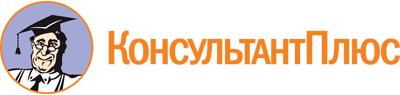 Распоряжение Губернатора Кемеровской области - Кузбасса от 12.12.2019 N 118-рг
(ред. от 28.12.2022)
"О внедрении стандарта развития конкуренции в Кемеровской области - Кузбассе"Документ предоставлен КонсультантПлюс

www.consultant.ru

Дата сохранения: 23.06.2023
 Список изменяющих документов(в ред. распоряжений Губернатора Кемеровской области - Кузбассаот 12.02.2020 N 9-рг, от 21.12.2020 N 192-рг, от 27.12.2021 N 184-рг,от 28.12.2022 N 214-рг)Список изменяющих документов(в ред. распоряжения Губернатора Кемеровской области - Кузбассаот 28.12.2022 N 214-рг)N п/пНаименование мероприятияЦель мероприятияЗначение ключевого показателя <*****>Срок реализацииОтветственные исполнители1234561Агропромышленный комплексАгропромышленный комплексАгропромышленный комплексАгропромышленный комплексАгропромышленный комплекс1.1Рынок переработки водных биоресурсовРынок переработки водных биоресурсовРынок переработки водных биоресурсовРынок переработки водных биоресурсовРынок переработки водных биоресурсовПо состоянию на 01.01.2022 в Кемеровской области - Кузбассе представлено 15 товаропроизводителей рыбной пищевой продукции. Производство рыбной продукции в год составляет 1 903,5 тонны и пресервов рыбных - 316,67 тыс. усл. банок. Для производства продукции используется в большем объеме завезенное сырье. Одним из ведущих переработчиков рыбной продукции и мороженых деликатесов в Кузбассе является ООО "Астронотус". Товарный знак предприятия зарегистрирован в Роспатенте. ООО "Астронотус" перерабатывает в год около 500 тонн рыбного сырья и производит более 70 наименований высокотехнологичных рыбопродуктов объемом около 30% от общего объема производимой в регионе рыбной продукции. Отличное качество подтверждается многочисленными дипломами и медалями международных, региональных, областных, городских выставок и конкурсов. Продукция ООО "Астронотус" вошла в число 100 лучших товаров России, признана лучшей на конкурсах "Лучшие товары и услуги Кузбасса", "Брэнд Кузбасса".Проблемы: недостаточные темпы роста развития рынка; низкая загрузка производственных мощностей; нехватка сырья от рыбодобывающих компаний; отсутствие государственной поддержки и возможности модернизации производства по причине нехватки оборотных средствПо состоянию на 01.01.2022 в Кемеровской области - Кузбассе представлено 15 товаропроизводителей рыбной пищевой продукции. Производство рыбной продукции в год составляет 1 903,5 тонны и пресервов рыбных - 316,67 тыс. усл. банок. Для производства продукции используется в большем объеме завезенное сырье. Одним из ведущих переработчиков рыбной продукции и мороженых деликатесов в Кузбассе является ООО "Астронотус". Товарный знак предприятия зарегистрирован в Роспатенте. ООО "Астронотус" перерабатывает в год около 500 тонн рыбного сырья и производит более 70 наименований высокотехнологичных рыбопродуктов объемом около 30% от общего объема производимой в регионе рыбной продукции. Отличное качество подтверждается многочисленными дипломами и медалями международных, региональных, областных, городских выставок и конкурсов. Продукция ООО "Астронотус" вошла в число 100 лучших товаров России, признана лучшей на конкурсах "Лучшие товары и услуги Кузбасса", "Брэнд Кузбасса".Проблемы: недостаточные темпы роста развития рынка; низкая загрузка производственных мощностей; нехватка сырья от рыбодобывающих компаний; отсутствие государственной поддержки и возможности модернизации производства по причине нехватки оборотных средствПо состоянию на 01.01.2022 в Кемеровской области - Кузбассе представлено 15 товаропроизводителей рыбной пищевой продукции. Производство рыбной продукции в год составляет 1 903,5 тонны и пресервов рыбных - 316,67 тыс. усл. банок. Для производства продукции используется в большем объеме завезенное сырье. Одним из ведущих переработчиков рыбной продукции и мороженых деликатесов в Кузбассе является ООО "Астронотус". Товарный знак предприятия зарегистрирован в Роспатенте. ООО "Астронотус" перерабатывает в год около 500 тонн рыбного сырья и производит более 70 наименований высокотехнологичных рыбопродуктов объемом около 30% от общего объема производимой в регионе рыбной продукции. Отличное качество подтверждается многочисленными дипломами и медалями международных, региональных, областных, городских выставок и конкурсов. Продукция ООО "Астронотус" вошла в число 100 лучших товаров России, признана лучшей на конкурсах "Лучшие товары и услуги Кузбасса", "Брэнд Кузбасса".Проблемы: недостаточные темпы роста развития рынка; низкая загрузка производственных мощностей; нехватка сырья от рыбодобывающих компаний; отсутствие государственной поддержки и возможности модернизации производства по причине нехватки оборотных средствПо состоянию на 01.01.2022 в Кемеровской области - Кузбассе представлено 15 товаропроизводителей рыбной пищевой продукции. Производство рыбной продукции в год составляет 1 903,5 тонны и пресервов рыбных - 316,67 тыс. усл. банок. Для производства продукции используется в большем объеме завезенное сырье. Одним из ведущих переработчиков рыбной продукции и мороженых деликатесов в Кузбассе является ООО "Астронотус". Товарный знак предприятия зарегистрирован в Роспатенте. ООО "Астронотус" перерабатывает в год около 500 тонн рыбного сырья и производит более 70 наименований высокотехнологичных рыбопродуктов объемом около 30% от общего объема производимой в регионе рыбной продукции. Отличное качество подтверждается многочисленными дипломами и медалями международных, региональных, областных, городских выставок и конкурсов. Продукция ООО "Астронотус" вошла в число 100 лучших товаров России, признана лучшей на конкурсах "Лучшие товары и услуги Кузбасса", "Брэнд Кузбасса".Проблемы: недостаточные темпы роста развития рынка; низкая загрузка производственных мощностей; нехватка сырья от рыбодобывающих компаний; отсутствие государственной поддержки и возможности модернизации производства по причине нехватки оборотных средствПо состоянию на 01.01.2022 в Кемеровской области - Кузбассе представлено 15 товаропроизводителей рыбной пищевой продукции. Производство рыбной продукции в год составляет 1 903,5 тонны и пресервов рыбных - 316,67 тыс. усл. банок. Для производства продукции используется в большем объеме завезенное сырье. Одним из ведущих переработчиков рыбной продукции и мороженых деликатесов в Кузбассе является ООО "Астронотус". Товарный знак предприятия зарегистрирован в Роспатенте. ООО "Астронотус" перерабатывает в год около 500 тонн рыбного сырья и производит более 70 наименований высокотехнологичных рыбопродуктов объемом около 30% от общего объема производимой в регионе рыбной продукции. Отличное качество подтверждается многочисленными дипломами и медалями международных, региональных, областных, городских выставок и конкурсов. Продукция ООО "Астронотус" вошла в число 100 лучших товаров России, признана лучшей на конкурсах "Лучшие товары и услуги Кузбасса", "Брэнд Кузбасса".Проблемы: недостаточные темпы роста развития рынка; низкая загрузка производственных мощностей; нехватка сырья от рыбодобывающих компаний; отсутствие государственной поддержки и возможности модернизации производства по причине нехватки оборотных средств1.1.1Содействие в привлечении предприятий к участию в закупочных сессиях, проводимых торговыми сетямиСоздание условий для развития рынка; недопущение снижения количества организаций частной формы на рынке;увеличение объемов производстваФакт:2018 год - 100%2019 год - 100%2020 год - 100%2021 год - 100%;план:2022 год - 100%2023 год - 100%2024 год - 100%2025 год - 100%2018 - 2025 годыМинистерство сельского хозяйства и перерабатывающей промышленности Кузбасса, Министерство промышленности и торговли Кузбасса, органы местного самоуправления (по согласованию)1.1.2Создание возможностей для участия предприятий, занимающихся переработкой водных биоресурсов, в международных и региональных выставках, ярмарках, конкурсахПопуляризация продукции и развитие каналов сбыта продукции местного производстваФакт:2018 год - 100%2019 год - 100%2020 год - 100%2021 год - 100%;план:2022 год - 100%2023 год - 100%2024 год - 100%2025 год - 100%2018 - 2025 годыМинистерство сельского хозяйства и перерабатывающей промышленности Кузбасса1.2Рынок племенного животноводстваРынок племенного животноводстваРынок племенного животноводстваРынок племенного животноводстваРынок племенного животноводстваСовершенствование племенной работы, формирование современной системы племенного животноводства, снижение импортозависимости по генетическим ресурсам в отрасли, а также обеспечение продовольственной безопасности нашей страны - главные цели развития племенного животноводства. В 2022 году на поддержку племенного животноводства было выделено 112,8 млн рублей, в том числе из федерального бюджета - 89,1 млн рублей, из областного бюджета - 23,7 млн рублей.Племенная база Кемеровской области - Кузбасса представлена 12 организациями, одним региональным информационно-селекционным центром РИСЦ. Поголовье племенного крупного рогатого скота составляет 17929 голов, или 24,3% от общего поголовья крупного рогатого скота, в том числе маточное поголовье - 7943 головы. Маточное поголовье племенной птицы - 88700 голов.Проблемы: нехватка финансовых ресурсов для развития племенного животноводства; сложности с подтверждением статуса племенного хозяйства; дефицит квалифицированных кадров; необходимость генетического совершенствования поголовья сельскохозяйственных животных, без которого невозможно увеличение производства мяса и молока, обеспечивающего рост рентабельности отраслиСовершенствование племенной работы, формирование современной системы племенного животноводства, снижение импортозависимости по генетическим ресурсам в отрасли, а также обеспечение продовольственной безопасности нашей страны - главные цели развития племенного животноводства. В 2022 году на поддержку племенного животноводства было выделено 112,8 млн рублей, в том числе из федерального бюджета - 89,1 млн рублей, из областного бюджета - 23,7 млн рублей.Племенная база Кемеровской области - Кузбасса представлена 12 организациями, одним региональным информационно-селекционным центром РИСЦ. Поголовье племенного крупного рогатого скота составляет 17929 голов, или 24,3% от общего поголовья крупного рогатого скота, в том числе маточное поголовье - 7943 головы. Маточное поголовье племенной птицы - 88700 голов.Проблемы: нехватка финансовых ресурсов для развития племенного животноводства; сложности с подтверждением статуса племенного хозяйства; дефицит квалифицированных кадров; необходимость генетического совершенствования поголовья сельскохозяйственных животных, без которого невозможно увеличение производства мяса и молока, обеспечивающего рост рентабельности отраслиСовершенствование племенной работы, формирование современной системы племенного животноводства, снижение импортозависимости по генетическим ресурсам в отрасли, а также обеспечение продовольственной безопасности нашей страны - главные цели развития племенного животноводства. В 2022 году на поддержку племенного животноводства было выделено 112,8 млн рублей, в том числе из федерального бюджета - 89,1 млн рублей, из областного бюджета - 23,7 млн рублей.Племенная база Кемеровской области - Кузбасса представлена 12 организациями, одним региональным информационно-селекционным центром РИСЦ. Поголовье племенного крупного рогатого скота составляет 17929 голов, или 24,3% от общего поголовья крупного рогатого скота, в том числе маточное поголовье - 7943 головы. Маточное поголовье племенной птицы - 88700 голов.Проблемы: нехватка финансовых ресурсов для развития племенного животноводства; сложности с подтверждением статуса племенного хозяйства; дефицит квалифицированных кадров; необходимость генетического совершенствования поголовья сельскохозяйственных животных, без которого невозможно увеличение производства мяса и молока, обеспечивающего рост рентабельности отраслиСовершенствование племенной работы, формирование современной системы племенного животноводства, снижение импортозависимости по генетическим ресурсам в отрасли, а также обеспечение продовольственной безопасности нашей страны - главные цели развития племенного животноводства. В 2022 году на поддержку племенного животноводства было выделено 112,8 млн рублей, в том числе из федерального бюджета - 89,1 млн рублей, из областного бюджета - 23,7 млн рублей.Племенная база Кемеровской области - Кузбасса представлена 12 организациями, одним региональным информационно-селекционным центром РИСЦ. Поголовье племенного крупного рогатого скота составляет 17929 голов, или 24,3% от общего поголовья крупного рогатого скота, в том числе маточное поголовье - 7943 головы. Маточное поголовье племенной птицы - 88700 голов.Проблемы: нехватка финансовых ресурсов для развития племенного животноводства; сложности с подтверждением статуса племенного хозяйства; дефицит квалифицированных кадров; необходимость генетического совершенствования поголовья сельскохозяйственных животных, без которого невозможно увеличение производства мяса и молока, обеспечивающего рост рентабельности отраслиСовершенствование племенной работы, формирование современной системы племенного животноводства, снижение импортозависимости по генетическим ресурсам в отрасли, а также обеспечение продовольственной безопасности нашей страны - главные цели развития племенного животноводства. В 2022 году на поддержку племенного животноводства было выделено 112,8 млн рублей, в том числе из федерального бюджета - 89,1 млн рублей, из областного бюджета - 23,7 млн рублей.Племенная база Кемеровской области - Кузбасса представлена 12 организациями, одним региональным информационно-селекционным центром РИСЦ. Поголовье племенного крупного рогатого скота составляет 17929 голов, или 24,3% от общего поголовья крупного рогатого скота, в том числе маточное поголовье - 7943 головы. Маточное поголовье племенной птицы - 88700 голов.Проблемы: нехватка финансовых ресурсов для развития племенного животноводства; сложности с подтверждением статуса племенного хозяйства; дефицит квалифицированных кадров; необходимость генетического совершенствования поголовья сельскохозяйственных животных, без которого невозможно увеличение производства мяса и молока, обеспечивающего рост рентабельности отрасли1.2.1Стимулирование и оказание содействия в создании племенных организацийСоздание условий для развития рынка; повышение финансирования племенного животноводства;увеличение количества частных племенных животноводческих хозяйствФакт:2018 год - 100%2019 год - 100%2020 год - 100%2021 год - 100%;план:2022 год - 100%2023 год - 100%2024 год - 100%2025 год - 100%2018 - 2025 годыМинистерство сельского хозяйства и перерабатывающей промышленности Кузбасса, органы местного самоуправления (по согласованию)1.2.2Размещение в открытом доступе информации, содержащей в том числе исчерпывающий перечень актуальных нормативных правовых актов, регламентирующих предоставление субсидий сельхозтоваро-производителям, а также актуальный реестр получателей субсидийОбеспечение организационно-методической поддержки предпринимателейФакт:2018 год - 100%2019 год - 100%2020 год - 100%2021 год - 100%;план:2022 год - 100%2023 год - 100%2024 год - 100%2025 год - 100%2018 - 2025 годыМинистерство сельского хозяйства и перерабатывающей промышленности Кузбасса, органы местного самоуправления (по согласованию)1.2.3Включение в программы государственной поддержки, финансируемые из регионального бюджета, направления поддержки племенного животноводстваПрирост племенного маточного поголовья сельскохозяйственных животных и птицыФакт:2018 год - 100%2019 год - 100%2020 год - 100%2021 год - 100%;план:2022 год - 100%2023 год - 100%2024 год - 100%2025 год - 100%2018 - 2025 годыМинистерство сельского хозяйства и перерабатывающей промышленности Кузбасса1.3Рынок семеноводстваРынок семеноводстваРынок семеноводстваРынок семеноводстваРынок семеноводства1.3На 01.01.2022 в Кемеровской области - Кузбассе 9 семеноводческих организаций. Семеноводческие предприятия Кузбасса специализируются на выращивании различных сельскохозяйственных культур:6 предприятий аккредитованы на возделывание и получение семян зерновых, зернобобовых культур и технических культур;3 предприятия аккредитованы на возделывание и получение семян зерновых, зернобобовых культур, технических культур и картофеля.Площадь пашни составляет 122,9 тыс. га, или 11,3% от общей площади пашни, обрабатываемой в Кузбассе.Для получения продукции сельскохозяйственного производства в 2022 году указанные предприятия сертифицировали и реализовали 5794 тонны семян сельскохозяйственных растений, в том числе по категориям: оригинальных - 430 тонн, элитных - 3729 тонн, репродукционных - 1635 тонн. Сельхозтоваропроизводители Кузбасса, в том числе семеноводческие предприятия, на поддержку сельскохозяйственного производства по отдельным подотраслям растениеводства и животноводства получают следующие виды государственной поддержки из бюджетов всех уровней (федеральный и областной):возмещение части затрат на проведение агротехнологических работ по ставке на 1 га посевной площади, занятой зерновыми, зернобобовыми, масличными (кроме рапса и сои), кормовыми сельскохозяйственными культурами, картофелем и овощами открытого грунта;на поддержку элитного семеноводства;на возмещение части затрат на уплату страховых премий по договорам сельскохозяйственного страхования в области растениеводства.По данным направлениям в 2022 году было выделено 137,5 млн рублей и выплачено 125,4 млн рублей, в том числе на возмещение части затрат на посев приобретенных элитных семян 31,463 млн рублей.В рамках развития подотраслей агропромышленного комплекса на возмещение части затрат на проведение сезонных полевых работ из областного бюджета выплачено 25,0 млн рублей.Проблемы: низкая товарность семян, обусловленная отсутствием средств у сельхозтоваропроизводителей для закупки высококачественного посевного материала; отсутствие необходимой материально-технической базы для внутрихозяйственного выращивания семян; дефицит квалифицированных кадров; недостаточное использование удобрений и средств защиты растенийНа 01.01.2022 в Кемеровской области - Кузбассе 9 семеноводческих организаций. Семеноводческие предприятия Кузбасса специализируются на выращивании различных сельскохозяйственных культур:6 предприятий аккредитованы на возделывание и получение семян зерновых, зернобобовых культур и технических культур;3 предприятия аккредитованы на возделывание и получение семян зерновых, зернобобовых культур, технических культур и картофеля.Площадь пашни составляет 122,9 тыс. га, или 11,3% от общей площади пашни, обрабатываемой в Кузбассе.Для получения продукции сельскохозяйственного производства в 2022 году указанные предприятия сертифицировали и реализовали 5794 тонны семян сельскохозяйственных растений, в том числе по категориям: оригинальных - 430 тонн, элитных - 3729 тонн, репродукционных - 1635 тонн. Сельхозтоваропроизводители Кузбасса, в том числе семеноводческие предприятия, на поддержку сельскохозяйственного производства по отдельным подотраслям растениеводства и животноводства получают следующие виды государственной поддержки из бюджетов всех уровней (федеральный и областной):возмещение части затрат на проведение агротехнологических работ по ставке на 1 га посевной площади, занятой зерновыми, зернобобовыми, масличными (кроме рапса и сои), кормовыми сельскохозяйственными культурами, картофелем и овощами открытого грунта;на поддержку элитного семеноводства;на возмещение части затрат на уплату страховых премий по договорам сельскохозяйственного страхования в области растениеводства.По данным направлениям в 2022 году было выделено 137,5 млн рублей и выплачено 125,4 млн рублей, в том числе на возмещение части затрат на посев приобретенных элитных семян 31,463 млн рублей.В рамках развития подотраслей агропромышленного комплекса на возмещение части затрат на проведение сезонных полевых работ из областного бюджета выплачено 25,0 млн рублей.Проблемы: низкая товарность семян, обусловленная отсутствием средств у сельхозтоваропроизводителей для закупки высококачественного посевного материала; отсутствие необходимой материально-технической базы для внутрихозяйственного выращивания семян; дефицит квалифицированных кадров; недостаточное использование удобрений и средств защиты растенийНа 01.01.2022 в Кемеровской области - Кузбассе 9 семеноводческих организаций. Семеноводческие предприятия Кузбасса специализируются на выращивании различных сельскохозяйственных культур:6 предприятий аккредитованы на возделывание и получение семян зерновых, зернобобовых культур и технических культур;3 предприятия аккредитованы на возделывание и получение семян зерновых, зернобобовых культур, технических культур и картофеля.Площадь пашни составляет 122,9 тыс. га, или 11,3% от общей площади пашни, обрабатываемой в Кузбассе.Для получения продукции сельскохозяйственного производства в 2022 году указанные предприятия сертифицировали и реализовали 5794 тонны семян сельскохозяйственных растений, в том числе по категориям: оригинальных - 430 тонн, элитных - 3729 тонн, репродукционных - 1635 тонн. Сельхозтоваропроизводители Кузбасса, в том числе семеноводческие предприятия, на поддержку сельскохозяйственного производства по отдельным подотраслям растениеводства и животноводства получают следующие виды государственной поддержки из бюджетов всех уровней (федеральный и областной):возмещение части затрат на проведение агротехнологических работ по ставке на 1 га посевной площади, занятой зерновыми, зернобобовыми, масличными (кроме рапса и сои), кормовыми сельскохозяйственными культурами, картофелем и овощами открытого грунта;на поддержку элитного семеноводства;на возмещение части затрат на уплату страховых премий по договорам сельскохозяйственного страхования в области растениеводства.По данным направлениям в 2022 году было выделено 137,5 млн рублей и выплачено 125,4 млн рублей, в том числе на возмещение части затрат на посев приобретенных элитных семян 31,463 млн рублей.В рамках развития подотраслей агропромышленного комплекса на возмещение части затрат на проведение сезонных полевых работ из областного бюджета выплачено 25,0 млн рублей.Проблемы: низкая товарность семян, обусловленная отсутствием средств у сельхозтоваропроизводителей для закупки высококачественного посевного материала; отсутствие необходимой материально-технической базы для внутрихозяйственного выращивания семян; дефицит квалифицированных кадров; недостаточное использование удобрений и средств защиты растенийНа 01.01.2022 в Кемеровской области - Кузбассе 9 семеноводческих организаций. Семеноводческие предприятия Кузбасса специализируются на выращивании различных сельскохозяйственных культур:6 предприятий аккредитованы на возделывание и получение семян зерновых, зернобобовых культур и технических культур;3 предприятия аккредитованы на возделывание и получение семян зерновых, зернобобовых культур, технических культур и картофеля.Площадь пашни составляет 122,9 тыс. га, или 11,3% от общей площади пашни, обрабатываемой в Кузбассе.Для получения продукции сельскохозяйственного производства в 2022 году указанные предприятия сертифицировали и реализовали 5794 тонны семян сельскохозяйственных растений, в том числе по категориям: оригинальных - 430 тонн, элитных - 3729 тонн, репродукционных - 1635 тонн. Сельхозтоваропроизводители Кузбасса, в том числе семеноводческие предприятия, на поддержку сельскохозяйственного производства по отдельным подотраслям растениеводства и животноводства получают следующие виды государственной поддержки из бюджетов всех уровней (федеральный и областной):возмещение части затрат на проведение агротехнологических работ по ставке на 1 га посевной площади, занятой зерновыми, зернобобовыми, масличными (кроме рапса и сои), кормовыми сельскохозяйственными культурами, картофелем и овощами открытого грунта;на поддержку элитного семеноводства;на возмещение части затрат на уплату страховых премий по договорам сельскохозяйственного страхования в области растениеводства.По данным направлениям в 2022 году было выделено 137,5 млн рублей и выплачено 125,4 млн рублей, в том числе на возмещение части затрат на посев приобретенных элитных семян 31,463 млн рублей.В рамках развития подотраслей агропромышленного комплекса на возмещение части затрат на проведение сезонных полевых работ из областного бюджета выплачено 25,0 млн рублей.Проблемы: низкая товарность семян, обусловленная отсутствием средств у сельхозтоваропроизводителей для закупки высококачественного посевного материала; отсутствие необходимой материально-технической базы для внутрихозяйственного выращивания семян; дефицит квалифицированных кадров; недостаточное использование удобрений и средств защиты растенийНа 01.01.2022 в Кемеровской области - Кузбассе 9 семеноводческих организаций. Семеноводческие предприятия Кузбасса специализируются на выращивании различных сельскохозяйственных культур:6 предприятий аккредитованы на возделывание и получение семян зерновых, зернобобовых культур и технических культур;3 предприятия аккредитованы на возделывание и получение семян зерновых, зернобобовых культур, технических культур и картофеля.Площадь пашни составляет 122,9 тыс. га, или 11,3% от общей площади пашни, обрабатываемой в Кузбассе.Для получения продукции сельскохозяйственного производства в 2022 году указанные предприятия сертифицировали и реализовали 5794 тонны семян сельскохозяйственных растений, в том числе по категориям: оригинальных - 430 тонн, элитных - 3729 тонн, репродукционных - 1635 тонн. Сельхозтоваропроизводители Кузбасса, в том числе семеноводческие предприятия, на поддержку сельскохозяйственного производства по отдельным подотраслям растениеводства и животноводства получают следующие виды государственной поддержки из бюджетов всех уровней (федеральный и областной):возмещение части затрат на проведение агротехнологических работ по ставке на 1 га посевной площади, занятой зерновыми, зернобобовыми, масличными (кроме рапса и сои), кормовыми сельскохозяйственными культурами, картофелем и овощами открытого грунта;на поддержку элитного семеноводства;на возмещение части затрат на уплату страховых премий по договорам сельскохозяйственного страхования в области растениеводства.По данным направлениям в 2022 году было выделено 137,5 млн рублей и выплачено 125,4 млн рублей, в том числе на возмещение части затрат на посев приобретенных элитных семян 31,463 млн рублей.В рамках развития подотраслей агропромышленного комплекса на возмещение части затрат на проведение сезонных полевых работ из областного бюджета выплачено 25,0 млн рублей.Проблемы: низкая товарность семян, обусловленная отсутствием средств у сельхозтоваропроизводителей для закупки высококачественного посевного материала; отсутствие необходимой материально-технической базы для внутрихозяйственного выращивания семян; дефицит квалифицированных кадров; недостаточное использование удобрений и средств защиты растений1.3.1Аккредитация семеноводческих хозяйствСоздание условий для развития рынка; увеличение количества частных организаций на рынке семеноводства.Включение рекомендованных сортов в Государственный реестр селекционных достижений, допущенных к использованиюФакт:2018 год - 100%2019 год - 100%2020 год - 100%2021 год - 100%;план:2022 год - 100%2023 год - 100%2024 год - 100%2025 год - 100%2018 - 2025 годыМинистерство сельского хозяйства и перерабатывающей промышленности Кузбасса1.3.2Проведение испытаний перспективных сортов сельскохозяйственных культур на хозяйственную полезность методом проведения мелкоделяночных испытанийСоздание условий для развития рынка; увеличение количества частных организаций на рынке семеноводства.Включение рекомендованных сортов в Государственный реестр селекционных достижений, допущенных к использованиюФакт:2018 год - 100%2019 год - 100%2020 год - 100%2021 год - 100%;план:2022 год - 100%2023 год - 100%2024 год - 100%2025 год - 100%2018 - 2025 годыМинистерство сельского хозяйства и перерабатывающей промышленности Кузбасса1.3.3Субсидирование приобретения и высева элитных семянСохранение количества частных организаций на рынке семеноводства сельскохозяйственных культур и развитие внутрихозяйственного семеноводстваФакт:2018 год - 100%2019 год - 100%2020 год - 100%2021 год - 100%;план:2022 год - 100%2023 год - 100%2024 год - 100%2025 год - 100%2018 - 2025 годыМинистерство сельского хозяйства и перерабатывающей промышленности Кузбасса1.4Рынок товарной аквакультурыРынок товарной аквакультурыРынок товарной аквакультурыРынок товарной аквакультурыРынок товарной аквакультурыНа 01.01.2022 в Кузбассе работают 2 индустриальных (ООО "Беловское рыбное хозяйство и ООО "СИГ") и 40 прудовых рыбоводных хозяйств. Под товарное рыбоводство передано в пользование 66 рыбоводных участков. Основными объектами выращивания являются: толстолобик, карп, канальный сом, белый амур, форель, осетр, веслонос. Самым крупным индустриальным хозяйством не только в Кемеровской области - Кузбассе, но и во всей Западной Сибири является ООО "Беловское рыбное хозяйство". Из прудовых хозяйств наиболее крупные: ООО "Ягуновское рыбное хозяйство", ООО "Фермерское хозяйство Клецова" и ООО "Западно-Сибирское рыбное хозяйство". Две организации занимаются выращиванием мальков: ООО "Беловское рыбное хозяйство", ООО "Западно-Сибирское рыбное хозяйство". Указанные организации выращивают щуку, плотву, белого амура, толстолобика, карпа, форель, хариуса, тайменя. Рыбоводные хозяйства являются в Кузбассе предприятиями, которые осуществляют поставку на рынок разнообразной, высококачественной живой товарной рыбы круглый год. Участвуют в благотворительных акциях по оказанию помощи малоимущим многодетным семьям, сельскохозяйственных ярмарках, выставках по продаже рыбы в живом виде.Проблемы: недостаточные темпы роста развития рынка товарной аквакультуры; высокая степень износа основных производственных фондов; дефицит инвестиционных ресурсов; высокая стоимость рыбопосадочного материала; низкий потребительский спрос на живую рыбуНа 01.01.2022 в Кузбассе работают 2 индустриальных (ООО "Беловское рыбное хозяйство и ООО "СИГ") и 40 прудовых рыбоводных хозяйств. Под товарное рыбоводство передано в пользование 66 рыбоводных участков. Основными объектами выращивания являются: толстолобик, карп, канальный сом, белый амур, форель, осетр, веслонос. Самым крупным индустриальным хозяйством не только в Кемеровской области - Кузбассе, но и во всей Западной Сибири является ООО "Беловское рыбное хозяйство". Из прудовых хозяйств наиболее крупные: ООО "Ягуновское рыбное хозяйство", ООО "Фермерское хозяйство Клецова" и ООО "Западно-Сибирское рыбное хозяйство". Две организации занимаются выращиванием мальков: ООО "Беловское рыбное хозяйство", ООО "Западно-Сибирское рыбное хозяйство". Указанные организации выращивают щуку, плотву, белого амура, толстолобика, карпа, форель, хариуса, тайменя. Рыбоводные хозяйства являются в Кузбассе предприятиями, которые осуществляют поставку на рынок разнообразной, высококачественной живой товарной рыбы круглый год. Участвуют в благотворительных акциях по оказанию помощи малоимущим многодетным семьям, сельскохозяйственных ярмарках, выставках по продаже рыбы в живом виде.Проблемы: недостаточные темпы роста развития рынка товарной аквакультуры; высокая степень износа основных производственных фондов; дефицит инвестиционных ресурсов; высокая стоимость рыбопосадочного материала; низкий потребительский спрос на живую рыбуНа 01.01.2022 в Кузбассе работают 2 индустриальных (ООО "Беловское рыбное хозяйство и ООО "СИГ") и 40 прудовых рыбоводных хозяйств. Под товарное рыбоводство передано в пользование 66 рыбоводных участков. Основными объектами выращивания являются: толстолобик, карп, канальный сом, белый амур, форель, осетр, веслонос. Самым крупным индустриальным хозяйством не только в Кемеровской области - Кузбассе, но и во всей Западной Сибири является ООО "Беловское рыбное хозяйство". Из прудовых хозяйств наиболее крупные: ООО "Ягуновское рыбное хозяйство", ООО "Фермерское хозяйство Клецова" и ООО "Западно-Сибирское рыбное хозяйство". Две организации занимаются выращиванием мальков: ООО "Беловское рыбное хозяйство", ООО "Западно-Сибирское рыбное хозяйство". Указанные организации выращивают щуку, плотву, белого амура, толстолобика, карпа, форель, хариуса, тайменя. Рыбоводные хозяйства являются в Кузбассе предприятиями, которые осуществляют поставку на рынок разнообразной, высококачественной живой товарной рыбы круглый год. Участвуют в благотворительных акциях по оказанию помощи малоимущим многодетным семьям, сельскохозяйственных ярмарках, выставках по продаже рыбы в живом виде.Проблемы: недостаточные темпы роста развития рынка товарной аквакультуры; высокая степень износа основных производственных фондов; дефицит инвестиционных ресурсов; высокая стоимость рыбопосадочного материала; низкий потребительский спрос на живую рыбуНа 01.01.2022 в Кузбассе работают 2 индустриальных (ООО "Беловское рыбное хозяйство и ООО "СИГ") и 40 прудовых рыбоводных хозяйств. Под товарное рыбоводство передано в пользование 66 рыбоводных участков. Основными объектами выращивания являются: толстолобик, карп, канальный сом, белый амур, форель, осетр, веслонос. Самым крупным индустриальным хозяйством не только в Кемеровской области - Кузбассе, но и во всей Западной Сибири является ООО "Беловское рыбное хозяйство". Из прудовых хозяйств наиболее крупные: ООО "Ягуновское рыбное хозяйство", ООО "Фермерское хозяйство Клецова" и ООО "Западно-Сибирское рыбное хозяйство". Две организации занимаются выращиванием мальков: ООО "Беловское рыбное хозяйство", ООО "Западно-Сибирское рыбное хозяйство". Указанные организации выращивают щуку, плотву, белого амура, толстолобика, карпа, форель, хариуса, тайменя. Рыбоводные хозяйства являются в Кузбассе предприятиями, которые осуществляют поставку на рынок разнообразной, высококачественной живой товарной рыбы круглый год. Участвуют в благотворительных акциях по оказанию помощи малоимущим многодетным семьям, сельскохозяйственных ярмарках, выставках по продаже рыбы в живом виде.Проблемы: недостаточные темпы роста развития рынка товарной аквакультуры; высокая степень износа основных производственных фондов; дефицит инвестиционных ресурсов; высокая стоимость рыбопосадочного материала; низкий потребительский спрос на живую рыбуНа 01.01.2022 в Кузбассе работают 2 индустриальных (ООО "Беловское рыбное хозяйство и ООО "СИГ") и 40 прудовых рыбоводных хозяйств. Под товарное рыбоводство передано в пользование 66 рыбоводных участков. Основными объектами выращивания являются: толстолобик, карп, канальный сом, белый амур, форель, осетр, веслонос. Самым крупным индустриальным хозяйством не только в Кемеровской области - Кузбассе, но и во всей Западной Сибири является ООО "Беловское рыбное хозяйство". Из прудовых хозяйств наиболее крупные: ООО "Ягуновское рыбное хозяйство", ООО "Фермерское хозяйство Клецова" и ООО "Западно-Сибирское рыбное хозяйство". Две организации занимаются выращиванием мальков: ООО "Беловское рыбное хозяйство", ООО "Западно-Сибирское рыбное хозяйство". Указанные организации выращивают щуку, плотву, белого амура, толстолобика, карпа, форель, хариуса, тайменя. Рыбоводные хозяйства являются в Кузбассе предприятиями, которые осуществляют поставку на рынок разнообразной, высококачественной живой товарной рыбы круглый год. Участвуют в благотворительных акциях по оказанию помощи малоимущим многодетным семьям, сельскохозяйственных ярмарках, выставках по продаже рыбы в живом виде.Проблемы: недостаточные темпы роста развития рынка товарной аквакультуры; высокая степень износа основных производственных фондов; дефицит инвестиционных ресурсов; высокая стоимость рыбопосадочного материала; низкий потребительский спрос на живую рыбу1.4.1Оказание государственной поддержки на производство товарной рыбыСоздание условий для развития рынка; недопущение снижения количества организаций частной формы на рынке;увеличение объемов производстваФакт:2018 год - 100%2019 год - 100%2020 год - 100%2021 год - 100%;план:2022 год - 100%2023 год - 100%2024 год - 100%2025 год - 100%2018 - 2025 годыМинистерство сельского хозяйства и перерабатывающей промышленности Кузбасса1.4.2Создание условий для развития альтернативных способов торговли рыбной продукцией и доведения ее до потребителя путем развития ярмарочной торговли и иной разноформатной инфраструктуры розничной торговлиРасширение рынка сбыта продукции, развитие торговли рыбной продукциейФакт:2018 год - 100%2019 год - 100%2020 год - 100%2021 год - 100%;план:2022 год - 100%2023 год - 100%2024 год - 100%2025 год - 100%2018 - 2025 годыМинистерство сельского хозяйства и перерабатывающей промышленности Кузбасса, органы местного самоуправления (по согласованию)1.5Рынок стимулирования производства сельскохозяйственной продукцииРынок стимулирования производства сельскохозяйственной продукцииРынок стимулирования производства сельскохозяйственной продукцииРынок стимулирования производства сельскохозяйственной продукцииРынок стимулирования производства сельскохозяйственной продукцииОсновная задача развития сельского хозяйства состоит в обеспечении продовольственной независимости в параметрах, заданных Доктриной продовольственной безопасности Российской Федерации, повышении конкурентоспособности сельскохозяйственной продукции на внутреннем и внешнем рынках. С целью наращивания объемов производства основной сельскохозяйственной продукции в Кузбассе разработаны новые механизмы поддержки сельскохозяйственных товаропроизводителей и запланированы увеличения объемов государственной поддержки по отдельным направлениям (мероприятиям)Основная задача развития сельского хозяйства состоит в обеспечении продовольственной независимости в параметрах, заданных Доктриной продовольственной безопасности Российской Федерации, повышении конкурентоспособности сельскохозяйственной продукции на внутреннем и внешнем рынках. С целью наращивания объемов производства основной сельскохозяйственной продукции в Кузбассе разработаны новые механизмы поддержки сельскохозяйственных товаропроизводителей и запланированы увеличения объемов государственной поддержки по отдельным направлениям (мероприятиям)Основная задача развития сельского хозяйства состоит в обеспечении продовольственной независимости в параметрах, заданных Доктриной продовольственной безопасности Российской Федерации, повышении конкурентоспособности сельскохозяйственной продукции на внутреннем и внешнем рынках. С целью наращивания объемов производства основной сельскохозяйственной продукции в Кузбассе разработаны новые механизмы поддержки сельскохозяйственных товаропроизводителей и запланированы увеличения объемов государственной поддержки по отдельным направлениям (мероприятиям)Основная задача развития сельского хозяйства состоит в обеспечении продовольственной независимости в параметрах, заданных Доктриной продовольственной безопасности Российской Федерации, повышении конкурентоспособности сельскохозяйственной продукции на внутреннем и внешнем рынках. С целью наращивания объемов производства основной сельскохозяйственной продукции в Кузбассе разработаны новые механизмы поддержки сельскохозяйственных товаропроизводителей и запланированы увеличения объемов государственной поддержки по отдельным направлениям (мероприятиям)Основная задача развития сельского хозяйства состоит в обеспечении продовольственной независимости в параметрах, заданных Доктриной продовольственной безопасности Российской Федерации, повышении конкурентоспособности сельскохозяйственной продукции на внутреннем и внешнем рынках. С целью наращивания объемов производства основной сельскохозяйственной продукции в Кузбассе разработаны новые механизмы поддержки сельскохозяйственных товаропроизводителей и запланированы увеличения объемов государственной поддержки по отдельным направлениям (мероприятиям)1.5.1Оказание содействия сельскохозяйственным товаропроизводителям в получении субсидии в рамках федерального проекта "Развитие отраслей овощеводства и картофелеводства"Стимулирование увеличения объемов производства картофеля и овощей открытого грунта в сельскохозяйственных организациях и крестьянских (фермерских) хозяйствахОбъем производства картофеля:2023 год - 71,04 тыс. тонн2024 год - 71,75 тыс. тонн2025 год - 72,109 тыс. тонн.Объем производства овощей открытого грунта:2023 год - 10,65 тыс. тонн2024 год - 10,701 тыс. тонн2025 год - 10,754 тыс. тонн2023 - 2025 годыМинистерство сельского хозяйства и перерабатывающей промышленности Кузбасса1.5.2В рамках подпрограммы "Развитие подотраслей агропромышленного комплекса" государственной программы Кемеровской области - Кузбасса "Государственная поддержка агропромышленного комплекса и устойчивого развития сельских территорий Кузбасса" мероприятия:"Возмещение производителям зерновых культур части затрат на производство и реализацию зерновых культур"Стимулирование увеличения объемов производства зерна и молока в сельскохозяйственных организациях и крестьянских (фермерских) хозяйствахОбъем реализации зерновых культур:факт:2021 год - 549,4 тыс. тонн;план:2022 год - 366,2 тыс. тонн2023 год - 320,2 тыс. тонн2024 год - 340 тыс. тонн2025 год - 360 тыс. тонн2021 - 2025 годыМинистерство сельского хозяйства и перерабатывающей промышленности Кузбасса1.5.2"Стимулирование производства молока"Объем реализованного молока:2023 год - 51 тыс. тонн2024 год - 52 тыс. тонн2025 год - 53 тыс. тонн2023 - 2025 годыМинистерство сельского хозяйства и перерабатывающей промышленности Кузбасса1.5.3Реализация отраслевой целевой программы "Развитие молочного скотоводства и увеличение производства молока в Кемеровской области - Кузбассе на 2023 - 2025 годы"Обеспечение условий для повышения интенсификации производства молока на действующих предприятиях, повышение молочной продуктивности, создание условий для реализации инвестиционных проектов в молочном скотоводствеДополнительный объем производства молока:2023 год - 2 тыс. тонн2024 год - 4 тыс. тонн2025 год - 16 тыс. тонн2023 - 2025 годыМинистерство сельского хозяйства и перерабатывающей промышленности Кузбасса2Информационные технологииИнформационные технологииИнформационные технологииИнформационные технологииИнформационные технологии2.1Рынок услуг связи, в том числе услуг по предоставлению широкополосного доступа к информационно-телекоммуникационной сети "Интернет"Рынок услуг связи, в том числе услуг по предоставлению широкополосного доступа к информационно-телекоммуникационной сети "Интернет"Рынок услуг связи, в том числе услуг по предоставлению широкополосного доступа к информационно-телекоммуникационной сети "Интернет"Рынок услуг связи, в том числе услуг по предоставлению широкополосного доступа к информационно-телекоммуникационной сети "Интернет"Рынок услуг связи, в том числе услуг по предоставлению широкополосного доступа к информационно-телекоммуникационной сети "Интернет"В Кемеровской области - Кузбассе мобильную связь предоставляют 4 оператора: ПАО "ВымпелКом", ПАО "Мобильные ТелеСистемы", ПАО "МегаФон", ООО "Т2 Мобайл". На 01.01.2022 общее количество абонентов данных сетей составляет более 4,5 млн человек. Зоны действия базовых станций операторов сотовой связи охватывают более 93% территории населенных пунктов области. В Кемеровской области - Кузбассе запущена сеть четвертого поколения мобильной связи 4G. Перспективы развития сети ПРТС: расширение зоны покрытия 4G и внедрение технологии 5G. В настоящее время технология 5G периодически проверяется операторами связи в демонстрационном режиме на различных площадках, например, на выставке "Уголь России и майнинг 2022".В Кузбассе насчитывается 60 операторов связи, имеющих лицензии на предоставление телематических услуг (доступ к информационно-телекоммуникационной сети "Интернет"). Тарифы на услуги широкополосного доступа в информационно-телекоммуникационной сети "Интернет" в Кемеровской области - Кузбассе находятся в среднем ценовом сегменте по России. В рамках федерального проекта "Устранение цифрового неравенства 2.0" компания ПАО "Ростелеком" приступила к строительству сетей мобильной связи 4G (LTE) в малых населенных пунктах с численностью от 100 до 500 человек. В 2021 году подключено 25 населенных пунктов.Благодаря развитию универсальных услуг связи в сельской местности цифровое неравенство в Кемеровской области - Кузбассе между городом и селом уменьшается. На территории Кузбасса построена волоконно-оптическая линия связи, соединяющая все муниципальные образования Кемеровской области - Кузбасса. Данная сеть связи позволяет операторам связи развивать собственную инфраструктуру для предоставления всего спектра услуг связи населению и организациям.Проблема: недостаточная конкуренция на рынке услуг широкополосного доступа к информационно-телекоммуникационной сети "Интернет" в малых населенных пунктахВ Кемеровской области - Кузбассе мобильную связь предоставляют 4 оператора: ПАО "ВымпелКом", ПАО "Мобильные ТелеСистемы", ПАО "МегаФон", ООО "Т2 Мобайл". На 01.01.2022 общее количество абонентов данных сетей составляет более 4,5 млн человек. Зоны действия базовых станций операторов сотовой связи охватывают более 93% территории населенных пунктов области. В Кемеровской области - Кузбассе запущена сеть четвертого поколения мобильной связи 4G. Перспективы развития сети ПРТС: расширение зоны покрытия 4G и внедрение технологии 5G. В настоящее время технология 5G периодически проверяется операторами связи в демонстрационном режиме на различных площадках, например, на выставке "Уголь России и майнинг 2022".В Кузбассе насчитывается 60 операторов связи, имеющих лицензии на предоставление телематических услуг (доступ к информационно-телекоммуникационной сети "Интернет"). Тарифы на услуги широкополосного доступа в информационно-телекоммуникационной сети "Интернет" в Кемеровской области - Кузбассе находятся в среднем ценовом сегменте по России. В рамках федерального проекта "Устранение цифрового неравенства 2.0" компания ПАО "Ростелеком" приступила к строительству сетей мобильной связи 4G (LTE) в малых населенных пунктах с численностью от 100 до 500 человек. В 2021 году подключено 25 населенных пунктов.Благодаря развитию универсальных услуг связи в сельской местности цифровое неравенство в Кемеровской области - Кузбассе между городом и селом уменьшается. На территории Кузбасса построена волоконно-оптическая линия связи, соединяющая все муниципальные образования Кемеровской области - Кузбасса. Данная сеть связи позволяет операторам связи развивать собственную инфраструктуру для предоставления всего спектра услуг связи населению и организациям.Проблема: недостаточная конкуренция на рынке услуг широкополосного доступа к информационно-телекоммуникационной сети "Интернет" в малых населенных пунктахВ Кемеровской области - Кузбассе мобильную связь предоставляют 4 оператора: ПАО "ВымпелКом", ПАО "Мобильные ТелеСистемы", ПАО "МегаФон", ООО "Т2 Мобайл". На 01.01.2022 общее количество абонентов данных сетей составляет более 4,5 млн человек. Зоны действия базовых станций операторов сотовой связи охватывают более 93% территории населенных пунктов области. В Кемеровской области - Кузбассе запущена сеть четвертого поколения мобильной связи 4G. Перспективы развития сети ПРТС: расширение зоны покрытия 4G и внедрение технологии 5G. В настоящее время технология 5G периодически проверяется операторами связи в демонстрационном режиме на различных площадках, например, на выставке "Уголь России и майнинг 2022".В Кузбассе насчитывается 60 операторов связи, имеющих лицензии на предоставление телематических услуг (доступ к информационно-телекоммуникационной сети "Интернет"). Тарифы на услуги широкополосного доступа в информационно-телекоммуникационной сети "Интернет" в Кемеровской области - Кузбассе находятся в среднем ценовом сегменте по России. В рамках федерального проекта "Устранение цифрового неравенства 2.0" компания ПАО "Ростелеком" приступила к строительству сетей мобильной связи 4G (LTE) в малых населенных пунктах с численностью от 100 до 500 человек. В 2021 году подключено 25 населенных пунктов.Благодаря развитию универсальных услуг связи в сельской местности цифровое неравенство в Кемеровской области - Кузбассе между городом и селом уменьшается. На территории Кузбасса построена волоконно-оптическая линия связи, соединяющая все муниципальные образования Кемеровской области - Кузбасса. Данная сеть связи позволяет операторам связи развивать собственную инфраструктуру для предоставления всего спектра услуг связи населению и организациям.Проблема: недостаточная конкуренция на рынке услуг широкополосного доступа к информационно-телекоммуникационной сети "Интернет" в малых населенных пунктахВ Кемеровской области - Кузбассе мобильную связь предоставляют 4 оператора: ПАО "ВымпелКом", ПАО "Мобильные ТелеСистемы", ПАО "МегаФон", ООО "Т2 Мобайл". На 01.01.2022 общее количество абонентов данных сетей составляет более 4,5 млн человек. Зоны действия базовых станций операторов сотовой связи охватывают более 93% территории населенных пунктов области. В Кемеровской области - Кузбассе запущена сеть четвертого поколения мобильной связи 4G. Перспективы развития сети ПРТС: расширение зоны покрытия 4G и внедрение технологии 5G. В настоящее время технология 5G периодически проверяется операторами связи в демонстрационном режиме на различных площадках, например, на выставке "Уголь России и майнинг 2022".В Кузбассе насчитывается 60 операторов связи, имеющих лицензии на предоставление телематических услуг (доступ к информационно-телекоммуникационной сети "Интернет"). Тарифы на услуги широкополосного доступа в информационно-телекоммуникационной сети "Интернет" в Кемеровской области - Кузбассе находятся в среднем ценовом сегменте по России. В рамках федерального проекта "Устранение цифрового неравенства 2.0" компания ПАО "Ростелеком" приступила к строительству сетей мобильной связи 4G (LTE) в малых населенных пунктах с численностью от 100 до 500 человек. В 2021 году подключено 25 населенных пунктов.Благодаря развитию универсальных услуг связи в сельской местности цифровое неравенство в Кемеровской области - Кузбассе между городом и селом уменьшается. На территории Кузбасса построена волоконно-оптическая линия связи, соединяющая все муниципальные образования Кемеровской области - Кузбасса. Данная сеть связи позволяет операторам связи развивать собственную инфраструктуру для предоставления всего спектра услуг связи населению и организациям.Проблема: недостаточная конкуренция на рынке услуг широкополосного доступа к информационно-телекоммуникационной сети "Интернет" в малых населенных пунктахВ Кемеровской области - Кузбассе мобильную связь предоставляют 4 оператора: ПАО "ВымпелКом", ПАО "Мобильные ТелеСистемы", ПАО "МегаФон", ООО "Т2 Мобайл". На 01.01.2022 общее количество абонентов данных сетей составляет более 4,5 млн человек. Зоны действия базовых станций операторов сотовой связи охватывают более 93% территории населенных пунктов области. В Кемеровской области - Кузбассе запущена сеть четвертого поколения мобильной связи 4G. Перспективы развития сети ПРТС: расширение зоны покрытия 4G и внедрение технологии 5G. В настоящее время технология 5G периодически проверяется операторами связи в демонстрационном режиме на различных площадках, например, на выставке "Уголь России и майнинг 2022".В Кузбассе насчитывается 60 операторов связи, имеющих лицензии на предоставление телематических услуг (доступ к информационно-телекоммуникационной сети "Интернет"). Тарифы на услуги широкополосного доступа в информационно-телекоммуникационной сети "Интернет" в Кемеровской области - Кузбассе находятся в среднем ценовом сегменте по России. В рамках федерального проекта "Устранение цифрового неравенства 2.0" компания ПАО "Ростелеком" приступила к строительству сетей мобильной связи 4G (LTE) в малых населенных пунктах с численностью от 100 до 500 человек. В 2021 году подключено 25 населенных пунктов.Благодаря развитию универсальных услуг связи в сельской местности цифровое неравенство в Кемеровской области - Кузбассе между городом и селом уменьшается. На территории Кузбасса построена волоконно-оптическая линия связи, соединяющая все муниципальные образования Кемеровской области - Кузбасса. Данная сеть связи позволяет операторам связи развивать собственную инфраструктуру для предоставления всего спектра услуг связи населению и организациям.Проблема: недостаточная конкуренция на рынке услуг широкополосного доступа к информационно-телекоммуникационной сети "Интернет" в малых населенных пунктах2.1.1Создание условий для развития услуг по предоставлению доступа в информационно-телекоммуникационную сеть "Интернет"Создание условий для развития конкуренции на рынке услуг связи, в том числе создание условий для развития конкуренции на рынке услуг широкополосного доступа в информационно-телекоммуникационной сети "Интернет" в малых населенных пунктах Кемеровской области - КузбассаУвеличение количества объектов государственной и муниципальной собственности, фактически используемых операторами связи для размещения и строительства сетей и сооружений связи, процентов по отношению к показателям:факт:2018 года - 1% 2019 года - 7% 2020 года - 14%2021 года - 15%;план:2022 года - 16%2023 года - 17%2024 года - 18%2025 года - 20%.Доля организаций частной формы собственности в сфере оказания услуг по предоставлению широкополосного доступа к информационно-телекоммуникационной сети "Интернет", процентов:факт:2018 год - 100%2019 год - 100%2020 год - 100%2021 год - 100%;план:2022 год - 100%2023 год - 100%2024 год - 100%2025 год - 100%ПостоянноМинистерство цифрового развития и связи Кузбасса, органы местного самоуправления (по согласованию)2.1.2Соблюдение принципа недискриминационного доступа операторов связи к объектам, находящимся в государственной или муниципальной собственностиСоздание условий для развития конкуренции на рынке услуг связи, в том числе создание условий для развития конкуренции на рынке услуг широкополосного доступа в информационно-телекоммуникационной сети "Интернет" в малых населенных пунктах Кемеровской области - КузбассаУвеличение количества объектов государственной и муниципальной собственности, фактически используемых операторами связи для размещения и строительства сетей и сооружений связи, процентов по отношению к показателям:факт:2018 года - 1% 2019 года - 7% 2020 года - 14%2021 года - 15%;план:2022 года - 16%2023 года - 17%2024 года - 18%2025 года - 20%.Доля организаций частной формы собственности в сфере оказания услуг по предоставлению широкополосного доступа к информационно-телекоммуникационной сети "Интернет", процентов:факт:2018 год - 100%2019 год - 100%2020 год - 100%2021 год - 100%;план:2022 год - 100%2023 год - 100%2024 год - 100%2025 год - 100%ПостоянноКомитет по управлению государственным имуществом Кузбасса, органы местного самоуправления (по согласованию)2.1.3Включение унитарных предприятий, осуществляющих деятельность на рынке услуг связи, в план-график по реорганизации/ликвидации унитарных предприятий;проведение анализа деятельности предприятий, инвентаризация имущества, определение затрат на реорганизацию\ликвидацию;включение предприятий в программу приватизацииСоздание условий для развития конкуренции на рынке услуг связи, в том числе создание условий для развития конкуренции на рынке услуг широкополосного доступа в информационно-телекоммуникационной сети "Интернет" в малых населенных пунктах Кемеровской области - КузбассаУвеличение количества объектов государственной и муниципальной собственности, фактически используемых операторами связи для размещения и строительства сетей и сооружений связи, процентов по отношению к показателям:факт:2018 года - 1% 2019 года - 7% 2020 года - 14%2021 года - 15%;план:2022 года - 16%2023 года - 17%2024 года - 18%2025 года - 20%.Доля организаций частной формы собственности в сфере оказания услуг по предоставлению широкополосного доступа к информационно-телекоммуникационной сети "Интернет", процентов:факт:2018 год - 100%2019 год - 100%2020 год - 100%2021 год - 100%;план:2022 год - 100%2023 год - 100%2024 год - 100%2025 год - 100%2022 - 2025 годыКомитет по управлению государственным имуществом Кузбасса, исполнительные органы Кемеровской области - Кузбасса и структурные подразделения Администрации Правительства Кузбасса (по списку) <*>, органы местного самоуправления (по согласованию)2.2Рынок ITРынок ITРынок ITРынок ITРынок ITИнформационные технологии вносят огромный вклад в повышение эффективности большинства бизнес-процессов и являются важнейшим источником конкурентного преимущества компаний на рынке. В регионе IT-рынок представлен в основном продуктами и услугами, разработанными IT-компаниями других субъектов Российской Федерации или за рубежом.По состоянию на 01.01.2022 в IT-отрасли Кузбасса функционируют порядка 178 организаций. Доля хозяйствующих субъектов частной формы собственности 99%. Основной вид деятельности 40% организаций - разработка программного обеспечения (выборка сгенерирована на основе данных системы СПАРК).В Кузбассе удельный вес организаций сектора информационных и коммуникационных технологий в общем числе организаций незначителен, численность занятых в нем работников в общей численности занятого населения не превышает 1%. На протяжении последних лет доля сектора IT в общем объеме инвестиций и объеме произведенных товаров, работ, услуг остается незначительной. В связи с этим IT-сектор Кузбасса как отдельная отрасль экономики не сформирована.В силу сложившейся экономической специфики региона развитие IT-рынка Кузбасса характеризуется следующими особенностями:"лоскутная автоматизация" - наличие разнородных информационных ресурсов и систем исполнительных органов Кемеровской области - Кузбасса, не обладающих единым управлением и возможностью оперативного информационного взаимодействия;уровень развития информационно-коммуникационной инфраструктуры не в полном объеме обеспечивает эффективное информационное взаимодействие населения, организаций и исполнительных органов Кемеровской области - Кузбасса;в исполнительных органах Кемеровской области - Кузбасса и органах местного самоуправления затруднен процесс укомплектования IT-специалистами, что связано с проблемами подготовки профессиональных кадров, с оттоком имеющихся специалистов и низкой престижностью системы госслужбы;преобразование IT-инфраструктуры с целью реализации государственной экономической политики импортозамещения (переход на преимущественное использование российского программного обеспечения и отечественных IT-продуктов; во всех исполнительных органах Кемеровской области - Кузбасса и органах местного самоуправления используются справочно-правовые системы и средства антивирусной защиты российского происхождения; в 2019 году произошел переход Администрации Правительства Кузбасса на отечественную систему электронного документооборота);региональный рынок IT-услуг подвержен значительному влиянию государственных вложений в обновление IT-инфраструктуры региона для создания единого информационного пространства.Проблемы: дефицит квалифицированных кадров; ограниченные финансовые ресурсы для реализации проектов, направленных на внедрение новых цифровых решений, либо проектов по развитиюИнформационные технологии вносят огромный вклад в повышение эффективности большинства бизнес-процессов и являются важнейшим источником конкурентного преимущества компаний на рынке. В регионе IT-рынок представлен в основном продуктами и услугами, разработанными IT-компаниями других субъектов Российской Федерации или за рубежом.По состоянию на 01.01.2022 в IT-отрасли Кузбасса функционируют порядка 178 организаций. Доля хозяйствующих субъектов частной формы собственности 99%. Основной вид деятельности 40% организаций - разработка программного обеспечения (выборка сгенерирована на основе данных системы СПАРК).В Кузбассе удельный вес организаций сектора информационных и коммуникационных технологий в общем числе организаций незначителен, численность занятых в нем работников в общей численности занятого населения не превышает 1%. На протяжении последних лет доля сектора IT в общем объеме инвестиций и объеме произведенных товаров, работ, услуг остается незначительной. В связи с этим IT-сектор Кузбасса как отдельная отрасль экономики не сформирована.В силу сложившейся экономической специфики региона развитие IT-рынка Кузбасса характеризуется следующими особенностями:"лоскутная автоматизация" - наличие разнородных информационных ресурсов и систем исполнительных органов Кемеровской области - Кузбасса, не обладающих единым управлением и возможностью оперативного информационного взаимодействия;уровень развития информационно-коммуникационной инфраструктуры не в полном объеме обеспечивает эффективное информационное взаимодействие населения, организаций и исполнительных органов Кемеровской области - Кузбасса;в исполнительных органах Кемеровской области - Кузбасса и органах местного самоуправления затруднен процесс укомплектования IT-специалистами, что связано с проблемами подготовки профессиональных кадров, с оттоком имеющихся специалистов и низкой престижностью системы госслужбы;преобразование IT-инфраструктуры с целью реализации государственной экономической политики импортозамещения (переход на преимущественное использование российского программного обеспечения и отечественных IT-продуктов; во всех исполнительных органах Кемеровской области - Кузбасса и органах местного самоуправления используются справочно-правовые системы и средства антивирусной защиты российского происхождения; в 2019 году произошел переход Администрации Правительства Кузбасса на отечественную систему электронного документооборота);региональный рынок IT-услуг подвержен значительному влиянию государственных вложений в обновление IT-инфраструктуры региона для создания единого информационного пространства.Проблемы: дефицит квалифицированных кадров; ограниченные финансовые ресурсы для реализации проектов, направленных на внедрение новых цифровых решений, либо проектов по развитиюИнформационные технологии вносят огромный вклад в повышение эффективности большинства бизнес-процессов и являются важнейшим источником конкурентного преимущества компаний на рынке. В регионе IT-рынок представлен в основном продуктами и услугами, разработанными IT-компаниями других субъектов Российской Федерации или за рубежом.По состоянию на 01.01.2022 в IT-отрасли Кузбасса функционируют порядка 178 организаций. Доля хозяйствующих субъектов частной формы собственности 99%. Основной вид деятельности 40% организаций - разработка программного обеспечения (выборка сгенерирована на основе данных системы СПАРК).В Кузбассе удельный вес организаций сектора информационных и коммуникационных технологий в общем числе организаций незначителен, численность занятых в нем работников в общей численности занятого населения не превышает 1%. На протяжении последних лет доля сектора IT в общем объеме инвестиций и объеме произведенных товаров, работ, услуг остается незначительной. В связи с этим IT-сектор Кузбасса как отдельная отрасль экономики не сформирована.В силу сложившейся экономической специфики региона развитие IT-рынка Кузбасса характеризуется следующими особенностями:"лоскутная автоматизация" - наличие разнородных информационных ресурсов и систем исполнительных органов Кемеровской области - Кузбасса, не обладающих единым управлением и возможностью оперативного информационного взаимодействия;уровень развития информационно-коммуникационной инфраструктуры не в полном объеме обеспечивает эффективное информационное взаимодействие населения, организаций и исполнительных органов Кемеровской области - Кузбасса;в исполнительных органах Кемеровской области - Кузбасса и органах местного самоуправления затруднен процесс укомплектования IT-специалистами, что связано с проблемами подготовки профессиональных кадров, с оттоком имеющихся специалистов и низкой престижностью системы госслужбы;преобразование IT-инфраструктуры с целью реализации государственной экономической политики импортозамещения (переход на преимущественное использование российского программного обеспечения и отечественных IT-продуктов; во всех исполнительных органах Кемеровской области - Кузбасса и органах местного самоуправления используются справочно-правовые системы и средства антивирусной защиты российского происхождения; в 2019 году произошел переход Администрации Правительства Кузбасса на отечественную систему электронного документооборота);региональный рынок IT-услуг подвержен значительному влиянию государственных вложений в обновление IT-инфраструктуры региона для создания единого информационного пространства.Проблемы: дефицит квалифицированных кадров; ограниченные финансовые ресурсы для реализации проектов, направленных на внедрение новых цифровых решений, либо проектов по развитиюИнформационные технологии вносят огромный вклад в повышение эффективности большинства бизнес-процессов и являются важнейшим источником конкурентного преимущества компаний на рынке. В регионе IT-рынок представлен в основном продуктами и услугами, разработанными IT-компаниями других субъектов Российской Федерации или за рубежом.По состоянию на 01.01.2022 в IT-отрасли Кузбасса функционируют порядка 178 организаций. Доля хозяйствующих субъектов частной формы собственности 99%. Основной вид деятельности 40% организаций - разработка программного обеспечения (выборка сгенерирована на основе данных системы СПАРК).В Кузбассе удельный вес организаций сектора информационных и коммуникационных технологий в общем числе организаций незначителен, численность занятых в нем работников в общей численности занятого населения не превышает 1%. На протяжении последних лет доля сектора IT в общем объеме инвестиций и объеме произведенных товаров, работ, услуг остается незначительной. В связи с этим IT-сектор Кузбасса как отдельная отрасль экономики не сформирована.В силу сложившейся экономической специфики региона развитие IT-рынка Кузбасса характеризуется следующими особенностями:"лоскутная автоматизация" - наличие разнородных информационных ресурсов и систем исполнительных органов Кемеровской области - Кузбасса, не обладающих единым управлением и возможностью оперативного информационного взаимодействия;уровень развития информационно-коммуникационной инфраструктуры не в полном объеме обеспечивает эффективное информационное взаимодействие населения, организаций и исполнительных органов Кемеровской области - Кузбасса;в исполнительных органах Кемеровской области - Кузбасса и органах местного самоуправления затруднен процесс укомплектования IT-специалистами, что связано с проблемами подготовки профессиональных кадров, с оттоком имеющихся специалистов и низкой престижностью системы госслужбы;преобразование IT-инфраструктуры с целью реализации государственной экономической политики импортозамещения (переход на преимущественное использование российского программного обеспечения и отечественных IT-продуктов; во всех исполнительных органах Кемеровской области - Кузбасса и органах местного самоуправления используются справочно-правовые системы и средства антивирусной защиты российского происхождения; в 2019 году произошел переход Администрации Правительства Кузбасса на отечественную систему электронного документооборота);региональный рынок IT-услуг подвержен значительному влиянию государственных вложений в обновление IT-инфраструктуры региона для создания единого информационного пространства.Проблемы: дефицит квалифицированных кадров; ограниченные финансовые ресурсы для реализации проектов, направленных на внедрение новых цифровых решений, либо проектов по развитиюИнформационные технологии вносят огромный вклад в повышение эффективности большинства бизнес-процессов и являются важнейшим источником конкурентного преимущества компаний на рынке. В регионе IT-рынок представлен в основном продуктами и услугами, разработанными IT-компаниями других субъектов Российской Федерации или за рубежом.По состоянию на 01.01.2022 в IT-отрасли Кузбасса функционируют порядка 178 организаций. Доля хозяйствующих субъектов частной формы собственности 99%. Основной вид деятельности 40% организаций - разработка программного обеспечения (выборка сгенерирована на основе данных системы СПАРК).В Кузбассе удельный вес организаций сектора информационных и коммуникационных технологий в общем числе организаций незначителен, численность занятых в нем работников в общей численности занятого населения не превышает 1%. На протяжении последних лет доля сектора IT в общем объеме инвестиций и объеме произведенных товаров, работ, услуг остается незначительной. В связи с этим IT-сектор Кузбасса как отдельная отрасль экономики не сформирована.В силу сложившейся экономической специфики региона развитие IT-рынка Кузбасса характеризуется следующими особенностями:"лоскутная автоматизация" - наличие разнородных информационных ресурсов и систем исполнительных органов Кемеровской области - Кузбасса, не обладающих единым управлением и возможностью оперативного информационного взаимодействия;уровень развития информационно-коммуникационной инфраструктуры не в полном объеме обеспечивает эффективное информационное взаимодействие населения, организаций и исполнительных органов Кемеровской области - Кузбасса;в исполнительных органах Кемеровской области - Кузбасса и органах местного самоуправления затруднен процесс укомплектования IT-специалистами, что связано с проблемами подготовки профессиональных кадров, с оттоком имеющихся специалистов и низкой престижностью системы госслужбы;преобразование IT-инфраструктуры с целью реализации государственной экономической политики импортозамещения (переход на преимущественное использование российского программного обеспечения и отечественных IT-продуктов; во всех исполнительных органах Кемеровской области - Кузбасса и органах местного самоуправления используются справочно-правовые системы и средства антивирусной защиты российского происхождения; в 2019 году произошел переход Администрации Правительства Кузбасса на отечественную систему электронного документооборота);региональный рынок IT-услуг подвержен значительному влиянию государственных вложений в обновление IT-инфраструктуры региона для создания единого информационного пространства.Проблемы: дефицит квалифицированных кадров; ограниченные финансовые ресурсы для реализации проектов, направленных на внедрение новых цифровых решений, либо проектов по развитию2.2.1Внедрение и применение цифровых технологий и платформенных решений в сферах государственного управления и оказания государственных и муниципальных услугСодействие в развитии IT-рынка за счет внедрения и совершенствования цифровых сервисов и решенийФакт:2021 год - 97%;план:2022 год - 55% <**>2023 год - 75%2024 год - 95%2025 год - 95%2021 - 2025 годыМинистерство цифрового развития и связи Кузбасса2.2.2Информирование и популяризация цифровых государственных и муниципальных услуг, функций и сервисовСодействие в развитии IT-рынка за счет внедрения и совершенствования цифровых сервисов и решенийФакт:2021 год - 97%;план:2022 год - 55% <**>2023 год - 75%2024 год - 95%2025 год - 95%2021 - 2025 годыМинистерство цифрового развития и связи Кузбасса2.2.3Обеспечение предоставления мер поддержки ИТ-компаниямСодействие в развитии IT-рынка за счет внедрения и совершенствования цифровых сервисов и решенийФакт:2021 год - 47,8%;план:2022 год - 50%2023 год - 70%2024 год - 80%2025 год - 90%2021 - 2025 годыМинистерство цифрового развития и связи Кузбасса3Сфера обращения с твердыми коммунальными отходамиСфера обращения с твердыми коммунальными отходамиСфера обращения с твердыми коммунальными отходамиСфера обращения с твердыми коммунальными отходамиСфера обращения с твердыми коммунальными отходамиРынок услуг по сбору и транспортированию твердых коммунальных отходовРынок услуг по сбору и транспортированию твердых коммунальных отходовРынок услуг по сбору и транспортированию твердых коммунальных отходовРынок услуг по сбору и транспортированию твердых коммунальных отходовРынок услуг по сбору и транспортированию твердых коммунальных отходовПостановлением Коллегии Администрации Кемеровской области от 26.09.2016 N 367 утверждена территориальная схема обращения с отходами производства и потребления, в том числе с твердыми коммунальными отходами, Кемеровской области - Кузбасса (далее - территориальная схема). Территориальная схема разработана в целях организации и осуществления деятельности по сбору, транспортированию, обработке, утилизации, обезвреживанию, захоронению отходов на территории Кемеровской области - Кузбасса. Территориальной схемой предусмотрено деление Кемеровской области - Кузбасса на две зоны деятельности региональных операторов по обращению с ТКО - Юг и Север. В настоящее время выбранные региональные операторы по обращению с ТКО работают в обеих зонах Кузбасса: с 01.07.2018 в зоне Юг ООО "Экологические технологии"; с 01.07.2019 в зоне Север ООО "Чистый город Кемерово".Проблемы: высокие требования к лицензированию отдельных видов деятельности; экологические ограничения; значительный размер первоначального капитала для создания предприятия, предоставляющего услуги по сбору и транспортированию твердых коммунальных отходов. Длительные сроки окупаемости капитальных вложений для покупки специального оборудования, позволяющего осуществлять выгрузку отходов из контейнеров и его транспортировку к местам размещения и утилизацииПостановлением Коллегии Администрации Кемеровской области от 26.09.2016 N 367 утверждена территориальная схема обращения с отходами производства и потребления, в том числе с твердыми коммунальными отходами, Кемеровской области - Кузбасса (далее - территориальная схема). Территориальная схема разработана в целях организации и осуществления деятельности по сбору, транспортированию, обработке, утилизации, обезвреживанию, захоронению отходов на территории Кемеровской области - Кузбасса. Территориальной схемой предусмотрено деление Кемеровской области - Кузбасса на две зоны деятельности региональных операторов по обращению с ТКО - Юг и Север. В настоящее время выбранные региональные операторы по обращению с ТКО работают в обеих зонах Кузбасса: с 01.07.2018 в зоне Юг ООО "Экологические технологии"; с 01.07.2019 в зоне Север ООО "Чистый город Кемерово".Проблемы: высокие требования к лицензированию отдельных видов деятельности; экологические ограничения; значительный размер первоначального капитала для создания предприятия, предоставляющего услуги по сбору и транспортированию твердых коммунальных отходов. Длительные сроки окупаемости капитальных вложений для покупки специального оборудования, позволяющего осуществлять выгрузку отходов из контейнеров и его транспортировку к местам размещения и утилизацииПостановлением Коллегии Администрации Кемеровской области от 26.09.2016 N 367 утверждена территориальная схема обращения с отходами производства и потребления, в том числе с твердыми коммунальными отходами, Кемеровской области - Кузбасса (далее - территориальная схема). Территориальная схема разработана в целях организации и осуществления деятельности по сбору, транспортированию, обработке, утилизации, обезвреживанию, захоронению отходов на территории Кемеровской области - Кузбасса. Территориальной схемой предусмотрено деление Кемеровской области - Кузбасса на две зоны деятельности региональных операторов по обращению с ТКО - Юг и Север. В настоящее время выбранные региональные операторы по обращению с ТКО работают в обеих зонах Кузбасса: с 01.07.2018 в зоне Юг ООО "Экологические технологии"; с 01.07.2019 в зоне Север ООО "Чистый город Кемерово".Проблемы: высокие требования к лицензированию отдельных видов деятельности; экологические ограничения; значительный размер первоначального капитала для создания предприятия, предоставляющего услуги по сбору и транспортированию твердых коммунальных отходов. Длительные сроки окупаемости капитальных вложений для покупки специального оборудования, позволяющего осуществлять выгрузку отходов из контейнеров и его транспортировку к местам размещения и утилизацииПостановлением Коллегии Администрации Кемеровской области от 26.09.2016 N 367 утверждена территориальная схема обращения с отходами производства и потребления, в том числе с твердыми коммунальными отходами, Кемеровской области - Кузбасса (далее - территориальная схема). Территориальная схема разработана в целях организации и осуществления деятельности по сбору, транспортированию, обработке, утилизации, обезвреживанию, захоронению отходов на территории Кемеровской области - Кузбасса. Территориальной схемой предусмотрено деление Кемеровской области - Кузбасса на две зоны деятельности региональных операторов по обращению с ТКО - Юг и Север. В настоящее время выбранные региональные операторы по обращению с ТКО работают в обеих зонах Кузбасса: с 01.07.2018 в зоне Юг ООО "Экологические технологии"; с 01.07.2019 в зоне Север ООО "Чистый город Кемерово".Проблемы: высокие требования к лицензированию отдельных видов деятельности; экологические ограничения; значительный размер первоначального капитала для создания предприятия, предоставляющего услуги по сбору и транспортированию твердых коммунальных отходов. Длительные сроки окупаемости капитальных вложений для покупки специального оборудования, позволяющего осуществлять выгрузку отходов из контейнеров и его транспортировку к местам размещения и утилизацииПостановлением Коллегии Администрации Кемеровской области от 26.09.2016 N 367 утверждена территориальная схема обращения с отходами производства и потребления, в том числе с твердыми коммунальными отходами, Кемеровской области - Кузбасса (далее - территориальная схема). Территориальная схема разработана в целях организации и осуществления деятельности по сбору, транспортированию, обработке, утилизации, обезвреживанию, захоронению отходов на территории Кемеровской области - Кузбасса. Территориальной схемой предусмотрено деление Кемеровской области - Кузбасса на две зоны деятельности региональных операторов по обращению с ТКО - Юг и Север. В настоящее время выбранные региональные операторы по обращению с ТКО работают в обеих зонах Кузбасса: с 01.07.2018 в зоне Юг ООО "Экологические технологии"; с 01.07.2019 в зоне Север ООО "Чистый город Кемерово".Проблемы: высокие требования к лицензированию отдельных видов деятельности; экологические ограничения; значительный размер первоначального капитала для создания предприятия, предоставляющего услуги по сбору и транспортированию твердых коммунальных отходов. Длительные сроки окупаемости капитальных вложений для покупки специального оборудования, позволяющего осуществлять выгрузку отходов из контейнеров и его транспортировку к местам размещения и утилизацииПроведение конкурсного отбора региональных операторов по обращению с твердыми коммунальными отходами в соответствии с пунктом 4 статьи 24.6 Федерального закона от 24.06.98 N 89-ФЗ "Об отходах производства и потребления" (один раз в 10 лет)Развитие рынка услуг по сбору и транспортированию твердых коммунальных отходов. Увеличение количества организаций частной формы собственности в сфере услуг по сбору и транспортированию твердых коммунальных отходовФакт:2018 год - 88%2019 год - 89%2020 год - 100%2021 год - 100%;план:2022 год - 100%2023 год - 100%2024 год - 100%2025 год - 100%2026 год - 100%2027 год - 100%2028 год - 100%2018 - 2028 годыМинистерство жилищно-коммунального и дорожного комплекса Кузбасса, органы местного самоуправления (по согласованию)4Природные ресурсыПриродные ресурсыПриродные ресурсыПриродные ресурсыПриродные ресурсыРынок добычи общераспространенных полезных ископаемых на участках недр местного значенияРынок добычи общераспространенных полезных ископаемых на участках недр местного значенияРынок добычи общераспространенных полезных ископаемых на участках недр местного значенияРынок добычи общераспространенных полезных ископаемых на участках недр местного значенияРынок добычи общераспространенных полезных ископаемых на участках недр местного значенияПо состоянию на 01.10.2022 на территории Кемеровской области - Кузбасса действуют 114 лицензий на пользование недрами с целью добычи общераспространенных полезных ископаемых, в основном минерального сырья для строительных целей: кирпичных глин, строительного камня, песка, песчано-гравийных смесей. Владельцами являются организации частной формы собственности (87 организаций). Проблемы: низкая эффективность использования сырьевой базы промышленности строительных материалов, обусловленная конъюнктурными колебаниями на рынке строительных материалов; низкий уровень использования существующего сырья местными производителямиПо состоянию на 01.10.2022 на территории Кемеровской области - Кузбасса действуют 114 лицензий на пользование недрами с целью добычи общераспространенных полезных ископаемых, в основном минерального сырья для строительных целей: кирпичных глин, строительного камня, песка, песчано-гравийных смесей. Владельцами являются организации частной формы собственности (87 организаций). Проблемы: низкая эффективность использования сырьевой базы промышленности строительных материалов, обусловленная конъюнктурными колебаниями на рынке строительных материалов; низкий уровень использования существующего сырья местными производителямиПо состоянию на 01.10.2022 на территории Кемеровской области - Кузбасса действуют 114 лицензий на пользование недрами с целью добычи общераспространенных полезных ископаемых, в основном минерального сырья для строительных целей: кирпичных глин, строительного камня, песка, песчано-гравийных смесей. Владельцами являются организации частной формы собственности (87 организаций). Проблемы: низкая эффективность использования сырьевой базы промышленности строительных материалов, обусловленная конъюнктурными колебаниями на рынке строительных материалов; низкий уровень использования существующего сырья местными производителямиПо состоянию на 01.10.2022 на территории Кемеровской области - Кузбасса действуют 114 лицензий на пользование недрами с целью добычи общераспространенных полезных ископаемых, в основном минерального сырья для строительных целей: кирпичных глин, строительного камня, песка, песчано-гравийных смесей. Владельцами являются организации частной формы собственности (87 организаций). Проблемы: низкая эффективность использования сырьевой базы промышленности строительных материалов, обусловленная конъюнктурными колебаниями на рынке строительных материалов; низкий уровень использования существующего сырья местными производителямиПо состоянию на 01.10.2022 на территории Кемеровской области - Кузбасса действуют 114 лицензий на пользование недрами с целью добычи общераспространенных полезных ископаемых, в основном минерального сырья для строительных целей: кирпичных глин, строительного камня, песка, песчано-гравийных смесей. Владельцами являются организации частной формы собственности (87 организаций). Проблемы: низкая эффективность использования сырьевой базы промышленности строительных материалов, обусловленная конъюнктурными колебаниями на рынке строительных материалов; низкий уровень использования существующего сырья местными производителями4.1Совершенствование нормативной правовой базы в части упрощения порядка лицензирования, сокращения сроков оформления документов и предоставления государственной услугиНедопущение снижения объемов добычи общераспространенных полезных ископаемых и количества организаций частной формы собственностиФакт:2018 год - 100%2019 год - 100%2020 год - 100%2021 год - 100%;план:2022 год - 100%2023 год - 100%2024 год - 100%2025 год - 100%2018 - 2025 годыМинистерство природных ресурсов и экологии Кузбасса4.2Обеспечение опубликования на сайтах исполнительных органов Кемеровской области - Кузбасса в информационно-телекоммуникационной сети "Интернет" и на официальном сайте торгов torgi.gov.ru информации о проведении аукционов на право пользования участками недр местного значения в электронной формеПовышение информированности претендентов на получение права пользования участками недр местного значения о проведении аукционов на право пользования участками недр местного значенияФакт:2018 год - 100%2019 год - 100%2020 год - 100%2021 год - 100%;план:2022 год - 100%2023 год - 100%2024 год - 100%2025 год - 100%2018 - 2025 годыМинистерство природных ресурсов и экологии Кузбасса5ЭлектроэнергетикаЭлектроэнергетикаЭлектроэнергетикаЭлектроэнергетикаЭлектроэнергетика5.1Рынок купли-продажи электрической энергии (мощности) на розничном рынке электрической энергии (мощности)Рынок купли-продажи электрической энергии (мощности) на розничном рынке электрической энергии (мощности)Рынок купли-продажи электрической энергии (мощности) на розничном рынке электрической энергии (мощности)Рынок купли-продажи электрической энергии (мощности) на розничном рынке электрической энергии (мощности)Рынок купли-продажи электрической энергии (мощности) на розничном рынке электрической энергии (мощности)По состоянию на 01.01.2022 в Кемеровской области - Кузбассе осуществляли деятельность на розничном рынке электрической энергии (мощности) 26 энергосбытовых организаций, в том числе 2 гарантирующих поставщика. Все указанные энергосбытовые организации Кемеровской области - Кузбасса относятся к хозяйствующим субъектам с частной формой собственности. Организация, имеющая статус гарантирующего поставщика, осуществляет деятельность в качестве гарантирующего поставщика до присвоения статуса гарантирующего поставщика в соответствующей зоне деятельности другой организации. По итогам 2021 года электропотребление потребителями Кемеровской области - Кузбасса составило 31 481,65 млн кВт. ч, что на 0,6% выше показателей 2020 года (31 293,3 млн кВт. ч). Имеет место незначительное увеличение электропотребления региона. Проблема: низкая конкуренция на рынке, доминирование одного предприятияПо состоянию на 01.01.2022 в Кемеровской области - Кузбассе осуществляли деятельность на розничном рынке электрической энергии (мощности) 26 энергосбытовых организаций, в том числе 2 гарантирующих поставщика. Все указанные энергосбытовые организации Кемеровской области - Кузбасса относятся к хозяйствующим субъектам с частной формой собственности. Организация, имеющая статус гарантирующего поставщика, осуществляет деятельность в качестве гарантирующего поставщика до присвоения статуса гарантирующего поставщика в соответствующей зоне деятельности другой организации. По итогам 2021 года электропотребление потребителями Кемеровской области - Кузбасса составило 31 481,65 млн кВт. ч, что на 0,6% выше показателей 2020 года (31 293,3 млн кВт. ч). Имеет место незначительное увеличение электропотребления региона. Проблема: низкая конкуренция на рынке, доминирование одного предприятияПо состоянию на 01.01.2022 в Кемеровской области - Кузбассе осуществляли деятельность на розничном рынке электрической энергии (мощности) 26 энергосбытовых организаций, в том числе 2 гарантирующих поставщика. Все указанные энергосбытовые организации Кемеровской области - Кузбасса относятся к хозяйствующим субъектам с частной формой собственности. Организация, имеющая статус гарантирующего поставщика, осуществляет деятельность в качестве гарантирующего поставщика до присвоения статуса гарантирующего поставщика в соответствующей зоне деятельности другой организации. По итогам 2021 года электропотребление потребителями Кемеровской области - Кузбасса составило 31 481,65 млн кВт. ч, что на 0,6% выше показателей 2020 года (31 293,3 млн кВт. ч). Имеет место незначительное увеличение электропотребления региона. Проблема: низкая конкуренция на рынке, доминирование одного предприятияПо состоянию на 01.01.2022 в Кемеровской области - Кузбассе осуществляли деятельность на розничном рынке электрической энергии (мощности) 26 энергосбытовых организаций, в том числе 2 гарантирующих поставщика. Все указанные энергосбытовые организации Кемеровской области - Кузбасса относятся к хозяйствующим субъектам с частной формой собственности. Организация, имеющая статус гарантирующего поставщика, осуществляет деятельность в качестве гарантирующего поставщика до присвоения статуса гарантирующего поставщика в соответствующей зоне деятельности другой организации. По итогам 2021 года электропотребление потребителями Кемеровской области - Кузбасса составило 31 481,65 млн кВт. ч, что на 0,6% выше показателей 2020 года (31 293,3 млн кВт. ч). Имеет место незначительное увеличение электропотребления региона. Проблема: низкая конкуренция на рынке, доминирование одного предприятияПо состоянию на 01.01.2022 в Кемеровской области - Кузбассе осуществляли деятельность на розничном рынке электрической энергии (мощности) 26 энергосбытовых организаций, в том числе 2 гарантирующих поставщика. Все указанные энергосбытовые организации Кемеровской области - Кузбасса относятся к хозяйствующим субъектам с частной формой собственности. Организация, имеющая статус гарантирующего поставщика, осуществляет деятельность в качестве гарантирующего поставщика до присвоения статуса гарантирующего поставщика в соответствующей зоне деятельности другой организации. По итогам 2021 года электропотребление потребителями Кемеровской области - Кузбасса составило 31 481,65 млн кВт. ч, что на 0,6% выше показателей 2020 года (31 293,3 млн кВт. ч). Имеет место незначительное увеличение электропотребления региона. Проблема: низкая конкуренция на рынке, доминирование одного предприятия5.1.1Осуществление контроля в части соблюдения стандартов раскрытия информации энергосберегающими, энергосбытовыми организациями и гарантирующими поставщикамиДоступность потребителям информации о компанияхФакт:2018 год - 100%2019 год - 100%2020 год - 100%2021 год - 100%;план:2022 год - 100%2023 год - 100%2024 год - 100%2025 год - 100%ПостоянноРегиональная энергетическая комиссия Кузбасса5.1.2Передача неэффективных энергосбытовых объектов частным операторам на основе концессионных соглашенийСоздание условий для развития конкуренции на рынке купли-продажи электрической энергии (мощности) на розничном рынке электрической энергии (мощности)Факт:2018 год - 100%2019 год - 100%2020 год - 100%2021 год - 100%;план:2022 год - 100%2023 год - 100%2024 год - 100%2025 год - 100%2018 - 2025 годыДепартамент электроэнергетики Администрации Правительства Кузбасса, органы местного самоуправления (по согласованию)5.2Рынок производства электрической энергии (мощности) на розничном рынке электрической энергии (мощности), включая производство электрической энергии (мощности) в режиме когенерацииРынок производства электрической энергии (мощности) на розничном рынке электрической энергии (мощности), включая производство электрической энергии (мощности) в режиме когенерацииРынок производства электрической энергии (мощности) на розничном рынке электрической энергии (мощности), включая производство электрической энергии (мощности) в режиме когенерацииРынок производства электрической энергии (мощности) на розничном рынке электрической энергии (мощности), включая производство электрической энергии (мощности) в режиме когенерацииРынок производства электрической энергии (мощности) на розничном рынке электрической энергии (мощности), включая производство электрической энергии (мощности) в режиме когенерацииПо состоянию на 01.01.2022 в Кемеровской области - Кузбассе осуществляли деятельность на розничном рынке электрической энергии (мощности) 4 производителя электрической энергии (мощности), к которым относятся собственник или иной законный владелец объекта по производству электрической энергии (мощности), который входит в Единую энергетическую систему России, в отношении которого на оптовом рынке электрической энергии и мощности (далее - оптовый рынок) не зарегистрированы группы точек поставки, установленная генерирующая мощность которого составляет менее 25 МВт или равна либо превышает 25 МВт и на которого не распространяется требование законодательства Российской Федерации об электроэнергетике о реализации производимой электрической энергии (мощности) только на оптовом рынке, с использованием которого осуществляется производство электрической энергии (мощности) с целью ее продажи на розничном рынке. Электрическая энергия (мощность) на розничных рынках продается производителем электрической энергии (мощности) на розничном рынке по свободным нерегулируемым ценам. Все производители электрической энергии (мощности) Кузбасса относятся к хозяйствующим субъектам с частной формой собственности. Проблема: высокая стоимость энергоресурсов для потребителейПо состоянию на 01.01.2022 в Кемеровской области - Кузбассе осуществляли деятельность на розничном рынке электрической энергии (мощности) 4 производителя электрической энергии (мощности), к которым относятся собственник или иной законный владелец объекта по производству электрической энергии (мощности), который входит в Единую энергетическую систему России, в отношении которого на оптовом рынке электрической энергии и мощности (далее - оптовый рынок) не зарегистрированы группы точек поставки, установленная генерирующая мощность которого составляет менее 25 МВт или равна либо превышает 25 МВт и на которого не распространяется требование законодательства Российской Федерации об электроэнергетике о реализации производимой электрической энергии (мощности) только на оптовом рынке, с использованием которого осуществляется производство электрической энергии (мощности) с целью ее продажи на розничном рынке. Электрическая энергия (мощность) на розничных рынках продается производителем электрической энергии (мощности) на розничном рынке по свободным нерегулируемым ценам. Все производители электрической энергии (мощности) Кузбасса относятся к хозяйствующим субъектам с частной формой собственности. Проблема: высокая стоимость энергоресурсов для потребителейПо состоянию на 01.01.2022 в Кемеровской области - Кузбассе осуществляли деятельность на розничном рынке электрической энергии (мощности) 4 производителя электрической энергии (мощности), к которым относятся собственник или иной законный владелец объекта по производству электрической энергии (мощности), который входит в Единую энергетическую систему России, в отношении которого на оптовом рынке электрической энергии и мощности (далее - оптовый рынок) не зарегистрированы группы точек поставки, установленная генерирующая мощность которого составляет менее 25 МВт или равна либо превышает 25 МВт и на которого не распространяется требование законодательства Российской Федерации об электроэнергетике о реализации производимой электрической энергии (мощности) только на оптовом рынке, с использованием которого осуществляется производство электрической энергии (мощности) с целью ее продажи на розничном рынке. Электрическая энергия (мощность) на розничных рынках продается производителем электрической энергии (мощности) на розничном рынке по свободным нерегулируемым ценам. Все производители электрической энергии (мощности) Кузбасса относятся к хозяйствующим субъектам с частной формой собственности. Проблема: высокая стоимость энергоресурсов для потребителейПо состоянию на 01.01.2022 в Кемеровской области - Кузбассе осуществляли деятельность на розничном рынке электрической энергии (мощности) 4 производителя электрической энергии (мощности), к которым относятся собственник или иной законный владелец объекта по производству электрической энергии (мощности), который входит в Единую энергетическую систему России, в отношении которого на оптовом рынке электрической энергии и мощности (далее - оптовый рынок) не зарегистрированы группы точек поставки, установленная генерирующая мощность которого составляет менее 25 МВт или равна либо превышает 25 МВт и на которого не распространяется требование законодательства Российской Федерации об электроэнергетике о реализации производимой электрической энергии (мощности) только на оптовом рынке, с использованием которого осуществляется производство электрической энергии (мощности) с целью ее продажи на розничном рынке. Электрическая энергия (мощность) на розничных рынках продается производителем электрической энергии (мощности) на розничном рынке по свободным нерегулируемым ценам. Все производители электрической энергии (мощности) Кузбасса относятся к хозяйствующим субъектам с частной формой собственности. Проблема: высокая стоимость энергоресурсов для потребителейПо состоянию на 01.01.2022 в Кемеровской области - Кузбассе осуществляли деятельность на розничном рынке электрической энергии (мощности) 4 производителя электрической энергии (мощности), к которым относятся собственник или иной законный владелец объекта по производству электрической энергии (мощности), который входит в Единую энергетическую систему России, в отношении которого на оптовом рынке электрической энергии и мощности (далее - оптовый рынок) не зарегистрированы группы точек поставки, установленная генерирующая мощность которого составляет менее 25 МВт или равна либо превышает 25 МВт и на которого не распространяется требование законодательства Российской Федерации об электроэнергетике о реализации производимой электрической энергии (мощности) только на оптовом рынке, с использованием которого осуществляется производство электрической энергии (мощности) с целью ее продажи на розничном рынке. Электрическая энергия (мощность) на розничных рынках продается производителем электрической энергии (мощности) на розничном рынке по свободным нерегулируемым ценам. Все производители электрической энергии (мощности) Кузбасса относятся к хозяйствующим субъектам с частной формой собственности. Проблема: высокая стоимость энергоресурсов для потребителей5.2.1Поддержка инвестиционных проектов, направленных на внедрение новых современных технологий, в том числе энергосберегающихСоздание условий для развития конкуренции на данном рынке;повышение конкурентоспособности и обеспечение устойчивого развития энергетической отрасли на базе новых современных технологий;внедрение энергосберегающих технологийФакт:2018 год - 100%2019 год - 100%2020 год - 100%2021 год - 100%;план:2022 год - 100%2023 год - 100%2024 год - 100%2025 год - 100%2018 - 2025 годыДепартамент электроэнергетики Администрации Правительства Кузбасса, органы местного самоуправления (по согласованию)5.2.2Приватизация организаций с государственным участием, осуществляющих производство электроэнергииСоздание условий для развития конкуренции на данном рынке;повышение конкурентоспособности и обеспечение устойчивого развития энергетической отрасли на базе новых современных технологий;внедрение энергосберегающих технологийФакт:2018 год - 100%2019 год - 100%2020 год - 100%2021 год - 100%;план:2022 год - 100%2023 год - 100%2024 год - 100%2025 год - 100%2018 - 2025 годыКомитет по управлению государственным имуществом Кузбасса, органы местного самоуправления (по согласованию)6Сфера транспортаСфера транспортаСфера транспортаСфера транспортаСфера транспорта6.1Рынок оказания услуг по перевозке пассажиров автомобильным транспортом по межмуниципальным маршрутам регулярных перевозокРынок оказания услуг по перевозке пассажиров автомобильным транспортом по межмуниципальным маршрутам регулярных перевозокРынок оказания услуг по перевозке пассажиров автомобильным транспортом по межмуниципальным маршрутам регулярных перевозокРынок оказания услуг по перевозке пассажиров автомобильным транспортом по межмуниципальным маршрутам регулярных перевозокРынок оказания услуг по перевозке пассажиров автомобильным транспортом по межмуниципальным маршрутам регулярных перевозокПо состоянию на 01.01.2022 доля негосударственных перевозчиков на регулярных межмуниципальных автобусных маршрутах от общего количества перевозчиков на регулярных межмуниципальных автобусных маршрутах составляет 55%. Сохранение показателя по сравнению с аналогичным периодом прошлого года объясняется тем, что в Кемеровской области - Кузбассе устойчивая система транспортного обслуживания населения, при которой жители в полном объеме обеспечены транспортными услугами с предоставлением мер социальной поддержки на проезд. В текущей ситуации индивидуальные предприниматели не рассматривают вопросы открытия новых маршрутов. Доля рейсов, осуществляемых негосударственными перевозчиками по регулярным межмуниципальным автобусным маршрутам, от общего количества рейсов по регулярным межмуниципальным автобусным маршрутам составила 22,1%. Проблема: недостаточное количество организаций частной формы собственности среди предприятий пассажирского автомобильного транспорта на межмуниципальных маршрутах. Дефицит квалифицированных кадров, их высокая текучесть, обусловленная интенсивными условиями труда и невысоким уровнем заработной платыПо состоянию на 01.01.2022 доля негосударственных перевозчиков на регулярных межмуниципальных автобусных маршрутах от общего количества перевозчиков на регулярных межмуниципальных автобусных маршрутах составляет 55%. Сохранение показателя по сравнению с аналогичным периодом прошлого года объясняется тем, что в Кемеровской области - Кузбассе устойчивая система транспортного обслуживания населения, при которой жители в полном объеме обеспечены транспортными услугами с предоставлением мер социальной поддержки на проезд. В текущей ситуации индивидуальные предприниматели не рассматривают вопросы открытия новых маршрутов. Доля рейсов, осуществляемых негосударственными перевозчиками по регулярным межмуниципальным автобусным маршрутам, от общего количества рейсов по регулярным межмуниципальным автобусным маршрутам составила 22,1%. Проблема: недостаточное количество организаций частной формы собственности среди предприятий пассажирского автомобильного транспорта на межмуниципальных маршрутах. Дефицит квалифицированных кадров, их высокая текучесть, обусловленная интенсивными условиями труда и невысоким уровнем заработной платыПо состоянию на 01.01.2022 доля негосударственных перевозчиков на регулярных межмуниципальных автобусных маршрутах от общего количества перевозчиков на регулярных межмуниципальных автобусных маршрутах составляет 55%. Сохранение показателя по сравнению с аналогичным периодом прошлого года объясняется тем, что в Кемеровской области - Кузбассе устойчивая система транспортного обслуживания населения, при которой жители в полном объеме обеспечены транспортными услугами с предоставлением мер социальной поддержки на проезд. В текущей ситуации индивидуальные предприниматели не рассматривают вопросы открытия новых маршрутов. Доля рейсов, осуществляемых негосударственными перевозчиками по регулярным межмуниципальным автобусным маршрутам, от общего количества рейсов по регулярным межмуниципальным автобусным маршрутам составила 22,1%. Проблема: недостаточное количество организаций частной формы собственности среди предприятий пассажирского автомобильного транспорта на межмуниципальных маршрутах. Дефицит квалифицированных кадров, их высокая текучесть, обусловленная интенсивными условиями труда и невысоким уровнем заработной платыПо состоянию на 01.01.2022 доля негосударственных перевозчиков на регулярных межмуниципальных автобусных маршрутах от общего количества перевозчиков на регулярных межмуниципальных автобусных маршрутах составляет 55%. Сохранение показателя по сравнению с аналогичным периодом прошлого года объясняется тем, что в Кемеровской области - Кузбассе устойчивая система транспортного обслуживания населения, при которой жители в полном объеме обеспечены транспортными услугами с предоставлением мер социальной поддержки на проезд. В текущей ситуации индивидуальные предприниматели не рассматривают вопросы открытия новых маршрутов. Доля рейсов, осуществляемых негосударственными перевозчиками по регулярным межмуниципальным автобусным маршрутам, от общего количества рейсов по регулярным межмуниципальным автобусным маршрутам составила 22,1%. Проблема: недостаточное количество организаций частной формы собственности среди предприятий пассажирского автомобильного транспорта на межмуниципальных маршрутах. Дефицит квалифицированных кадров, их высокая текучесть, обусловленная интенсивными условиями труда и невысоким уровнем заработной платыПо состоянию на 01.01.2022 доля негосударственных перевозчиков на регулярных межмуниципальных автобусных маршрутах от общего количества перевозчиков на регулярных межмуниципальных автобусных маршрутах составляет 55%. Сохранение показателя по сравнению с аналогичным периодом прошлого года объясняется тем, что в Кемеровской области - Кузбассе устойчивая система транспортного обслуживания населения, при которой жители в полном объеме обеспечены транспортными услугами с предоставлением мер социальной поддержки на проезд. В текущей ситуации индивидуальные предприниматели не рассматривают вопросы открытия новых маршрутов. Доля рейсов, осуществляемых негосударственными перевозчиками по регулярным межмуниципальным автобусным маршрутам, от общего количества рейсов по регулярным межмуниципальным автобусным маршрутам составила 22,1%. Проблема: недостаточное количество организаций частной формы собственности среди предприятий пассажирского автомобильного транспорта на межмуниципальных маршрутах. Дефицит квалифицированных кадров, их высокая текучесть, обусловленная интенсивными условиями труда и невысоким уровнем заработной платы6.1.1Ведение и поддержание в актуальном состоянии реестра межмуниципальных маршрутов регулярных перевозокСоздание условий для увеличения числа частных перевозчиков на данном рынке.Удовлетворение спроса населения на пассажирские перевозки, повышение качества пассажирских перевозок и культуры обслуживания населенияФакт:2019 год - 26,2%2020 год - 17,0%2021 год - 22,1%;план:2022 год - 25%2023 год - 27%2024 год - 29%2025 год - 30%ПостоянноМинистерство транспорта Кузбасса, органы местного самоуправления (по согласованию)6.1.2Мониторинг пассажиропотока и потребностей региона в корректировке существующей маршрутной сети и организации новых маршрутовСоздание условий для увеличения числа частных перевозчиков на данном рынке.Удовлетворение спроса населения на пассажирские перевозки, повышение качества пассажирских перевозок и культуры обслуживания населенияФакт:2019 год - 26,2%2020 год - 17,0%2021 год - 22,1%;план:2022 год - 25%2023 год - 27%2024 год - 29%2025 год - 30%ПостоянноМинистерство транспорта Кузбасса, органы местного самоуправления (по согласованию)6.2Рынок оказания услуг по перевозке пассажиров автомобильным транспортом по муниципальным маршрутам регулярных перевозокРынок оказания услуг по перевозке пассажиров автомобильным транспортом по муниципальным маршрутам регулярных перевозокРынок оказания услуг по перевозке пассажиров автомобильным транспортом по муниципальным маршрутам регулярных перевозокРынок оказания услуг по перевозке пассажиров автомобильным транспортом по муниципальным маршрутам регулярных перевозокРынок оказания услуг по перевозке пассажиров автомобильным транспортом по муниципальным маршрутам регулярных перевозокНа 01.01.2022 транспортный комплекс Кемеровской области - Кузбасса включает 187 автотранспортных перевозчиков, в том числе 2 муниципальных автотранспортных предприятия и 1 государственное пассажирское автотранспортное предприятие (государственное предприятие Кузбасса "Пассажиравтотранс"), которые обеспечивают потребности населения в совершении поездок как внутри области, так и за ее пределами. Государственные и муниципальные предприятия обслуживают 232 маршрута. Частные перевозчики обслуживают 221 маршрут. Автобусными сообщениями охвачены все города, рабочие поселки и 74,7% сельских населенных пунктов. Определение перевозчиков для оказания транспортных услуг по регулируемым тарифам осуществляется в соответствии с Федеральным законом от 05.04.2013 N 44-ФЗ "О контрактной системе в сфере закупок товаров, работ, услуг для обеспечения государственных и муниципальных нужд". Кроме того, в области принят ряд нормативных правовых актов, регулирующих вопросы организации регулярных перевозок. Проблема: недостаточное количество организаций частной формы собственности среди предприятий пассажирского автомобильного транспорта на муниципальных маршрутах. Дефицит квалифицированных кадров, их высокая текучесть, обусловленная интенсивными условиями труда и невысоким уровнем заработной платыНа 01.01.2022 транспортный комплекс Кемеровской области - Кузбасса включает 187 автотранспортных перевозчиков, в том числе 2 муниципальных автотранспортных предприятия и 1 государственное пассажирское автотранспортное предприятие (государственное предприятие Кузбасса "Пассажиравтотранс"), которые обеспечивают потребности населения в совершении поездок как внутри области, так и за ее пределами. Государственные и муниципальные предприятия обслуживают 232 маршрута. Частные перевозчики обслуживают 221 маршрут. Автобусными сообщениями охвачены все города, рабочие поселки и 74,7% сельских населенных пунктов. Определение перевозчиков для оказания транспортных услуг по регулируемым тарифам осуществляется в соответствии с Федеральным законом от 05.04.2013 N 44-ФЗ "О контрактной системе в сфере закупок товаров, работ, услуг для обеспечения государственных и муниципальных нужд". Кроме того, в области принят ряд нормативных правовых актов, регулирующих вопросы организации регулярных перевозок. Проблема: недостаточное количество организаций частной формы собственности среди предприятий пассажирского автомобильного транспорта на муниципальных маршрутах. Дефицит квалифицированных кадров, их высокая текучесть, обусловленная интенсивными условиями труда и невысоким уровнем заработной платыНа 01.01.2022 транспортный комплекс Кемеровской области - Кузбасса включает 187 автотранспортных перевозчиков, в том числе 2 муниципальных автотранспортных предприятия и 1 государственное пассажирское автотранспортное предприятие (государственное предприятие Кузбасса "Пассажиравтотранс"), которые обеспечивают потребности населения в совершении поездок как внутри области, так и за ее пределами. Государственные и муниципальные предприятия обслуживают 232 маршрута. Частные перевозчики обслуживают 221 маршрут. Автобусными сообщениями охвачены все города, рабочие поселки и 74,7% сельских населенных пунктов. Определение перевозчиков для оказания транспортных услуг по регулируемым тарифам осуществляется в соответствии с Федеральным законом от 05.04.2013 N 44-ФЗ "О контрактной системе в сфере закупок товаров, работ, услуг для обеспечения государственных и муниципальных нужд". Кроме того, в области принят ряд нормативных правовых актов, регулирующих вопросы организации регулярных перевозок. Проблема: недостаточное количество организаций частной формы собственности среди предприятий пассажирского автомобильного транспорта на муниципальных маршрутах. Дефицит квалифицированных кадров, их высокая текучесть, обусловленная интенсивными условиями труда и невысоким уровнем заработной платыНа 01.01.2022 транспортный комплекс Кемеровской области - Кузбасса включает 187 автотранспортных перевозчиков, в том числе 2 муниципальных автотранспортных предприятия и 1 государственное пассажирское автотранспортное предприятие (государственное предприятие Кузбасса "Пассажиравтотранс"), которые обеспечивают потребности населения в совершении поездок как внутри области, так и за ее пределами. Государственные и муниципальные предприятия обслуживают 232 маршрута. Частные перевозчики обслуживают 221 маршрут. Автобусными сообщениями охвачены все города, рабочие поселки и 74,7% сельских населенных пунктов. Определение перевозчиков для оказания транспортных услуг по регулируемым тарифам осуществляется в соответствии с Федеральным законом от 05.04.2013 N 44-ФЗ "О контрактной системе в сфере закупок товаров, работ, услуг для обеспечения государственных и муниципальных нужд". Кроме того, в области принят ряд нормативных правовых актов, регулирующих вопросы организации регулярных перевозок. Проблема: недостаточное количество организаций частной формы собственности среди предприятий пассажирского автомобильного транспорта на муниципальных маршрутах. Дефицит квалифицированных кадров, их высокая текучесть, обусловленная интенсивными условиями труда и невысоким уровнем заработной платыНа 01.01.2022 транспортный комплекс Кемеровской области - Кузбасса включает 187 автотранспортных перевозчиков, в том числе 2 муниципальных автотранспортных предприятия и 1 государственное пассажирское автотранспортное предприятие (государственное предприятие Кузбасса "Пассажиравтотранс"), которые обеспечивают потребности населения в совершении поездок как внутри области, так и за ее пределами. Государственные и муниципальные предприятия обслуживают 232 маршрута. Частные перевозчики обслуживают 221 маршрут. Автобусными сообщениями охвачены все города, рабочие поселки и 74,7% сельских населенных пунктов. Определение перевозчиков для оказания транспортных услуг по регулируемым тарифам осуществляется в соответствии с Федеральным законом от 05.04.2013 N 44-ФЗ "О контрактной системе в сфере закупок товаров, работ, услуг для обеспечения государственных и муниципальных нужд". Кроме того, в области принят ряд нормативных правовых актов, регулирующих вопросы организации регулярных перевозок. Проблема: недостаточное количество организаций частной формы собственности среди предприятий пассажирского автомобильного транспорта на муниципальных маршрутах. Дефицит квалифицированных кадров, их высокая текучесть, обусловленная интенсивными условиями труда и невысоким уровнем заработной платы6.2.1Ведение и поддержание в актуальном состоянии реестра муниципальных маршрутов регулярных перевозокСоздание условий для увеличения числа частных перевозчиков на данном рынке; удовлетворение спроса населения на пассажирские перевозки; повышение качества пассажирских перевозок и культуры обслуживания населенияФакт:2019 год - 18,8%2020 год - 42,7%2021 год - 54,2%;план:2022 год - 55,0%2023 год - 56,0%2024 год - 57,0%2025 год - 58,0%ПостоянноМинистерство транспорта Кузбасса, органы местного самоуправления (по согласованию)6.2.2Мониторинг пассажиропотока и потребностей региона в корректировке существующей маршрутной сети, организации новых маршрутов, относящихся к компетенции Министерства транспорта КузбассаСоздание условий для увеличения числа частных перевозчиков на данном рынке; удовлетворение спроса населения на пассажирские перевозки; повышение качества пассажирских перевозок и культуры обслуживания населенияФакт:2019 год - 18,8%2020 год - 42,7%2021 год - 54,2%;план:2022 год - 55,0%2023 год - 56,0%2024 год - 57,0%2025 год - 58,0%ПостоянноМинистерство транспорта Кузбасса, органы местного самоуправления (по согласованию)6.2.3Проведение открытых аукционов в электронной форме в рамках Федерального закона от 05.04.2013 N 44-ФЗ "О контрактной системе в сфере закупок товаров, работ, услуг для обеспечения государственных и муниципальных нужд" с соблюдением установленных принципов открытости, прозрачности и создания равных условий для обеспечения конкуренции между участниками закупокСоздание условий для увеличения числа частных перевозчиков на данном рынке; удовлетворение спроса населения на пассажирские перевозки; повышение качества пассажирских перевозок и культуры обслуживания населенияФакт:2019 год - 18,8%2020 год - 42,7%2021 год - 54,2%;план:2022 год - 55,0%2023 год - 56,0%2024 год - 57,0%2025 год - 58,0%ПостоянноМинистерство транспорта Кузбасса, органы местного самоуправления (по согласованию)6.3Рынок оказания услуг по перевозке пассажиров и багажа легковым такси на территории Кемеровской области - КузбассаРынок оказания услуг по перевозке пассажиров и багажа легковым такси на территории Кемеровской области - КузбассаРынок оказания услуг по перевозке пассажиров и багажа легковым такси на территории Кемеровской области - КузбассаРынок оказания услуг по перевозке пассажиров и багажа легковым такси на территории Кемеровской области - КузбассаРынок оказания услуг по перевозке пассажиров и багажа легковым такси на территории Кемеровской области - КузбассаС момента вступления в силу Федерального закона от 21.04.2011 N 69-ФЗ "О внесении изменений в отдельные законодательные акты Российской Федерации", предусматривающего осуществление таксомоторных перевозок юридическими лицами и индивидуальными предпринимателями при наличии разрешения на осуществление перевозок пассажиров и багажа легковым такси, Министерством транспорта Кузбасса выдано 24 607 разрешений, из них действующих - 1 993 разрешения. Количество действующих юридических лиц и индивидуальных предпринимателей, получивших разрешения на осуществление деятельности по перевозке пассажиров и багажа легковым такси, - 217. На сегодняшний день доля организаций частной формы собственности на указанном рынке составляет 99,5%. Проблема: значительная доля нелегальных перевозчиков; низкое качество оказываемых услуг по перевозке пассажиров и багажа легковым таксиС момента вступления в силу Федерального закона от 21.04.2011 N 69-ФЗ "О внесении изменений в отдельные законодательные акты Российской Федерации", предусматривающего осуществление таксомоторных перевозок юридическими лицами и индивидуальными предпринимателями при наличии разрешения на осуществление перевозок пассажиров и багажа легковым такси, Министерством транспорта Кузбасса выдано 24 607 разрешений, из них действующих - 1 993 разрешения. Количество действующих юридических лиц и индивидуальных предпринимателей, получивших разрешения на осуществление деятельности по перевозке пассажиров и багажа легковым такси, - 217. На сегодняшний день доля организаций частной формы собственности на указанном рынке составляет 99,5%. Проблема: значительная доля нелегальных перевозчиков; низкое качество оказываемых услуг по перевозке пассажиров и багажа легковым таксиС момента вступления в силу Федерального закона от 21.04.2011 N 69-ФЗ "О внесении изменений в отдельные законодательные акты Российской Федерации", предусматривающего осуществление таксомоторных перевозок юридическими лицами и индивидуальными предпринимателями при наличии разрешения на осуществление перевозок пассажиров и багажа легковым такси, Министерством транспорта Кузбасса выдано 24 607 разрешений, из них действующих - 1 993 разрешения. Количество действующих юридических лиц и индивидуальных предпринимателей, получивших разрешения на осуществление деятельности по перевозке пассажиров и багажа легковым такси, - 217. На сегодняшний день доля организаций частной формы собственности на указанном рынке составляет 99,5%. Проблема: значительная доля нелегальных перевозчиков; низкое качество оказываемых услуг по перевозке пассажиров и багажа легковым таксиС момента вступления в силу Федерального закона от 21.04.2011 N 69-ФЗ "О внесении изменений в отдельные законодательные акты Российской Федерации", предусматривающего осуществление таксомоторных перевозок юридическими лицами и индивидуальными предпринимателями при наличии разрешения на осуществление перевозок пассажиров и багажа легковым такси, Министерством транспорта Кузбасса выдано 24 607 разрешений, из них действующих - 1 993 разрешения. Количество действующих юридических лиц и индивидуальных предпринимателей, получивших разрешения на осуществление деятельности по перевозке пассажиров и багажа легковым такси, - 217. На сегодняшний день доля организаций частной формы собственности на указанном рынке составляет 99,5%. Проблема: значительная доля нелегальных перевозчиков; низкое качество оказываемых услуг по перевозке пассажиров и багажа легковым таксиС момента вступления в силу Федерального закона от 21.04.2011 N 69-ФЗ "О внесении изменений в отдельные законодательные акты Российской Федерации", предусматривающего осуществление таксомоторных перевозок юридическими лицами и индивидуальными предпринимателями при наличии разрешения на осуществление перевозок пассажиров и багажа легковым такси, Министерством транспорта Кузбасса выдано 24 607 разрешений, из них действующих - 1 993 разрешения. Количество действующих юридических лиц и индивидуальных предпринимателей, получивших разрешения на осуществление деятельности по перевозке пассажиров и багажа легковым такси, - 217. На сегодняшний день доля организаций частной формы собственности на указанном рынке составляет 99,5%. Проблема: значительная доля нелегальных перевозчиков; низкое качество оказываемых услуг по перевозке пассажиров и багажа легковым такси6.3.1Оптимизация сроков оказания государственной услуги по выдаче, переоформлению разрешения (дубликата разрешения) на осуществление деятельности по перевозке пассажиров и багажа легковым такси. Внесение соответствующих изменений в нормативные правовые акты, регламентирующие оказание государственной услуги по выдаче, переоформлению разрешения на осуществление деятельности по перевозке пассажиров и багажа легковым таксиСоздание условий для совершенствования деятельности органов государственной власти и правового регулирования в сфере услуг по перевозке пассажиров и багажа легковым такси. Развитие добросовестной конкуренции на данном рынкеФакт:2019 год - 99,81%2020 год - 99,82%2021 год - 99,5%;план:2022 год - 99,7%2023 год - 99,8%2024 год - 99,9%2025 год - 100%2018 - 2025 годыМинистерство транспорта Кузбасса, органы местного самоуправления (по согласованию)6.3.2Ведение и поддержание в актуальном состоянии реестра выданных разрешений на осуществление деятельности по перевозке пассажиров и багажа легковым таксиСоздание условий для совершенствования деятельности органов государственной власти и правового регулирования в сфере услуг по перевозке пассажиров и багажа легковым такси. Развитие добросовестной конкуренции на данном рынкеФакт:2019 год - 99,81%2020 год - 99,82%2021 год - 99,5%;план:2022 год - 99,7%2023 год - 99,8%2024 год - 99,9%2025 год - 100%2018 - 2025 годыМинистерство транспорта Кузбасса, органы местного самоуправления (по согласованию)6.4Рынок оказания услуг по ремонту автотранспортных средствРынок оказания услуг по ремонту автотранспортных средствРынок оказания услуг по ремонту автотранспортных средствРынок оказания услуг по ремонту автотранспортных средствРынок оказания услуг по ремонту автотранспортных средствВ Кемеровской области - Кузбассе услуги по ремонту и техническому обслуживанию автотранспортных средств в 2021 году предоставляли 952 организации, из них 949 - частной формы собственности. Проблемы: неравномерное распределение организаций по ремонту автотранспортных средств по муниципальным образованиям Кемеровской области - Кузбасса; недостаточный уровень сервиса по ремонту автотранспортных средств; дефицит квалифицированных кадровВ Кемеровской области - Кузбассе услуги по ремонту и техническому обслуживанию автотранспортных средств в 2021 году предоставляли 952 организации, из них 949 - частной формы собственности. Проблемы: неравномерное распределение организаций по ремонту автотранспортных средств по муниципальным образованиям Кемеровской области - Кузбасса; недостаточный уровень сервиса по ремонту автотранспортных средств; дефицит квалифицированных кадровВ Кемеровской области - Кузбассе услуги по ремонту и техническому обслуживанию автотранспортных средств в 2021 году предоставляли 952 организации, из них 949 - частной формы собственности. Проблемы: неравномерное распределение организаций по ремонту автотранспортных средств по муниципальным образованиям Кемеровской области - Кузбасса; недостаточный уровень сервиса по ремонту автотранспортных средств; дефицит квалифицированных кадровВ Кемеровской области - Кузбассе услуги по ремонту и техническому обслуживанию автотранспортных средств в 2021 году предоставляли 952 организации, из них 949 - частной формы собственности. Проблемы: неравномерное распределение организаций по ремонту автотранспортных средств по муниципальным образованиям Кемеровской области - Кузбасса; недостаточный уровень сервиса по ремонту автотранспортных средств; дефицит квалифицированных кадровВ Кемеровской области - Кузбассе услуги по ремонту и техническому обслуживанию автотранспортных средств в 2021 году предоставляли 952 организации, из них 949 - частной формы собственности. Проблемы: неравномерное распределение организаций по ремонту автотранспортных средств по муниципальным образованиям Кемеровской области - Кузбасса; недостаточный уровень сервиса по ремонту автотранспортных средств; дефицит квалифицированных кадров6.4.1Мониторинг и анализ ситуации в сфере оказания услуг по ремонту автотранспортных средствСоздание условий для развития конкуренции на рынке по ремонту автотранспортных средствФакт:2018 год - 99%2019 год - 99,5%2020 год - 99,6%2021 год - 99,7%;план:2022 год - 99,7%2023 год - 99,7%2024 год - 99,7%2025 год - 99,7%2018 - 2025 годыМинистерство промышленности и торговли Кузбасса, органы местного самоуправления (по согласованию)6.4.2Осуществление сбора и обобщения информации об организациях, осуществляющих ремонт автотранспортных средств частной формы собственности, принадлежащих органам местного самоуправления, муниципальным предприятиям и предприятиям автомобильного транспорта (за исключением спецавтотранспорта)Создание условий для развития конкуренции на рынке по ремонту автотранспортных средствФакт:2018 год - 99%2019 год - 99,5%2020 год - 99,6%2021 год - 99,7%;план:2022 год - 99,7%2023 год - 99,7%2024 год - 99,7%2025 год - 99,7%ЕжегодноМинистерство промышленности и торговли Кузбасса, органы местного самоуправления (по согласованию)6.5Рынок межрегионального авиасообщенияРынок межрегионального авиасообщенияРынок межрегионального авиасообщенияРынок межрегионального авиасообщенияРынок межрегионального авиасообщенияВ 2021 году продолжалось развитие межрегиональной авиационной маршрутной сети. В летний период из аэропортов городов Кемерово и Новокузнецка были организованы авиарейсы в Симферополь, Сочи и Анапу. Из аэропорта города Кемерово выполняются рейсы в Новосибирск, Красноярск, Казань, Абакан, Санкт-Петербург и Екатеринбург. В аэропорту города Кемерово введен в эксплуатацию новый современный аэровокзальный комплекс, который позволил увеличить пропускную способность в два раза: с 200 до 460 пассажиров в час и обеспечил более качественное обслуживание пассажиров. В аэропорту Кемерово реализуется мероприятие "Реконструкция международного аэропорта Кемерово (в части федеральных объектов)", вошедшее в программу социально-экономического развития Кемеровской области - Кузбасса до 2024 года, утвержденную распоряжением Правительства Российской Федерации от 06.03.2021 N 556-р. Проектирование взлетно-посадочной полосы и аэродромной инфраструктуры аэропорта по данному мероприятию началось в 2021 году. Из аэропорта Новокузнецка выполняются рейсы в Новосибирск, Красноярск, Екатеринбург, Санкт-Петербург и Омск. В 2021 году в аэропорту Новокузнецка начались проектирование и подготовительные работы по строительству нового аэровокзального комплекса. Строительство нового терминала позволит увеличить пропускную способность аэропорта с 270 до 630 пассажиров в час. Строительство планируется завершить в 2023 году. С целью привлечения туристов на горнолыжный комплекс Шерегеш, прежде всего из центральной части России, крупнейшие туроператоры страны совместно с авиакомпаниями в зимний период осуществляют дополнительные авиарейсы из Москвы и Санкт-Петербурга в Новокузнецк и обратно. Развитие межрегиональных авиаперевозок, в том числе из центральных регионов России, способствует повышению привлекательности горнолыжного комплекса Шерегеш и всего Кузбасса в целом. Проблемы: низкая конкуренция на рынке, высокая стоимость авиабилетов, следовательно, низкий спрос на авиаперевозки; рост аэропортовых сборов и тарифовВ 2021 году продолжалось развитие межрегиональной авиационной маршрутной сети. В летний период из аэропортов городов Кемерово и Новокузнецка были организованы авиарейсы в Симферополь, Сочи и Анапу. Из аэропорта города Кемерово выполняются рейсы в Новосибирск, Красноярск, Казань, Абакан, Санкт-Петербург и Екатеринбург. В аэропорту города Кемерово введен в эксплуатацию новый современный аэровокзальный комплекс, который позволил увеличить пропускную способность в два раза: с 200 до 460 пассажиров в час и обеспечил более качественное обслуживание пассажиров. В аэропорту Кемерово реализуется мероприятие "Реконструкция международного аэропорта Кемерово (в части федеральных объектов)", вошедшее в программу социально-экономического развития Кемеровской области - Кузбасса до 2024 года, утвержденную распоряжением Правительства Российской Федерации от 06.03.2021 N 556-р. Проектирование взлетно-посадочной полосы и аэродромной инфраструктуры аэропорта по данному мероприятию началось в 2021 году. Из аэропорта Новокузнецка выполняются рейсы в Новосибирск, Красноярск, Екатеринбург, Санкт-Петербург и Омск. В 2021 году в аэропорту Новокузнецка начались проектирование и подготовительные работы по строительству нового аэровокзального комплекса. Строительство нового терминала позволит увеличить пропускную способность аэропорта с 270 до 630 пассажиров в час. Строительство планируется завершить в 2023 году. С целью привлечения туристов на горнолыжный комплекс Шерегеш, прежде всего из центральной части России, крупнейшие туроператоры страны совместно с авиакомпаниями в зимний период осуществляют дополнительные авиарейсы из Москвы и Санкт-Петербурга в Новокузнецк и обратно. Развитие межрегиональных авиаперевозок, в том числе из центральных регионов России, способствует повышению привлекательности горнолыжного комплекса Шерегеш и всего Кузбасса в целом. Проблемы: низкая конкуренция на рынке, высокая стоимость авиабилетов, следовательно, низкий спрос на авиаперевозки; рост аэропортовых сборов и тарифовВ 2021 году продолжалось развитие межрегиональной авиационной маршрутной сети. В летний период из аэропортов городов Кемерово и Новокузнецка были организованы авиарейсы в Симферополь, Сочи и Анапу. Из аэропорта города Кемерово выполняются рейсы в Новосибирск, Красноярск, Казань, Абакан, Санкт-Петербург и Екатеринбург. В аэропорту города Кемерово введен в эксплуатацию новый современный аэровокзальный комплекс, который позволил увеличить пропускную способность в два раза: с 200 до 460 пассажиров в час и обеспечил более качественное обслуживание пассажиров. В аэропорту Кемерово реализуется мероприятие "Реконструкция международного аэропорта Кемерово (в части федеральных объектов)", вошедшее в программу социально-экономического развития Кемеровской области - Кузбасса до 2024 года, утвержденную распоряжением Правительства Российской Федерации от 06.03.2021 N 556-р. Проектирование взлетно-посадочной полосы и аэродромной инфраструктуры аэропорта по данному мероприятию началось в 2021 году. Из аэропорта Новокузнецка выполняются рейсы в Новосибирск, Красноярск, Екатеринбург, Санкт-Петербург и Омск. В 2021 году в аэропорту Новокузнецка начались проектирование и подготовительные работы по строительству нового аэровокзального комплекса. Строительство нового терминала позволит увеличить пропускную способность аэропорта с 270 до 630 пассажиров в час. Строительство планируется завершить в 2023 году. С целью привлечения туристов на горнолыжный комплекс Шерегеш, прежде всего из центральной части России, крупнейшие туроператоры страны совместно с авиакомпаниями в зимний период осуществляют дополнительные авиарейсы из Москвы и Санкт-Петербурга в Новокузнецк и обратно. Развитие межрегиональных авиаперевозок, в том числе из центральных регионов России, способствует повышению привлекательности горнолыжного комплекса Шерегеш и всего Кузбасса в целом. Проблемы: низкая конкуренция на рынке, высокая стоимость авиабилетов, следовательно, низкий спрос на авиаперевозки; рост аэропортовых сборов и тарифовВ 2021 году продолжалось развитие межрегиональной авиационной маршрутной сети. В летний период из аэропортов городов Кемерово и Новокузнецка были организованы авиарейсы в Симферополь, Сочи и Анапу. Из аэропорта города Кемерово выполняются рейсы в Новосибирск, Красноярск, Казань, Абакан, Санкт-Петербург и Екатеринбург. В аэропорту города Кемерово введен в эксплуатацию новый современный аэровокзальный комплекс, который позволил увеличить пропускную способность в два раза: с 200 до 460 пассажиров в час и обеспечил более качественное обслуживание пассажиров. В аэропорту Кемерово реализуется мероприятие "Реконструкция международного аэропорта Кемерово (в части федеральных объектов)", вошедшее в программу социально-экономического развития Кемеровской области - Кузбасса до 2024 года, утвержденную распоряжением Правительства Российской Федерации от 06.03.2021 N 556-р. Проектирование взлетно-посадочной полосы и аэродромной инфраструктуры аэропорта по данному мероприятию началось в 2021 году. Из аэропорта Новокузнецка выполняются рейсы в Новосибирск, Красноярск, Екатеринбург, Санкт-Петербург и Омск. В 2021 году в аэропорту Новокузнецка начались проектирование и подготовительные работы по строительству нового аэровокзального комплекса. Строительство нового терминала позволит увеличить пропускную способность аэропорта с 270 до 630 пассажиров в час. Строительство планируется завершить в 2023 году. С целью привлечения туристов на горнолыжный комплекс Шерегеш, прежде всего из центральной части России, крупнейшие туроператоры страны совместно с авиакомпаниями в зимний период осуществляют дополнительные авиарейсы из Москвы и Санкт-Петербурга в Новокузнецк и обратно. Развитие межрегиональных авиаперевозок, в том числе из центральных регионов России, способствует повышению привлекательности горнолыжного комплекса Шерегеш и всего Кузбасса в целом. Проблемы: низкая конкуренция на рынке, высокая стоимость авиабилетов, следовательно, низкий спрос на авиаперевозки; рост аэропортовых сборов и тарифовВ 2021 году продолжалось развитие межрегиональной авиационной маршрутной сети. В летний период из аэропортов городов Кемерово и Новокузнецка были организованы авиарейсы в Симферополь, Сочи и Анапу. Из аэропорта города Кемерово выполняются рейсы в Новосибирск, Красноярск, Казань, Абакан, Санкт-Петербург и Екатеринбург. В аэропорту города Кемерово введен в эксплуатацию новый современный аэровокзальный комплекс, который позволил увеличить пропускную способность в два раза: с 200 до 460 пассажиров в час и обеспечил более качественное обслуживание пассажиров. В аэропорту Кемерово реализуется мероприятие "Реконструкция международного аэропорта Кемерово (в части федеральных объектов)", вошедшее в программу социально-экономического развития Кемеровской области - Кузбасса до 2024 года, утвержденную распоряжением Правительства Российской Федерации от 06.03.2021 N 556-р. Проектирование взлетно-посадочной полосы и аэродромной инфраструктуры аэропорта по данному мероприятию началось в 2021 году. Из аэропорта Новокузнецка выполняются рейсы в Новосибирск, Красноярск, Екатеринбург, Санкт-Петербург и Омск. В 2021 году в аэропорту Новокузнецка начались проектирование и подготовительные работы по строительству нового аэровокзального комплекса. Строительство нового терминала позволит увеличить пропускную способность аэропорта с 270 до 630 пассажиров в час. Строительство планируется завершить в 2023 году. С целью привлечения туристов на горнолыжный комплекс Шерегеш, прежде всего из центральной части России, крупнейшие туроператоры страны совместно с авиакомпаниями в зимний период осуществляют дополнительные авиарейсы из Москвы и Санкт-Петербурга в Новокузнецк и обратно. Развитие межрегиональных авиаперевозок, в том числе из центральных регионов России, способствует повышению привлекательности горнолыжного комплекса Шерегеш и всего Кузбасса в целом. Проблемы: низкая конкуренция на рынке, высокая стоимость авиабилетов, следовательно, низкий спрос на авиаперевозки; рост аэропортовых сборов и тарифов6.5.1Субсидирование согласно постановлению Правительства Российской Федерации от 25.12.2013 N 1242 "О предоставлении субсидий из федерального бюджета организациям воздушного транспорта на осуществление региональных воздушных перевозок пассажиров на территории Российской Федерации и формирование региональной маршрутной сети" и постановлению Коллегии Администрации Кемеровской области от 18.01.2019 N 27 "Об утверждении Порядка предоставления субсидии в целях возмещения части затрат организациям воздушного транспорта, осуществляющим перевозку пассажиров по региональным маршрутам"Повышение доступности и качества услуг воздушного транспортного комплекса для населения Кемеровской области - КузбассаПассажиропоток межрегиональных авиаперевозок Кемеровской области - Кузбасса,тыс. чел.:факт:2019 год - 38,52020 год - 60,92021 год - 92,9;план:2022 год - 1002023 год - 2002024 год - 2102025 год - 2202019 - 2025 годыМинистерство транспорта Кузбасса6.5.2Строительство и реконструкция аэропортов Кемерово и Спиченково (Новокузнецк)Развитие современной и эффективной транспортной инфраструктурыПассажиропоток межрегиональных авиаперевозок Кемеровской области - Кузбасса,тыс. чел.:факт:2019 год - 38,52020 год - 60,92021 год - 92,9;план:2022 год - 1002023 год - 2002024 год - 2102025 год - 2202019 - 2025 годыМинистерство транспорта Кузбасса7Сфера образованияСфера образованияСфера образованияСфера образованияСфера образования7.1Рынок услуг детского отдыха и оздоровленияРынок услуг детского отдыха и оздоровленияРынок услуг детского отдыха и оздоровленияРынок услуг детского отдыха и оздоровленияРынок услуг детского отдыха и оздоровленияЕжегодно перед началом летней оздоровительной кампании уполномоченными органами местного самоуправления и Министерством образования Кузбасса осуществляется обновление реестра организаций отдыха детей и их оздоровления. Все оздоровительные организации области проходят проверку надзорными органами. На основании полученных заключений о состоянии объектов в части соблюдения санитарно-эпидемиологических требований, а также требований противопожарной и антитеррористической безопасности в 2021 году в реестр организаций отдыха детей и их оздоровления Кемеровской области - Кузбасса были включены сведения о 74 загородных стационарных оздоровительных организациях государственных юридических лиц и 13 частных юридических лиц. Проблемы: высокие требования стандартов качества предоставляемой услуги, несоответствие современным санитарно-эпидемиологическим требованиям и нормам пожарной и антитеррористической безопасности; недостаточный уровень квалификации психолого-педагогических, физкультурно-спортивных, медицинских и других специалистов, владеющих технологиями оздоровления и психолого-педагогической поддержки детей во время пребывания на отдыхе, в связи с отсутствием профессиональных стандартов специалистов в сфере отдыха и оздоровления; частные организации, обеспечивающие отдых и оздоровление детей, подвержены регулярным проверкам со стороны надзорных органов, что делает непривлекательным данный рынок услуг; высокая себестоимость услуг в условиях снижения платежеспособности населения приводит к вынужденному снижению стоимости путевки, что делает рынок услуг детского отдыха и оздоровления менее рентабельнымЕжегодно перед началом летней оздоровительной кампании уполномоченными органами местного самоуправления и Министерством образования Кузбасса осуществляется обновление реестра организаций отдыха детей и их оздоровления. Все оздоровительные организации области проходят проверку надзорными органами. На основании полученных заключений о состоянии объектов в части соблюдения санитарно-эпидемиологических требований, а также требований противопожарной и антитеррористической безопасности в 2021 году в реестр организаций отдыха детей и их оздоровления Кемеровской области - Кузбасса были включены сведения о 74 загородных стационарных оздоровительных организациях государственных юридических лиц и 13 частных юридических лиц. Проблемы: высокие требования стандартов качества предоставляемой услуги, несоответствие современным санитарно-эпидемиологическим требованиям и нормам пожарной и антитеррористической безопасности; недостаточный уровень квалификации психолого-педагогических, физкультурно-спортивных, медицинских и других специалистов, владеющих технологиями оздоровления и психолого-педагогической поддержки детей во время пребывания на отдыхе, в связи с отсутствием профессиональных стандартов специалистов в сфере отдыха и оздоровления; частные организации, обеспечивающие отдых и оздоровление детей, подвержены регулярным проверкам со стороны надзорных органов, что делает непривлекательным данный рынок услуг; высокая себестоимость услуг в условиях снижения платежеспособности населения приводит к вынужденному снижению стоимости путевки, что делает рынок услуг детского отдыха и оздоровления менее рентабельнымЕжегодно перед началом летней оздоровительной кампании уполномоченными органами местного самоуправления и Министерством образования Кузбасса осуществляется обновление реестра организаций отдыха детей и их оздоровления. Все оздоровительные организации области проходят проверку надзорными органами. На основании полученных заключений о состоянии объектов в части соблюдения санитарно-эпидемиологических требований, а также требований противопожарной и антитеррористической безопасности в 2021 году в реестр организаций отдыха детей и их оздоровления Кемеровской области - Кузбасса были включены сведения о 74 загородных стационарных оздоровительных организациях государственных юридических лиц и 13 частных юридических лиц. Проблемы: высокие требования стандартов качества предоставляемой услуги, несоответствие современным санитарно-эпидемиологическим требованиям и нормам пожарной и антитеррористической безопасности; недостаточный уровень квалификации психолого-педагогических, физкультурно-спортивных, медицинских и других специалистов, владеющих технологиями оздоровления и психолого-педагогической поддержки детей во время пребывания на отдыхе, в связи с отсутствием профессиональных стандартов специалистов в сфере отдыха и оздоровления; частные организации, обеспечивающие отдых и оздоровление детей, подвержены регулярным проверкам со стороны надзорных органов, что делает непривлекательным данный рынок услуг; высокая себестоимость услуг в условиях снижения платежеспособности населения приводит к вынужденному снижению стоимости путевки, что делает рынок услуг детского отдыха и оздоровления менее рентабельнымЕжегодно перед началом летней оздоровительной кампании уполномоченными органами местного самоуправления и Министерством образования Кузбасса осуществляется обновление реестра организаций отдыха детей и их оздоровления. Все оздоровительные организации области проходят проверку надзорными органами. На основании полученных заключений о состоянии объектов в части соблюдения санитарно-эпидемиологических требований, а также требований противопожарной и антитеррористической безопасности в 2021 году в реестр организаций отдыха детей и их оздоровления Кемеровской области - Кузбасса были включены сведения о 74 загородных стационарных оздоровительных организациях государственных юридических лиц и 13 частных юридических лиц. Проблемы: высокие требования стандартов качества предоставляемой услуги, несоответствие современным санитарно-эпидемиологическим требованиям и нормам пожарной и антитеррористической безопасности; недостаточный уровень квалификации психолого-педагогических, физкультурно-спортивных, медицинских и других специалистов, владеющих технологиями оздоровления и психолого-педагогической поддержки детей во время пребывания на отдыхе, в связи с отсутствием профессиональных стандартов специалистов в сфере отдыха и оздоровления; частные организации, обеспечивающие отдых и оздоровление детей, подвержены регулярным проверкам со стороны надзорных органов, что делает непривлекательным данный рынок услуг; высокая себестоимость услуг в условиях снижения платежеспособности населения приводит к вынужденному снижению стоимости путевки, что делает рынок услуг детского отдыха и оздоровления менее рентабельнымЕжегодно перед началом летней оздоровительной кампании уполномоченными органами местного самоуправления и Министерством образования Кузбасса осуществляется обновление реестра организаций отдыха детей и их оздоровления. Все оздоровительные организации области проходят проверку надзорными органами. На основании полученных заключений о состоянии объектов в части соблюдения санитарно-эпидемиологических требований, а также требований противопожарной и антитеррористической безопасности в 2021 году в реестр организаций отдыха детей и их оздоровления Кемеровской области - Кузбасса были включены сведения о 74 загородных стационарных оздоровительных организациях государственных юридических лиц и 13 частных юридических лиц. Проблемы: высокие требования стандартов качества предоставляемой услуги, несоответствие современным санитарно-эпидемиологическим требованиям и нормам пожарной и антитеррористической безопасности; недостаточный уровень квалификации психолого-педагогических, физкультурно-спортивных, медицинских и других специалистов, владеющих технологиями оздоровления и психолого-педагогической поддержки детей во время пребывания на отдыхе, в связи с отсутствием профессиональных стандартов специалистов в сфере отдыха и оздоровления; частные организации, обеспечивающие отдых и оздоровление детей, подвержены регулярным проверкам со стороны надзорных органов, что делает непривлекательным данный рынок услуг; высокая себестоимость услуг в условиях снижения платежеспособности населения приводит к вынужденному снижению стоимости путевки, что делает рынок услуг детского отдыха и оздоровления менее рентабельным7.1.1Проведение конкурсных отборов на предоставление субсидии из бюджета Кемеровской области - Кузбасса на укрепление материально-технической базы организаций отдыха детей и их оздоровленияСоздание условий для развития конкуренции на рынке услуг отдыха и оздоровления детей. Развитие сектора негосударственных организаций отдыха и оздоровления детейФакт:2018 год - 12%2019 год - 15%2020 год - 17%2021 год - 17,5%;план:2022 год - 18%2023 год - 18,5%2024 год - 19%2025 год - 20%2018 - 2025 годыМинистерство образования Кузбасса, органы местного самоуправления (по согласованию)7.1.2Обеспечение возмещения (компенсации) юридическим, а также физическим лицам за самостоятельно приобретенные путевки в организации, обеспечивающие отдых и оздоровление детей в летний период, всех форм собственности уполномоченными органами местного самоуправления в рамках выделенного финансирования на текущий финансовый годСоздание условий для развития конкуренции на рынке услуг отдыха и оздоровления детей. Развитие сектора негосударственных организаций отдыха и оздоровления детейФакт:2018 год - 12%2019 год - 15%2020 год - 17%2021 год - 17,5%;план:2022 год - 18%2023 год - 18,5%2024 год - 19%2025 год - 20%2018 - 2025 годыМинистерство образования Кузбасса7.1.3Включение в реестр организаций отдыха детей и их оздоровления Кемеровской области - Кузбасса оздоровительных организаций всех форм собственностиСоздание условий для развития конкуренции на рынке услуг отдыха и оздоровления детей. Развитие сектора негосударственных организаций отдыха и оздоровления детейФакт:2018 год - 12%2019 год - 15%2020 год - 17%2021 год - 17,5%;план:2022 год - 18%2023 год - 18,5%2024 год - 19%2025 год - 20%2018 - 2025 годыМинистерство образования Кузбасса, органы местного самоуправления (по согласованию)7.1.4Оказание организационно-методической и информационно-консультативной помощи организациям отдыха детей и их оздоровления всех форм собственности, в том числе по вопросам государственной поддержки субъектов малого и среднего бизнесаСоздание условий для развития конкуренции на рынке услуг отдыха и оздоровления детей. Развитие сектора негосударственных организаций отдыха и оздоровления детейФакт:2018 год - 12%2019 год - 15%2020 год - 17%2021 год - 17,5%;план:2022 год - 18%2023 год - 18,5%2024 год - 19%2025 год - 20%ПостоянноМинистерство образования Кузбасса, органы местного самоуправления (по согласованию)7.1.5Обеспечение в рамках действующего законодательства участия организаций отдыха детей и их оздоровления всех форм собственности в процедурах государственных (муниципальных) закупокСоздание условий для развития конкуренции на рынке услуг отдыха и оздоровления детей. Развитие сектора негосударственных организаций отдыха и оздоровления детейФакт:2018 год - 12%2019 год - 15%2020 год - 17%2021 год - 17,5%;план:2022 год - 18%2023 год - 18,5%2024 год - 19%2025 год - 20%2018 - 2025 годыМинистерство образования Кузбасса7.1.6Организация и проведение расширенных заседаний областной межведомственной комиссии по вопросам организации отдыха и оздоровления детей Кемеровской области - КузбассаСоздание условий для развития конкуренции на рынке услуг отдыха и оздоровления детей. Развитие сектора негосударственных организаций отдыха и оздоровления детейФакт:2018 год - 12%2019 год - 15%2020 год - 17%2021 год - 17,5%;план:2022 год - 18%2023 год - 18,5%2024 год - 19%2025 год - 20%2018 - 2025 годыМинистерство образования Кузбасса7.2Рынок услуг дополнительного образования детейРынок услуг дополнительного образования детейРынок услуг дополнительного образования детейРынок услуг дополнительного образования детейРынок услуг дополнительного образования детейПо состоянию на 01.01.2022 в Кемеровской области - Кузбассе действуют 218 организаций дополнительного образования. В данных организациях занимается 77% детей в возрасте от 5 до 18 лет. Кроме того, занятия по дополнительным общеразвивающим программам проводятся в общеобразовательных организациях. В настоящее время составлен реестр негосударственных организаций, осуществляющих образовательную деятельность по дополнительным общеобразовательным программам в Кемеровской области - Кузбассе. В целях обеспечения развития негосударственного сектора организаций, осуществляющих образовательную деятельность по дополнительным общеобразовательным программам, Законом Кемеровской области от 12.12.2016 N 87-ОЗ внесены изменения в статью 17 Закона Кемеровской области от 05.07.2013 N 86-ОЗ "Об образовании", согласно которым в том числе возможно осуществлять финансовое обеспечение предоставления дополнительного образования детей в муниципальных образовательных организациях и частных образовательных организациях, реализующих дополнительные общеобразовательные программы для детей, в порядке, установленном высшим исполнительным органом Кемеровской области - Кузбасса, за счет средств областного бюджета. Проблемы: нехватка нормативного, правового, методического и консультационного сопровождения развития негосударственного сектора в дополнительном образовании в части образовательной деятельности; высокие требования к условиям реализации программ (СанПиН, помещения, кадры); высокая стоимость аренды помещенийПо состоянию на 01.01.2022 в Кемеровской области - Кузбассе действуют 218 организаций дополнительного образования. В данных организациях занимается 77% детей в возрасте от 5 до 18 лет. Кроме того, занятия по дополнительным общеразвивающим программам проводятся в общеобразовательных организациях. В настоящее время составлен реестр негосударственных организаций, осуществляющих образовательную деятельность по дополнительным общеобразовательным программам в Кемеровской области - Кузбассе. В целях обеспечения развития негосударственного сектора организаций, осуществляющих образовательную деятельность по дополнительным общеобразовательным программам, Законом Кемеровской области от 12.12.2016 N 87-ОЗ внесены изменения в статью 17 Закона Кемеровской области от 05.07.2013 N 86-ОЗ "Об образовании", согласно которым в том числе возможно осуществлять финансовое обеспечение предоставления дополнительного образования детей в муниципальных образовательных организациях и частных образовательных организациях, реализующих дополнительные общеобразовательные программы для детей, в порядке, установленном высшим исполнительным органом Кемеровской области - Кузбасса, за счет средств областного бюджета. Проблемы: нехватка нормативного, правового, методического и консультационного сопровождения развития негосударственного сектора в дополнительном образовании в части образовательной деятельности; высокие требования к условиям реализации программ (СанПиН, помещения, кадры); высокая стоимость аренды помещенийПо состоянию на 01.01.2022 в Кемеровской области - Кузбассе действуют 218 организаций дополнительного образования. В данных организациях занимается 77% детей в возрасте от 5 до 18 лет. Кроме того, занятия по дополнительным общеразвивающим программам проводятся в общеобразовательных организациях. В настоящее время составлен реестр негосударственных организаций, осуществляющих образовательную деятельность по дополнительным общеобразовательным программам в Кемеровской области - Кузбассе. В целях обеспечения развития негосударственного сектора организаций, осуществляющих образовательную деятельность по дополнительным общеобразовательным программам, Законом Кемеровской области от 12.12.2016 N 87-ОЗ внесены изменения в статью 17 Закона Кемеровской области от 05.07.2013 N 86-ОЗ "Об образовании", согласно которым в том числе возможно осуществлять финансовое обеспечение предоставления дополнительного образования детей в муниципальных образовательных организациях и частных образовательных организациях, реализующих дополнительные общеобразовательные программы для детей, в порядке, установленном высшим исполнительным органом Кемеровской области - Кузбасса, за счет средств областного бюджета. Проблемы: нехватка нормативного, правового, методического и консультационного сопровождения развития негосударственного сектора в дополнительном образовании в части образовательной деятельности; высокие требования к условиям реализации программ (СанПиН, помещения, кадры); высокая стоимость аренды помещенийПо состоянию на 01.01.2022 в Кемеровской области - Кузбассе действуют 218 организаций дополнительного образования. В данных организациях занимается 77% детей в возрасте от 5 до 18 лет. Кроме того, занятия по дополнительным общеразвивающим программам проводятся в общеобразовательных организациях. В настоящее время составлен реестр негосударственных организаций, осуществляющих образовательную деятельность по дополнительным общеобразовательным программам в Кемеровской области - Кузбассе. В целях обеспечения развития негосударственного сектора организаций, осуществляющих образовательную деятельность по дополнительным общеобразовательным программам, Законом Кемеровской области от 12.12.2016 N 87-ОЗ внесены изменения в статью 17 Закона Кемеровской области от 05.07.2013 N 86-ОЗ "Об образовании", согласно которым в том числе возможно осуществлять финансовое обеспечение предоставления дополнительного образования детей в муниципальных образовательных организациях и частных образовательных организациях, реализующих дополнительные общеобразовательные программы для детей, в порядке, установленном высшим исполнительным органом Кемеровской области - Кузбасса, за счет средств областного бюджета. Проблемы: нехватка нормативного, правового, методического и консультационного сопровождения развития негосударственного сектора в дополнительном образовании в части образовательной деятельности; высокие требования к условиям реализации программ (СанПиН, помещения, кадры); высокая стоимость аренды помещенийПо состоянию на 01.01.2022 в Кемеровской области - Кузбассе действуют 218 организаций дополнительного образования. В данных организациях занимается 77% детей в возрасте от 5 до 18 лет. Кроме того, занятия по дополнительным общеразвивающим программам проводятся в общеобразовательных организациях. В настоящее время составлен реестр негосударственных организаций, осуществляющих образовательную деятельность по дополнительным общеобразовательным программам в Кемеровской области - Кузбассе. В целях обеспечения развития негосударственного сектора организаций, осуществляющих образовательную деятельность по дополнительным общеобразовательным программам, Законом Кемеровской области от 12.12.2016 N 87-ОЗ внесены изменения в статью 17 Закона Кемеровской области от 05.07.2013 N 86-ОЗ "Об образовании", согласно которым в том числе возможно осуществлять финансовое обеспечение предоставления дополнительного образования детей в муниципальных образовательных организациях и частных образовательных организациях, реализующих дополнительные общеобразовательные программы для детей, в порядке, установленном высшим исполнительным органом Кемеровской области - Кузбасса, за счет средств областного бюджета. Проблемы: нехватка нормативного, правового, методического и консультационного сопровождения развития негосударственного сектора в дополнительном образовании в части образовательной деятельности; высокие требования к условиям реализации программ (СанПиН, помещения, кадры); высокая стоимость аренды помещений7.2.1Создание общедоступного навигатора дополнительного образования детей КузбассаСоздание условий для развития конкуренции на рынке услуг дополнительного образования детей. Развитие частных организаций, осуществляющих образовательную деятельность по дополнительным общеобразовательным программамФакт:2018 год - 1%2019 год - 2%2020 год - 3,5%2021 год - 3,8%;план:2022 год - 4%2023 год - 4,2%2024 год - 4,8%2025 год - 5%2018 - 2025 годыМинистерство образования Кузбасса, органы местного самоуправления (по согласованию)7.2.2Внедрение и распространение системы персонифицированного финансирования дополнительного образования детейСоздание условий для развития конкуренции на рынке услуг дополнительного образования детей. Развитие частных организаций, осуществляющих образовательную деятельность по дополнительным общеобразовательным программамФакт:2018 год - 1%2019 год - 2%2020 год - 3,5%2021 год - 3,8%;план:2022 год - 4%2023 год - 4,2%2024 год - 4,8%2025 год - 5%2018 - 2025 годыМинистерство образования Кузбасса, органы местного самоуправления (по согласованию)7.2.3Оказание информационно-методической и консультативной помощи негосударственным организациям, осуществляющим образовательную деятельность по дополнительным общеобразовательным программамСоздание условий для развития конкуренции на рынке услуг дополнительного образования детей. Развитие частных организаций, осуществляющих образовательную деятельность по дополнительным общеобразовательным программамФакт:2018 год - 1%2019 год - 2%2020 год - 3,5%2021 год - 3,8%;план:2022 год - 4%2023 год - 4,2%2024 год - 4,8%2025 год - 5%ПостоянноМинистерство образования Кузбасса, органы местного самоуправления (по согласованию)7.3Рынок услуг общего образованияРынок услуг общего образованияРынок услуг общего образованияРынок услуг общего образованияРынок услуг общего образованияНа 01.01.2022 в Кузбассе функционируют 5 частных общеобразовательных организаций. Всего в частных общеобразовательных организациях обучается 829 учащихся. В целях обеспечения доступа негосударственных организаций к предоставлению услуг в социальной сфере и развития государственно-частного партнерства в социальной сфере в Кемеровской области - Кузбассе принято постановление Коллегии Администрации Кемеровской области от 13.12.2017 N 641 "Об утверждении Порядка предоставления субсидий некоммерческим организациям, не являющимся государственными учреждениями Кемеровской области - Кузбасса, на финансовое обеспечение затрат, связанных с предоставлением дошкольного образования в частных дошкольных образовательных организациях дошкольного, начального общего, основного общего, среднего общего образования в частных общеобразовательных организациях, осуществляющих образовательную деятельность по имеющим государственную аккредитацию основным общеобразовательным программам".Проблемы: необходимость соблюдения требований к помещениям, соответствующим современным санитарным и противопожарным требованиям к организации образовательной деятельности, а также высокая стоимость их аренды или покупки; низкая рентабельность частных образовательных организаций при высоком уровне первоначальных вложений в развитие бизнеса; высокая стоимость родительской платы в частных общеобразовательных организациях ограничивает доступ учащихся к их услугамНа 01.01.2022 в Кузбассе функционируют 5 частных общеобразовательных организаций. Всего в частных общеобразовательных организациях обучается 829 учащихся. В целях обеспечения доступа негосударственных организаций к предоставлению услуг в социальной сфере и развития государственно-частного партнерства в социальной сфере в Кемеровской области - Кузбассе принято постановление Коллегии Администрации Кемеровской области от 13.12.2017 N 641 "Об утверждении Порядка предоставления субсидий некоммерческим организациям, не являющимся государственными учреждениями Кемеровской области - Кузбасса, на финансовое обеспечение затрат, связанных с предоставлением дошкольного образования в частных дошкольных образовательных организациях дошкольного, начального общего, основного общего, среднего общего образования в частных общеобразовательных организациях, осуществляющих образовательную деятельность по имеющим государственную аккредитацию основным общеобразовательным программам".Проблемы: необходимость соблюдения требований к помещениям, соответствующим современным санитарным и противопожарным требованиям к организации образовательной деятельности, а также высокая стоимость их аренды или покупки; низкая рентабельность частных образовательных организаций при высоком уровне первоначальных вложений в развитие бизнеса; высокая стоимость родительской платы в частных общеобразовательных организациях ограничивает доступ учащихся к их услугамНа 01.01.2022 в Кузбассе функционируют 5 частных общеобразовательных организаций. Всего в частных общеобразовательных организациях обучается 829 учащихся. В целях обеспечения доступа негосударственных организаций к предоставлению услуг в социальной сфере и развития государственно-частного партнерства в социальной сфере в Кемеровской области - Кузбассе принято постановление Коллегии Администрации Кемеровской области от 13.12.2017 N 641 "Об утверждении Порядка предоставления субсидий некоммерческим организациям, не являющимся государственными учреждениями Кемеровской области - Кузбасса, на финансовое обеспечение затрат, связанных с предоставлением дошкольного образования в частных дошкольных образовательных организациях дошкольного, начального общего, основного общего, среднего общего образования в частных общеобразовательных организациях, осуществляющих образовательную деятельность по имеющим государственную аккредитацию основным общеобразовательным программам".Проблемы: необходимость соблюдения требований к помещениям, соответствующим современным санитарным и противопожарным требованиям к организации образовательной деятельности, а также высокая стоимость их аренды или покупки; низкая рентабельность частных образовательных организаций при высоком уровне первоначальных вложений в развитие бизнеса; высокая стоимость родительской платы в частных общеобразовательных организациях ограничивает доступ учащихся к их услугамНа 01.01.2022 в Кузбассе функционируют 5 частных общеобразовательных организаций. Всего в частных общеобразовательных организациях обучается 829 учащихся. В целях обеспечения доступа негосударственных организаций к предоставлению услуг в социальной сфере и развития государственно-частного партнерства в социальной сфере в Кемеровской области - Кузбассе принято постановление Коллегии Администрации Кемеровской области от 13.12.2017 N 641 "Об утверждении Порядка предоставления субсидий некоммерческим организациям, не являющимся государственными учреждениями Кемеровской области - Кузбасса, на финансовое обеспечение затрат, связанных с предоставлением дошкольного образования в частных дошкольных образовательных организациях дошкольного, начального общего, основного общего, среднего общего образования в частных общеобразовательных организациях, осуществляющих образовательную деятельность по имеющим государственную аккредитацию основным общеобразовательным программам".Проблемы: необходимость соблюдения требований к помещениям, соответствующим современным санитарным и противопожарным требованиям к организации образовательной деятельности, а также высокая стоимость их аренды или покупки; низкая рентабельность частных образовательных организаций при высоком уровне первоначальных вложений в развитие бизнеса; высокая стоимость родительской платы в частных общеобразовательных организациях ограничивает доступ учащихся к их услугамНа 01.01.2022 в Кузбассе функционируют 5 частных общеобразовательных организаций. Всего в частных общеобразовательных организациях обучается 829 учащихся. В целях обеспечения доступа негосударственных организаций к предоставлению услуг в социальной сфере и развития государственно-частного партнерства в социальной сфере в Кемеровской области - Кузбассе принято постановление Коллегии Администрации Кемеровской области от 13.12.2017 N 641 "Об утверждении Порядка предоставления субсидий некоммерческим организациям, не являющимся государственными учреждениями Кемеровской области - Кузбасса, на финансовое обеспечение затрат, связанных с предоставлением дошкольного образования в частных дошкольных образовательных организациях дошкольного, начального общего, основного общего, среднего общего образования в частных общеобразовательных организациях, осуществляющих образовательную деятельность по имеющим государственную аккредитацию основным общеобразовательным программам".Проблемы: необходимость соблюдения требований к помещениям, соответствующим современным санитарным и противопожарным требованиям к организации образовательной деятельности, а также высокая стоимость их аренды или покупки; низкая рентабельность частных образовательных организаций при высоком уровне первоначальных вложений в развитие бизнеса; высокая стоимость родительской платы в частных общеобразовательных организациях ограничивает доступ учащихся к их услугам7.3.1Мониторинг числа частных общеобразовательных организаций, расположенных на территории Кемеровской области - Кузбасса, и численности обучающихся в частных общеобразовательных организацияхСоздание равных условий для развития конкуренции на рынке услуг общего образования. Развитие частных организаций, осуществляющих образовательную деятельностьФакт:2018 год - 0,2% 2019 год - 0,3% 2020 год - 0,3%,5 частных организаций;2021 год - 0,5%,5 частных организаций;план:2022 год - 0,6%, но не менее 5 частных организаций;2023 год - 0,8%, но не менее 5 частных организаций;2024 год - 0,9%, но не менее 6 частных организаций;2025 год - 1%,но не менее 6 частных организаций2018 - 2025 годыМинистерство образования Кузбасса, органы местного самоуправления (по согласованию)7.3.2Предоставление субсидии некоммерческим организациям, не являющимся государственными (муниципальными) организациями Кемеровской области - Кузбасса, для финансового обеспечения получения начального общего, основного общего, среднего общего образования по основным общеобразовательным программам в общеобразовательных организациях на недискриминационных условияхСоздание равных условий для развития конкуренции на рынке услуг общего образования. Развитие частных организаций, осуществляющих образовательную деятельностьФакт:2018 год - 0,2% 2019 год - 0,3% 2020 год - 0,3%,5 частных организаций;2021 год - 0,5%,5 частных организаций;план:2022 год - 0,6%, но не менее 5 частных организаций;2023 год - 0,8%, но не менее 5 частных организаций;2024 год - 0,9%, но не менее 6 частных организаций;2025 год - 1%,но не менее 6 частных организаций2018 - 2025 годыМинистерство образования Кузбасса, органы местного самоуправления (по согласованию)7.3.3Оказание консультационной и информационной поддержки социально ориентированным некоммерческим организациям, оказывающим населению услуги в сфере общего образованияСоздание равных условий для развития конкуренции на рынке услуг общего образования. Развитие частных организаций, осуществляющих образовательную деятельностьФакт:2018 год - 0,2% 2019 год - 0,3% 2020 год - 0,3%,5 частных организаций;2021 год - 0,5%,5 частных организаций;план:2022 год - 0,6%, но не менее 5 частных организаций;2023 год - 0,8%, но не менее 5 частных организаций;2024 год - 0,9%, но не менее 6 частных организаций;2025 год - 1%,но не менее 6 частных организаций2018 - 2025 годыМинистерство образования Кузбасса7.4Рынок услуг среднего профессионального образованияРынок услуг среднего профессионального образованияРынок услуг среднего профессионального образованияРынок услуг среднего профессионального образованияРынок услуг среднего профессионального образованияНа 01.01.2022 в Кемеровской области - Кузбассе действуют 2 частные профессиональные образовательные организации, реализующие образовательные программы среднего профессионального образования: частное образовательное учреждение профессионального образования "Кемеровский кооперативный техникум", автономная некоммерческая организация профессионального образования "Колледж предпринимательских и цифровых технологий".Проблемы: низкая рентабельность частных образовательных организаций при высоком уровне первоначальных вложений в развитие бизнеса; лицензирование и аккредитация образовательных программ; дефицит помещений, соответствующих современным санитарным и противопожарным требованиям к организации образовательной деятельности; наличие признаков кадрового дефицитаНа 01.01.2022 в Кемеровской области - Кузбассе действуют 2 частные профессиональные образовательные организации, реализующие образовательные программы среднего профессионального образования: частное образовательное учреждение профессионального образования "Кемеровский кооперативный техникум", автономная некоммерческая организация профессионального образования "Колледж предпринимательских и цифровых технологий".Проблемы: низкая рентабельность частных образовательных организаций при высоком уровне первоначальных вложений в развитие бизнеса; лицензирование и аккредитация образовательных программ; дефицит помещений, соответствующих современным санитарным и противопожарным требованиям к организации образовательной деятельности; наличие признаков кадрового дефицитаНа 01.01.2022 в Кемеровской области - Кузбассе действуют 2 частные профессиональные образовательные организации, реализующие образовательные программы среднего профессионального образования: частное образовательное учреждение профессионального образования "Кемеровский кооперативный техникум", автономная некоммерческая организация профессионального образования "Колледж предпринимательских и цифровых технологий".Проблемы: низкая рентабельность частных образовательных организаций при высоком уровне первоначальных вложений в развитие бизнеса; лицензирование и аккредитация образовательных программ; дефицит помещений, соответствующих современным санитарным и противопожарным требованиям к организации образовательной деятельности; наличие признаков кадрового дефицитаНа 01.01.2022 в Кемеровской области - Кузбассе действуют 2 частные профессиональные образовательные организации, реализующие образовательные программы среднего профессионального образования: частное образовательное учреждение профессионального образования "Кемеровский кооперативный техникум", автономная некоммерческая организация профессионального образования "Колледж предпринимательских и цифровых технологий".Проблемы: низкая рентабельность частных образовательных организаций при высоком уровне первоначальных вложений в развитие бизнеса; лицензирование и аккредитация образовательных программ; дефицит помещений, соответствующих современным санитарным и противопожарным требованиям к организации образовательной деятельности; наличие признаков кадрового дефицитаНа 01.01.2022 в Кемеровской области - Кузбассе действуют 2 частные профессиональные образовательные организации, реализующие образовательные программы среднего профессионального образования: частное образовательное учреждение профессионального образования "Кемеровский кооперативный техникум", автономная некоммерческая организация профессионального образования "Колледж предпринимательских и цифровых технологий".Проблемы: низкая рентабельность частных образовательных организаций при высоком уровне первоначальных вложений в развитие бизнеса; лицензирование и аккредитация образовательных программ; дефицит помещений, соответствующих современным санитарным и противопожарным требованиям к организации образовательной деятельности; наличие признаков кадрового дефицита7.4.1Опубликование на официальном сайте Министерства образования Кузбасса информации о проведении конкурса по распределению контрольных цифр приема на обучение за счет бюджетных ассигнований областного бюджета между организациями, осуществляющими образовательную деятельность по образовательным программам среднего профессионального образованияСоздание условий для развития конкуренции на рынке услуг среднего профессионального образования. Развитие частных организаций, осуществляющих образовательную деятельностьФакт:2018 год - 1,1%2019 год - 1,2%2020 год - 2,44%, 1 частная организация2021 год - 2,3%, 1 частная организация;план:2022 год - 2,4%, но не менее 1 частной организации;2023 год - 2,7%, но не менее 1 частной организации;2024 год - 4,5%, но не менее 1 частной организации;2025 год - 7,5%, но не менее 1 частной организации2018 - 2025 годыМинистерство образования Кузбасса, органы местного самоуправления (по согласованию)7.4.2Оказание консультационной и информационной поддержки частным образовательным организациям по вопросам организации образовательной деятельности и порядку предоставления субсидийСоздание условий для развития конкуренции на рынке услуг среднего профессионального образования. Развитие частных организаций, осуществляющих образовательную деятельностьФакт:2018 год - 1,1%2019 год - 1,2%2020 год - 2,44%, 1 частная организация2021 год - 2,3%, 1 частная организация;план:2022 год - 2,4%, но не менее 1 частной организации;2023 год - 2,7%, но не менее 1 частной организации;2024 год - 4,5%, но не менее 1 частной организации;2025 год - 7,5%, но не менее 1 частной организацииПостоянноМинистерство образования Кузбасса7.4.3Проведение ежегодного публичного конкурса по распределению контрольных цифр приема на обучение по профессиям/специальностям и (или) укрупненным группам профессий, специальностей за счет бюджетных средствСоздание условий для развития конкуренции на рынке услуг среднего профессионального образования. Развитие частных организаций, осуществляющих образовательную деятельностьФакт:2018 год - 1,1%2019 год - 1,2%2020 год - 2,44%, 1 частная организация2021 год - 2,3%, 1 частная организация;план:2022 год - 2,4%, но не менее 1 частной организации;2023 год - 2,7%, но не менее 1 частной организации;2024 год - 4,5%, но не менее 1 частной организации;2025 год - 7,5%, но не менее 1 частной организации2018 - 2025 годыМинистерство образования Кузбасса7.4.4Предоставление субсидии социально ориентированным некоммерческим организациям в целях финансового обеспечения (возмещения) затрат в связи с предоставлением населению услуг в социальной сфереСоздание условий для развития конкуренции на рынке услуг среднего профессионального образования. Развитие частных организаций, осуществляющих образовательную деятельностьФакт:2018 год - 1,1%2019 год - 1,2%2020 год - 2,44%, 1 частная организация2021 год - 2,3%, 1 частная организация;план:2022 год - 2,4%, но не менее 1 частной организации;2023 год - 2,7%, но не менее 1 частной организации;2024 год - 4,5%, но не менее 1 частной организации;2025 год - 7,5%, но не менее 1 частной организации2018 - 2025 годыМинистерство образования Кузбасса7.5Рынок услуг дошкольного образованияРынок услуг дошкольного образованияРынок услуг дошкольного образованияРынок услуг дошкольного образованияРынок услуг дошкольного образованияПо состоянию на 01.01.2022 в базе региональной системы учета детей, подлежащих обучению по образовательным программам дошкольного образования, в Кемеровской области - Кузбассе функционировало 84 частные организации, реализующие основную образовательную программу дошкольного образования и (или) оказывающие услуги по присмотру и уходу за детьми (10,1% от общего количества). Данные организации посещают почти 3,5 тыс. детей дошкольного возраста (3% от общего числа воспитанников). На 01.01.2022 имеют лицензию на осуществление образовательной деятельности только 8 частных организаций, реализующих основную образовательную программу дошкольного образования (1% от общего количества). Данные организации посещают 635 детей дошкольного возраста (0,5% от общего числа воспитанников). С 2017 года на сайте Министерства образования Кузбасса действует информационная страница для индивидуальных предпринимателей, оказывающих услуги для детей дошкольного возраста. В целях обеспечения доступа негосударственных организаций к предоставлению услуг в социальной сфере и развития государственно-частного партнерства в социальной сфере в Кемеровской области - Кузбассе принято постановление Коллегии Администрации Кемеровской области от 13.12.2017 N 641 "Об утверждении Порядка предоставления субсидий некоммерческим организациям, не являющимся государственными учреждениями Кемеровской области - Кузбасса, на финансовое обеспечение затрат, связанных с предоставлением дошкольного образования в частных дошкольных образовательных организациях дошкольного, начального общего, основного общего, среднего общего образования в частных общеобразовательных организациях, осуществляющих образовательную деятельность по имеющим государственную аккредитацию основным общеобразовательным программам". На основании указанного нормативного правового акта за счет средств областного бюджета в 2021 году некоммерческим организациям направлено 40,56 млн рублей на реализацию основных образовательных программ дошкольного образования. Кроме того, в муниципальных образованиях Кемеровской области - Кузбасса социально ориентированным некоммерческим организациям в аренду предоставляется имущество на льготных условиях или в безвозмездное пользование на конкурсной основе.Мониторинг численности частных дошкольных образовательных организаций, центров по присмотру и уходу, расположенных в Кемеровской области - Кузбассе, и численности детей, посещающих данные организации, ведется Министерством образования Кузбасса ежеквартально.Проблемы: необходимость соблюдения требований к помещениям, соответствующим современным санитарным и противопожарным требованиям к организации дошкольной образовательной деятельности, а также высокая стоимость их аренды или покупки; низкая рентабельность частных дошкольных образовательных организаций при высоком уровне первоначальных вложений в развитие бизнеса; высокая стоимость родительской платы в частных дошкольных общеобразовательных организациях ограничивает доступ учащихся к их услугамПо состоянию на 01.01.2022 в базе региональной системы учета детей, подлежащих обучению по образовательным программам дошкольного образования, в Кемеровской области - Кузбассе функционировало 84 частные организации, реализующие основную образовательную программу дошкольного образования и (или) оказывающие услуги по присмотру и уходу за детьми (10,1% от общего количества). Данные организации посещают почти 3,5 тыс. детей дошкольного возраста (3% от общего числа воспитанников). На 01.01.2022 имеют лицензию на осуществление образовательной деятельности только 8 частных организаций, реализующих основную образовательную программу дошкольного образования (1% от общего количества). Данные организации посещают 635 детей дошкольного возраста (0,5% от общего числа воспитанников). С 2017 года на сайте Министерства образования Кузбасса действует информационная страница для индивидуальных предпринимателей, оказывающих услуги для детей дошкольного возраста. В целях обеспечения доступа негосударственных организаций к предоставлению услуг в социальной сфере и развития государственно-частного партнерства в социальной сфере в Кемеровской области - Кузбассе принято постановление Коллегии Администрации Кемеровской области от 13.12.2017 N 641 "Об утверждении Порядка предоставления субсидий некоммерческим организациям, не являющимся государственными учреждениями Кемеровской области - Кузбасса, на финансовое обеспечение затрат, связанных с предоставлением дошкольного образования в частных дошкольных образовательных организациях дошкольного, начального общего, основного общего, среднего общего образования в частных общеобразовательных организациях, осуществляющих образовательную деятельность по имеющим государственную аккредитацию основным общеобразовательным программам". На основании указанного нормативного правового акта за счет средств областного бюджета в 2021 году некоммерческим организациям направлено 40,56 млн рублей на реализацию основных образовательных программ дошкольного образования. Кроме того, в муниципальных образованиях Кемеровской области - Кузбасса социально ориентированным некоммерческим организациям в аренду предоставляется имущество на льготных условиях или в безвозмездное пользование на конкурсной основе.Мониторинг численности частных дошкольных образовательных организаций, центров по присмотру и уходу, расположенных в Кемеровской области - Кузбассе, и численности детей, посещающих данные организации, ведется Министерством образования Кузбасса ежеквартально.Проблемы: необходимость соблюдения требований к помещениям, соответствующим современным санитарным и противопожарным требованиям к организации дошкольной образовательной деятельности, а также высокая стоимость их аренды или покупки; низкая рентабельность частных дошкольных образовательных организаций при высоком уровне первоначальных вложений в развитие бизнеса; высокая стоимость родительской платы в частных дошкольных общеобразовательных организациях ограничивает доступ учащихся к их услугамПо состоянию на 01.01.2022 в базе региональной системы учета детей, подлежащих обучению по образовательным программам дошкольного образования, в Кемеровской области - Кузбассе функционировало 84 частные организации, реализующие основную образовательную программу дошкольного образования и (или) оказывающие услуги по присмотру и уходу за детьми (10,1% от общего количества). Данные организации посещают почти 3,5 тыс. детей дошкольного возраста (3% от общего числа воспитанников). На 01.01.2022 имеют лицензию на осуществление образовательной деятельности только 8 частных организаций, реализующих основную образовательную программу дошкольного образования (1% от общего количества). Данные организации посещают 635 детей дошкольного возраста (0,5% от общего числа воспитанников). С 2017 года на сайте Министерства образования Кузбасса действует информационная страница для индивидуальных предпринимателей, оказывающих услуги для детей дошкольного возраста. В целях обеспечения доступа негосударственных организаций к предоставлению услуг в социальной сфере и развития государственно-частного партнерства в социальной сфере в Кемеровской области - Кузбассе принято постановление Коллегии Администрации Кемеровской области от 13.12.2017 N 641 "Об утверждении Порядка предоставления субсидий некоммерческим организациям, не являющимся государственными учреждениями Кемеровской области - Кузбасса, на финансовое обеспечение затрат, связанных с предоставлением дошкольного образования в частных дошкольных образовательных организациях дошкольного, начального общего, основного общего, среднего общего образования в частных общеобразовательных организациях, осуществляющих образовательную деятельность по имеющим государственную аккредитацию основным общеобразовательным программам". На основании указанного нормативного правового акта за счет средств областного бюджета в 2021 году некоммерческим организациям направлено 40,56 млн рублей на реализацию основных образовательных программ дошкольного образования. Кроме того, в муниципальных образованиях Кемеровской области - Кузбасса социально ориентированным некоммерческим организациям в аренду предоставляется имущество на льготных условиях или в безвозмездное пользование на конкурсной основе.Мониторинг численности частных дошкольных образовательных организаций, центров по присмотру и уходу, расположенных в Кемеровской области - Кузбассе, и численности детей, посещающих данные организации, ведется Министерством образования Кузбасса ежеквартально.Проблемы: необходимость соблюдения требований к помещениям, соответствующим современным санитарным и противопожарным требованиям к организации дошкольной образовательной деятельности, а также высокая стоимость их аренды или покупки; низкая рентабельность частных дошкольных образовательных организаций при высоком уровне первоначальных вложений в развитие бизнеса; высокая стоимость родительской платы в частных дошкольных общеобразовательных организациях ограничивает доступ учащихся к их услугамПо состоянию на 01.01.2022 в базе региональной системы учета детей, подлежащих обучению по образовательным программам дошкольного образования, в Кемеровской области - Кузбассе функционировало 84 частные организации, реализующие основную образовательную программу дошкольного образования и (или) оказывающие услуги по присмотру и уходу за детьми (10,1% от общего количества). Данные организации посещают почти 3,5 тыс. детей дошкольного возраста (3% от общего числа воспитанников). На 01.01.2022 имеют лицензию на осуществление образовательной деятельности только 8 частных организаций, реализующих основную образовательную программу дошкольного образования (1% от общего количества). Данные организации посещают 635 детей дошкольного возраста (0,5% от общего числа воспитанников). С 2017 года на сайте Министерства образования Кузбасса действует информационная страница для индивидуальных предпринимателей, оказывающих услуги для детей дошкольного возраста. В целях обеспечения доступа негосударственных организаций к предоставлению услуг в социальной сфере и развития государственно-частного партнерства в социальной сфере в Кемеровской области - Кузбассе принято постановление Коллегии Администрации Кемеровской области от 13.12.2017 N 641 "Об утверждении Порядка предоставления субсидий некоммерческим организациям, не являющимся государственными учреждениями Кемеровской области - Кузбасса, на финансовое обеспечение затрат, связанных с предоставлением дошкольного образования в частных дошкольных образовательных организациях дошкольного, начального общего, основного общего, среднего общего образования в частных общеобразовательных организациях, осуществляющих образовательную деятельность по имеющим государственную аккредитацию основным общеобразовательным программам". На основании указанного нормативного правового акта за счет средств областного бюджета в 2021 году некоммерческим организациям направлено 40,56 млн рублей на реализацию основных образовательных программ дошкольного образования. Кроме того, в муниципальных образованиях Кемеровской области - Кузбасса социально ориентированным некоммерческим организациям в аренду предоставляется имущество на льготных условиях или в безвозмездное пользование на конкурсной основе.Мониторинг численности частных дошкольных образовательных организаций, центров по присмотру и уходу, расположенных в Кемеровской области - Кузбассе, и численности детей, посещающих данные организации, ведется Министерством образования Кузбасса ежеквартально.Проблемы: необходимость соблюдения требований к помещениям, соответствующим современным санитарным и противопожарным требованиям к организации дошкольной образовательной деятельности, а также высокая стоимость их аренды или покупки; низкая рентабельность частных дошкольных образовательных организаций при высоком уровне первоначальных вложений в развитие бизнеса; высокая стоимость родительской платы в частных дошкольных общеобразовательных организациях ограничивает доступ учащихся к их услугамПо состоянию на 01.01.2022 в базе региональной системы учета детей, подлежащих обучению по образовательным программам дошкольного образования, в Кемеровской области - Кузбассе функционировало 84 частные организации, реализующие основную образовательную программу дошкольного образования и (или) оказывающие услуги по присмотру и уходу за детьми (10,1% от общего количества). Данные организации посещают почти 3,5 тыс. детей дошкольного возраста (3% от общего числа воспитанников). На 01.01.2022 имеют лицензию на осуществление образовательной деятельности только 8 частных организаций, реализующих основную образовательную программу дошкольного образования (1% от общего количества). Данные организации посещают 635 детей дошкольного возраста (0,5% от общего числа воспитанников). С 2017 года на сайте Министерства образования Кузбасса действует информационная страница для индивидуальных предпринимателей, оказывающих услуги для детей дошкольного возраста. В целях обеспечения доступа негосударственных организаций к предоставлению услуг в социальной сфере и развития государственно-частного партнерства в социальной сфере в Кемеровской области - Кузбассе принято постановление Коллегии Администрации Кемеровской области от 13.12.2017 N 641 "Об утверждении Порядка предоставления субсидий некоммерческим организациям, не являющимся государственными учреждениями Кемеровской области - Кузбасса, на финансовое обеспечение затрат, связанных с предоставлением дошкольного образования в частных дошкольных образовательных организациях дошкольного, начального общего, основного общего, среднего общего образования в частных общеобразовательных организациях, осуществляющих образовательную деятельность по имеющим государственную аккредитацию основным общеобразовательным программам". На основании указанного нормативного правового акта за счет средств областного бюджета в 2021 году некоммерческим организациям направлено 40,56 млн рублей на реализацию основных образовательных программ дошкольного образования. Кроме того, в муниципальных образованиях Кемеровской области - Кузбасса социально ориентированным некоммерческим организациям в аренду предоставляется имущество на льготных условиях или в безвозмездное пользование на конкурсной основе.Мониторинг численности частных дошкольных образовательных организаций, центров по присмотру и уходу, расположенных в Кемеровской области - Кузбассе, и численности детей, посещающих данные организации, ведется Министерством образования Кузбасса ежеквартально.Проблемы: необходимость соблюдения требований к помещениям, соответствующим современным санитарным и противопожарным требованиям к организации дошкольной образовательной деятельности, а также высокая стоимость их аренды или покупки; низкая рентабельность частных дошкольных образовательных организаций при высоком уровне первоначальных вложений в развитие бизнеса; высокая стоимость родительской платы в частных дошкольных общеобразовательных организациях ограничивает доступ учащихся к их услугам7.5.1Организация мероприятий, способствующих активизации процесса лицензирования негосударственных (немуниципальных) дошкольных образовательных организацийСоздание условий для развития конкуренции на рынке услуг дошкольного образования2018 год - 0,7%2019 год - 0,71%,7 частных организаций;2020 год - 0,6%,7 частных организаций;2021 год - 0,6%,7 частных организаций;план:2022 год - 0,7%, но не менее 8 частной организации;2023 год - 0,9%, но не менее 8 частных организаций;2024 год - 1,2%, но не менее 9 частных организаций;2025 год - 1,6%, но не менее 9 частных организаций2018 - 2025 годыМинистерство образования Кузбасса7.5.2Выявление и пресечение деятельности "нелегального сектора" услуг в сфере дошкольного образованияСоздание условий для развития конкуренции на рынке услуг дошкольного образования2018 год - 0,7%2019 год - 0,71%,7 частных организаций;2020 год - 0,6%,7 частных организаций;2021 год - 0,6%,7 частных организаций;план:2022 год - 0,7%, но не менее 8 частной организации;2023 год - 0,9%, но не менее 8 частных организаций;2024 год - 1,2%, но не менее 9 частных организаций;2025 год - 1,6%, но не менее 9 частных организаций2018 - 2025 годыМинистерство образования Кузбасса7.5.3Предоставление субвенции на финансовое обеспечение получения дошкольного образования в частных дошкольных образовательных организациях, имеющих лицензию на право осуществления образовательной деятельностиРазвитие сектора частных дошкольных (в том числе образовательных) организаций2018 год - 0,7%2019 год - 0,71%,7 частных организаций;2020 год - 0,6%,7 частных организаций;2021 год - 0,6%,7 частных организаций;план:2022 год - 0,7%, но не менее 8 частной организации;2023 год - 0,9%, но не менее 8 частных организаций;2024 год - 1,2%, но не менее 9 частных организаций;2025 год - 1,6%, но не менее 9 частных организаций2018 - 2025 годыМинистерство образования Кузбасса, органы местного самоуправления (по согласованию)8Сфера здравоохраненияСфера здравоохраненияСфера здравоохраненияСфера здравоохраненияСфера здравоохранения8.1Рынок медицинских услугРынок медицинских услугРынок медицинских услугРынок медицинских услугРынок медицинских услугНа 01.01.2022 в Кемеровской области - Кузбассе действуют 689 медицинских учреждений частной формы собственности (76,1% от общего количества медицинских учреждений Кемеровской области - Кузбасса), в том числе 102 негосударственные (немуниципальные) медицинские организации, участвующие в реализации территориальной программы обязательного медицинского страхования (далее - ОМС) (ниже уровня 2021 года на 1,9%). Доля затрат на медицинскую помощь по ОМС, оказанную негосударственными (немуниципальными) медицинскими организациями в 2021 году, в общих расходах на выполнение территориальной программы ОМС составила 5,4% (в 2020 году - 5,6%).Проблемы: лицензирование и регистрация медицинской деятельности в соответствии с федеральным законодательством;высокий уровень первоначальных вложений в развитие бизнеса (большая стоимость лечебного, диагностического, стерилизационного оборудования и т.д.); отсутствие свободных помещений или высокая арендная плата; дефицит квалифицированных кадровНа 01.01.2022 в Кемеровской области - Кузбассе действуют 689 медицинских учреждений частной формы собственности (76,1% от общего количества медицинских учреждений Кемеровской области - Кузбасса), в том числе 102 негосударственные (немуниципальные) медицинские организации, участвующие в реализации территориальной программы обязательного медицинского страхования (далее - ОМС) (ниже уровня 2021 года на 1,9%). Доля затрат на медицинскую помощь по ОМС, оказанную негосударственными (немуниципальными) медицинскими организациями в 2021 году, в общих расходах на выполнение территориальной программы ОМС составила 5,4% (в 2020 году - 5,6%).Проблемы: лицензирование и регистрация медицинской деятельности в соответствии с федеральным законодательством;высокий уровень первоначальных вложений в развитие бизнеса (большая стоимость лечебного, диагностического, стерилизационного оборудования и т.д.); отсутствие свободных помещений или высокая арендная плата; дефицит квалифицированных кадровНа 01.01.2022 в Кемеровской области - Кузбассе действуют 689 медицинских учреждений частной формы собственности (76,1% от общего количества медицинских учреждений Кемеровской области - Кузбасса), в том числе 102 негосударственные (немуниципальные) медицинские организации, участвующие в реализации территориальной программы обязательного медицинского страхования (далее - ОМС) (ниже уровня 2021 года на 1,9%). Доля затрат на медицинскую помощь по ОМС, оказанную негосударственными (немуниципальными) медицинскими организациями в 2021 году, в общих расходах на выполнение территориальной программы ОМС составила 5,4% (в 2020 году - 5,6%).Проблемы: лицензирование и регистрация медицинской деятельности в соответствии с федеральным законодательством;высокий уровень первоначальных вложений в развитие бизнеса (большая стоимость лечебного, диагностического, стерилизационного оборудования и т.д.); отсутствие свободных помещений или высокая арендная плата; дефицит квалифицированных кадровНа 01.01.2022 в Кемеровской области - Кузбассе действуют 689 медицинских учреждений частной формы собственности (76,1% от общего количества медицинских учреждений Кемеровской области - Кузбасса), в том числе 102 негосударственные (немуниципальные) медицинские организации, участвующие в реализации территориальной программы обязательного медицинского страхования (далее - ОМС) (ниже уровня 2021 года на 1,9%). Доля затрат на медицинскую помощь по ОМС, оказанную негосударственными (немуниципальными) медицинскими организациями в 2021 году, в общих расходах на выполнение территориальной программы ОМС составила 5,4% (в 2020 году - 5,6%).Проблемы: лицензирование и регистрация медицинской деятельности в соответствии с федеральным законодательством;высокий уровень первоначальных вложений в развитие бизнеса (большая стоимость лечебного, диагностического, стерилизационного оборудования и т.д.); отсутствие свободных помещений или высокая арендная плата; дефицит квалифицированных кадровНа 01.01.2022 в Кемеровской области - Кузбассе действуют 689 медицинских учреждений частной формы собственности (76,1% от общего количества медицинских учреждений Кемеровской области - Кузбасса), в том числе 102 негосударственные (немуниципальные) медицинские организации, участвующие в реализации территориальной программы обязательного медицинского страхования (далее - ОМС) (ниже уровня 2021 года на 1,9%). Доля затрат на медицинскую помощь по ОМС, оказанную негосударственными (немуниципальными) медицинскими организациями в 2021 году, в общих расходах на выполнение территориальной программы ОМС составила 5,4% (в 2020 году - 5,6%).Проблемы: лицензирование и регистрация медицинской деятельности в соответствии с федеральным законодательством;высокий уровень первоначальных вложений в развитие бизнеса (большая стоимость лечебного, диагностического, стерилизационного оборудования и т.д.); отсутствие свободных помещений или высокая арендная плата; дефицит квалифицированных кадров8.1.1Выявление наличия административных барьеров развития конкурентной среды на рынке медицинских услугСоздание условий для развития конкуренции на рынке медицинских услугДоля медицинских организаций частной системы здравоохранения, участвующих в реализации территориальных программ обязательного медицинского страхования:факт:2018 год - 6,3%2019 год - 6,5%2020 год - 5,6%2021 год - 5,4%;план:2022 год - 5,4%2023 год - 5,45%2024 год - 9%2025 год - 10%.Доля организаций частной формы собственности на рынках медицинских услуг:факт:2020 год - 5%2021 год - 5%;план:2022 год - 6%2023 год - 8%2024 год - 9%2025 год - 10%,в том числе:доля субъектов малого и среднего предпринимательства на рынках медицинских услуг Кузбасса:факт:2020 год - 49%2021 год - 50%;план:2022 год - 55%2023 год - 60%2024 год - 70%2025 год - 80%2018 - 2025 годыМинистерство здравоохранения Кузбасса8.1.2Мониторинг реестра медицинских организаций, участвующих в реализации территориальной программы обязательного медицинского страхованияСоздание условий для развития конкуренции на рынке медицинских услугДоля медицинских организаций частной системы здравоохранения, участвующих в реализации территориальных программ обязательного медицинского страхования:факт:2018 год - 6,3%2019 год - 6,5%2020 год - 5,6%2021 год - 5,4%;план:2022 год - 5,4%2023 год - 5,45%2024 год - 9%2025 год - 10%.Доля организаций частной формы собственности на рынках медицинских услуг:факт:2020 год - 5%2021 год - 5%;план:2022 год - 6%2023 год - 8%2024 год - 9%2025 год - 10%,в том числе:доля субъектов малого и среднего предпринимательства на рынках медицинских услуг Кузбасса:факт:2020 год - 49%2021 год - 50%;план:2022 год - 55%2023 год - 60%2024 год - 70%2025 год - 80%Министерство здравоохранения Кузбасса, органы местного самоуправления (по согласованию)8.1.3В целях соблюдения принципов прозрачности (публичности) предоставления государственного (муниципального) имущества хозяйствующим субъектам для осуществления предпринимательской деятельности предусмотреть размещение в средствах массовой информации порядок предоставления негосударственным организациям здравоохранения соответствующих преференций в целях охраны здоровья граждан, в том числе путем предоставления государственного (муниципального) имущества без проведения торгов, установления льготной ставки арендной платыСоздание условий для развития конкуренции на рынке медицинских услугДоля медицинских организаций частной системы здравоохранения, участвующих в реализации территориальных программ обязательного медицинского страхования:факт:2018 год - 6,3%2019 год - 6,5%2020 год - 5,6%2021 год - 5,4%;план:2022 год - 5,4%2023 год - 5,45%2024 год - 9%2025 год - 10%.Доля организаций частной формы собственности на рынках медицинских услуг:факт:2020 год - 5%2021 год - 5%;план:2022 год - 6%2023 год - 8%2024 год - 9%2025 год - 10%,в том числе:доля субъектов малого и среднего предпринимательства на рынках медицинских услуг Кузбасса:факт:2020 год - 49%2021 год - 50%;план:2022 год - 55%2023 год - 60%2024 год - 70%2025 год - 80%Комитет по управлению государственным имуществом Кузбасса, Министерство здравоохранения Кузбасса, органы местного самоуправления (по согласованию)8.2Рынок услуг розничной торговли лекарственными препаратами, медицинскими изделиями и сопутствующими товарамиРынок услуг розничной торговли лекарственными препаратами, медицинскими изделиями и сопутствующими товарамиРынок услуг розничной торговли лекарственными препаратами, медицинскими изделиями и сопутствующими товарамиРынок услуг розничной торговли лекарственными препаратами, медицинскими изделиями и сопутствующими товарамиРынок услуг розничной торговли лекарственными препаратами, медицинскими изделиями и сопутствующими товарами8.2По состоянию на 01.01.2022 в соответствии с данными единого реестра лицензий организации частной формы собственности и индивидуальные предприниматели имеют действующие лицензии на осуществление фармацевтической деятельности (оказание услуг по розничной торговле лекарственными препаратами) в 1230 аптечных организациях, расположенных на территории Кемеровской области - Кузбасса (71,3% от общего числа аптечных организаций). На официальном сайте в информационно-телекоммуникационной сети "Интернет" управления лицензирования медико-фармацевтических видов деятельности Кузбасса размещена и постоянно актуализируется информация о порядке получения и переоформления лицензий на осуществление фармацевтической деятельности, включая услуги розничной торговли лекарственными препаратами, информация об этапах и ходе рассмотрения поступивших заявлений о предоставлении государственной услуги, реализована возможность получения государственной услуги в электронном виде.Проблемы: высокие первоначальные затраты на приобретение помещений в собственность или высокая арендная плата;необходимость соблюдения требований к помещениям аптечных организаций, установленных федеральным санитарно-эпидемиологическим законодательством; недостаточное количество квалифицированных специалистов-провизоровПо состоянию на 01.01.2022 в соответствии с данными единого реестра лицензий организации частной формы собственности и индивидуальные предприниматели имеют действующие лицензии на осуществление фармацевтической деятельности (оказание услуг по розничной торговле лекарственными препаратами) в 1230 аптечных организациях, расположенных на территории Кемеровской области - Кузбасса (71,3% от общего числа аптечных организаций). На официальном сайте в информационно-телекоммуникационной сети "Интернет" управления лицензирования медико-фармацевтических видов деятельности Кузбасса размещена и постоянно актуализируется информация о порядке получения и переоформления лицензий на осуществление фармацевтической деятельности, включая услуги розничной торговли лекарственными препаратами, информация об этапах и ходе рассмотрения поступивших заявлений о предоставлении государственной услуги, реализована возможность получения государственной услуги в электронном виде.Проблемы: высокие первоначальные затраты на приобретение помещений в собственность или высокая арендная плата;необходимость соблюдения требований к помещениям аптечных организаций, установленных федеральным санитарно-эпидемиологическим законодательством; недостаточное количество квалифицированных специалистов-провизоровПо состоянию на 01.01.2022 в соответствии с данными единого реестра лицензий организации частной формы собственности и индивидуальные предприниматели имеют действующие лицензии на осуществление фармацевтической деятельности (оказание услуг по розничной торговле лекарственными препаратами) в 1230 аптечных организациях, расположенных на территории Кемеровской области - Кузбасса (71,3% от общего числа аптечных организаций). На официальном сайте в информационно-телекоммуникационной сети "Интернет" управления лицензирования медико-фармацевтических видов деятельности Кузбасса размещена и постоянно актуализируется информация о порядке получения и переоформления лицензий на осуществление фармацевтической деятельности, включая услуги розничной торговли лекарственными препаратами, информация об этапах и ходе рассмотрения поступивших заявлений о предоставлении государственной услуги, реализована возможность получения государственной услуги в электронном виде.Проблемы: высокие первоначальные затраты на приобретение помещений в собственность или высокая арендная плата;необходимость соблюдения требований к помещениям аптечных организаций, установленных федеральным санитарно-эпидемиологическим законодательством; недостаточное количество квалифицированных специалистов-провизоровПо состоянию на 01.01.2022 в соответствии с данными единого реестра лицензий организации частной формы собственности и индивидуальные предприниматели имеют действующие лицензии на осуществление фармацевтической деятельности (оказание услуг по розничной торговле лекарственными препаратами) в 1230 аптечных организациях, расположенных на территории Кемеровской области - Кузбасса (71,3% от общего числа аптечных организаций). На официальном сайте в информационно-телекоммуникационной сети "Интернет" управления лицензирования медико-фармацевтических видов деятельности Кузбасса размещена и постоянно актуализируется информация о порядке получения и переоформления лицензий на осуществление фармацевтической деятельности, включая услуги розничной торговли лекарственными препаратами, информация об этапах и ходе рассмотрения поступивших заявлений о предоставлении государственной услуги, реализована возможность получения государственной услуги в электронном виде.Проблемы: высокие первоначальные затраты на приобретение помещений в собственность или высокая арендная плата;необходимость соблюдения требований к помещениям аптечных организаций, установленных федеральным санитарно-эпидемиологическим законодательством; недостаточное количество квалифицированных специалистов-провизоровПо состоянию на 01.01.2022 в соответствии с данными единого реестра лицензий организации частной формы собственности и индивидуальные предприниматели имеют действующие лицензии на осуществление фармацевтической деятельности (оказание услуг по розничной торговле лекарственными препаратами) в 1230 аптечных организациях, расположенных на территории Кемеровской области - Кузбасса (71,3% от общего числа аптечных организаций). На официальном сайте в информационно-телекоммуникационной сети "Интернет" управления лицензирования медико-фармацевтических видов деятельности Кузбасса размещена и постоянно актуализируется информация о порядке получения и переоформления лицензий на осуществление фармацевтической деятельности, включая услуги розничной торговли лекарственными препаратами, информация об этапах и ходе рассмотрения поступивших заявлений о предоставлении государственной услуги, реализована возможность получения государственной услуги в электронном виде.Проблемы: высокие первоначальные затраты на приобретение помещений в собственность или высокая арендная плата;необходимость соблюдения требований к помещениям аптечных организаций, установленных федеральным санитарно-эпидемиологическим законодательством; недостаточное количество квалифицированных специалистов-провизоров8.2.1Обеспечение доступности получения государственной услуги по лицензированию фармацевтической деятельности в электронном видеСоздание условий для развития конкуренции на рынке услуг розничной торговли лекарственными препаратами, медицинскими изделиями и сопутствующими товарами;увеличение количества организаций частной формы собственности.Соблюдение принципа открытости и доступности информации при получении государственных услуг по лицензированию видов деятельности в сфере охраны здоровьяФакт:2018 год - 68,8%2019 год - 69,2%2020 год - 69,9%2021 год - 71,3%;план:2022 год - 69,7%2023 год - 69,8%2024 год - 69,9%2025 год - 70,0%2018 - 2025 годыМинистерство здравоохранения Кузбасса8.2.2Обеспечение открытости и доступности информации о порядке получения государственных услуг по лицензированиюСоздание условий для развития конкуренции на рынке услуг розничной торговли лекарственными препаратами, медицинскими изделиями и сопутствующими товарами;увеличение количества организаций частной формы собственности.Соблюдение принципа открытости и доступности информации при получении государственных услуг по лицензированию видов деятельности в сфере охраны здоровьяФакт:2018 год - 68,8%2019 год - 69,2%2020 год - 69,9%2021 год - 71,3%;план:2022 год - 69,7%2023 год - 69,8%2024 год - 69,9%2025 год - 70,0%2018 - 2025 годыМинистерство здравоохранения Кузбасса8.2.3Оказание информационно-консультативной поддержки хозяйствующим субъектам при получении государственных услуг по лицензированиюСоздание равных условий получения лицензий для выхода на рынки медицинских и фармацевтических услуг хозяйствующим субъектам всех форм собственностиФакт:2018 год - 68,8%2019 год - 69,2%2020 год - 69,9%2021 год - 71,3%;план:2022 год - 69,7%2023 год - 69,8%2024 год - 69,9%2025 год - 70,0%2018 - 2025 годыМинистерство здравоохранения Кузбасса9Ритуальные услугиРитуальные услугиРитуальные услугиРитуальные услугиРитуальные услугиРынок ритуальных услугРынок ритуальных услугРынок ритуальных услугРынок ритуальных услугРынок ритуальных услугВ 2021 году в Кемеровской области - Кузбассе в сфере организации похорон и оказания связанных с этим услуг действовали 211 организаций. Доля частного бизнеса на рынке ритуальных услуг составляет 99,15%. Проблемы: низкая конкуренция в ряде муниципальных образований Кемеровской области - Кузбасса; высокая стоимость ритуальных услугВ 2021 году в Кемеровской области - Кузбассе в сфере организации похорон и оказания связанных с этим услуг действовали 211 организаций. Доля частного бизнеса на рынке ритуальных услуг составляет 99,15%. Проблемы: низкая конкуренция в ряде муниципальных образований Кемеровской области - Кузбасса; высокая стоимость ритуальных услугВ 2021 году в Кемеровской области - Кузбассе в сфере организации похорон и оказания связанных с этим услуг действовали 211 организаций. Доля частного бизнеса на рынке ритуальных услуг составляет 99,15%. Проблемы: низкая конкуренция в ряде муниципальных образований Кемеровской области - Кузбасса; высокая стоимость ритуальных услугВ 2021 году в Кемеровской области - Кузбассе в сфере организации похорон и оказания связанных с этим услуг действовали 211 организаций. Доля частного бизнеса на рынке ритуальных услуг составляет 99,15%. Проблемы: низкая конкуренция в ряде муниципальных образований Кемеровской области - Кузбасса; высокая стоимость ритуальных услугВ 2021 году в Кемеровской области - Кузбассе в сфере организации похорон и оказания связанных с этим услуг действовали 211 организаций. Доля частного бизнеса на рынке ритуальных услуг составляет 99,15%. Проблемы: низкая конкуренция в ряде муниципальных образований Кемеровской области - Кузбасса; высокая стоимость ритуальных услуг9.1Мониторинг и анализ ситуации в сфере оказания ритуальных услугСоздание условий для развития конкуренции на рынке ритуальных услуг. Развитие сектора частных организацийФакт:2018 год - 54,0%2019 год - 31,0%2020 год - 12,0%2021 год - 19,0%;план:2022 год - 22,0%2023 год - 22,5%2024 год - 23,0%2025 год - 23,5%2018 - 2025 годыМинистерство промышленности и торговли Кузбасса, органы местного самоуправления (по согласованию)9.2Осуществление сбора и обобщения информации об организациях всех форм собственности, осуществляющих деятельность на рынке ритуальных услуг (за исключением деятельности по содержанию и благоустройству кладбищ)ЕжегодноМинистерство промышленности и торговли Кузбасса, органы местного самоуправления (по согласованию)10ЭнергетикаЭнергетикаЭнергетикаЭнергетикаЭнергетика10.1Рынок теплоснабжения (производство тепловой энергии)Рынок теплоснабжения (производство тепловой энергии)Рынок теплоснабжения (производство тепловой энергии)Рынок теплоснабжения (производство тепловой энергии)Рынок теплоснабжения (производство тепловой энергии)На территории Кемеровской области - Кузбасса тепловую энергию потребителям реализуют 133 регулируемые организации, основной вид деятельности которых включает производство и передачу пара и горячей воды (тепловой энергии) котельными. Из них муниципальную форму собственности имеют 20 организаций, государственную форму собственности Кемеровской области -Кузбасса - 1 организация, федеральную форму собственности - 1 организация, частную форму собственности - 111 организаций.Перечень регулируемых организаций размещен на официальном сайте в информационно-телекоммуникационной сети "Интернет" Региональной энергетической комиссией Кузбасса в форме открытых данных и является общедоступным. В Кузбассе проводится планомерная работа по привлечению инвестиций в сферу жилищно-коммунального хозяйства путем передачи объектов коммунальной инфраструктуры в концессию. На 01.01.2022 в Кузбассе заключено 73 концессионных соглашения в сфере теплоснабжения. Общий объем инвестиций по заключенным концессионным соглашениям составляет порядка 9,6 млрд рублей. Перечень заключенных соглашений размещен на информационном портале Минстроя России asmgkh.ru.Проблемы: значительные первоначальные капитальные вложения в развитие бизнеса; высокий уровень износа основных фондовНа территории Кемеровской области - Кузбасса тепловую энергию потребителям реализуют 133 регулируемые организации, основной вид деятельности которых включает производство и передачу пара и горячей воды (тепловой энергии) котельными. Из них муниципальную форму собственности имеют 20 организаций, государственную форму собственности Кемеровской области -Кузбасса - 1 организация, федеральную форму собственности - 1 организация, частную форму собственности - 111 организаций.Перечень регулируемых организаций размещен на официальном сайте в информационно-телекоммуникационной сети "Интернет" Региональной энергетической комиссией Кузбасса в форме открытых данных и является общедоступным. В Кузбассе проводится планомерная работа по привлечению инвестиций в сферу жилищно-коммунального хозяйства путем передачи объектов коммунальной инфраструктуры в концессию. На 01.01.2022 в Кузбассе заключено 73 концессионных соглашения в сфере теплоснабжения. Общий объем инвестиций по заключенным концессионным соглашениям составляет порядка 9,6 млрд рублей. Перечень заключенных соглашений размещен на информационном портале Минстроя России asmgkh.ru.Проблемы: значительные первоначальные капитальные вложения в развитие бизнеса; высокий уровень износа основных фондовНа территории Кемеровской области - Кузбасса тепловую энергию потребителям реализуют 133 регулируемые организации, основной вид деятельности которых включает производство и передачу пара и горячей воды (тепловой энергии) котельными. Из них муниципальную форму собственности имеют 20 организаций, государственную форму собственности Кемеровской области -Кузбасса - 1 организация, федеральную форму собственности - 1 организация, частную форму собственности - 111 организаций.Перечень регулируемых организаций размещен на официальном сайте в информационно-телекоммуникационной сети "Интернет" Региональной энергетической комиссией Кузбасса в форме открытых данных и является общедоступным. В Кузбассе проводится планомерная работа по привлечению инвестиций в сферу жилищно-коммунального хозяйства путем передачи объектов коммунальной инфраструктуры в концессию. На 01.01.2022 в Кузбассе заключено 73 концессионных соглашения в сфере теплоснабжения. Общий объем инвестиций по заключенным концессионным соглашениям составляет порядка 9,6 млрд рублей. Перечень заключенных соглашений размещен на информационном портале Минстроя России asmgkh.ru.Проблемы: значительные первоначальные капитальные вложения в развитие бизнеса; высокий уровень износа основных фондовНа территории Кемеровской области - Кузбасса тепловую энергию потребителям реализуют 133 регулируемые организации, основной вид деятельности которых включает производство и передачу пара и горячей воды (тепловой энергии) котельными. Из них муниципальную форму собственности имеют 20 организаций, государственную форму собственности Кемеровской области -Кузбасса - 1 организация, федеральную форму собственности - 1 организация, частную форму собственности - 111 организаций.Перечень регулируемых организаций размещен на официальном сайте в информационно-телекоммуникационной сети "Интернет" Региональной энергетической комиссией Кузбасса в форме открытых данных и является общедоступным. В Кузбассе проводится планомерная работа по привлечению инвестиций в сферу жилищно-коммунального хозяйства путем передачи объектов коммунальной инфраструктуры в концессию. На 01.01.2022 в Кузбассе заключено 73 концессионных соглашения в сфере теплоснабжения. Общий объем инвестиций по заключенным концессионным соглашениям составляет порядка 9,6 млрд рублей. Перечень заключенных соглашений размещен на информационном портале Минстроя России asmgkh.ru.Проблемы: значительные первоначальные капитальные вложения в развитие бизнеса; высокий уровень износа основных фондовНа территории Кемеровской области - Кузбасса тепловую энергию потребителям реализуют 133 регулируемые организации, основной вид деятельности которых включает производство и передачу пара и горячей воды (тепловой энергии) котельными. Из них муниципальную форму собственности имеют 20 организаций, государственную форму собственности Кемеровской области -Кузбасса - 1 организация, федеральную форму собственности - 1 организация, частную форму собственности - 111 организаций.Перечень регулируемых организаций размещен на официальном сайте в информационно-телекоммуникационной сети "Интернет" Региональной энергетической комиссией Кузбасса в форме открытых данных и является общедоступным. В Кузбассе проводится планомерная работа по привлечению инвестиций в сферу жилищно-коммунального хозяйства путем передачи объектов коммунальной инфраструктуры в концессию. На 01.01.2022 в Кузбассе заключено 73 концессионных соглашения в сфере теплоснабжения. Общий объем инвестиций по заключенным концессионным соглашениям составляет порядка 9,6 млрд рублей. Перечень заключенных соглашений размещен на информационном портале Минстроя России asmgkh.ru.Проблемы: значительные первоначальные капитальные вложения в развитие бизнеса; высокий уровень износа основных фондов10.1.1Контроль за организацией работы по оформлению правоустанавливающих документов на объекты теплоснабжения, постановка их на кадастровый учет.Организация передачи указанных объектов в управление организациям частной формы собственности на основе концессионного соглашения или договора аренды.Передача муниципальных объектов теплоснабжения в собственность организациям частной формы собственности при условии установления инвестиционных и эксплуатационных обязательствУвеличение передачи в управление организациям частной формы собственности на основе концессионных соглашений или договоров аренды объектов теплоснабженияФакт:2018 год - 92%2019 год - 92%2020 год - 92,1%2021 год - 95,4%;план:2022 год - 95,4%2023 год - 95,5%2024 год - 95,6%2025 год - 95,6%2018 - 2025 годыМинистерство жилищно-коммунального и дорожного комплекса Кузбасса, Региональная энергетическая комиссия Кузбасса, органы местного самоуправления (по согласованию)10.1.2Долгосрочное тарифное регулирование, повышение прозрачного тарифного регулированияУвеличение передачи в управление организациям частной формы собственности на основе концессионных соглашений или договоров аренды объектов теплоснабженияФакт:2018 год - 92%2019 год - 92%2020 год - 92,1%2021 год - 95,4%;план:2022 год - 95,4%2023 год - 95,5%2024 год - 95,6%2025 год - 95,6%2018 - 2025 годыРегиональная энергетическая комиссия Кузбасса10.1.3Актуализация схем теплоснабжения городских округов и муниципальных образований Кемеровской области - КузбассаУвеличение передачи в управление организациям частной формы собственности на основе концессионных соглашений или договоров аренды объектов теплоснабженияФакт:2018 год - 92%2019 год - 92%2020 год - 92,1%2021 год - 95,4%;план:2022 год - 95,4%2023 год - 95,5%2024 год - 95,6%2025 год - 95,6%2018 - 2025 годыРегиональная энергетическая комиссия Кузбасса, Министерство жилищно-коммунального и дорожного комплекса Кузбасса, органы местного самоуправления (по согласованию)10.2Рынок поставки сжиженного газа в баллонахРынок поставки сжиженного газа в баллонахРынок поставки сжиженного газа в баллонахРынок поставки сжиженного газа в баллонахРынок поставки сжиженного газа в баллонахНа 01.01.2022 в Кемеровской области - Кузбассе осуществляют деятельность 11 организаций частной формы собственности, занимающихся отпуском сжиженного газа в баллонах населению. Проблема: недостаточное количество организаций на данном рынкеНа 01.01.2022 в Кемеровской области - Кузбассе осуществляют деятельность 11 организаций частной формы собственности, занимающихся отпуском сжиженного газа в баллонах населению. Проблема: недостаточное количество организаций на данном рынкеНа 01.01.2022 в Кемеровской области - Кузбассе осуществляют деятельность 11 организаций частной формы собственности, занимающихся отпуском сжиженного газа в баллонах населению. Проблема: недостаточное количество организаций на данном рынкеНа 01.01.2022 в Кемеровской области - Кузбассе осуществляют деятельность 11 организаций частной формы собственности, занимающихся отпуском сжиженного газа в баллонах населению. Проблема: недостаточное количество организаций на данном рынкеНа 01.01.2022 в Кемеровской области - Кузбассе осуществляют деятельность 11 организаций частной формы собственности, занимающихся отпуском сжиженного газа в баллонах населению. Проблема: недостаточное количество организаций на данном рынкеРазмещение информации о розничных ценах на сжиженный газ в баллонах, реализуемый населению для бытовых нуждСоздание условий для развития конкуренции на рынке поставки сжиженного газа в баллонахФакт:2018 год - 100%2019 год - 100%2020 год - 100%2021 год - 100%; план:2022 год - 100%2023 год - 100%2024 год - 100%2025 год - 100%ПостоянноРегиональная энергетическая комиссия Кузбасса, органы местного самоуправления (по согласованию)10.3Рынок нефтепродуктовРынок нефтепродуктовРынок нефтепродуктовРынок нефтепродуктовРынок нефтепродуктовНефтегазовая отрасль Кузбасса одна из самых молодых, однако она успешно развивается и сегодня находится в одном ряду с базовыми отраслями промышленности области, такими как угледобывающая, металлургическая, химическая. Флагманом нефтепереработки в Кузбассе является Яйский нефтеперерабатывающий завод - филиал АО "НефтеХимСервис". Также в число крупных предприятий, осуществляющих переработку нефти, входят ООО "Итатский нефтеперерабатывающий завод" и ООО "НПЗ Южной бункерной компании". За период январь - ноябрь 2022 года объем переработки нефти составил 3,063 млн тонн (81,45% к уровню 2021 года). В отрасли занято порядка 1,5 тыс. человек. Основная продукция нефтеперерабатывающих заводов - бензины автомобильные, дизельное топливо, топочный мазут. Нефтеперерабатывающая продукция экспортируется в Китай, Монголию, Казахстан, Киргизию и в другие страны.Проблемы отрасли: слабо выраженная конкуренция на рынке поставок нефтепродуктовНефтегазовая отрасль Кузбасса одна из самых молодых, однако она успешно развивается и сегодня находится в одном ряду с базовыми отраслями промышленности области, такими как угледобывающая, металлургическая, химическая. Флагманом нефтепереработки в Кузбассе является Яйский нефтеперерабатывающий завод - филиал АО "НефтеХимСервис". Также в число крупных предприятий, осуществляющих переработку нефти, входят ООО "Итатский нефтеперерабатывающий завод" и ООО "НПЗ Южной бункерной компании". За период январь - ноябрь 2022 года объем переработки нефти составил 3,063 млн тонн (81,45% к уровню 2021 года). В отрасли занято порядка 1,5 тыс. человек. Основная продукция нефтеперерабатывающих заводов - бензины автомобильные, дизельное топливо, топочный мазут. Нефтеперерабатывающая продукция экспортируется в Китай, Монголию, Казахстан, Киргизию и в другие страны.Проблемы отрасли: слабо выраженная конкуренция на рынке поставок нефтепродуктовНефтегазовая отрасль Кузбасса одна из самых молодых, однако она успешно развивается и сегодня находится в одном ряду с базовыми отраслями промышленности области, такими как угледобывающая, металлургическая, химическая. Флагманом нефтепереработки в Кузбассе является Яйский нефтеперерабатывающий завод - филиал АО "НефтеХимСервис". Также в число крупных предприятий, осуществляющих переработку нефти, входят ООО "Итатский нефтеперерабатывающий завод" и ООО "НПЗ Южной бункерной компании". За период январь - ноябрь 2022 года объем переработки нефти составил 3,063 млн тонн (81,45% к уровню 2021 года). В отрасли занято порядка 1,5 тыс. человек. Основная продукция нефтеперерабатывающих заводов - бензины автомобильные, дизельное топливо, топочный мазут. Нефтеперерабатывающая продукция экспортируется в Китай, Монголию, Казахстан, Киргизию и в другие страны.Проблемы отрасли: слабо выраженная конкуренция на рынке поставок нефтепродуктовНефтегазовая отрасль Кузбасса одна из самых молодых, однако она успешно развивается и сегодня находится в одном ряду с базовыми отраслями промышленности области, такими как угледобывающая, металлургическая, химическая. Флагманом нефтепереработки в Кузбассе является Яйский нефтеперерабатывающий завод - филиал АО "НефтеХимСервис". Также в число крупных предприятий, осуществляющих переработку нефти, входят ООО "Итатский нефтеперерабатывающий завод" и ООО "НПЗ Южной бункерной компании". За период январь - ноябрь 2022 года объем переработки нефти составил 3,063 млн тонн (81,45% к уровню 2021 года). В отрасли занято порядка 1,5 тыс. человек. Основная продукция нефтеперерабатывающих заводов - бензины автомобильные, дизельное топливо, топочный мазут. Нефтеперерабатывающая продукция экспортируется в Китай, Монголию, Казахстан, Киргизию и в другие страны.Проблемы отрасли: слабо выраженная конкуренция на рынке поставок нефтепродуктовНефтегазовая отрасль Кузбасса одна из самых молодых, однако она успешно развивается и сегодня находится в одном ряду с базовыми отраслями промышленности области, такими как угледобывающая, металлургическая, химическая. Флагманом нефтепереработки в Кузбассе является Яйский нефтеперерабатывающий завод - филиал АО "НефтеХимСервис". Также в число крупных предприятий, осуществляющих переработку нефти, входят ООО "Итатский нефтеперерабатывающий завод" и ООО "НПЗ Южной бункерной компании". За период январь - ноябрь 2022 года объем переработки нефти составил 3,063 млн тонн (81,45% к уровню 2021 года). В отрасли занято порядка 1,5 тыс. человек. Основная продукция нефтеперерабатывающих заводов - бензины автомобильные, дизельное топливо, топочный мазут. Нефтеперерабатывающая продукция экспортируется в Китай, Монголию, Казахстан, Киргизию и в другие страны.Проблемы отрасли: слабо выраженная конкуренция на рынке поставок нефтепродуктов10.3.1Содействие реализации инвестиционных проектов предприятий нефтепереработкиДемонополизация розничной торговли нефтепродуктами;снижение зависимости экономики региона от поставок нефтепродуктов из других регионов; развитие собственной производственной базы;удовлетворение спроса населения КузбассаФакт:2018 год - 100%2019 год - 100%2020 год - 100%2021 год - 100%;план:2022 год - 100%2023 год - 100%2024 год - 100%2025 год - 100%2018 - 2025 годыМинистерство промышленности и торговли Кузбасса10.3.2Проведение совещаний и консультаций с собственниками АЗС (при необходимости)Демонополизация розничной торговли нефтепродуктами;снижение зависимости экономики региона от поставок нефтепродуктов из других регионов; развитие собственной производственной базы;удовлетворение спроса населения КузбассаФакт:2018 год - 100%2019 год - 100%2020 год - 100%2021 год - 100%;план:2022 год - 100%2023 год - 100%2024 год - 100%2025 год - 100%2018 - 2025 годыМинистерство промышленности и торговли Кузбасса11СтроительствоСтроительствоСтроительствоСтроительствоСтроительство11.1Рынок строительства объектов капитального строительства, за исключением жилищного и дорожного строительстваРынок строительства объектов капитального строительства, за исключением жилищного и дорожного строительстваРынок строительства объектов капитального строительства, за исключением жилищного и дорожного строительстваРынок строительства объектов капитального строительства, за исключением жилищного и дорожного строительстваРынок строительства объектов капитального строительства, за исключением жилищного и дорожного строительстваНа 01.01.2022 деятельность в области капитального строительства, за исключением жилищного и дорожного, в Кузбассе осуществляет 3258 частных организаций из зарегистрированных 3295, на 01.07.2022 - 3201 частная из 3236 зарегистрированных строительных организаций. В 2021 году введены в действие: дошкольные образовательные организации на 870 мест, общеобразовательные организации на 1458 ученических мест, больничная организация на 99 коек и амбулаторно-поликлиническая организация на 30 посещений в смену, библиотеки на 36,5 тыс. томов книжного фонда, 2 спортивных сооружения с искусственным льдом, спортивные залы площадью 8,4 тыс. кв. м, 5 плавательных бассейнов, плоскостные спортивные сооружения площадью 16,5 тыс. кв. м, горнолыжный подъемник, культовые сооружения. Проблемы: недостаточная обеспеченность инженерной инфраструктурой; высокие инвестиционные риски; ограниченные возможности привлечения заемных средств юридическими лицамиНа 01.01.2022 деятельность в области капитального строительства, за исключением жилищного и дорожного, в Кузбассе осуществляет 3258 частных организаций из зарегистрированных 3295, на 01.07.2022 - 3201 частная из 3236 зарегистрированных строительных организаций. В 2021 году введены в действие: дошкольные образовательные организации на 870 мест, общеобразовательные организации на 1458 ученических мест, больничная организация на 99 коек и амбулаторно-поликлиническая организация на 30 посещений в смену, библиотеки на 36,5 тыс. томов книжного фонда, 2 спортивных сооружения с искусственным льдом, спортивные залы площадью 8,4 тыс. кв. м, 5 плавательных бассейнов, плоскостные спортивные сооружения площадью 16,5 тыс. кв. м, горнолыжный подъемник, культовые сооружения. Проблемы: недостаточная обеспеченность инженерной инфраструктурой; высокие инвестиционные риски; ограниченные возможности привлечения заемных средств юридическими лицамиНа 01.01.2022 деятельность в области капитального строительства, за исключением жилищного и дорожного, в Кузбассе осуществляет 3258 частных организаций из зарегистрированных 3295, на 01.07.2022 - 3201 частная из 3236 зарегистрированных строительных организаций. В 2021 году введены в действие: дошкольные образовательные организации на 870 мест, общеобразовательные организации на 1458 ученических мест, больничная организация на 99 коек и амбулаторно-поликлиническая организация на 30 посещений в смену, библиотеки на 36,5 тыс. томов книжного фонда, 2 спортивных сооружения с искусственным льдом, спортивные залы площадью 8,4 тыс. кв. м, 5 плавательных бассейнов, плоскостные спортивные сооружения площадью 16,5 тыс. кв. м, горнолыжный подъемник, культовые сооружения. Проблемы: недостаточная обеспеченность инженерной инфраструктурой; высокие инвестиционные риски; ограниченные возможности привлечения заемных средств юридическими лицамиНа 01.01.2022 деятельность в области капитального строительства, за исключением жилищного и дорожного, в Кузбассе осуществляет 3258 частных организаций из зарегистрированных 3295, на 01.07.2022 - 3201 частная из 3236 зарегистрированных строительных организаций. В 2021 году введены в действие: дошкольные образовательные организации на 870 мест, общеобразовательные организации на 1458 ученических мест, больничная организация на 99 коек и амбулаторно-поликлиническая организация на 30 посещений в смену, библиотеки на 36,5 тыс. томов книжного фонда, 2 спортивных сооружения с искусственным льдом, спортивные залы площадью 8,4 тыс. кв. м, 5 плавательных бассейнов, плоскостные спортивные сооружения площадью 16,5 тыс. кв. м, горнолыжный подъемник, культовые сооружения. Проблемы: недостаточная обеспеченность инженерной инфраструктурой; высокие инвестиционные риски; ограниченные возможности привлечения заемных средств юридическими лицамиНа 01.01.2022 деятельность в области капитального строительства, за исключением жилищного и дорожного, в Кузбассе осуществляет 3258 частных организаций из зарегистрированных 3295, на 01.07.2022 - 3201 частная из 3236 зарегистрированных строительных организаций. В 2021 году введены в действие: дошкольные образовательные организации на 870 мест, общеобразовательные организации на 1458 ученических мест, больничная организация на 99 коек и амбулаторно-поликлиническая организация на 30 посещений в смену, библиотеки на 36,5 тыс. томов книжного фонда, 2 спортивных сооружения с искусственным льдом, спортивные залы площадью 8,4 тыс. кв. м, 5 плавательных бассейнов, плоскостные спортивные сооружения площадью 16,5 тыс. кв. м, горнолыжный подъемник, культовые сооружения. Проблемы: недостаточная обеспеченность инженерной инфраструктурой; высокие инвестиционные риски; ограниченные возможности привлечения заемных средств юридическими лицами11.1.1Анализ допускаемых заказчиками нарушений при проведении государственных и муниципальных закупок на строительство объектов капитального строительства и учет результатов данного анализа при формировании документации на проведение закупокУвеличение доли организаций частной формы собственности;расширение возможности деятельности организаций путем внедрения в отрасль эффективных инновационных технологийФакт:2018 год - 98%2019 год - 98,3%2020 год - 98,5%2021 год - 98,5%;план:2022 год - 98,6%2023 год - 98,7%2024 год - 98,7%2025 год - 98,8%ПостоянноМинистерство строительства Кузбасса11.1.2Обеспечение предоставления государственных (муниципальных) услуг по выдаче разрешения на строительство, а также разрешения на ввод объекта в эксплуатацию в электронном видеУвеличение доли организаций частной формы собственности;расширение возможности деятельности организаций путем внедрения в отрасль эффективных инновационных технологийФакт:2018 год - 98%2019 год - 98,3%2020 год - 98,5%2021 год - 98,5%;план:2022 год - 98,6%2023 год - 98,7%2024 год - 98,7%2025 год - 98,8%ПостоянноГлавное управление архитектуры и градостроительства Кузбасса11.1.3Обеспечение опубликования и актуализации на сайтах муниципальных образований Кемеровской области - Кузбасса в информационно-телекоммуникационной сети "Интернет" административных регламентов предоставления государственных (муниципальных) услуг по выдаче градостроительного плана земельного участка, разрешения на строительство и разрешения на ввод объекта в эксплуатациюУвеличение доли организаций частной формы собственности;расширение возможности деятельности организаций путем внедрения в отрасль эффективных инновационных технологийФакт:2018 год - 98%2019 год - 98,3%2020 год - 98,5%2021 год - 98,5%;план:2022 год - 98,6%2023 год - 98,7%2024 год - 98,7%2025 год - 98,8%ПостоянноГлавное управление архитектуры и градостроительства Кузбасса11.1.4Создание государственной информационной системы обеспечения градостроительной деятельности регионального уровня с функциями автоматизированной информационно-аналитической поддержки осуществления полномочий в области градостроительной деятельности, позволяющей в том числе осуществлять подготовку, согласование, утверждение правил землепользования и застройки, проекта планировки территории, проекта межевания территории, градостроительного плана земельного участка, разрешения на отклонение от предельных параметров разрешенного строительства, реконструкции объектов капитального строительства, разрешения на условно разрешенный вид использования земельного участка или объекта капитального строительства, разрешения на строительство объекта капитального строительства, заключения органа государственного строительного надзора (в случае, если предусмотрено осуществление государственного строительного надзора) о соответствии построенного, реконструированного объекта капитального строительства требованиям проектной документации, в том числе требованиям энергетической эффективности и требованиям оснащенности объекта капитального строительства приборами учета используемых энергетических ресурсов, разрешения на ввод объекта капитального строительства в эксплуатациюУвеличение доли организаций частной формы собственности;расширение возможности деятельности организаций путем внедрения в отрасль эффективных инновационных технологийФакт:2018 год - 98%2019 год - 98,3%2020 год - 98,5%2021 год - 98,5%;план:2022 год - 98,6%2023 год - 98,7%2024 год - 98,7%2025 год - 98,8%ПостоянноГлавное управление архитектуры и градостроительства Кузбасса11.2Рынок архитектурно-строительного проектированияРынок архитектурно-строительного проектированияРынок архитектурно-строительного проектированияРынок архитектурно-строительного проектированияРынок архитектурно-строительного проектированияПроектные организации, осуществляющие услуги по проектированию объектов капитального строительства в Кемеровской области - Кузбассе, образованы в форме юридических лиц, в том числе ГБУ "ПИ Кузбасспроект". Также в этой сфере работают индивидуальные предприниматели. Согласно требованиям градостроительного законодательства при строительстве, реконструкции и капитальном ремонте объектов капитального строительства требуется разработка проектно-сметной документации (ПСД). Исключение составляют объекты индивидуального жилищного строительства, на строительство, реконструкцию, капитальный ремонт которых не требуется проектная документация, однако застройщик по собственной инициативе вправе обеспечить подготовку ПСД (часть 3 статьи 48 Градостроительного кодекса Российской Федерации). В силу специфики данного рынка основными поставщиками услуг являются хозяйствующие субъекты - члены саморегулируемых организаций, основанных на членстве лиц, осуществляющих подготовку проектной документации. На 01.10.2022 в Кузбассе зарегистрированы 2 саморегулируемые организации в области проектирования.Проблемы: конкуренция со стороны недобросовестных проектных организаций, занижающих цены на проектные работы и выигрывающих торги; неплатежеспособность заказчиковПроектные организации, осуществляющие услуги по проектированию объектов капитального строительства в Кемеровской области - Кузбассе, образованы в форме юридических лиц, в том числе ГБУ "ПИ Кузбасспроект". Также в этой сфере работают индивидуальные предприниматели. Согласно требованиям градостроительного законодательства при строительстве, реконструкции и капитальном ремонте объектов капитального строительства требуется разработка проектно-сметной документации (ПСД). Исключение составляют объекты индивидуального жилищного строительства, на строительство, реконструкцию, капитальный ремонт которых не требуется проектная документация, однако застройщик по собственной инициативе вправе обеспечить подготовку ПСД (часть 3 статьи 48 Градостроительного кодекса Российской Федерации). В силу специфики данного рынка основными поставщиками услуг являются хозяйствующие субъекты - члены саморегулируемых организаций, основанных на членстве лиц, осуществляющих подготовку проектной документации. На 01.10.2022 в Кузбассе зарегистрированы 2 саморегулируемые организации в области проектирования.Проблемы: конкуренция со стороны недобросовестных проектных организаций, занижающих цены на проектные работы и выигрывающих торги; неплатежеспособность заказчиковПроектные организации, осуществляющие услуги по проектированию объектов капитального строительства в Кемеровской области - Кузбассе, образованы в форме юридических лиц, в том числе ГБУ "ПИ Кузбасспроект". Также в этой сфере работают индивидуальные предприниматели. Согласно требованиям градостроительного законодательства при строительстве, реконструкции и капитальном ремонте объектов капитального строительства требуется разработка проектно-сметной документации (ПСД). Исключение составляют объекты индивидуального жилищного строительства, на строительство, реконструкцию, капитальный ремонт которых не требуется проектная документация, однако застройщик по собственной инициативе вправе обеспечить подготовку ПСД (часть 3 статьи 48 Градостроительного кодекса Российской Федерации). В силу специфики данного рынка основными поставщиками услуг являются хозяйствующие субъекты - члены саморегулируемых организаций, основанных на членстве лиц, осуществляющих подготовку проектной документации. На 01.10.2022 в Кузбассе зарегистрированы 2 саморегулируемые организации в области проектирования.Проблемы: конкуренция со стороны недобросовестных проектных организаций, занижающих цены на проектные работы и выигрывающих торги; неплатежеспособность заказчиковПроектные организации, осуществляющие услуги по проектированию объектов капитального строительства в Кемеровской области - Кузбассе, образованы в форме юридических лиц, в том числе ГБУ "ПИ Кузбасспроект". Также в этой сфере работают индивидуальные предприниматели. Согласно требованиям градостроительного законодательства при строительстве, реконструкции и капитальном ремонте объектов капитального строительства требуется разработка проектно-сметной документации (ПСД). Исключение составляют объекты индивидуального жилищного строительства, на строительство, реконструкцию, капитальный ремонт которых не требуется проектная документация, однако застройщик по собственной инициативе вправе обеспечить подготовку ПСД (часть 3 статьи 48 Градостроительного кодекса Российской Федерации). В силу специфики данного рынка основными поставщиками услуг являются хозяйствующие субъекты - члены саморегулируемых организаций, основанных на членстве лиц, осуществляющих подготовку проектной документации. На 01.10.2022 в Кузбассе зарегистрированы 2 саморегулируемые организации в области проектирования.Проблемы: конкуренция со стороны недобросовестных проектных организаций, занижающих цены на проектные работы и выигрывающих торги; неплатежеспособность заказчиковПроектные организации, осуществляющие услуги по проектированию объектов капитального строительства в Кемеровской области - Кузбассе, образованы в форме юридических лиц, в том числе ГБУ "ПИ Кузбасспроект". Также в этой сфере работают индивидуальные предприниматели. Согласно требованиям градостроительного законодательства при строительстве, реконструкции и капитальном ремонте объектов капитального строительства требуется разработка проектно-сметной документации (ПСД). Исключение составляют объекты индивидуального жилищного строительства, на строительство, реконструкцию, капитальный ремонт которых не требуется проектная документация, однако застройщик по собственной инициативе вправе обеспечить подготовку ПСД (часть 3 статьи 48 Градостроительного кодекса Российской Федерации). В силу специфики данного рынка основными поставщиками услуг являются хозяйствующие субъекты - члены саморегулируемых организаций, основанных на членстве лиц, осуществляющих подготовку проектной документации. На 01.10.2022 в Кузбассе зарегистрированы 2 саморегулируемые организации в области проектирования.Проблемы: конкуренция со стороны недобросовестных проектных организаций, занижающих цены на проектные работы и выигрывающих торги; неплатежеспособность заказчиков11.2.1Обеспечение опубликования на сайтах муниципальных образований Кемеровской области - Кузбасса в информационно-телекоммуникационной сети "Интернет" актуальных планов по созданию объектов инфраструктуры, в том числе на картографической основеИнформирование заинтересованных организацийФакт:2018 год - 90%2019 год - 80,5%2020 год - 80,8%2021 год - 81,2%;план:2022 год - 81,2%2023 год - 81,2%2024 год - 81,3%2025 год - 81,3%2018 - 2025 годыГлавное управление архитектуры и градостроительства Кузбасса, органы местного самоуправления (по согласованию)11.2.2Создание государственной информационной системы обеспечения градостроительной деятельности Кузбасса с функциями автоматизированной информационно-аналитической поддержки осуществления полномочий в области градостроительной деятельностиИнформирование заинтересованных организацийФакт:2018 год - 90%2019 год - 80,5%2020 год - 80,8%2021 год - 81,2%;план:2022 год - 81,2%2023 год - 81,2%2024 год - 81,3%2025 год - 81,3%2018 - 2025 годыГлавное управление архитектуры и градостроительства Кузбасса11.3Рынок жилищного строительства (за исключением Московского фонда реновации жилой застройки и индивидуального жилищного строительства)Рынок жилищного строительства (за исключением Московского фонда реновации жилой застройки и индивидуального жилищного строительства)Рынок жилищного строительства (за исключением Московского фонда реновации жилой застройки и индивидуального жилищного строительства)Рынок жилищного строительства (за исключением Московского фонда реновации жилой застройки и индивидуального жилищного строительства)Рынок жилищного строительства (за исключением Московского фонда реновации жилой застройки и индивидуального жилищного строительства)Социально значимым направлением развития отрасли является строительство жилья. В 2021 году введено 839,9 тыс. кв. м жилья (рост по сравнению с 2020 годом составил 2%), из них 68,7% населением за счет собственных и заемных средств. За 8 месяцев 2022 года в эксплуатацию введено 393,2 тыс. кв. м жилья (рост по сравнению с аналогичным периодом 2021 года составил 24,1%), из них 63,7% населением за счет собственных и заемных средств.Проблемы: высокая доля аварийного жилья в общей площади жилого фонда, в том числе расположенного на подработанных угольными предприятиями территориях; высокая стоимость технологического присоединения к сетям инженерной и коммунальной инфраструктуры для застройщика; ограниченные возможности привлечения заемных средств юридическими лицами в целях жилищного строительства и комплексного освоения территорийСоциально значимым направлением развития отрасли является строительство жилья. В 2021 году введено 839,9 тыс. кв. м жилья (рост по сравнению с 2020 годом составил 2%), из них 68,7% населением за счет собственных и заемных средств. За 8 месяцев 2022 года в эксплуатацию введено 393,2 тыс. кв. м жилья (рост по сравнению с аналогичным периодом 2021 года составил 24,1%), из них 63,7% населением за счет собственных и заемных средств.Проблемы: высокая доля аварийного жилья в общей площади жилого фонда, в том числе расположенного на подработанных угольными предприятиями территориях; высокая стоимость технологического присоединения к сетям инженерной и коммунальной инфраструктуры для застройщика; ограниченные возможности привлечения заемных средств юридическими лицами в целях жилищного строительства и комплексного освоения территорийСоциально значимым направлением развития отрасли является строительство жилья. В 2021 году введено 839,9 тыс. кв. м жилья (рост по сравнению с 2020 годом составил 2%), из них 68,7% населением за счет собственных и заемных средств. За 8 месяцев 2022 года в эксплуатацию введено 393,2 тыс. кв. м жилья (рост по сравнению с аналогичным периодом 2021 года составил 24,1%), из них 63,7% населением за счет собственных и заемных средств.Проблемы: высокая доля аварийного жилья в общей площади жилого фонда, в том числе расположенного на подработанных угольными предприятиями территориях; высокая стоимость технологического присоединения к сетям инженерной и коммунальной инфраструктуры для застройщика; ограниченные возможности привлечения заемных средств юридическими лицами в целях жилищного строительства и комплексного освоения территорийСоциально значимым направлением развития отрасли является строительство жилья. В 2021 году введено 839,9 тыс. кв. м жилья (рост по сравнению с 2020 годом составил 2%), из них 68,7% населением за счет собственных и заемных средств. За 8 месяцев 2022 года в эксплуатацию введено 393,2 тыс. кв. м жилья (рост по сравнению с аналогичным периодом 2021 года составил 24,1%), из них 63,7% населением за счет собственных и заемных средств.Проблемы: высокая доля аварийного жилья в общей площади жилого фонда, в том числе расположенного на подработанных угольными предприятиями территориях; высокая стоимость технологического присоединения к сетям инженерной и коммунальной инфраструктуры для застройщика; ограниченные возможности привлечения заемных средств юридическими лицами в целях жилищного строительства и комплексного освоения территорийСоциально значимым направлением развития отрасли является строительство жилья. В 2021 году введено 839,9 тыс. кв. м жилья (рост по сравнению с 2020 годом составил 2%), из них 68,7% населением за счет собственных и заемных средств. За 8 месяцев 2022 года в эксплуатацию введено 393,2 тыс. кв. м жилья (рост по сравнению с аналогичным периодом 2021 года составил 24,1%), из них 63,7% населением за счет собственных и заемных средств.Проблемы: высокая доля аварийного жилья в общей площади жилого фонда, в том числе расположенного на подработанных угольными предприятиями территориях; высокая стоимость технологического присоединения к сетям инженерной и коммунальной инфраструктуры для застройщика; ограниченные возможности привлечения заемных средств юридическими лицами в целях жилищного строительства и комплексного освоения территорий11.3.1Обеспечение опубликования на общедоступных сайтах Российской Федерации информационно-телекоммуникационной сети "Интернет" актуальных планов по созданию объектов инфраструктуры. Вовлечение земельных участков в оборот в целях жилищного строительстваРазвитие жилищного строительства, повышение доступности и качества жилищного обеспечения населения Кемеровской области - КузбассаФакт:2018 год - 100%2019 год - 92,6%2020 год - 96%2021 год - 97,7%;план:2022 год - 97,8%2023 год - 97,8%2024 год - 97,9%2025 год - 97,9%ПостоянноМинистерство строительства Кузбасса, Министерство жилищно-коммунального и дорожного комплекса Кузбасса, органы местного самоуправления (по согласованию)11.4Рынок выполнения работ по благоустройству городской средыРынок выполнения работ по благоустройству городской средыРынок выполнения работ по благоустройству городской средыРынок выполнения работ по благоустройству городской средыРынок выполнения работ по благоустройству городской средыВ рамках реализации регионального проекта "Формирование комфортной городской среды" в 39 муниципальных образованиях и городских поселениях на территории Кемеровской области - Кузбассе в 2021 году выполнены работы по благоустройству 340 дворовых и 72 общественных территорий. За 9 месяцев 2022 года в 35 муниципальных образованиях и городских поселениях выполнены работы по благоустройству 309 дворовых и 74 общественных территорий. Работы на объектах регионального проекта "Формирование комфортной городской среды" выполняли 104 организации, из которых 99% организации частной формы собственности. Проблемы:отсутствие льгот для организаций, осуществляющих деятельность в сфере благоустройства, и для организаций, осуществляющих благоустройство на территориях, на которых они располагаются;сложность получения кредитов для закупки необходимой техники и оборудования для благоустройства городской среды;низкая инвестиционная привлекательность;повышенные требования к оперативности выполнения работ по благоустройству городской среды (сезонность)В рамках реализации регионального проекта "Формирование комфортной городской среды" в 39 муниципальных образованиях и городских поселениях на территории Кемеровской области - Кузбассе в 2021 году выполнены работы по благоустройству 340 дворовых и 72 общественных территорий. За 9 месяцев 2022 года в 35 муниципальных образованиях и городских поселениях выполнены работы по благоустройству 309 дворовых и 74 общественных территорий. Работы на объектах регионального проекта "Формирование комфортной городской среды" выполняли 104 организации, из которых 99% организации частной формы собственности. Проблемы:отсутствие льгот для организаций, осуществляющих деятельность в сфере благоустройства, и для организаций, осуществляющих благоустройство на территориях, на которых они располагаются;сложность получения кредитов для закупки необходимой техники и оборудования для благоустройства городской среды;низкая инвестиционная привлекательность;повышенные требования к оперативности выполнения работ по благоустройству городской среды (сезонность)В рамках реализации регионального проекта "Формирование комфортной городской среды" в 39 муниципальных образованиях и городских поселениях на территории Кемеровской области - Кузбассе в 2021 году выполнены работы по благоустройству 340 дворовых и 72 общественных территорий. За 9 месяцев 2022 года в 35 муниципальных образованиях и городских поселениях выполнены работы по благоустройству 309 дворовых и 74 общественных территорий. Работы на объектах регионального проекта "Формирование комфортной городской среды" выполняли 104 организации, из которых 99% организации частной формы собственности. Проблемы:отсутствие льгот для организаций, осуществляющих деятельность в сфере благоустройства, и для организаций, осуществляющих благоустройство на территориях, на которых они располагаются;сложность получения кредитов для закупки необходимой техники и оборудования для благоустройства городской среды;низкая инвестиционная привлекательность;повышенные требования к оперативности выполнения работ по благоустройству городской среды (сезонность)В рамках реализации регионального проекта "Формирование комфортной городской среды" в 39 муниципальных образованиях и городских поселениях на территории Кемеровской области - Кузбассе в 2021 году выполнены работы по благоустройству 340 дворовых и 72 общественных территорий. За 9 месяцев 2022 года в 35 муниципальных образованиях и городских поселениях выполнены работы по благоустройству 309 дворовых и 74 общественных территорий. Работы на объектах регионального проекта "Формирование комфортной городской среды" выполняли 104 организации, из которых 99% организации частной формы собственности. Проблемы:отсутствие льгот для организаций, осуществляющих деятельность в сфере благоустройства, и для организаций, осуществляющих благоустройство на территориях, на которых они располагаются;сложность получения кредитов для закупки необходимой техники и оборудования для благоустройства городской среды;низкая инвестиционная привлекательность;повышенные требования к оперативности выполнения работ по благоустройству городской среды (сезонность)В рамках реализации регионального проекта "Формирование комфортной городской среды" в 39 муниципальных образованиях и городских поселениях на территории Кемеровской области - Кузбассе в 2021 году выполнены работы по благоустройству 340 дворовых и 72 общественных территорий. За 9 месяцев 2022 года в 35 муниципальных образованиях и городских поселениях выполнены работы по благоустройству 309 дворовых и 74 общественных территорий. Работы на объектах регионального проекта "Формирование комфортной городской среды" выполняли 104 организации, из которых 99% организации частной формы собственности. Проблемы:отсутствие льгот для организаций, осуществляющих деятельность в сфере благоустройства, и для организаций, осуществляющих благоустройство на территориях, на которых они располагаются;сложность получения кредитов для закупки необходимой техники и оборудования для благоустройства городской среды;низкая инвестиционная привлекательность;повышенные требования к оперативности выполнения работ по благоустройству городской среды (сезонность)11.4.1Создание информационной базы об организациях, осуществляющих деятельность на рынке благоустройства городской среды, включая информацию о наличии хозяйствующих субъектов с государственным или муниципальным участием, находящихся на данном рынкеРазвитие рынка выполнения работ по благоустройству городской среды и повышение привлекательности данного рынка. Увеличение количества организаций частной формы собственности в сфере выполнения работ по благоустройству городской средыФакт:2018 год - 100%2019 год - 100%2020 год - 100%2021 год - 100%;план:2022 год - 100%2023 год - 100%2024 год - 100%2025 год - 100%2018 - 2025 годыМинистерство жилищно-коммунального и дорожного комплекса Кузбасса, органы местного самоуправления (по согласованию)11.4.2Разделение закупаемых работ (услуг) на рынке выполнения работ по благоустройству городской среды на большее количество лотов с уменьшением объема работ при условии сохранения экономической целесообразности такого уменьшенияРазвитие рынка выполнения работ по благоустройству городской среды и повышение привлекательности данного рынка. Увеличение количества организаций частной формы собственности в сфере выполнения работ по благоустройству городской средыФакт:2018 год - 100%2019 год - 100%2020 год - 100%2021 год - 100%;план:2022 год - 100%2023 год - 100%2024 год - 100%2025 год - 100%По мере необходимостиМинистерство жилищно-коммунального и дорожного комплекса Кузбасса, органы местного самоуправления (по согласованию)11.4.3Информационная поддержка в средствах массовой информации для привлечения к торгам большего числа участниковРазвитие рынка выполнения работ по благоустройству городской среды и повышение привлекательности данного рынка. Увеличение количества организаций частной формы собственности в сфере выполнения работ по благоустройству городской средыФакт:2018 год - 100%2019 год - 100%2020 год - 100%2021 год - 100%;план:2022 год - 100%2023 год - 100%2024 год - 100%2025 год - 100%По мере необходимостиМинистерство жилищно-коммунального и дорожного комплекса Кузбасса, органы местного самоуправления (по согласованию)11.5Рынок выполнения работ по содержанию и текущему ремонту общего имущества собственников помещений в многоквартирном домеРынок выполнения работ по содержанию и текущему ремонту общего имущества собственников помещений в многоквартирном домеРынок выполнения работ по содержанию и текущему ремонту общего имущества собственников помещений в многоквартирном домеРынок выполнения работ по содержанию и текущему ремонту общего имущества собственников помещений в многоквартирном домеРынок выполнения работ по содержанию и текущему ремонту общего имущества собственников помещений в многоквартирном домеНа конец III квартала 2022 г. общая площадь жилищного фонда Кемеровской области - Кузбасса составляет 68,0 млн кв. м, из которых 46,5 млн кв. м (15 713 многоквартирных домов) - это площадь многоквартирных домов. Всего 411 управляющих компаний имеют лицензии на управление жилищным фондом, из них 84 не имеют домов в управлении, 327 оказывают услуги и в их управлении находятся 12856 многоквартирных домов, а 361 дом - во временном управлении. Также в области создано 387 ТСЖ, ТСН, ЖК, ЖСК, у которых в управлении 435 многоквартирных домов. Кроме этого, 2061 многоквартирный дом находится в непосредственном управлении собственников жилья. На территории Кемеровской области - Кузбасса в 15 муниципальных образованиях Кемеровской области - Кузбасса созданы 18 муниципальных управляющих организаций, при этом в отдельных территориях доля многоквартирных домов, находящихся в управлении муниципальных организаций, составляет более 40% от всего жилищного фонда.Проблема: большой процент износа (более 60%) многоквартирных домов требует проведения дорогостоящего капитального ремонта; неспособность большинства собственников жилья нести расходы по капитальному ремонту многоквартирных домовНа конец III квартала 2022 г. общая площадь жилищного фонда Кемеровской области - Кузбасса составляет 68,0 млн кв. м, из которых 46,5 млн кв. м (15 713 многоквартирных домов) - это площадь многоквартирных домов. Всего 411 управляющих компаний имеют лицензии на управление жилищным фондом, из них 84 не имеют домов в управлении, 327 оказывают услуги и в их управлении находятся 12856 многоквартирных домов, а 361 дом - во временном управлении. Также в области создано 387 ТСЖ, ТСН, ЖК, ЖСК, у которых в управлении 435 многоквартирных домов. Кроме этого, 2061 многоквартирный дом находится в непосредственном управлении собственников жилья. На территории Кемеровской области - Кузбасса в 15 муниципальных образованиях Кемеровской области - Кузбасса созданы 18 муниципальных управляющих организаций, при этом в отдельных территориях доля многоквартирных домов, находящихся в управлении муниципальных организаций, составляет более 40% от всего жилищного фонда.Проблема: большой процент износа (более 60%) многоквартирных домов требует проведения дорогостоящего капитального ремонта; неспособность большинства собственников жилья нести расходы по капитальному ремонту многоквартирных домовНа конец III квартала 2022 г. общая площадь жилищного фонда Кемеровской области - Кузбасса составляет 68,0 млн кв. м, из которых 46,5 млн кв. м (15 713 многоквартирных домов) - это площадь многоквартирных домов. Всего 411 управляющих компаний имеют лицензии на управление жилищным фондом, из них 84 не имеют домов в управлении, 327 оказывают услуги и в их управлении находятся 12856 многоквартирных домов, а 361 дом - во временном управлении. Также в области создано 387 ТСЖ, ТСН, ЖК, ЖСК, у которых в управлении 435 многоквартирных домов. Кроме этого, 2061 многоквартирный дом находится в непосредственном управлении собственников жилья. На территории Кемеровской области - Кузбасса в 15 муниципальных образованиях Кемеровской области - Кузбасса созданы 18 муниципальных управляющих организаций, при этом в отдельных территориях доля многоквартирных домов, находящихся в управлении муниципальных организаций, составляет более 40% от всего жилищного фонда.Проблема: большой процент износа (более 60%) многоквартирных домов требует проведения дорогостоящего капитального ремонта; неспособность большинства собственников жилья нести расходы по капитальному ремонту многоквартирных домовНа конец III квартала 2022 г. общая площадь жилищного фонда Кемеровской области - Кузбасса составляет 68,0 млн кв. м, из которых 46,5 млн кв. м (15 713 многоквартирных домов) - это площадь многоквартирных домов. Всего 411 управляющих компаний имеют лицензии на управление жилищным фондом, из них 84 не имеют домов в управлении, 327 оказывают услуги и в их управлении находятся 12856 многоквартирных домов, а 361 дом - во временном управлении. Также в области создано 387 ТСЖ, ТСН, ЖК, ЖСК, у которых в управлении 435 многоквартирных домов. Кроме этого, 2061 многоквартирный дом находится в непосредственном управлении собственников жилья. На территории Кемеровской области - Кузбасса в 15 муниципальных образованиях Кемеровской области - Кузбасса созданы 18 муниципальных управляющих организаций, при этом в отдельных территориях доля многоквартирных домов, находящихся в управлении муниципальных организаций, составляет более 40% от всего жилищного фонда.Проблема: большой процент износа (более 60%) многоквартирных домов требует проведения дорогостоящего капитального ремонта; неспособность большинства собственников жилья нести расходы по капитальному ремонту многоквартирных домовНа конец III квартала 2022 г. общая площадь жилищного фонда Кемеровской области - Кузбасса составляет 68,0 млн кв. м, из которых 46,5 млн кв. м (15 713 многоквартирных домов) - это площадь многоквартирных домов. Всего 411 управляющих компаний имеют лицензии на управление жилищным фондом, из них 84 не имеют домов в управлении, 327 оказывают услуги и в их управлении находятся 12856 многоквартирных домов, а 361 дом - во временном управлении. Также в области создано 387 ТСЖ, ТСН, ЖК, ЖСК, у которых в управлении 435 многоквартирных домов. Кроме этого, 2061 многоквартирный дом находится в непосредственном управлении собственников жилья. На территории Кемеровской области - Кузбасса в 15 муниципальных образованиях Кемеровской области - Кузбасса созданы 18 муниципальных управляющих организаций, при этом в отдельных территориях доля многоквартирных домов, находящихся в управлении муниципальных организаций, составляет более 40% от всего жилищного фонда.Проблема: большой процент износа (более 60%) многоквартирных домов требует проведения дорогостоящего капитального ремонта; неспособность большинства собственников жилья нести расходы по капитальному ремонту многоквартирных домов11.5.1Снижение количества нарушений антимонопольного законодательства при проведении конкурсов по отбору управляющей организации, предусмотренных Жилищным кодексом Российской Федерации и Правилами проведения органом местного самоуправления открытого конкурса по отбору управляющей организации для управления многоквартирным домом, утвержденными постановлением Правительства Российской Федерации от 06.02.2006 N 75Повышение комфортности жилищного фонда;создание условий для развития конкуренции на рынке выполнения работ по содержанию и текущему ремонту общего имущества собственников помещений в многоквартирном доме;увеличение количества лицензированных управляющих компаний в сфере жилищно-коммунального хозяйства Кузбасса.Определение эффективности работы управляющей компании по критериям Государственной жилищной инспекции Кузбасса, органов местного самоуправленияФакт:2018 год - 95%2019 год - 95,3%2020 год - 95,5%2021 год - 95,7%;план:2022 год - 95,7%2023 год - 95,8%2024 год - 95,9%2025 год - 96%ПостоянноУправление Федеральной антимонопольной службы по Кемеровской области (по согласованию), органы местного самоуправления (по согласованию)11.5.2Введение рейтингования деятельности организаций, оказывающих услуги по управлению многоквартирным домомПовышение комфортности жилищного фонда;создание условий для развития конкуренции на рынке выполнения работ по содержанию и текущему ремонту общего имущества собственников помещений в многоквартирном доме;увеличение количества лицензированных управляющих компаний в сфере жилищно-коммунального хозяйства Кузбасса.Определение эффективности работы управляющей компании по критериям Государственной жилищной инспекции Кузбасса, органов местного самоуправленияФакт:2018 год - 95%2019 год - 95,3%2020 год - 95,5%2021 год - 95,7%;план:2022 год - 95,7%2023 год - 95,8%2024 год - 95,9%2025 год - 96%По мере необходимостиГосударственная жилищная инспекция Кузбасса, органы местного самоуправления (по согласованию)11.6Рынок дорожной деятельности (за исключением проектирования)Рынок дорожной деятельности (за исключением проектирования)Рынок дорожной деятельности (за исключением проектирования)Рынок дорожной деятельности (за исключением проектирования)Рынок дорожной деятельности (за исключением проектирования)По состоянию на 01.01.2022 общая протяженность автомобильных дорог общего и необщего пользования 23 270 км, из них дороги с твердым покрытием составили 19 490 км, в том числе: федеральные дороги - 467 км; региональные и межмуниципальные дороги - 5 538 км; муниципальные дороги - около 11 200 км; дороги необщего пользования - 2 285 км. На территории Кемеровской области - Кузбасса заказчиками работ по ремонту и содержанию дорог являются владельцы дорог или их балансодержатели: федеральные дороги - Федеральное казенное учреждение "Сибуправтодор" (подведомственное учреждение Федерального дорожного агентства); региональные и межмуниципальные дороги - Государственное казенное учреждение "Дирекция автодорог Кузбасса"; муниципальные дороги - 34 муниципальных образования Кемеровской области - Кузбасса. Все заказчики работ осуществляют деятельность по ремонту, капитальному ремонту, реконструкции и строительству автомобильных дорог общего пользования и улично-дорожной сети муниципальных образований Кемеровской области - Кузбасса в соответствии с Федеральным законом от 05.04.2013 N 44-ФЗ "О контрактной системе в сфере закупок товаров, работ, услуг для обеспечения государственных и муниципальных нужд" по результатам проведения торгов. Государственные и муниципальные контракты заключаются как по видам работ, так и на отдельные объекты с различным набором видов работ.Проблемы: несоответствие существующей сети автомобильных дорог общего пользования регионального или межмуниципального значения современным требованиям, обусловленное недостаточной плотностью дорог, техническим состоянием отдельных участков автомобильных дорог, не соответствующих техническим нормам и возросшей интенсивности движенияПо состоянию на 01.01.2022 общая протяженность автомобильных дорог общего и необщего пользования 23 270 км, из них дороги с твердым покрытием составили 19 490 км, в том числе: федеральные дороги - 467 км; региональные и межмуниципальные дороги - 5 538 км; муниципальные дороги - около 11 200 км; дороги необщего пользования - 2 285 км. На территории Кемеровской области - Кузбасса заказчиками работ по ремонту и содержанию дорог являются владельцы дорог или их балансодержатели: федеральные дороги - Федеральное казенное учреждение "Сибуправтодор" (подведомственное учреждение Федерального дорожного агентства); региональные и межмуниципальные дороги - Государственное казенное учреждение "Дирекция автодорог Кузбасса"; муниципальные дороги - 34 муниципальных образования Кемеровской области - Кузбасса. Все заказчики работ осуществляют деятельность по ремонту, капитальному ремонту, реконструкции и строительству автомобильных дорог общего пользования и улично-дорожной сети муниципальных образований Кемеровской области - Кузбасса в соответствии с Федеральным законом от 05.04.2013 N 44-ФЗ "О контрактной системе в сфере закупок товаров, работ, услуг для обеспечения государственных и муниципальных нужд" по результатам проведения торгов. Государственные и муниципальные контракты заключаются как по видам работ, так и на отдельные объекты с различным набором видов работ.Проблемы: несоответствие существующей сети автомобильных дорог общего пользования регионального или межмуниципального значения современным требованиям, обусловленное недостаточной плотностью дорог, техническим состоянием отдельных участков автомобильных дорог, не соответствующих техническим нормам и возросшей интенсивности движенияПо состоянию на 01.01.2022 общая протяженность автомобильных дорог общего и необщего пользования 23 270 км, из них дороги с твердым покрытием составили 19 490 км, в том числе: федеральные дороги - 467 км; региональные и межмуниципальные дороги - 5 538 км; муниципальные дороги - около 11 200 км; дороги необщего пользования - 2 285 км. На территории Кемеровской области - Кузбасса заказчиками работ по ремонту и содержанию дорог являются владельцы дорог или их балансодержатели: федеральные дороги - Федеральное казенное учреждение "Сибуправтодор" (подведомственное учреждение Федерального дорожного агентства); региональные и межмуниципальные дороги - Государственное казенное учреждение "Дирекция автодорог Кузбасса"; муниципальные дороги - 34 муниципальных образования Кемеровской области - Кузбасса. Все заказчики работ осуществляют деятельность по ремонту, капитальному ремонту, реконструкции и строительству автомобильных дорог общего пользования и улично-дорожной сети муниципальных образований Кемеровской области - Кузбасса в соответствии с Федеральным законом от 05.04.2013 N 44-ФЗ "О контрактной системе в сфере закупок товаров, работ, услуг для обеспечения государственных и муниципальных нужд" по результатам проведения торгов. Государственные и муниципальные контракты заключаются как по видам работ, так и на отдельные объекты с различным набором видов работ.Проблемы: несоответствие существующей сети автомобильных дорог общего пользования регионального или межмуниципального значения современным требованиям, обусловленное недостаточной плотностью дорог, техническим состоянием отдельных участков автомобильных дорог, не соответствующих техническим нормам и возросшей интенсивности движенияПо состоянию на 01.01.2022 общая протяженность автомобильных дорог общего и необщего пользования 23 270 км, из них дороги с твердым покрытием составили 19 490 км, в том числе: федеральные дороги - 467 км; региональные и межмуниципальные дороги - 5 538 км; муниципальные дороги - около 11 200 км; дороги необщего пользования - 2 285 км. На территории Кемеровской области - Кузбасса заказчиками работ по ремонту и содержанию дорог являются владельцы дорог или их балансодержатели: федеральные дороги - Федеральное казенное учреждение "Сибуправтодор" (подведомственное учреждение Федерального дорожного агентства); региональные и межмуниципальные дороги - Государственное казенное учреждение "Дирекция автодорог Кузбасса"; муниципальные дороги - 34 муниципальных образования Кемеровской области - Кузбасса. Все заказчики работ осуществляют деятельность по ремонту, капитальному ремонту, реконструкции и строительству автомобильных дорог общего пользования и улично-дорожной сети муниципальных образований Кемеровской области - Кузбасса в соответствии с Федеральным законом от 05.04.2013 N 44-ФЗ "О контрактной системе в сфере закупок товаров, работ, услуг для обеспечения государственных и муниципальных нужд" по результатам проведения торгов. Государственные и муниципальные контракты заключаются как по видам работ, так и на отдельные объекты с различным набором видов работ.Проблемы: несоответствие существующей сети автомобильных дорог общего пользования регионального или межмуниципального значения современным требованиям, обусловленное недостаточной плотностью дорог, техническим состоянием отдельных участков автомобильных дорог, не соответствующих техническим нормам и возросшей интенсивности движенияПо состоянию на 01.01.2022 общая протяженность автомобильных дорог общего и необщего пользования 23 270 км, из них дороги с твердым покрытием составили 19 490 км, в том числе: федеральные дороги - 467 км; региональные и межмуниципальные дороги - 5 538 км; муниципальные дороги - около 11 200 км; дороги необщего пользования - 2 285 км. На территории Кемеровской области - Кузбасса заказчиками работ по ремонту и содержанию дорог являются владельцы дорог или их балансодержатели: федеральные дороги - Федеральное казенное учреждение "Сибуправтодор" (подведомственное учреждение Федерального дорожного агентства); региональные и межмуниципальные дороги - Государственное казенное учреждение "Дирекция автодорог Кузбасса"; муниципальные дороги - 34 муниципальных образования Кемеровской области - Кузбасса. Все заказчики работ осуществляют деятельность по ремонту, капитальному ремонту, реконструкции и строительству автомобильных дорог общего пользования и улично-дорожной сети муниципальных образований Кемеровской области - Кузбасса в соответствии с Федеральным законом от 05.04.2013 N 44-ФЗ "О контрактной системе в сфере закупок товаров, работ, услуг для обеспечения государственных и муниципальных нужд" по результатам проведения торгов. Государственные и муниципальные контракты заключаются как по видам работ, так и на отдельные объекты с различным набором видов работ.Проблемы: несоответствие существующей сети автомобильных дорог общего пользования регионального или межмуниципального значения современным требованиям, обусловленное недостаточной плотностью дорог, техническим состоянием отдельных участков автомобильных дорог, не соответствующих техническим нормам и возросшей интенсивности движенияПроведение мониторинга состояния и развития конкуренции на рынкеРазвитие сети автомобильных дорог общего пользования регионального или межмуниципального значения.Обеспечение устойчивой работы существующей сети автомобильных дорог для обеспечения круглогодичного непрерывного, безопасного и комфортного движения автомобильного транспортаФакт:2018 год - 100%2019 год - 100%2020 год - 100%;план:2021 год - 100%2022 год - 100%2023 год - 100%2024 год - 100%2025 год - 100%2018 - 2025 годыМинистерство жилищно-коммунального и дорожного комплекса Кузбасса, органы местного самоуправления (по согласованию)11.7Рынок производства кирпичаРынок производства кирпичаРынок производства кирпичаРынок производства кирпичаРынок производства кирпичаВсе заводы, осуществляющие в настоящее время производство кирпича в Кемеровской области - Кузбассе, являются частными организациями. В 2021 году производство строительного кирпича составило 67,4 млн усл. кирпичей (109% к 2020 году).Проблемы: недозагруженность производственных мощностей; недостаточный уровень инвестиций, необходимых для модернизации отрасли и внедрения современных технологий; нехватка собственных оборотных средств; ограниченные возможности получения кредитных ресурсовВсе заводы, осуществляющие в настоящее время производство кирпича в Кемеровской области - Кузбассе, являются частными организациями. В 2021 году производство строительного кирпича составило 67,4 млн усл. кирпичей (109% к 2020 году).Проблемы: недозагруженность производственных мощностей; недостаточный уровень инвестиций, необходимых для модернизации отрасли и внедрения современных технологий; нехватка собственных оборотных средств; ограниченные возможности получения кредитных ресурсовВсе заводы, осуществляющие в настоящее время производство кирпича в Кемеровской области - Кузбассе, являются частными организациями. В 2021 году производство строительного кирпича составило 67,4 млн усл. кирпичей (109% к 2020 году).Проблемы: недозагруженность производственных мощностей; недостаточный уровень инвестиций, необходимых для модернизации отрасли и внедрения современных технологий; нехватка собственных оборотных средств; ограниченные возможности получения кредитных ресурсовВсе заводы, осуществляющие в настоящее время производство кирпича в Кемеровской области - Кузбассе, являются частными организациями. В 2021 году производство строительного кирпича составило 67,4 млн усл. кирпичей (109% к 2020 году).Проблемы: недозагруженность производственных мощностей; недостаточный уровень инвестиций, необходимых для модернизации отрасли и внедрения современных технологий; нехватка собственных оборотных средств; ограниченные возможности получения кредитных ресурсовВсе заводы, осуществляющие в настоящее время производство кирпича в Кемеровской области - Кузбассе, являются частными организациями. В 2021 году производство строительного кирпича составило 67,4 млн усл. кирпичей (109% к 2020 году).Проблемы: недозагруженность производственных мощностей; недостаточный уровень инвестиций, необходимых для модернизации отрасли и внедрения современных технологий; нехватка собственных оборотных средств; ограниченные возможности получения кредитных ресурсов11.7.1Обеспечение равных условий для доступа производителей к участию в областных и межрегиональных выставках для презентации товара, организация межрегионального сотрудничестваОсвоение новых рынков сбыта продукции. Стимулирование новых предпринимательских инициатив и частной инициативы в сфере производства кирпича. Модернизация и техническое перевооружение производственных мощностей региональных производителей частной формы собственностиФакт:2018 год - 100%2019 год - 100%2020 год - 100%2021 год - 100%;план:2022 год - 100%2023 год - 100%2024 год - 100%2025 год - 100%ПостоянноМинистерство строительства Кузбасса, органы местного самоуправления (по согласованию)11.7.2Информирование предприятий о возможности получения государственной поддержки на территории Кемеровской области - КузбассаОсвоение новых рынков сбыта продукции. Стимулирование новых предпринимательских инициатив и частной инициативы в сфере производства кирпича. Модернизация и техническое перевооружение производственных мощностей региональных производителей частной формы собственностиФакт:2018 год - 100%2019 год - 100%2020 год - 100%2021 год - 100%;план:2022 год - 100%2023 год - 100%2024 год - 100%2025 год - 100%ПостоянноМинистерство строительства Кузбасса, органы местного самоуправления (по согласованию)11.8Рынок производства бетонаРынок производства бетонаРынок производства бетонаРынок производства бетонаРынок производства бетонаВсе предприятия, осуществляющие в настоящее время производство товарного бетона и железобетонных изделий в Кемеровской области - Кузбассе, являются организациями частной формы собственности. В 2021 году объем производства конструкций и деталей специального назначения составил 22,21 тыс. куб. м, товарного бетона - 454,74 тыс. куб. м. Индекс промышленного производства по виду экономической деятельности "Производство прочей неметаллической минеральной продукции" в Кемеровской области - Кузбассе в 2021 году по отношению к 2020 году составил 102,7%.Проблемы: недозагруженность производственных мощностей; недостаточный уровень инвестиций, необходимых для модернизации отрасли и внедрения современных технологий; нехватка собственных оборотных средств; ограниченные возможности получения кредитных ресурсовВсе предприятия, осуществляющие в настоящее время производство товарного бетона и железобетонных изделий в Кемеровской области - Кузбассе, являются организациями частной формы собственности. В 2021 году объем производства конструкций и деталей специального назначения составил 22,21 тыс. куб. м, товарного бетона - 454,74 тыс. куб. м. Индекс промышленного производства по виду экономической деятельности "Производство прочей неметаллической минеральной продукции" в Кемеровской области - Кузбассе в 2021 году по отношению к 2020 году составил 102,7%.Проблемы: недозагруженность производственных мощностей; недостаточный уровень инвестиций, необходимых для модернизации отрасли и внедрения современных технологий; нехватка собственных оборотных средств; ограниченные возможности получения кредитных ресурсовВсе предприятия, осуществляющие в настоящее время производство товарного бетона и железобетонных изделий в Кемеровской области - Кузбассе, являются организациями частной формы собственности. В 2021 году объем производства конструкций и деталей специального назначения составил 22,21 тыс. куб. м, товарного бетона - 454,74 тыс. куб. м. Индекс промышленного производства по виду экономической деятельности "Производство прочей неметаллической минеральной продукции" в Кемеровской области - Кузбассе в 2021 году по отношению к 2020 году составил 102,7%.Проблемы: недозагруженность производственных мощностей; недостаточный уровень инвестиций, необходимых для модернизации отрасли и внедрения современных технологий; нехватка собственных оборотных средств; ограниченные возможности получения кредитных ресурсовВсе предприятия, осуществляющие в настоящее время производство товарного бетона и железобетонных изделий в Кемеровской области - Кузбассе, являются организациями частной формы собственности. В 2021 году объем производства конструкций и деталей специального назначения составил 22,21 тыс. куб. м, товарного бетона - 454,74 тыс. куб. м. Индекс промышленного производства по виду экономической деятельности "Производство прочей неметаллической минеральной продукции" в Кемеровской области - Кузбассе в 2021 году по отношению к 2020 году составил 102,7%.Проблемы: недозагруженность производственных мощностей; недостаточный уровень инвестиций, необходимых для модернизации отрасли и внедрения современных технологий; нехватка собственных оборотных средств; ограниченные возможности получения кредитных ресурсовВсе предприятия, осуществляющие в настоящее время производство товарного бетона и железобетонных изделий в Кемеровской области - Кузбассе, являются организациями частной формы собственности. В 2021 году объем производства конструкций и деталей специального назначения составил 22,21 тыс. куб. м, товарного бетона - 454,74 тыс. куб. м. Индекс промышленного производства по виду экономической деятельности "Производство прочей неметаллической минеральной продукции" в Кемеровской области - Кузбассе в 2021 году по отношению к 2020 году составил 102,7%.Проблемы: недозагруженность производственных мощностей; недостаточный уровень инвестиций, необходимых для модернизации отрасли и внедрения современных технологий; нехватка собственных оборотных средств; ограниченные возможности получения кредитных ресурсов11.8.1Обеспечение равных условий для доступа производителей к участию в областных и межрегиональных выставках для презентации товара, организация межрегионального сотрудничестваРазвитие конкурентной среды за счет расширения производства новых видов изделий и конструкций из бетона; освоение новых рынков сбыта продукции. Стимулирование новых предпринимательских инициатив и частной инициативы в сфере производства бетона. Модернизация и техническое перевооружение производственных мощностей региональных производителей частной формы собственностиФакт:2018 год - 100%2019 год - 100%2020 год - 100%2021 год - 100%;план:2022 год - 100%2023 год - 100%2024 год - 100%2025 год - 100%ПостоянноМинистерство строительства Кузбасса, органы местного самоуправления (по согласованию)11.8.2Информирование предприятий о возможности получения государственной поддержки на территории Кемеровской области - КузбассаРазвитие конкурентной среды за счет расширения производства новых видов изделий и конструкций из бетона; освоение новых рынков сбыта продукции. Стимулирование новых предпринимательских инициатив и частной инициативы в сфере производства бетона. Модернизация и техническое перевооружение производственных мощностей региональных производителей частной формы собственностиФакт:2018 год - 100%2019 год - 100%2020 год - 100%2021 год - 100%;план:2022 год - 100%2023 год - 100%2024 год - 100%2025 год - 100%ПостоянноМинистерство строительства Кузбасса, органы местного самоуправления (по согласованию)11.9Рынок кадастровых и землеустроительных работРынок кадастровых и землеустроительных работРынок кадастровых и землеустроительных работРынок кадастровых и землеустроительных работРынок кадастровых и землеустроительных работНа 01.01.2022 Кемеровский территориальный округ насчитывает 40 кадастровых районов. Общее количество земельных участков в Кузбассе - 1086 тыс. единиц, при этом 794 тыс. земельных участков имеют кадастровый номер и точно определенные границы по межеванию.По информации Управления Росреестра по Кемеровской области - Кузбассу, в регионе осуществляют деятельность в области геодезии и картографии 125 юридических лиц, из них 3 юридических лица созданы органами государственной власти Кемеровской области - Кузбасса, 14 - органами местного самоуправления. Также на рынке действуют 6 индивидуальных предпринимателей.Проблемы: высокая стоимость кадастровых и землеустроительных работ; дефицит высококвалифицированных кадров; частое внесение изменений в законодательные и иные нормативные правовые акты в области кадастровых и землеустроительных работНа 01.01.2022 Кемеровский территориальный округ насчитывает 40 кадастровых районов. Общее количество земельных участков в Кузбассе - 1086 тыс. единиц, при этом 794 тыс. земельных участков имеют кадастровый номер и точно определенные границы по межеванию.По информации Управления Росреестра по Кемеровской области - Кузбассу, в регионе осуществляют деятельность в области геодезии и картографии 125 юридических лиц, из них 3 юридических лица созданы органами государственной власти Кемеровской области - Кузбасса, 14 - органами местного самоуправления. Также на рынке действуют 6 индивидуальных предпринимателей.Проблемы: высокая стоимость кадастровых и землеустроительных работ; дефицит высококвалифицированных кадров; частое внесение изменений в законодательные и иные нормативные правовые акты в области кадастровых и землеустроительных работНа 01.01.2022 Кемеровский территориальный округ насчитывает 40 кадастровых районов. Общее количество земельных участков в Кузбассе - 1086 тыс. единиц, при этом 794 тыс. земельных участков имеют кадастровый номер и точно определенные границы по межеванию.По информации Управления Росреестра по Кемеровской области - Кузбассу, в регионе осуществляют деятельность в области геодезии и картографии 125 юридических лиц, из них 3 юридических лица созданы органами государственной власти Кемеровской области - Кузбасса, 14 - органами местного самоуправления. Также на рынке действуют 6 индивидуальных предпринимателей.Проблемы: высокая стоимость кадастровых и землеустроительных работ; дефицит высококвалифицированных кадров; частое внесение изменений в законодательные и иные нормативные правовые акты в области кадастровых и землеустроительных работНа 01.01.2022 Кемеровский территориальный округ насчитывает 40 кадастровых районов. Общее количество земельных участков в Кузбассе - 1086 тыс. единиц, при этом 794 тыс. земельных участков имеют кадастровый номер и точно определенные границы по межеванию.По информации Управления Росреестра по Кемеровской области - Кузбассу, в регионе осуществляют деятельность в области геодезии и картографии 125 юридических лиц, из них 3 юридических лица созданы органами государственной власти Кемеровской области - Кузбасса, 14 - органами местного самоуправления. Также на рынке действуют 6 индивидуальных предпринимателей.Проблемы: высокая стоимость кадастровых и землеустроительных работ; дефицит высококвалифицированных кадров; частое внесение изменений в законодательные и иные нормативные правовые акты в области кадастровых и землеустроительных работНа 01.01.2022 Кемеровский территориальный округ насчитывает 40 кадастровых районов. Общее количество земельных участков в Кузбассе - 1086 тыс. единиц, при этом 794 тыс. земельных участков имеют кадастровый номер и точно определенные границы по межеванию.По информации Управления Росреестра по Кемеровской области - Кузбассу, в регионе осуществляют деятельность в области геодезии и картографии 125 юридических лиц, из них 3 юридических лица созданы органами государственной власти Кемеровской области - Кузбасса, 14 - органами местного самоуправления. Также на рынке действуют 6 индивидуальных предпринимателей.Проблемы: высокая стоимость кадастровых и землеустроительных работ; дефицит высококвалифицированных кадров; частое внесение изменений в законодательные и иные нормативные правовые акты в области кадастровых и землеустроительных работОрганизация и проведение публичных торгов или иных конкурентных процедур отбора исполнителей кадастровых и землеустроительных работСоздание условий для развития конкуренции на рынке кадастровых и землеустроительных работ.Развитие сектора частных кадастровых и землеустроительных организацийФакт:2018 год - 65%2019 год - 87%2020 год - 87,1%2021 год - 87,3%;план:2022 год - 87,3%2023 год - 87,4%2024 год - 87,5%2025 год - 87,6%2018 - 2025 годыКомитет по управлению государственным имуществом Кузбасса, Управление Федеральной антимонопольной службы по Кемеровской области (по согласованию), Управление Росреестра по Кемеровской области - Кузбассу (по согласованию), органы местного самоуправления (по согласованию)12ТорговляТорговляТорговляТорговляТорговля12.1Рынок легкой промышленностиРынок легкой промышленностиРынок легкой промышленностиРынок легкой промышленностиРынок легкой промышленностиНа 01.01.2022 в сфере текстильной и легкой промышленности осуществляют свою деятельность 155 юридических лиц. Все предприятия имеют частную форму собственности. В отрасли работают порядка 2,9 тыс. человек - 3% от общей численности работающих в обрабатывающем производстве Кемеровской области - Кузбасса.Проблемы: высокая конкуренция на внутреннем рынке между российскими и зарубежными товаропроизводителями; высокий удельный вес дешевых товаров китайского производства; отсутствие равных конкурентных возможностей с иностранными производителями; недостаточный уровень инвестиций, необходимых для модернизации отрасли и внедрения современных технологий; нехватка собственных оборотных средств; сложность в получении льготных кредитов предприятиями легкой промышленности; низкая заработная платаНа 01.01.2022 в сфере текстильной и легкой промышленности осуществляют свою деятельность 155 юридических лиц. Все предприятия имеют частную форму собственности. В отрасли работают порядка 2,9 тыс. человек - 3% от общей численности работающих в обрабатывающем производстве Кемеровской области - Кузбасса.Проблемы: высокая конкуренция на внутреннем рынке между российскими и зарубежными товаропроизводителями; высокий удельный вес дешевых товаров китайского производства; отсутствие равных конкурентных возможностей с иностранными производителями; недостаточный уровень инвестиций, необходимых для модернизации отрасли и внедрения современных технологий; нехватка собственных оборотных средств; сложность в получении льготных кредитов предприятиями легкой промышленности; низкая заработная платаНа 01.01.2022 в сфере текстильной и легкой промышленности осуществляют свою деятельность 155 юридических лиц. Все предприятия имеют частную форму собственности. В отрасли работают порядка 2,9 тыс. человек - 3% от общей численности работающих в обрабатывающем производстве Кемеровской области - Кузбасса.Проблемы: высокая конкуренция на внутреннем рынке между российскими и зарубежными товаропроизводителями; высокий удельный вес дешевых товаров китайского производства; отсутствие равных конкурентных возможностей с иностранными производителями; недостаточный уровень инвестиций, необходимых для модернизации отрасли и внедрения современных технологий; нехватка собственных оборотных средств; сложность в получении льготных кредитов предприятиями легкой промышленности; низкая заработная платаНа 01.01.2022 в сфере текстильной и легкой промышленности осуществляют свою деятельность 155 юридических лиц. Все предприятия имеют частную форму собственности. В отрасли работают порядка 2,9 тыс. человек - 3% от общей численности работающих в обрабатывающем производстве Кемеровской области - Кузбасса.Проблемы: высокая конкуренция на внутреннем рынке между российскими и зарубежными товаропроизводителями; высокий удельный вес дешевых товаров китайского производства; отсутствие равных конкурентных возможностей с иностранными производителями; недостаточный уровень инвестиций, необходимых для модернизации отрасли и внедрения современных технологий; нехватка собственных оборотных средств; сложность в получении льготных кредитов предприятиями легкой промышленности; низкая заработная платаНа 01.01.2022 в сфере текстильной и легкой промышленности осуществляют свою деятельность 155 юридических лиц. Все предприятия имеют частную форму собственности. В отрасли работают порядка 2,9 тыс. человек - 3% от общей численности работающих в обрабатывающем производстве Кемеровской области - Кузбасса.Проблемы: высокая конкуренция на внутреннем рынке между российскими и зарубежными товаропроизводителями; высокий удельный вес дешевых товаров китайского производства; отсутствие равных конкурентных возможностей с иностранными производителями; недостаточный уровень инвестиций, необходимых для модернизации отрасли и внедрения современных технологий; нехватка собственных оборотных средств; сложность в получении льготных кредитов предприятиями легкой промышленности; низкая заработная плата12.1.1Внесение предложений (в части незаконного оборота продукции легкой промышленности) в аппарат комиссии по противодействию незаконному обороту промышленной продукции в Кемеровской области - КузбассеРасширение рынков сбыта произведенной продукции предприятиями легкой промышленности Кемеровской области - КузбассаФакт:2018 год - 100%2019 год - 100%2020 год - 100%;план:2021 год - 100%2022 год - 100%2023 год - 100%2024 год - 100%2025 год - 100%По мере необходимостиМинистерство промышленности и торговли Кузбасса, органы местного самоуправления (по согласованию)12.1.2Привлечение частных организаций легкой промышленности для участия в выставочных мероприятиях на территории области, оказание консультационной поддержки при участии во всероссийских, региональных форумах, ярмарках, конкурсахУчастие местных товаропроизводителей в областных акциях "Первое сентября - каждому школьнику" и школьных базарахФакт:2018 год - 100%2019 год - 100%2020 год - 100%;план:2021 год - 100%2022 год - 100%2023 год - 100%2024 год - 100%2025 год - 100%ПостоянноМинистерство промышленности и торговли Кузбасса, органы местного самоуправления (по согласованию)12.1.3Оказание содействия субъектам деятельности в сфере легкой промышленности в развитии кооперационных связей, увеличении объемов сбыта продукции и повышении технологического уровняРасширение рынка товаров легкой промышленности КузбассаФакт:2018 год - 100%2019 год - 100%2020 год - 100%;план:2021 год - 100%2022 год - 100%2023 год - 100%2024 год - 100%2025 год - 100%ПостоянноМинистерство промышленности и торговли Кузбасса, органы местного самоуправления (по согласованию)12.2Рынок туристических услугРынок туристических услугРынок туристических услугРынок туристических услугРынок туристических услугПостановлением Правительства Кемеровской области - Кузбасса от 20.10.2020 N 630 утверждена государственная программа Кемеровской области - Кузбасса "Туризм, молодежная политика и общественные отношения Кузбасса" на 2021 - 2027 годы. Во всех муниципальных образованиях Кемеровской области - Кузбасса разработаны программы развития туризма с учетом индивидуальных преимуществ. В 2021 году туристический поток в Кузбассе составил 2,2 млн посещений. Наиболее востребован и популярен среди жителей и гостей Кузбасса горнолыжный туризм, который в общем объеме всего туристского потока составляет около 70%. В регионе функционирует 22 туроператора, внесенных в единый федеральный реестр туроператоров.Проблемы: важнейшим аспектом, сдерживающим туристский поток в регион, является удаленность Кемеровской области - Кузбасса от крупных экономических центров, а следовательно высокая стоимость авиабилетов, что резко увеличивает стоимость тура в Кузбасс. Одним из сдерживающих факторов для инвестиций в объекты туристской инфраструктуры являются высокие издержки на строительство объектов обеспечивающей инфраструктуры для создаваемых туристско-рекреационных кластеров (в том числе объекты электроэнергетики, жилищно-коммунальной и дорожной инфраструктуры)Постановлением Правительства Кемеровской области - Кузбасса от 20.10.2020 N 630 утверждена государственная программа Кемеровской области - Кузбасса "Туризм, молодежная политика и общественные отношения Кузбасса" на 2021 - 2027 годы. Во всех муниципальных образованиях Кемеровской области - Кузбасса разработаны программы развития туризма с учетом индивидуальных преимуществ. В 2021 году туристический поток в Кузбассе составил 2,2 млн посещений. Наиболее востребован и популярен среди жителей и гостей Кузбасса горнолыжный туризм, который в общем объеме всего туристского потока составляет около 70%. В регионе функционирует 22 туроператора, внесенных в единый федеральный реестр туроператоров.Проблемы: важнейшим аспектом, сдерживающим туристский поток в регион, является удаленность Кемеровской области - Кузбасса от крупных экономических центров, а следовательно высокая стоимость авиабилетов, что резко увеличивает стоимость тура в Кузбасс. Одним из сдерживающих факторов для инвестиций в объекты туристской инфраструктуры являются высокие издержки на строительство объектов обеспечивающей инфраструктуры для создаваемых туристско-рекреационных кластеров (в том числе объекты электроэнергетики, жилищно-коммунальной и дорожной инфраструктуры)Постановлением Правительства Кемеровской области - Кузбасса от 20.10.2020 N 630 утверждена государственная программа Кемеровской области - Кузбасса "Туризм, молодежная политика и общественные отношения Кузбасса" на 2021 - 2027 годы. Во всех муниципальных образованиях Кемеровской области - Кузбасса разработаны программы развития туризма с учетом индивидуальных преимуществ. В 2021 году туристический поток в Кузбассе составил 2,2 млн посещений. Наиболее востребован и популярен среди жителей и гостей Кузбасса горнолыжный туризм, который в общем объеме всего туристского потока составляет около 70%. В регионе функционирует 22 туроператора, внесенных в единый федеральный реестр туроператоров.Проблемы: важнейшим аспектом, сдерживающим туристский поток в регион, является удаленность Кемеровской области - Кузбасса от крупных экономических центров, а следовательно высокая стоимость авиабилетов, что резко увеличивает стоимость тура в Кузбасс. Одним из сдерживающих факторов для инвестиций в объекты туристской инфраструктуры являются высокие издержки на строительство объектов обеспечивающей инфраструктуры для создаваемых туристско-рекреационных кластеров (в том числе объекты электроэнергетики, жилищно-коммунальной и дорожной инфраструктуры)Постановлением Правительства Кемеровской области - Кузбасса от 20.10.2020 N 630 утверждена государственная программа Кемеровской области - Кузбасса "Туризм, молодежная политика и общественные отношения Кузбасса" на 2021 - 2027 годы. Во всех муниципальных образованиях Кемеровской области - Кузбасса разработаны программы развития туризма с учетом индивидуальных преимуществ. В 2021 году туристический поток в Кузбассе составил 2,2 млн посещений. Наиболее востребован и популярен среди жителей и гостей Кузбасса горнолыжный туризм, который в общем объеме всего туристского потока составляет около 70%. В регионе функционирует 22 туроператора, внесенных в единый федеральный реестр туроператоров.Проблемы: важнейшим аспектом, сдерживающим туристский поток в регион, является удаленность Кемеровской области - Кузбасса от крупных экономических центров, а следовательно высокая стоимость авиабилетов, что резко увеличивает стоимость тура в Кузбасс. Одним из сдерживающих факторов для инвестиций в объекты туристской инфраструктуры являются высокие издержки на строительство объектов обеспечивающей инфраструктуры для создаваемых туристско-рекреационных кластеров (в том числе объекты электроэнергетики, жилищно-коммунальной и дорожной инфраструктуры)Постановлением Правительства Кемеровской области - Кузбасса от 20.10.2020 N 630 утверждена государственная программа Кемеровской области - Кузбасса "Туризм, молодежная политика и общественные отношения Кузбасса" на 2021 - 2027 годы. Во всех муниципальных образованиях Кемеровской области - Кузбасса разработаны программы развития туризма с учетом индивидуальных преимуществ. В 2021 году туристический поток в Кузбассе составил 2,2 млн посещений. Наиболее востребован и популярен среди жителей и гостей Кузбасса горнолыжный туризм, который в общем объеме всего туристского потока составляет около 70%. В регионе функционирует 22 туроператора, внесенных в единый федеральный реестр туроператоров.Проблемы: важнейшим аспектом, сдерживающим туристский поток в регион, является удаленность Кемеровской области - Кузбасса от крупных экономических центров, а следовательно высокая стоимость авиабилетов, что резко увеличивает стоимость тура в Кузбасс. Одним из сдерживающих факторов для инвестиций в объекты туристской инфраструктуры являются высокие издержки на строительство объектов обеспечивающей инфраструктуры для создаваемых туристско-рекреационных кластеров (в том числе объекты электроэнергетики, жилищно-коммунальной и дорожной инфраструктуры)12.2.1Организация и проведение рекламно-информационных туров для представителей туристского бизнеса и средств массовой информацииУвеличение внутреннего и въездного туристских потоковЧисленность размещенных лиц в коллективных средствах размещения,тыс. человек:2018 год - 586,22019 год - 586,72020 год - 387,32021 год - 682,9;план:2022 год - 6902023 год - 10692024 год - 10802025 год - 1088.Число коллективных средств размещения, единиц:факт:2018 год - 3302019 год - 3242020 год - 3062021 год - 312;план:2022 год - 3202023 год - 3252024 год - 3352025 год - 337ЕжегодноМинистерство туризма и молодежной политики Кузбасса, органы местного самоуправления (по согласованию)12.2.2Подготовка экспозиций Кемеровской области - Кузбасса в международных туристских выставках-ярмарках, форумах, конгрессахПродвижение внутреннего туристского продуктаЧисленность размещенных лиц в коллективных средствах размещения,тыс. человек:2018 год - 586,22019 год - 586,72020 год - 387,32021 год - 682,9;план:2022 год - 6902023 год - 10692024 год - 10802025 год - 1088.Число коллективных средств размещения, единиц:факт:2018 год - 3302019 год - 3242020 год - 3062021 год - 312;план:2022 год - 3202023 год - 3252024 год - 3352025 год - 337ЕжегодноМинистерство туризма и молодежной политики Кузбасса, органы местного самоуправления (по согласованию)12.3Сфера наружной рекламыСфера наружной рекламыСфера наружной рекламыСфера наружной рекламыСфера наружной рекламыОтношения в сфере рекламы урегулированы Федеральным законом от 13.03.2006 N 38-ФЗ "О рекламе" (далее - Федеральный закон N 38-ФЗ). Согласно части 5 статьи 19 Федерального закона N 38-ФЗ установка и эксплуатация рекламной конструкции осуществляются ее владельцем по договору с собственником земельного участка, здания или иного недвижимого имущества, к которому присоединяется рекламная конструкция, либо с лицом, управомоченным собственником такого имущества, в том числе с арендатором. Заключение договора на установку и эксплуатацию рекламной конструкции на земельном участке, здании или ином недвижимом имуществе, находящемся в государственной или муниципальной собственности, осуществляется на основе торгов (в форме аукциона или конкурса), проводимых в соответствии с законодательством Российской Федерации. Торги на право заключения договора на установку и эксплуатацию рекламной конструкции на земельном участке, который находится в государственной собственности, муниципальной собственности или государственная собственность на который не разграничена, а также на здании или ином недвижимом имуществе, находящихся в собственности субъектов Российской Федерации или муниципальной собственности, после утверждения в соответствии с частью 5.8 статьи 19 Федерального закона N 38-ФЗ схем размещения рекламных конструкций проводятся органом государственной власти, органом местного самоуправления муниципального района или органом местного самоуправления городского округа либо уполномоченной ими организацией только в отношении рекламных конструкций, указанных в данных схемах. Льготные условия заключения договора на установку и эксплуатацию рекламной конструкции Федеральным законом N 38-ФЗ не установленыОтношения в сфере рекламы урегулированы Федеральным законом от 13.03.2006 N 38-ФЗ "О рекламе" (далее - Федеральный закон N 38-ФЗ). Согласно части 5 статьи 19 Федерального закона N 38-ФЗ установка и эксплуатация рекламной конструкции осуществляются ее владельцем по договору с собственником земельного участка, здания или иного недвижимого имущества, к которому присоединяется рекламная конструкция, либо с лицом, управомоченным собственником такого имущества, в том числе с арендатором. Заключение договора на установку и эксплуатацию рекламной конструкции на земельном участке, здании или ином недвижимом имуществе, находящемся в государственной или муниципальной собственности, осуществляется на основе торгов (в форме аукциона или конкурса), проводимых в соответствии с законодательством Российской Федерации. Торги на право заключения договора на установку и эксплуатацию рекламной конструкции на земельном участке, который находится в государственной собственности, муниципальной собственности или государственная собственность на который не разграничена, а также на здании или ином недвижимом имуществе, находящихся в собственности субъектов Российской Федерации или муниципальной собственности, после утверждения в соответствии с частью 5.8 статьи 19 Федерального закона N 38-ФЗ схем размещения рекламных конструкций проводятся органом государственной власти, органом местного самоуправления муниципального района или органом местного самоуправления городского округа либо уполномоченной ими организацией только в отношении рекламных конструкций, указанных в данных схемах. Льготные условия заключения договора на установку и эксплуатацию рекламной конструкции Федеральным законом N 38-ФЗ не установленыОтношения в сфере рекламы урегулированы Федеральным законом от 13.03.2006 N 38-ФЗ "О рекламе" (далее - Федеральный закон N 38-ФЗ). Согласно части 5 статьи 19 Федерального закона N 38-ФЗ установка и эксплуатация рекламной конструкции осуществляются ее владельцем по договору с собственником земельного участка, здания или иного недвижимого имущества, к которому присоединяется рекламная конструкция, либо с лицом, управомоченным собственником такого имущества, в том числе с арендатором. Заключение договора на установку и эксплуатацию рекламной конструкции на земельном участке, здании или ином недвижимом имуществе, находящемся в государственной или муниципальной собственности, осуществляется на основе торгов (в форме аукциона или конкурса), проводимых в соответствии с законодательством Российской Федерации. Торги на право заключения договора на установку и эксплуатацию рекламной конструкции на земельном участке, который находится в государственной собственности, муниципальной собственности или государственная собственность на который не разграничена, а также на здании или ином недвижимом имуществе, находящихся в собственности субъектов Российской Федерации или муниципальной собственности, после утверждения в соответствии с частью 5.8 статьи 19 Федерального закона N 38-ФЗ схем размещения рекламных конструкций проводятся органом государственной власти, органом местного самоуправления муниципального района или органом местного самоуправления городского округа либо уполномоченной ими организацией только в отношении рекламных конструкций, указанных в данных схемах. Льготные условия заключения договора на установку и эксплуатацию рекламной конструкции Федеральным законом N 38-ФЗ не установленыОтношения в сфере рекламы урегулированы Федеральным законом от 13.03.2006 N 38-ФЗ "О рекламе" (далее - Федеральный закон N 38-ФЗ). Согласно части 5 статьи 19 Федерального закона N 38-ФЗ установка и эксплуатация рекламной конструкции осуществляются ее владельцем по договору с собственником земельного участка, здания или иного недвижимого имущества, к которому присоединяется рекламная конструкция, либо с лицом, управомоченным собственником такого имущества, в том числе с арендатором. Заключение договора на установку и эксплуатацию рекламной конструкции на земельном участке, здании или ином недвижимом имуществе, находящемся в государственной или муниципальной собственности, осуществляется на основе торгов (в форме аукциона или конкурса), проводимых в соответствии с законодательством Российской Федерации. Торги на право заключения договора на установку и эксплуатацию рекламной конструкции на земельном участке, который находится в государственной собственности, муниципальной собственности или государственная собственность на который не разграничена, а также на здании или ином недвижимом имуществе, находящихся в собственности субъектов Российской Федерации или муниципальной собственности, после утверждения в соответствии с частью 5.8 статьи 19 Федерального закона N 38-ФЗ схем размещения рекламных конструкций проводятся органом государственной власти, органом местного самоуправления муниципального района или органом местного самоуправления городского округа либо уполномоченной ими организацией только в отношении рекламных конструкций, указанных в данных схемах. Льготные условия заключения договора на установку и эксплуатацию рекламной конструкции Федеральным законом N 38-ФЗ не установленыОтношения в сфере рекламы урегулированы Федеральным законом от 13.03.2006 N 38-ФЗ "О рекламе" (далее - Федеральный закон N 38-ФЗ). Согласно части 5 статьи 19 Федерального закона N 38-ФЗ установка и эксплуатация рекламной конструкции осуществляются ее владельцем по договору с собственником земельного участка, здания или иного недвижимого имущества, к которому присоединяется рекламная конструкция, либо с лицом, управомоченным собственником такого имущества, в том числе с арендатором. Заключение договора на установку и эксплуатацию рекламной конструкции на земельном участке, здании или ином недвижимом имуществе, находящемся в государственной или муниципальной собственности, осуществляется на основе торгов (в форме аукциона или конкурса), проводимых в соответствии с законодательством Российской Федерации. Торги на право заключения договора на установку и эксплуатацию рекламной конструкции на земельном участке, который находится в государственной собственности, муниципальной собственности или государственная собственность на который не разграничена, а также на здании или ином недвижимом имуществе, находящихся в собственности субъектов Российской Федерации или муниципальной собственности, после утверждения в соответствии с частью 5.8 статьи 19 Федерального закона N 38-ФЗ схем размещения рекламных конструкций проводятся органом государственной власти, органом местного самоуправления муниципального района или органом местного самоуправления городского округа либо уполномоченной ими организацией только в отношении рекламных конструкций, указанных в данных схемах. Льготные условия заключения договора на установку и эксплуатацию рекламной конструкции Федеральным законом N 38-ФЗ не установлены12.3.1Выявление незаконных рекламных конструкций, выдача предписаний и организация работ по демонтажу на территории Кемеровской области - КузбассаПредоставление равного доступа к осуществлению деятельности для всех участников рынка; содействие развитию конкуренции; расширение рынка сбыта; возможность осуществления контроляФакт:2018 год - 100%2019 год - 100%2020 год - 100%2021 год - 100%;план:2022 год - 100%2023 год - 100%2024 год - 100%2025 год - 100%2018 - 2025 годыОрганы местного самоуправления (по согласованию), Главное управление архитектуры и градостроительства Кузбасса12.3.2Предварительное согласование схем размещения рекламных конструкций и вносимых в них изменений на территории Кемеровской области - КузбассаПредоставление равного доступа к осуществлению деятельности для всех участников рынка; содействие развитию конкуренции; расширение рынка сбыта; возможность осуществления контроляФакт:2018 год - 100%2019 год - 100%2020 год - 100%2021 год - 100%;план:2022 год - 100%2023 год - 100%2024 год - 100%2025 год - 100%2018 - 2025 годыГлавное управление архитектуры и градостроительства Кузбасса13Лесной комплексЛесной комплексЛесной комплексЛесной комплексЛесной комплексРынок обработки древесины и производства изделий из дереваРынок обработки древесины и производства изделий из дереваРынок обработки древесины и производства изделий из дереваРынок обработки древесины и производства изделий из дереваРынок обработки древесины и производства изделий из дереваВ настоящее время 5 автономных учреждений и 45 предприятий лесопромышленного комплекса Кузбасса успешно аккредитованы на электронных торговых площадках в секции "Лес и стройматериалы", ТОРГ-i акционерного общества "Санкт-Петербургская Международная Товарно-Сырьевая Биржа". В 2021 году государственными автономными учреждениями, подведомственными Департаменту лесного комплекса Кузбасса, реализовано 62,4 тыс. куб. м древесины. За первое полугодие 2022 года государственными автономными учреждениями, подведомственными Департаменту лесного комплекса Кузбасса, на платформе "Лес и лесоматериалы" реализовано 6,54 тыс. куб. м пиломатериалов и круглого леса. В 2022 году планируется реализовать на площадке биржи порядка 18 тыс. куб. м древесины. Департамент лесного комплекса Кузбасса проводит обучающие мероприятия по расширению состава участников торгов за счет привлечения к организованным торгам продавцов и покупателей из числа региональных лесопромышленных предприятий, арендаторов лесных участков и лесоэкспортеров. В текущем году в Департаменте лесного комплекса Кузбасса проведено совещание с участием руководителей государственных автономных учреждений и биржевого брокера. Реализовать на бирже продукцию пеллетного производства, которую производит ООО "Таежный", не представляется возможным по причине отсутствия технической возможности (данный вид продукции отсутствует в списке биржевых товаров). Проблемы: низкий технический уровень производства отрасли; недостаточная развитость мощностей по глубокой переработке древесного сырья, создание которых может вовлечь в оборот невостребованную в настоящее время низкокачественную древесину; низкий уровень использования отходов лесопиления; недостаток инвестиций в лесопромышленный и деревообрабатывающий комплекс, связанный с низкой инвестиционной привлекательностью многих предприятий; давность лесоустройстваВ настоящее время 5 автономных учреждений и 45 предприятий лесопромышленного комплекса Кузбасса успешно аккредитованы на электронных торговых площадках в секции "Лес и стройматериалы", ТОРГ-i акционерного общества "Санкт-Петербургская Международная Товарно-Сырьевая Биржа". В 2021 году государственными автономными учреждениями, подведомственными Департаменту лесного комплекса Кузбасса, реализовано 62,4 тыс. куб. м древесины. За первое полугодие 2022 года государственными автономными учреждениями, подведомственными Департаменту лесного комплекса Кузбасса, на платформе "Лес и лесоматериалы" реализовано 6,54 тыс. куб. м пиломатериалов и круглого леса. В 2022 году планируется реализовать на площадке биржи порядка 18 тыс. куб. м древесины. Департамент лесного комплекса Кузбасса проводит обучающие мероприятия по расширению состава участников торгов за счет привлечения к организованным торгам продавцов и покупателей из числа региональных лесопромышленных предприятий, арендаторов лесных участков и лесоэкспортеров. В текущем году в Департаменте лесного комплекса Кузбасса проведено совещание с участием руководителей государственных автономных учреждений и биржевого брокера. Реализовать на бирже продукцию пеллетного производства, которую производит ООО "Таежный", не представляется возможным по причине отсутствия технической возможности (данный вид продукции отсутствует в списке биржевых товаров). Проблемы: низкий технический уровень производства отрасли; недостаточная развитость мощностей по глубокой переработке древесного сырья, создание которых может вовлечь в оборот невостребованную в настоящее время низкокачественную древесину; низкий уровень использования отходов лесопиления; недостаток инвестиций в лесопромышленный и деревообрабатывающий комплекс, связанный с низкой инвестиционной привлекательностью многих предприятий; давность лесоустройстваВ настоящее время 5 автономных учреждений и 45 предприятий лесопромышленного комплекса Кузбасса успешно аккредитованы на электронных торговых площадках в секции "Лес и стройматериалы", ТОРГ-i акционерного общества "Санкт-Петербургская Международная Товарно-Сырьевая Биржа". В 2021 году государственными автономными учреждениями, подведомственными Департаменту лесного комплекса Кузбасса, реализовано 62,4 тыс. куб. м древесины. За первое полугодие 2022 года государственными автономными учреждениями, подведомственными Департаменту лесного комплекса Кузбасса, на платформе "Лес и лесоматериалы" реализовано 6,54 тыс. куб. м пиломатериалов и круглого леса. В 2022 году планируется реализовать на площадке биржи порядка 18 тыс. куб. м древесины. Департамент лесного комплекса Кузбасса проводит обучающие мероприятия по расширению состава участников торгов за счет привлечения к организованным торгам продавцов и покупателей из числа региональных лесопромышленных предприятий, арендаторов лесных участков и лесоэкспортеров. В текущем году в Департаменте лесного комплекса Кузбасса проведено совещание с участием руководителей государственных автономных учреждений и биржевого брокера. Реализовать на бирже продукцию пеллетного производства, которую производит ООО "Таежный", не представляется возможным по причине отсутствия технической возможности (данный вид продукции отсутствует в списке биржевых товаров). Проблемы: низкий технический уровень производства отрасли; недостаточная развитость мощностей по глубокой переработке древесного сырья, создание которых может вовлечь в оборот невостребованную в настоящее время низкокачественную древесину; низкий уровень использования отходов лесопиления; недостаток инвестиций в лесопромышленный и деревообрабатывающий комплекс, связанный с низкой инвестиционной привлекательностью многих предприятий; давность лесоустройстваВ настоящее время 5 автономных учреждений и 45 предприятий лесопромышленного комплекса Кузбасса успешно аккредитованы на электронных торговых площадках в секции "Лес и стройматериалы", ТОРГ-i акционерного общества "Санкт-Петербургская Международная Товарно-Сырьевая Биржа". В 2021 году государственными автономными учреждениями, подведомственными Департаменту лесного комплекса Кузбасса, реализовано 62,4 тыс. куб. м древесины. За первое полугодие 2022 года государственными автономными учреждениями, подведомственными Департаменту лесного комплекса Кузбасса, на платформе "Лес и лесоматериалы" реализовано 6,54 тыс. куб. м пиломатериалов и круглого леса. В 2022 году планируется реализовать на площадке биржи порядка 18 тыс. куб. м древесины. Департамент лесного комплекса Кузбасса проводит обучающие мероприятия по расширению состава участников торгов за счет привлечения к организованным торгам продавцов и покупателей из числа региональных лесопромышленных предприятий, арендаторов лесных участков и лесоэкспортеров. В текущем году в Департаменте лесного комплекса Кузбасса проведено совещание с участием руководителей государственных автономных учреждений и биржевого брокера. Реализовать на бирже продукцию пеллетного производства, которую производит ООО "Таежный", не представляется возможным по причине отсутствия технической возможности (данный вид продукции отсутствует в списке биржевых товаров). Проблемы: низкий технический уровень производства отрасли; недостаточная развитость мощностей по глубокой переработке древесного сырья, создание которых может вовлечь в оборот невостребованную в настоящее время низкокачественную древесину; низкий уровень использования отходов лесопиления; недостаток инвестиций в лесопромышленный и деревообрабатывающий комплекс, связанный с низкой инвестиционной привлекательностью многих предприятий; давность лесоустройстваВ настоящее время 5 автономных учреждений и 45 предприятий лесопромышленного комплекса Кузбасса успешно аккредитованы на электронных торговых площадках в секции "Лес и стройматериалы", ТОРГ-i акционерного общества "Санкт-Петербургская Международная Товарно-Сырьевая Биржа". В 2021 году государственными автономными учреждениями, подведомственными Департаменту лесного комплекса Кузбасса, реализовано 62,4 тыс. куб. м древесины. За первое полугодие 2022 года государственными автономными учреждениями, подведомственными Департаменту лесного комплекса Кузбасса, на платформе "Лес и лесоматериалы" реализовано 6,54 тыс. куб. м пиломатериалов и круглого леса. В 2022 году планируется реализовать на площадке биржи порядка 18 тыс. куб. м древесины. Департамент лесного комплекса Кузбасса проводит обучающие мероприятия по расширению состава участников торгов за счет привлечения к организованным торгам продавцов и покупателей из числа региональных лесопромышленных предприятий, арендаторов лесных участков и лесоэкспортеров. В текущем году в Департаменте лесного комплекса Кузбасса проведено совещание с участием руководителей государственных автономных учреждений и биржевого брокера. Реализовать на бирже продукцию пеллетного производства, которую производит ООО "Таежный", не представляется возможным по причине отсутствия технической возможности (данный вид продукции отсутствует в списке биржевых товаров). Проблемы: низкий технический уровень производства отрасли; недостаточная развитость мощностей по глубокой переработке древесного сырья, создание которых может вовлечь в оборот невостребованную в настоящее время низкокачественную древесину; низкий уровень использования отходов лесопиления; недостаток инвестиций в лесопромышленный и деревообрабатывающий комплекс, связанный с низкой инвестиционной привлекательностью многих предприятий; давность лесоустройства13.1Организация работы с предприятиями для аккредитации их на электронных торговых площадкахПрозрачность процедуры реализации древесины, расширение доступности участия в торгах для лесопользователей, в том числе субъектов малого и среднего бизнеса, увеличение налоговых поступлений в бюджет, формирование конкурентных цен на древесинуФакт:2018 год - 93%2019 год - 93,2%2020 год - 93,6%2021 год - 94%;план:2022 год - 94%2023 год - 94%2024 год - 94%2025 год - 94%2018 - 2025 годыДепартамент лесного комплекса Кузбасса, органы местного самоуправления (по согласованию)13.2Проведение обучающих мероприятий для участников товарного рынка с участием представителей, осуществляющих биржевую торговлю древесинойПрозрачность процедуры реализации древесины, расширение доступности участия в торгах для лесопользователей, в том числе субъектов малого и среднего бизнеса, увеличение налоговых поступлений в бюджет, формирование конкурентных цен на древесинуФакт:2018 год - 93%2019 год - 93,2%2020 год - 93,6%2021 год - 94%;план:2022 год - 94%2023 год - 94%2024 год - 94%2025 год - 94%2018 - 2025 годыДепартамент лесного комплекса Кузбасса, органы местного самоуправления (по согласованию)13.3Участие в региональных и межрегиональных выставках-ярмаркахПрозрачность процедуры реализации древесины, расширение доступности участия в торгах для лесопользователей, в том числе субъектов малого и среднего бизнеса, увеличение налоговых поступлений в бюджет, формирование конкурентных цен на древесинуФакт:2018 год - 93%2019 год - 93,2%2020 год - 93,6%2021 год - 94%;план:2022 год - 94%2023 год - 94%2024 год - 94%2025 год - 94%2018 - 2025 годыДепартамент лесного комплекса Кузбасса14Социальная сфераСоциальная сфераСоциальная сфераСоциальная сфераСоциальная сфераРынок социальных услугРынок социальных услугРынок социальных услугРынок социальных услугРынок социальных услугВ реестре поставщиков социальных услуг на 01.01.2022 состоят 113 государственных и муниципальных учреждений социального обслуживания и 24 негосударственные организации социального обслуживания. Таким образом, в 2021 году удельный вес организаций социального обслуживания, основанных на иных формах собственности, в Кемеровской области - Кузбассе составил 17,5%. Проблемы: низкие тарифы на социальные услуги; отсутствие тарификации на срочные социальные услугиВ реестре поставщиков социальных услуг на 01.01.2022 состоят 113 государственных и муниципальных учреждений социального обслуживания и 24 негосударственные организации социального обслуживания. Таким образом, в 2021 году удельный вес организаций социального обслуживания, основанных на иных формах собственности, в Кемеровской области - Кузбассе составил 17,5%. Проблемы: низкие тарифы на социальные услуги; отсутствие тарификации на срочные социальные услугиВ реестре поставщиков социальных услуг на 01.01.2022 состоят 113 государственных и муниципальных учреждений социального обслуживания и 24 негосударственные организации социального обслуживания. Таким образом, в 2021 году удельный вес организаций социального обслуживания, основанных на иных формах собственности, в Кемеровской области - Кузбассе составил 17,5%. Проблемы: низкие тарифы на социальные услуги; отсутствие тарификации на срочные социальные услугиВ реестре поставщиков социальных услуг на 01.01.2022 состоят 113 государственных и муниципальных учреждений социального обслуживания и 24 негосударственные организации социального обслуживания. Таким образом, в 2021 году удельный вес организаций социального обслуживания, основанных на иных формах собственности, в Кемеровской области - Кузбассе составил 17,5%. Проблемы: низкие тарифы на социальные услуги; отсутствие тарификации на срочные социальные услугиВ реестре поставщиков социальных услуг на 01.01.2022 состоят 113 государственных и муниципальных учреждений социального обслуживания и 24 негосударственные организации социального обслуживания. Таким образом, в 2021 году удельный вес организаций социального обслуживания, основанных на иных формах собственности, в Кемеровской области - Кузбассе составил 17,5%. Проблемы: низкие тарифы на социальные услуги; отсутствие тарификации на срочные социальные услуги14.1Мониторинг нормативных правовых актов Кемеровской области - Кузбасса, регламентирующих поддержку негосударственных организаций, практики обеспечения их доступа к предоставлению услуг в социальной сфереОпределение и устранение барьеров в передаче социальных услуг негосударственным организациямФакт:2018 год - 8,6%2019 год - 11,5%2020 год - 13,5%2021 год - 17,5%;план:2022 год - 6,4% <***>2023 год - 17,2%2024 год - 17,3%2025 год - 17,4%2018 - 2025 годыМинистерство социальной защиты населения Кузбасса, органы местного самоуправления (по согласованию)14.2Организация и проведение информационных, образовательных, консультационных, обучающих мероприятий по вопросам предоставления услуг населению в социальной сфере для представителей негосударственных организацийОказание информационной поддержки субъектам малого и среднего предпринимательства социальной сферы. Содействие развитию кадрового потенциала негосударственных поставщиков социальных услугФакт:2018 год - 8,6%2019 год - 11,5%2020 год - 13,5%2021 год - 17,5%;план:2022 год - 6,4% <***>2023 год - 17,2%2024 год - 17,3%2025 год - 17,4%2018 - 2025 годыМинистерство социальной защиты населения Кузбасса, органы местного самоуправления (по согласованию)14.3Предоставление субсидий поставщикам социальных услуг, включенным в реестр поставщиков социальных услуг, но не участвующим в выполнении государственного задания (заказа), за предоставленные гражданам социальные услуги, предусмотренные индивидуальной программой предоставления социальных услугОказание финансовой поддержки негосударственным организациям и индивидуальным предпринимателям, оказывающим услуги ранней диагностики, социализации и реабилитации детям с ограниченными возможностями здоровьяФакт:2018 год - 8,6%2019 год - 11,5%2020 год - 13,5%2021 год - 17,5%;план:2022 год - 6,4% <***>2023 год - 17,2%2024 год - 17,3%2025 год - 17,4%2018 - 2025 годыМинистерство социальной защиты населения Кузбасса14.4Формирование и развитие системы закупок на конкурсной основе у юридических лиц услуг по социальному обслуживанию в соответствии с Федеральным законом от 13.07.2020 N 189-ФЗ "О государственном (муниципальном) социальном заказе на оказание государственных (муниципальных) услуг в социальной сфере"Создание равных условий для негосударственных организаций и государственных (муниципальных) учреждений при оказании государственных (муниципальных) услуг в социальной сфереФакт:2018 год - 8,6%2019 год - 11,5%2020 год - 13,5%2021 год - 17,5%;план:2022 год - 6,4% <***>2023 год - 17,2%2024 год - 17,3%2025 год - 17,4%2018 - 2025 годыМинистерство социальной защиты населения Кузбасса14.5Внедрение лучших практик оказания услуг в социальной сфере негосударственными организациями за счет бюджетного финансированияПоддержка негосударственных организаций по развитию новых видов социальных услуг, внедрению инновационных технологий, моделей и методикФакт:2018 год - 8,6%2019 год - 11,5%2020 год - 13,5%2021 год - 17,5%;план:2022 год - 6,4% <***>2023 год - 17,2%2024 год - 17,3%2025 год - 17,4%2018 - 2025 годыМинистерство социальной защиты населения Кузбасса, органы местного самоуправления (по согласованию)N п/пНаименование мероприятияЦель мероприятияСрок реализацииОтветственные исполнители123451Системные мероприятияСистемные мероприятияСистемные мероприятияСистемные мероприятия1.1Обеспечение ежегодного размещения на официальных сайтах органов исполнительной власти, ответственных за реализацию государственной политики по развитию конкуренции в Кузбассе, в информационно-телекоммуникационной сети "Интернет" информации о результатах реализации государственной политики по развитию конкуренции, в том числе положений Национального планаПовышение доступности информации для населения о развитии конкуренции в Кузбассе. Создан электронный информационный ресурс в информационно-телекоммуникационной сети "Интернет"2019 - 2025 годыИсполнительные органы Кемеровской области - Кузбасса1.2Обеспечение равного доступа образовательных организаций всех форм собственности и индивидуальных предпринимателей к участию в системе персонифицированного финансирования дополнительного образования детей (за исключением финансирования дополнительного образования в детских школах искусств)Создание условий для развития конкуренции на рынке услуг дополнительного образования детей2022 - 2023 годыМинистерство образования Кузбасса1.3Обеспечение реализации мероприятий, направленных на увеличение количества нестационарных и мобильных торговых объектовУвеличение количества нестационарных и мобильных торговых объектов не менее чем на 10% к 2025 году по отношению к 2020 году2022 - 2024 годыМинистерство промышленности и торговли Кузбасса1.4Определение состава имущества, находящегося в государственной собственности Кемеровской области - Кузбасса, не используемого для реализации функций и полномочий исполнительных органов Кемеровской области - КузбассаРазвитие малого и среднего предпринимательства2022 - 2023 годыКомитет по управлению государственным имуществом Кузбасса, органы местного самоуправления (по согласованию)1.5Расширение сферы услуг по сбору и транспортированию твердых коммунальных отходовУвеличение до 30% объема твердых коммунальных отходов, транспортируемых организациями частных форм собственности (негосударственными и немуниципальными организациями) и не аффилированными с региональным оператором по обращению с твердыми коммунальными отходами2022 - 2025 годыМинистерство жилищно-коммунального и дорожного комплекса Кузбасса, органы местного самоуправления (по согласованию)1.6Обеспечение приватизации имущества, находящегося в государственной собственности Кемеровской области - Кузбасса, не используемого для реализации функций и полномочий исполнительных органов Кемеровской области - КузбассаРазвитие малого и среднего предпринимательства2022 - 2025 годыКомитет по управлению государственным имуществом Кузбасса, органы местного самоуправления (по согласованию)1.8Формирование перечня муниципального имущества, не соответствующего требованиям отнесения к категории имущества, предназначенного для реализации функций и полномочий органовРазвитие малого и среднего предпринимательстваДо 01.01.2024Органы местного самоуправления (по согласованию)1.9Организация с участием органов местного самоуправления инвентаризации кладбищ и мест захоронений на них, создание в Кемеровской области - Кузбассе по результатам такой инвентаризации и ведение реестров кладбищ и мест захоронений с размещением указанных реестров на региональных порталах государственных и муниципальных услугВ отношении 20% общего количества существующих кладбищ до 31.12.2023,в отношении 50% общего количества существующих кладбищ до 31.12.2024,в отношении всех существующих кладбищ до 31.12.20252022 - 2025 годыОрганы местного самоуправления (по согласованию)1.10Организация оказания услуг по организации похорон по принципу "одного окна" на основе конкуренции с предоставлением лицам, ответственным за захоронения, полной информации об указанных хозяйствующих субъектах, содержащейся в реестрахПовышение прозрачности информации о стоимости ритуальных услуг2022 - 2025 годыОрганы местного самоуправления (по согласованию)1.11Разработка и принятие нормативного правового акта Кемеровской области - Кузбасса, определяющего порядок подачи заявления на получение субсидий сельскохозяйственными товаропроизводителями в электронном виде через государственную информационную систему; создание возможности подачи заявления на получение субсидий сельскохозяйственными товаропроизводителями в электронном виде через государственную информационную системуОбеспечение возможности подачи заявления на получение субсидий сельскохозяйственными товаропроизводителями в электронном виде через государственную информационную систему2022 - 2025 годыМинистерство сельского хозяйства и перерабатывающей промышленности Кузбасса, органы местного самоуправления (по согласованию)1.12Создание реестра нормативных правовых актов о мерах поддержки, размещение его в открытом доступе; проведение анализа нормативных правовых актов о мерах поддержки на соответствие положениям антимонопольного законодательстваУвеличение количества субъектов малого и среднего предпринимательства, включая крестьянские (фермерские) хозяйства и сельскохозяйственные кооперативы, получивших субсидии2022 - 2025 годыМинистерство сельского хозяйства и перерабатывающей промышленности Кузбасса, органы местного самоуправления (по согласованию)1.13Создание условий для оформления документов по подключению (технологическому присоединению) объектов капитального строительства к сетям инженерно-технического обеспечения в электронной формеОформление документов по подключению (технологическому присоединению) объектов капитального строительства к сетям инженерно-технического обеспечения осуществляется в электронной форме2022 - 2025 годыДепартамент электроэнергетики Администрации Правительства Кузбасса, органы местного самоуправления (по согласованию)2Развитие конкурентоспособности товаров, работ, услуг субъектов малого и среднего предпринимательстваРазвитие конкурентоспособности товаров, работ, услуг субъектов малого и среднего предпринимательстваРазвитие конкурентоспособности товаров, работ, услуг субъектов малого и среднего предпринимательстваРазвитие конкурентоспособности товаров, работ, услуг субъектов малого и среднего предпринимательства2.1Организация мероприятий, способствующих активизации процесса лицензирования образовательной деятельности, осуществляемой субъектами малого и среднего предпринимательстваРазвитие негосударственных (частных) образовательных организаций (частные детские сады, учреждения дополнительного образования для детей и взрослых и др.) для повышения качества образовательных услуг, легализация "теневого сектора" услуг в сфере образования2019 - 2025 годыМинистерство образования Кузбасса2.2Реализация отдельных мероприятий муниципальных программ развития субъектов малого и среднего предпринимательстваПредоставление субсидий субъектам малого и среднего предпринимательства - производственным предприятиям, предприятиям проката спортивного оборудования и инвентаря, социально ориентированным компаниям с целью развития рынка товаров, работ и услуг2019 - 2020 годыМинистерство экономического развития Кузбасса2.3Обеспечение доступа субъектов малого и среднего предпринимательства к экспортной поддержкеВывод продукции кузбасских производителей на зарубежные товарные рынки2019 - 2025 годыМинистерство экономического развития Кузбасса2.4Оказание информационной поддержки субъектам малого и среднего предпринимательства социальной сферы, содействие продвижению услуг негосударственных поставщиков в социальной сфереСоздание положительного имиджа негосударственных организаций в социальной сфере, презентация предоставляемых ими услуг для потенциальных потребителей2019 - 2025 годыМинистерство образования Кузбасса, Министерство социальной защиты населения Кузбасса, Министерство здравоохранения Кузбасса, органы местного самоуправления (по согласованию)2.5Модернизация и расширение производства предприятий пищевой и перерабатывающей промышленности, в том числе за счет развития перерабатывающих предприятий на площадках сельхозтоваропроизводителейРазвитие конкурентоспособности товаров, работ, услуг субъектов предпринимательства2019 - 2025 годыМинистерство сельского хозяйства и перерабатывающей промышленности Кузбасса2.6Формирование имиджа продовольственных товаров, произведенных в Кузбассе, как натуральных и качественных, увеличение доли их присутствия в торговых организациях Кемеровской области - КузбассаРазвитие конкурентоспособности товаров, работ, услуг субъектов предпринимательства2019 - 2025 годыМинистерство промышленности и торговли Кузбасса, Министерство сельского хозяйства и перерабатывающей промышленности Кузбасса, ГАУ КО "Мой Бизнес", Союз "Кузбасская торгово-промышленная палата", органы местного самоуправления (по согласованию)2.7Организация участия предприятий пищевой и перерабатывающей промышленности Кемеровской области - Кузбасса в региональных, международных выставках, форумах, конкурсахРасширение рынков сбыта, определение приоритетных направлений в развитии предприятий2019 - 2025 годыМинистерство сельского хозяйства и перерабатывающей промышленности Кузбасса2.8Проведение экспертизы экономической обоснованности затрат при установлении цен (тарифов) в сфере электроэнергетики, теплоснабжения, водоснабжения, водоотведения с учетом основного принципа регулирования - обеспечения экономически обоснованных затрат субъектов предпринимательстваОбеспечение прозрачности процесса тарифообразования; установление тарифов с учетом результатов экспертизы экономически обоснованных затрат2019 - 2025 годыРегиональная энергетическая комиссия Кузбасса2.9Размещение информации об установленных тарифах на товары (услуги) в сфере электроэнергетики, теплоснабжения, водоснабжения, водоотведения в государственной информационной системе жилищно-коммунального хозяйстваОбеспечение информационной открытости в сфере теплоснабжения, водоснабжения, водоотведения посредством государственной информационной системы жилищно-коммунального хозяйства в соответствии с Федеральным законом от 21.07.2014 N 209-ФЗ "О государственной информационной системе жилищно-коммунального хозяйства"2019 - 2025 годыРегиональная энергетическая комиссия Кузбасса2.10Контроль за раскрытием субъектами естественных монополий Кемеровской области - Кузбасса в информационно-телекоммуникационной сети "Интернет", в том числе на официальных сайтах субъектов естественных монополий, информации о своей деятельности, предусмотренной к раскрытию в соответствии с законодательством Российской ФедерацииОбеспечение информационной открытости субъектов естественных монополий2019 - 2025 годыРегиональная энергетическая комиссия Кузбасса2.11Содействие открытию торговых площадок для реализации продукции местного производства. Реализация плана мероприятий ("дорожной карты") по продвижению и расширению ассортимента продукции местных товаропроизводителейСоздание условий для развития конкуренции на рынке розничной торговли. Увеличение количества ярмарочных площадок и торговых мест на них, в том числе для граждан для реализации собственной продукции, ежегодно на 10%2022 - 2025 годыМинистерство промышленности и торговли Кузбасса, органы местного самоуправления (по согласованию)2.12Повышение информированности участников рынка об инвестиционной деятельности в регионеРазвитие конкурентной средыПостоянноМинистерство экономического развития Кузбасса3Обеспечение прозрачности и доступности закупок товаров, работ, услуг, осуществляемых с использованием конкурентных способов определения поставщиков (подрядчиков, исполнителей)Обеспечение прозрачности и доступности закупок товаров, работ, услуг, осуществляемых с использованием конкурентных способов определения поставщиков (подрядчиков, исполнителей)Обеспечение прозрачности и доступности закупок товаров, работ, услуг, осуществляемых с использованием конкурентных способов определения поставщиков (подрядчиков, исполнителей)Обеспечение прозрачности и доступности закупок товаров, работ, услуг, осуществляемых с использованием конкурентных способов определения поставщиков (подрядчиков, исполнителей)3.1Устранение случаев (снижение количества) осуществления закупки у единственного поставщикаОптимизация процедур государственных и муниципальных закупок, обеспечение прозрачности и доступности процедуры государственных и муниципальных закупок2019 - 2025 годыДепартамент контрактной системы Кузбасса3.2Расширение участия субъектов малого и среднего предпринимательства в закупках товаров, работ, услуг, осуществляемых с использованием конкурентных способов определения поставщиков (подрядчиков, исполнителей)Оптимизация процедур государственных и муниципальных закупок, обеспечение прозрачности и доступности процедуры государственных и муниципальных закупок2019 - 2025 годыДепартамент контрактной системы Кузбасса4Включение в программы по повышению качества управления закупочной деятельностью субъектов естественных монополий и компаний с государственным участием следующих показателей эффективностиВключение в программы по повышению качества управления закупочной деятельностью субъектов естественных монополий и компаний с государственным участием следующих показателей эффективностиВключение в программы по повышению качества управления закупочной деятельностью субъектов естественных монополий и компаний с государственным участием следующих показателей эффективностиВключение в программы по повышению качества управления закупочной деятельностью субъектов естественных монополий и компаний с государственным участием следующих показателей эффективности4.1Мониторинг прироста объема закупок у субъектов малого и среднего предпринимательстваПовышение качества управления закупочной деятельностью субъектов естественных монополий и компаний с государственным участием.Значения ключевых показателей:доля закупок у субъектов малого и среднего предпринимательства (включая закупки, участниками которых являются любые лица, в том числе субъекты малого и среднего предпринимательства, закупки, участниками которых являются только субъекты малого и среднего предпринимательства, и закупки, в отношении участников которых заказчиком устанавливается требование о привлечении к исполнению договора субподрядчиков (соисполнителей) из числа субъектов малого и среднего предпринимательства) в общем годовом стоимостном объеме закупок, осуществляемых в соответствии с Федеральным законом от 18.07.2011 N 223-ФЗ "О закупках товаров, работ, услуг отдельными видами юридических лиц":2018 год - 24%2019 год - 26%2020 год - 28%2021 год - 30%2022 год - 31%2023 год - 32%2024 год - 33%2025 год - 34%.Доля закупок у субъектов малого и среднего предпринимательства (участники закупок - только субъекты малого и среднего предпринимательства) в общем годовом стоимостном объеме закупок, осуществляемых в соответствии с Федеральным законом от 18.07.2011 N 223-ФЗ "О закупках товаров, работ, услуг отдельными видами юридических лиц":2018 год - 15%2019 год - 16%2020 год - 18%2021 год - 19%2022 год - 20%2023 год - 21%2024 год - 22%2025 год - 23%.Число участников конкурентных процедур определения поставщиков (подрядчиков, исполнителей) при осуществлении закупок для обеспечения государственных и муниципальных нужд, единиц:2018 год - 32019 год - 3,12020 год - 3,152021 год - 3,22022 год - 3,212023 год - 3,222024 год - 3,232025 год - 3,24.Объем закупок у субъектов малого и среднего предпринимательства, социально ориентированных некоммерческих организаций,осуществляемых государственными (муниципальными) заказчиками Кемеровской области - Кузбасса:2018 год - 26%2019 год - 28%2020 год - 30%2021 год - 30,2%2022 год - 30,3%2023 год - 30,4%2024 год - 30,5%2025 год - 30,6%2019 - 2025 годыДепартамент контрактной системы Кузбасса4.2Мониторинг увеличения количества участников закупок из числа субъектов малого и среднего предпринимательстваПовышение качества управления закупочной деятельностью субъектов естественных монополий и компаний с государственным участием.Значения ключевых показателей:доля закупок у субъектов малого и среднего предпринимательства (включая закупки, участниками которых являются любые лица, в том числе субъекты малого и среднего предпринимательства, закупки, участниками которых являются только субъекты малого и среднего предпринимательства, и закупки, в отношении участников которых заказчиком устанавливается требование о привлечении к исполнению договора субподрядчиков (соисполнителей) из числа субъектов малого и среднего предпринимательства) в общем годовом стоимостном объеме закупок, осуществляемых в соответствии с Федеральным законом от 18.07.2011 N 223-ФЗ "О закупках товаров, работ, услуг отдельными видами юридических лиц":2018 год - 24%2019 год - 26%2020 год - 28%2021 год - 30%2022 год - 31%2023 год - 32%2024 год - 33%2025 год - 34%.Доля закупок у субъектов малого и среднего предпринимательства (участники закупок - только субъекты малого и среднего предпринимательства) в общем годовом стоимостном объеме закупок, осуществляемых в соответствии с Федеральным законом от 18.07.2011 N 223-ФЗ "О закупках товаров, работ, услуг отдельными видами юридических лиц":2018 год - 15%2019 год - 16%2020 год - 18%2021 год - 19%2022 год - 20%2023 год - 21%2024 год - 22%2025 год - 23%.Число участников конкурентных процедур определения поставщиков (подрядчиков, исполнителей) при осуществлении закупок для обеспечения государственных и муниципальных нужд, единиц:2018 год - 32019 год - 3,12020 год - 3,152021 год - 3,22022 год - 3,212023 год - 3,222024 год - 3,232025 год - 3,24.Объем закупок у субъектов малого и среднего предпринимательства, социально ориентированных некоммерческих организаций,осуществляемых государственными (муниципальными) заказчиками Кемеровской области - Кузбасса:2018 год - 26%2019 год - 28%2020 год - 30%2021 год - 30,2%2022 год - 30,3%2023 год - 30,4%2024 год - 30,5%2025 год - 30,6%2019 - 2025 годыДепартамент контрактной системы Кузбасса4.3Мониторинг увеличения количества поставщиков (подрядчиков, исполнителей) из числа субъектов малого и среднего предпринимательства и количества договоров, заключаемых с субъектами малого и среднего предпринимательстваПовышение качества управления закупочной деятельностью субъектов естественных монополий и компаний с государственным участием.Значения ключевых показателей:доля закупок у субъектов малого и среднего предпринимательства (включая закупки, участниками которых являются любые лица, в том числе субъекты малого и среднего предпринимательства, закупки, участниками которых являются только субъекты малого и среднего предпринимательства, и закупки, в отношении участников которых заказчиком устанавливается требование о привлечении к исполнению договора субподрядчиков (соисполнителей) из числа субъектов малого и среднего предпринимательства) в общем годовом стоимостном объеме закупок, осуществляемых в соответствии с Федеральным законом от 18.07.2011 N 223-ФЗ "О закупках товаров, работ, услуг отдельными видами юридических лиц":2018 год - 24%2019 год - 26%2020 год - 28%2021 год - 30%2022 год - 31%2023 год - 32%2024 год - 33%2025 год - 34%.Доля закупок у субъектов малого и среднего предпринимательства (участники закупок - только субъекты малого и среднего предпринимательства) в общем годовом стоимостном объеме закупок, осуществляемых в соответствии с Федеральным законом от 18.07.2011 N 223-ФЗ "О закупках товаров, работ, услуг отдельными видами юридических лиц":2018 год - 15%2019 год - 16%2020 год - 18%2021 год - 19%2022 год - 20%2023 год - 21%2024 год - 22%2025 год - 23%.Число участников конкурентных процедур определения поставщиков (подрядчиков, исполнителей) при осуществлении закупок для обеспечения государственных и муниципальных нужд, единиц:2018 год - 32019 год - 3,12020 год - 3,152021 год - 3,22022 год - 3,212023 год - 3,222024 год - 3,232025 год - 3,24.Объем закупок у субъектов малого и среднего предпринимательства, социально ориентированных некоммерческих организаций,осуществляемых государственными (муниципальными) заказчиками Кемеровской области - Кузбасса:2018 год - 26%2019 год - 28%2020 год - 30%2021 год - 30,2%2022 год - 30,3%2023 год - 30,4%2024 год - 30,5%2025 год - 30,6%2019 - 2025 годыДепартамент контрактной системы Кузбасса4.4Мониторинг экономии средств заказчика за счет участия в закупках субъектов малого и среднего предпринимательстваПовышение качества управления закупочной деятельностью субъектов естественных монополий и компаний с государственным участием.Значения ключевых показателей:доля закупок у субъектов малого и среднего предпринимательства (включая закупки, участниками которых являются любые лица, в том числе субъекты малого и среднего предпринимательства, закупки, участниками которых являются только субъекты малого и среднего предпринимательства, и закупки, в отношении участников которых заказчиком устанавливается требование о привлечении к исполнению договора субподрядчиков (соисполнителей) из числа субъектов малого и среднего предпринимательства) в общем годовом стоимостном объеме закупок, осуществляемых в соответствии с Федеральным законом от 18.07.2011 N 223-ФЗ "О закупках товаров, работ, услуг отдельными видами юридических лиц":2018 год - 24%2019 год - 26%2020 год - 28%2021 год - 30%2022 год - 31%2023 год - 32%2024 год - 33%2025 год - 34%.Доля закупок у субъектов малого и среднего предпринимательства (участники закупок - только субъекты малого и среднего предпринимательства) в общем годовом стоимостном объеме закупок, осуществляемых в соответствии с Федеральным законом от 18.07.2011 N 223-ФЗ "О закупках товаров, работ, услуг отдельными видами юридических лиц":2018 год - 15%2019 год - 16%2020 год - 18%2021 год - 19%2022 год - 20%2023 год - 21%2024 год - 22%2025 год - 23%.Число участников конкурентных процедур определения поставщиков (подрядчиков, исполнителей) при осуществлении закупок для обеспечения государственных и муниципальных нужд, единиц:2018 год - 32019 год - 3,12020 год - 3,152021 год - 3,22022 год - 3,212023 год - 3,222024 год - 3,232025 год - 3,24.Объем закупок у субъектов малого и среднего предпринимательства, социально ориентированных некоммерческих организаций,осуществляемых государственными (муниципальными) заказчиками Кемеровской области - Кузбасса:2018 год - 26%2019 год - 28%2020 год - 30%2021 год - 30,2%2022 год - 30,3%2023 год - 30,4%2024 год - 30,5%2025 год - 30,6%2019 - 2025 годыДепартамент контрактной системы Кузбасса4.5Оценка проектов планов закупок крупнейших заказчиков, осуществляющих закупки у субъектов малого и среднего предпринимательстваПовышение качества управления закупочной деятельностью субъектов естественных монополий и компаний с государственным участием.Значения ключевых показателей:доля закупок у субъектов малого и среднего предпринимательства (включая закупки, участниками которых являются любые лица, в том числе субъекты малого и среднего предпринимательства, закупки, участниками которых являются только субъекты малого и среднего предпринимательства, и закупки, в отношении участников которых заказчиком устанавливается требование о привлечении к исполнению договора субподрядчиков (соисполнителей) из числа субъектов малого и среднего предпринимательства) в общем годовом стоимостном объеме закупок, осуществляемых в соответствии с Федеральным законом от 18.07.2011 N 223-ФЗ "О закупках товаров, работ, услуг отдельными видами юридических лиц":2018 год - 24%2019 год - 26%2020 год - 28%2021 год - 30%2022 год - 31%2023 год - 32%2024 год - 33%2025 год - 34%.Доля закупок у субъектов малого и среднего предпринимательства (участники закупок - только субъекты малого и среднего предпринимательства) в общем годовом стоимостном объеме закупок, осуществляемых в соответствии с Федеральным законом от 18.07.2011 N 223-ФЗ "О закупках товаров, работ, услуг отдельными видами юридических лиц":2018 год - 15%2019 год - 16%2020 год - 18%2021 год - 19%2022 год - 20%2023 год - 21%2024 год - 22%2025 год - 23%.Число участников конкурентных процедур определения поставщиков (подрядчиков, исполнителей) при осуществлении закупок для обеспечения государственных и муниципальных нужд, единиц:2018 год - 32019 год - 3,12020 год - 3,152021 год - 3,22022 год - 3,212023 год - 3,222024 год - 3,232025 год - 3,24.Объем закупок у субъектов малого и среднего предпринимательства, социально ориентированных некоммерческих организаций,осуществляемых государственными (муниципальными) заказчиками Кемеровской области - Кузбасса:2018 год - 26%2019 год - 28%2020 год - 30%2021 год - 30,2%2022 год - 30,3%2023 год - 30,4%2024 год - 30,5%2025 год - 30,6%2019 - 2025 годыДепартамент контрактной системы Кузбасса5Устранение избыточного государственного и муниципального регулирования, а также снижение административных барьеровУстранение избыточного государственного и муниципального регулирования, а также снижение административных барьеровУстранение избыточного государственного и муниципального регулирования, а также снижение административных барьеровУстранение избыточного государственного и муниципального регулирования, а также снижение административных барьеров5.1Проведение анализа практики реализации государственных функций и услуг, относящихся к полномочиям Кемеровской области - Кузбасса, а также муниципальных функций и услуг на предмет соответствия такой практики статьям 15 и 16 Федерального закона от 26.07.2006 N 135-ФЗ "О защите конкуренции"Снижение административных барьеров и устранение избыточного государственного регулированияПостоянноИсполнительные органы Кемеровской области - Кузбасса и структурные подразделения Администрации Правительства Кузбасса (по списку) <*>, органы местного самоуправления (по согласованию)5.2Осуществление перевода услуг в разряд бесплатных государственных услуг, относящихся к полномочиям Кемеровской области - Кузбасса, а также муниципальных услуг, предоставление которых является необходимым условием ведения предпринимательской деятельностиСнижение административных барьеров и устранение избыточного государственного регулирования2019 - 2025 годыИсполнительные органы Кемеровской области - Кузбасса и структурные подразделения Администрации Правительства Кузбасса (по списку) <*>, органы местного самоуправления (по согласованию)5.3Оптимизация процесса предоставления государственных услуг, относящихся к полномочиям Кемеровской области - Кузбасса, а также муниципальных услуг для субъектов предпринимательской деятельности путем сокращения сроков их предоставления, снижения стоимости предоставления таких услуг, а также перевода их предоставления в электронную формуСнижение административных барьеров и устранение избыточного государственного регулирования2019 - 2025 годыИсполнительные органы Кемеровской области - Кузбасса и структурные подразделения Администрации Правительства Кузбасса (по списку) <*>, органы местного самоуправления (по согласованию)5.4Наличие в порядках проведения оценки регулирующего воздействия проектов нормативных правовых актов Кемеровской области - Кузбасса и муниципальных образований Кемеровской области - Кузбасса и экспертизы нормативных правовых актов Кемеровской области - Кузбасса и муниципальных образований Кемеровской области - Кузбасса, устанавливаемых в соответствии с федеральными законами от 06.10.2003 N 131-ФЗ "Об общих принципах организации местного самоуправления в Российской Федерации" и от 21.12.2021 N 414-ФЗ "Об общих принципах организации публичной власти в субъектах Российской Федерации", пунктов, предусматривающих анализ воздействия таких актов на состояние конкуренцииВыявление положений, вводящих избыточные обязанности, запреты и ограничения для субъектов предпринимательской и иной экономической деятельности или способствующих их введению, а также положений, способствующих возникновению необоснованных расходов субъектов предпринимательской и иной экономической деятельности и бюджета Кемеровской области - КузбассаПостоянноИсполнительные органы Кемеровской области - Кузбасса и структурные подразделения Администрации Правительства Кузбасса (по списку) <*>, органы местного самоуправления (по согласованию)6Совершенствование процессов управления в рамках полномочий органов исполнительной власти Кемеровской области - Кузбасса или органов местного самоуправления, закрепленных за ними законодательством Российской Федерации, объектами государственной собственности Кемеровской области - Кузбасса и муниципальной собственности, а также ограничение влияния государственных и муниципальных предприятий на конкуренциюСовершенствование процессов управления в рамках полномочий органов исполнительной власти Кемеровской области - Кузбасса или органов местного самоуправления, закрепленных за ними законодательством Российской Федерации, объектами государственной собственности Кемеровской области - Кузбасса и муниципальной собственности, а также ограничение влияния государственных и муниципальных предприятий на конкуренциюСовершенствование процессов управления в рамках полномочий органов исполнительной власти Кемеровской области - Кузбасса или органов местного самоуправления, закрепленных за ними законодательством Российской Федерации, объектами государственной собственности Кемеровской области - Кузбасса и муниципальной собственности, а также ограничение влияния государственных и муниципальных предприятий на конкуренциюСовершенствование процессов управления в рамках полномочий органов исполнительной власти Кемеровской области - Кузбасса или органов местного самоуправления, закрепленных за ними законодательством Российской Федерации, объектами государственной собственности Кемеровской области - Кузбасса и муниципальной собственности, а также ограничение влияния государственных и муниципальных предприятий на конкуренцию6.1Эффективное управление государственными (муниципальными) предприятиями, хозяйственными обществами с государственным (муниципальным) участием, в том числе путем контроля за достижением показателей эффективности деятельности, включение в план (программу) приватизации государственных (муниципальных) унитарных предприятий и пакетов акций (долей) хозяйственных обществ с государственным (муниципальным) участием с учетом задачи по развитию конкуренцииСовершенствование процесса управления организациями с государственным (муниципальным) участиемПостоянноИсполнительные органы Кемеровской области - Кузбасса и структурные подразделения Администрации Правительства Кузбасса (по списку) <*>, органы местного самоуправления (по согласованию)6.2Организация публичных торгов при реализации или предоставлении во владение и (или) пользование, в том числе субъектам малого и среднего предпринимательства, имущества хозяйствующими субъектами, доля участия Кемеровской области - Кузбасса или муниципального образования Кемеровской области - Кузбасса в которых составляет 50 и более процентовОбеспечение прозрачности процедур по реализации (предоставлению во владение и (или) пользование), в том числе субъектами малого и среднего предпринимательства, государственного (муниципального) имущества хозяйствующими субъектами, доля участия Кемеровской области - Кузбасса или муниципального образования Кемеровской области - Кузбасса в которых составляет 50 и более процентов2019 - 2025 годыИсполнительные органы Кемеровской области - Кузбасса и структурные подразделения Администрации Правительства Кузбасса (по списку) <*>, органы местного самоуправления (по согласованию)7Создание условий для недискриминационного доступа хозяйствующих субъектов на товарные рынкиСоздание условий для недискриминационного доступа хозяйствующих субъектов на товарные рынкиСоздание условий для недискриминационного доступа хозяйствующих субъектов на товарные рынкиСоздание условий для недискриминационного доступа хозяйствующих субъектов на товарные рынки7.1Содействие в организации, проведении мероприятий, направленных на привлечение финансовых и нефинансовых ресурсов для негосударственных организаций и социальных предпринимателей в социальной сфереПовышение устойчивости негосударственных организаций2019 - 2025 годыМинистерство образования Кузбасса, Министерство социальной защиты населения Кузбасса, Министерство здравоохранения Кузбасса, органы местного самоуправления (по согласованию)7.2Содействие в участии производителей в закупочных сессиях с федеральными и локальными торговыми сетямиСнижение административных барьеров при заключении договоров с торговыми компаниями2019 - 2025 годыМинистерство промышленности и торговли Кузбасса, Министерство сельского хозяйства и перерабатывающей промышленности Кузбасса, Союз "Кузбасская торгово-промышленная палата", ГАУ КО "Мой Бизнес"7.3Согласование метода регулирования тарифов и значений долгосрочных параметров регулирования при подготовке конкурсной документации на право заключения концессионного соглашения в отношении объектов теплоснабжения, водоснабжения, водоотведения, находящихся в государственной или муниципальной собственности, или договоров аренды указанных объектовСодействие развитию сектора негосударственных (немуниципальных) организаций, осуществляющих поставки ресурсов в сфере теплоснабжения, водоснабжения, водоотведения2019 - 2025 годыРегиональная энергетическая комиссия Кузбасса7.4Информирование участников рынка производителей прочей неметаллической минеральной продукции и строительства о возможности использования конкурентного законодательства для защиты своих интересовПовышение юридической грамотности участников товарных рынковПостоянноМинистерство строительства Кузбасса, органы местного самоуправления (по согласованию)8Обеспечение и сохранение целевого использования государственных (муниципальных) объектов недвижимого имущества в социальной сфереОбеспечение и сохранение целевого использования государственных (муниципальных) объектов недвижимого имущества в социальной сфереОбеспечение и сохранение целевого использования государственных (муниципальных) объектов недвижимого имущества в социальной сфереОбеспечение и сохранение целевого использования государственных (муниципальных) объектов недвижимого имущества в социальной сфере8.1Проведение мониторинга целевого использования государственных (муниципальных) объектов недвижимого имущества в социальной сфереПовышение информационной доступности и уровня информированности субъектов деятельности о планируемых к передаче в пользование объектов недвижимого имущества, находящихся в государственной или муниципальной собственности, с сохранением их целевого использования на условиях концессииПостоянноМинистерство образования Кузбасса, Министерство социальной защиты населения Кузбасса, Министерство здравоохранения Кузбасса, органы местного самоуправления (по согласованию)8.2Оказание содействия негосударственным (немуниципальным) организациям в использовании государственных (муниципальных) объектов недвижимого имущества, включая не используемые по назначению, с обязательством сохранения целевого назначения и использования объекта недвижимого имущества в одной или нескольких сферах: дошкольное образование, детский отдых и оздоровление, здравоохранение, социальное обслуживание с применением механизмов государственно-частного партнерства посредством заключения концессионного соглашенияПовышение эффективности использования государственных (муниципальных) объектов недвижимого имущества в социальной сфере посредством заключения концессионного соглашенияПостоянноМинистерство образования Кузбасса, Министерство социальной защиты населения Кузбасса, Министерство здравоохранения Кузбасса, органы местного самоуправления (по согласованию)9Содействие развитию практики применения механизмов государственно-частного и муниципально-частного партнерства, в том числе практики заключения концессионных соглашений, в социальной сфере (детский отдых и оздоровление, спорт, здравоохранение, социальное обслуживание, дошкольное образование, культура, развитие сетей подвижной радиотелефонной связи в сельской местности, малонаселенных и труднодоступных районах)Содействие развитию практики применения механизмов государственно-частного и муниципально-частного партнерства, в том числе практики заключения концессионных соглашений, в социальной сфере (детский отдых и оздоровление, спорт, здравоохранение, социальное обслуживание, дошкольное образование, культура, развитие сетей подвижной радиотелефонной связи в сельской местности, малонаселенных и труднодоступных районах)Содействие развитию практики применения механизмов государственно-частного и муниципально-частного партнерства, в том числе практики заключения концессионных соглашений, в социальной сфере (детский отдых и оздоровление, спорт, здравоохранение, социальное обслуживание, дошкольное образование, культура, развитие сетей подвижной радиотелефонной связи в сельской местности, малонаселенных и труднодоступных районах)Содействие развитию практики применения механизмов государственно-частного и муниципально-частного партнерства, в том числе практики заключения концессионных соглашений, в социальной сфере (детский отдых и оздоровление, спорт, здравоохранение, социальное обслуживание, дошкольное образование, культура, развитие сетей подвижной радиотелефонной связи в сельской местности, малонаселенных и труднодоступных районах)9.1Размещение информации о заключении в социальной сфере соглашений о государственно-частном и муниципально-частном партнерстве и реализации таких проектов, а также концессионных соглашений в новостных разделах официальных сайтов в информационно-телекоммуникационной сети "Интернет" исполнительных органов Кемеровской области - Кузбасса отраслевой компетенции в сфере деятельности, в которой реализуется проект, и органов местного самоуправления, выступающих публичным партнером или концедентом по соглашениям, а также на инвестиционном портале Кузбасса "keminvest.ru"Повышение информированности предпринимателей по вопросам развития государственно-частного и муниципально-частного партнерстваПостоянноМинистерство образования Кузбасса, Министерство здравоохранения Кузбасса, Министерство социальной защиты населения Кузбасса, Министерство экономического развития Кузбасса, органы местного самоуправления (по согласованию)9.2Передача государственных (муниципальных) объектов недвижимого имущества, включая не используемые по назначению, негосударственным (немуниципальным) организациям с применением механизмов государственно-частного партнерства посредством заключения концессионного соглашения с обязательством сохранения целевого назначения и использования объекта недвижимого имущества в одной или нескольких сферах: дошкольное образование, детский отдых и оздоровление, здравоохранение, социальное обслуживаниеРазвитие практики применения механизмов государственно-частного партнерства, заключения концессионных соглашений в социальной сфереПо мере необходимостиМинистерство образования Кузбасса, Министерство здравоохранения Кузбасса, Министерство социальной защиты населения Кузбасса, органы местного самоуправления (по согласованию)10Содействие развитию негосударственных (немуниципальных) социально ориентированных некоммерческих организаций и "социального предпринимательства", включая наличие в региональных программах поддержки социально ориентированных некоммерческих организаций и (или) субъектов малого и среднего предпринимательства, в том числе индивидуальных предпринимателей, мероприятий, направленных на поддержку негосударственного (немуниципального) сектора и развитие "социального предпринимательства" в таких сферах, как дошкольное, общее образование, детский отдых и оздоровление детей, дополнительное образование детей, производство на территории Российской Федерации технических средств реабилитации для лиц с ограниченными возможностями здоровья, включая мероприятия по развитию инфраструктуры поддержки социально ориентированных некоммерческих организаций и "социального предпринимательства"Содействие развитию негосударственных (немуниципальных) социально ориентированных некоммерческих организаций и "социального предпринимательства", включая наличие в региональных программах поддержки социально ориентированных некоммерческих организаций и (или) субъектов малого и среднего предпринимательства, в том числе индивидуальных предпринимателей, мероприятий, направленных на поддержку негосударственного (немуниципального) сектора и развитие "социального предпринимательства" в таких сферах, как дошкольное, общее образование, детский отдых и оздоровление детей, дополнительное образование детей, производство на территории Российской Федерации технических средств реабилитации для лиц с ограниченными возможностями здоровья, включая мероприятия по развитию инфраструктуры поддержки социально ориентированных некоммерческих организаций и "социального предпринимательства"Содействие развитию негосударственных (немуниципальных) социально ориентированных некоммерческих организаций и "социального предпринимательства", включая наличие в региональных программах поддержки социально ориентированных некоммерческих организаций и (или) субъектов малого и среднего предпринимательства, в том числе индивидуальных предпринимателей, мероприятий, направленных на поддержку негосударственного (немуниципального) сектора и развитие "социального предпринимательства" в таких сферах, как дошкольное, общее образование, детский отдых и оздоровление детей, дополнительное образование детей, производство на территории Российской Федерации технических средств реабилитации для лиц с ограниченными возможностями здоровья, включая мероприятия по развитию инфраструктуры поддержки социально ориентированных некоммерческих организаций и "социального предпринимательства"Содействие развитию негосударственных (немуниципальных) социально ориентированных некоммерческих организаций и "социального предпринимательства", включая наличие в региональных программах поддержки социально ориентированных некоммерческих организаций и (или) субъектов малого и среднего предпринимательства, в том числе индивидуальных предпринимателей, мероприятий, направленных на поддержку негосударственного (немуниципального) сектора и развитие "социального предпринимательства" в таких сферах, как дошкольное, общее образование, детский отдых и оздоровление детей, дополнительное образование детей, производство на территории Российской Федерации технических средств реабилитации для лиц с ограниченными возможностями здоровья, включая мероприятия по развитию инфраструктуры поддержки социально ориентированных некоммерческих организаций и "социального предпринимательства"Проведение мероприятий по поддержке социально ориентированных негосударственных организаций и (или) субъектов малого и среднего предпринимательства, в том числе индивидуальных предпринимателей, мероприятий, направленных на поддержку негосударственного (немуниципального) сектора в сферах: дошкольного, общего образования, детского отдыха и оздоровления, культуры, социального и медицинского обслуживанияРазвитие негосударственных (немуниципальных) социально ориентированных некоммерческих организаций и "социального предпринимательства"2019 - 2025 годыМинистерство образования Кузбасса, Министерство социальной защиты населения Кузбасса, Министерство туризма и молодежной политики Кузбасса, Министерство культуры и национальной политики Кузбасса, Министерство здравоохранения Кузбасса, Министерство экономического развития Кузбасса, органы местного самоуправления (по согласованию)11Стимулирование новых предпринимательских инициатив за счет проведения образовательных мероприятий, обеспечивающих возможности для поиска, отбора и обучения потенциальных предпринимателей, в том числе путем разработки и реализации региональной программы ускоренного развития субъектов малого и среднего предпринимательства и достижения показателей ее эффективностиСтимулирование новых предпринимательских инициатив за счет проведения образовательных мероприятий, обеспечивающих возможности для поиска, отбора и обучения потенциальных предпринимателей, в том числе путем разработки и реализации региональной программы ускоренного развития субъектов малого и среднего предпринимательства и достижения показателей ее эффективностиСтимулирование новых предпринимательских инициатив за счет проведения образовательных мероприятий, обеспечивающих возможности для поиска, отбора и обучения потенциальных предпринимателей, в том числе путем разработки и реализации региональной программы ускоренного развития субъектов малого и среднего предпринимательства и достижения показателей ее эффективностиСтимулирование новых предпринимательских инициатив за счет проведения образовательных мероприятий, обеспечивающих возможности для поиска, отбора и обучения потенциальных предпринимателей, в том числе путем разработки и реализации региональной программы ускоренного развития субъектов малого и среднего предпринимательства и достижения показателей ее эффективностиОрганизация и проведение инвестиционных мероприятий (конференций, форумов, семинаров или круглых столов). Изготовление и распространение печатных материалов по инвестиционной привлекательности Кемеровской области - КузбассаСтимулирование предпринимательских инициативПостоянноМинистерство экономического развития Кузбасса, ГКУ "Агентство по привлечению и защите инвестиций Кузбасса" (по согласованию), Союз "Кузбасская торгово-промышленная палата" (по согласованию), органы местного самоуправления (по согласованию)12Развитие механизмов поддержки технического и научно-технического творчества детей и молодежи, обучения их правовой, технологической грамотности и основам цифровой экономики, в том числе в рамках стационарных загородных лагерей с соответствующим специализированным уклоном, а также повышения их информированности о потенциальных возможностях саморазвития, обеспечения поддержки научной, творческой и предпринимательской активностиРазвитие механизмов поддержки технического и научно-технического творчества детей и молодежи, обучения их правовой, технологической грамотности и основам цифровой экономики, в том числе в рамках стационарных загородных лагерей с соответствующим специализированным уклоном, а также повышения их информированности о потенциальных возможностях саморазвития, обеспечения поддержки научной, творческой и предпринимательской активностиРазвитие механизмов поддержки технического и научно-технического творчества детей и молодежи, обучения их правовой, технологической грамотности и основам цифровой экономики, в том числе в рамках стационарных загородных лагерей с соответствующим специализированным уклоном, а также повышения их информированности о потенциальных возможностях саморазвития, обеспечения поддержки научной, творческой и предпринимательской активностиРазвитие механизмов поддержки технического и научно-технического творчества детей и молодежи, обучения их правовой, технологической грамотности и основам цифровой экономики, в том числе в рамках стационарных загородных лагерей с соответствующим специализированным уклоном, а также повышения их информированности о потенциальных возможностях саморазвития, обеспечения поддержки научной, творческой и предпринимательской активности12.1Организация конкурсов, выставок и презентаций молодежных технических, научно-технических, предпринимательских инициатив и проектовСтимулирование предпринимательских инициатив.Значение целевого показателя:количество мероприятий, направленных на развитие механизмов поддержки технического и научно-технического творчества детей и молодежи, а также повышение их информированности о потенциальных возможностях саморазвития, обеспечение поддержки научной, творческой и предпринимательской активности, единиц:2018 год - 152019 год - 202020 год - 242021 год - 282022 год - 292023 год - 302024 год - 312025 год - 32ПостоянноМинистерство образования Кузбасса, Министерство науки и высшего образования Кузбасса, Министерство туризма и молодежной политики Кузбасса, органы местного самоуправления (по согласованию)12.2Организация семинаров, лекций и иных информационно-консультационных мероприятий на базе организаций среднего и высшего образования для повышения образованности молодежи Кузбасса в вопросах организации собственного предприятия и имеющихся возможностей в Кемеровской области - КузбассеСтимулирование предпринимательских инициатив.Значение целевого показателя:количество мероприятий, направленных на развитие механизмов поддержки технического и научно-технического творчества детей и молодежи, а также повышение их информированности о потенциальных возможностях саморазвития, обеспечение поддержки научной, творческой и предпринимательской активности, единиц:2018 год - 152019 год - 202020 год - 242021 год - 282022 год - 292023 год - 302024 год - 312025 год - 32ПостоянноМинистерство образования Кузбасса, Министерство науки и высшего образования Кузбасса, Министерство туризма и молодежной политики Кузбасса, Министерство экономического развития Кузбасса, органы местного самоуправления (по согласованию)12.3Проведение региональных и межрегиональных олимпиад и иных конкурсных мероприятий с целью поддержки талантливой молодежиСтимулирование предпринимательских инициатив.Значение целевого показателя:количество мероприятий, направленных на развитие механизмов поддержки технического и научно-технического творчества детей и молодежи, а также повышение их информированности о потенциальных возможностях саморазвития, обеспечение поддержки научной, творческой и предпринимательской активности, единиц:2018 год - 152019 год - 202020 год - 242021 год - 282022 год - 292023 год - 302024 год - 312025 год - 32ПостоянноМинистерство образования Кузбасса, Министерство науки и высшего образования Кузбасса, Министерство туризма и молодежной политики Кузбасса13Повышение в Кемеровской области - Кузбассе цифровой грамотности населения, государственных гражданских служащих и работников бюджетной сферы в рамках соответствующей региональной программыПовышение в Кемеровской области - Кузбассе цифровой грамотности населения, государственных гражданских служащих и работников бюджетной сферы в рамках соответствующей региональной программыПовышение в Кемеровской области - Кузбассе цифровой грамотности населения, государственных гражданских служащих и работников бюджетной сферы в рамках соответствующей региональной программыПовышение в Кемеровской области - Кузбассе цифровой грамотности населения, государственных гражданских служащих и работников бюджетной сферы в рамках соответствующей региональной программыРеализация регионального проекта "Кадры для цифровой экономики"Обеспечение подготовки высококвалифицированных кадров для цифровой экономики2019 - 2025 годыМинистерство образования Кузбасса14Выявление одаренных детей и молодежи, развитие их талантов и способностей, в том числе с использованием механизмов наставничества и дистанционного обучения в электронной форме, а также социальная поддержка молодых специалистов в различных сферах экономической деятельностиВыявление одаренных детей и молодежи, развитие их талантов и способностей, в том числе с использованием механизмов наставничества и дистанционного обучения в электронной форме, а также социальная поддержка молодых специалистов в различных сферах экономической деятельностиВыявление одаренных детей и молодежи, развитие их талантов и способностей, в том числе с использованием механизмов наставничества и дистанционного обучения в электронной форме, а также социальная поддержка молодых специалистов в различных сферах экономической деятельностиВыявление одаренных детей и молодежи, развитие их талантов и способностей, в том числе с использованием механизмов наставничества и дистанционного обучения в электронной форме, а также социальная поддержка молодых специалистов в различных сферах экономической деятельности14.1Организация проведения конкурса инновационных проектов "Участник молодежного научно-инновационного конкурса" ("Умник") в КузбассеПоддержка молодых ученых2019 - 2025 годыМинистерство науки и высшего образования Кузбасса, Министерство экономического развития Кузбасса, АО "Кузбасский технопарк" (по согласованию)14.2Создание экспериментальной площадки инновационных проектов "Национальная технологическая инициатива" в сфере сельского хозяйства (АгроНТИ) для сельских школьников и студентов на базе ФГБУВО "Кузбасская государственная сельскохозяйственная академия"Вовлечение обучающихся образовательных организаций, расположенных в сельской местности, в работу над технологическими приоритетными проектами "Национальная технологическая инициатива" через ознакомление с высокотехнологичными проектами в сельском хозяйстве2019 - 2025 годыМинистерство науки и высшего образования Кузбасса, Министерство сельского хозяйства и перерабатывающей промышленности Кузбасса, ФГБУВО "Кузбасская государственная сельскохозяйственная академия" (по согласованию)14.3Организация стажировки выпускников образовательных организаций в целях приобретения ими опыта работыСоздание условий для повышения конкурентоспособности выпускников на рынке труда за счет приобретения ими практических навыков и опыта трудовой деятельности, удовлетворение потребности работодателей в необходимых специалистах, смягчение социальной напряженности на рынке труда, снижение уровня безработицы2019 - 2025 годыМинистерство труда и занятости населения Кузбасса, Министерство образования Кузбасса, Министерство науки и высшего образования Кузбасса14.4Оказание мер социальной поддержки работникам государственных и муниципальных учреждений социального обслуживания Кемеровской области - КузбассаСоциальная поддержка и стимулирование работников государственных и муниципальных учреждений социального обслуживания Кемеровской области - Кузбасса2019 - 2025 годыМинистерство социальной защиты населения Кузбасса, органы местного самоуправления (по согласованию)15Обеспечение равных условий доступа к информации о государственном имуществе Кемеровской области - Кузбасса и имуществе, находящемся в муниципальной собственности, в том числе имуществе, включаемом в перечни для предоставления на льготных условиях субъектам малого и среднего предпринимательства, о реализации такого имущества или предоставлении его во владение и (или) пользование, а также о ресурсах всех видов, находящихся в государственной собственности Кемеровской области - Кузбасса и муниципальной собственности, путем размещения указанной информации на официальном сайте Российской Федерации в информационно-телекоммуникационной сети "Интернет" для размещения информации о проведении торгов (www.torgi.gov.ru) и на официальном сайте уполномоченного органа в информационно-телекоммуникационной сети "Интернет"Обеспечение равных условий доступа к информации о государственном имуществе Кемеровской области - Кузбасса и имуществе, находящемся в муниципальной собственности, в том числе имуществе, включаемом в перечни для предоставления на льготных условиях субъектам малого и среднего предпринимательства, о реализации такого имущества или предоставлении его во владение и (или) пользование, а также о ресурсах всех видов, находящихся в государственной собственности Кемеровской области - Кузбасса и муниципальной собственности, путем размещения указанной информации на официальном сайте Российской Федерации в информационно-телекоммуникационной сети "Интернет" для размещения информации о проведении торгов (www.torgi.gov.ru) и на официальном сайте уполномоченного органа в информационно-телекоммуникационной сети "Интернет"Обеспечение равных условий доступа к информации о государственном имуществе Кемеровской области - Кузбасса и имуществе, находящемся в муниципальной собственности, в том числе имуществе, включаемом в перечни для предоставления на льготных условиях субъектам малого и среднего предпринимательства, о реализации такого имущества или предоставлении его во владение и (или) пользование, а также о ресурсах всех видов, находящихся в государственной собственности Кемеровской области - Кузбасса и муниципальной собственности, путем размещения указанной информации на официальном сайте Российской Федерации в информационно-телекоммуникационной сети "Интернет" для размещения информации о проведении торгов (www.torgi.gov.ru) и на официальном сайте уполномоченного органа в информационно-телекоммуникационной сети "Интернет"Обеспечение равных условий доступа к информации о государственном имуществе Кемеровской области - Кузбасса и имуществе, находящемся в муниципальной собственности, в том числе имуществе, включаемом в перечни для предоставления на льготных условиях субъектам малого и среднего предпринимательства, о реализации такого имущества или предоставлении его во владение и (или) пользование, а также о ресурсах всех видов, находящихся в государственной собственности Кемеровской области - Кузбасса и муниципальной собственности, путем размещения указанной информации на официальном сайте Российской Федерации в информационно-телекоммуникационной сети "Интернет" для размещения информации о проведении торгов (www.torgi.gov.ru) и на официальном сайте уполномоченного органа в информационно-телекоммуникационной сети "Интернет"15.1Размещение в открытом доступе информации о реализации государственного имущества Кемеровской области - Кузбасса и имущества, находящегося в муниципальной собственности, а также ресурсов всех видов, находящихся в государственной собственности Кемеровской области - Кузбасса и муниципальной собственностиОбеспечение равных условий доступа к информации о реализации государственного имущества Кемеровской области - Кузбасса и муниципального имущества Кемеровской области - КузбассаПостоянноКомитет по управлению государственным имуществом Кузбасса, органы местного самоуправления (по согласованию)15.2Опубликование и актуализация на официальном сайте в информационно-телекоммуникационной сети "Интернет" информации об объектах, находящихся в собственности, включая сведения о наименованиях объектов, их местонахождении, характеристиках и целевом назначении объектовПовышение эффективности управления государственным и муниципальным имуществомПостоянноКомитет по управлению государственным имуществом Кузбасса, органы местного самоуправления (по согласованию)16Мобильность трудовых ресурсов, способствующая повышению эффективности труда, включающая предварительное исследование потребностей товарного рынка, обучение и привлечение рабочей силы с квалификацией, соответствующей потребностям товарного рынка, в том числе привлечение высококвалифицированной рабочей силы из-за рубежа (приоритетом являются научно-технологические кадры)Мобильность трудовых ресурсов, способствующая повышению эффективности труда, включающая предварительное исследование потребностей товарного рынка, обучение и привлечение рабочей силы с квалификацией, соответствующей потребностям товарного рынка, в том числе привлечение высококвалифицированной рабочей силы из-за рубежа (приоритетом являются научно-технологические кадры)Мобильность трудовых ресурсов, способствующая повышению эффективности труда, включающая предварительное исследование потребностей товарного рынка, обучение и привлечение рабочей силы с квалификацией, соответствующей потребностям товарного рынка, в том числе привлечение высококвалифицированной рабочей силы из-за рубежа (приоритетом являются научно-технологические кадры)Мобильность трудовых ресурсов, способствующая повышению эффективности труда, включающая предварительное исследование потребностей товарного рынка, обучение и привлечение рабочей силы с квалификацией, соответствующей потребностям товарного рынка, в том числе привлечение высококвалифицированной рабочей силы из-за рубежа (приоритетом являются научно-технологические кадры)Сопровождение регионального сегмента банка вакансий Единой цифровой платформы "Работа в России"Обеспечение открытости и доступности информации, направленной на повышение мобильности трудовых ресурсов, способствующей повышению эффективности трудаПостоянноМинистерство труда и занятости населения Кузбасса17Содействие развитию и поддержке междисциплинарных исследований, включая обеспечение условий для коммерциализации и промышленного масштабирования результатов, полученных по итогам проведения таких исследованийСодействие развитию и поддержке междисциплинарных исследований, включая обеспечение условий для коммерциализации и промышленного масштабирования результатов, полученных по итогам проведения таких исследованийСодействие развитию и поддержке междисциплинарных исследований, включая обеспечение условий для коммерциализации и промышленного масштабирования результатов, полученных по итогам проведения таких исследованийСодействие развитию и поддержке междисциплинарных исследований, включая обеспечение условий для коммерциализации и промышленного масштабирования результатов, полученных по итогам проведения таких исследований17.1Содействие инноваторам в презентации результатов инновационной деятельности на ярмарках, выставках и конкурсахСодействие развитию междисциплинарных исследований, содействие в обеспечении возможности коммерциализации результатов данных исследований и сотрудничества коммерческих и исследовательских организацийПо мере необходимостиМинистерство науки и высшего образования Кузбасса, Союз "Кузбасская торгово-промышленная палата" (по согласованию), АО "Кузбасский технопарк" (по согласованию)17.2Стимулирование целенаправленной инновационной работы образовательных организаций высшего образования, расположенных на территории Кемеровской области - Кузбасса, направленной на трансфер технологий в реальный сектор экономики путем разработки инновационных проектов и продукции, имеющих высокий потенциал коммерциализации и освоения предприятиями регионаСодействие развитию междисциплинарных исследований, содействие в обеспечении возможности коммерциализации результатов данных исследований и сотрудничества коммерческих и исследовательских организаций2019 - 2025 годыМинистерство науки и высшего образования Кузбасса18Развитие механизмов практико-ориентированного (дуального) образования и механизмов кадрового обеспечения высокотехнологичных отраслей промышленности по сквозным рабочим профессиям (с учетом стандартов и разработок международной организации WorldSkills International, а также содействие включению обучающихся, выпускников и молодых специалистов с инвалидностью или ограниченными возможностями здоровья в трудовую деятельность с учетом стандартов и разработок International Abilympic FederationРазвитие механизмов практико-ориентированного (дуального) образования и механизмов кадрового обеспечения высокотехнологичных отраслей промышленности по сквозным рабочим профессиям (с учетом стандартов и разработок международной организации WorldSkills International, а также содействие включению обучающихся, выпускников и молодых специалистов с инвалидностью или ограниченными возможностями здоровья в трудовую деятельность с учетом стандартов и разработок International Abilympic FederationРазвитие механизмов практико-ориентированного (дуального) образования и механизмов кадрового обеспечения высокотехнологичных отраслей промышленности по сквозным рабочим профессиям (с учетом стандартов и разработок международной организации WorldSkills International, а также содействие включению обучающихся, выпускников и молодых специалистов с инвалидностью или ограниченными возможностями здоровья в трудовую деятельность с учетом стандартов и разработок International Abilympic FederationРазвитие механизмов практико-ориентированного (дуального) образования и механизмов кадрового обеспечения высокотехнологичных отраслей промышленности по сквозным рабочим профессиям (с учетом стандартов и разработок международной организации WorldSkills International, а также содействие включению обучающихся, выпускников и молодых специалистов с инвалидностью или ограниченными возможностями здоровья в трудовую деятельность с учетом стандартов и разработок International Abilympic FederationРазвитие механизмов практико-ориентированного (дуального) образования и механизмов кадрового обеспечения высокотехнологичных отраслей промышленности по сквозным рабочим профессиямКадровое обеспечение отраслей промышленности по сквозным рабочим профессиям2019 - 2025 годыМинистерство образования Кузбасса, Министерство труда и занятости населения Кузбасса, органы местного самоуправления (по согласованию)19Создание институциональной среды, способствующей внедрению инноваций и увеличению возможностей хозяйствующих субъектов по внедрению новых технологических решенийСоздание институциональной среды, способствующей внедрению инноваций и увеличению возможностей хозяйствующих субъектов по внедрению новых технологических решенийСоздание институциональной среды, способствующей внедрению инноваций и увеличению возможностей хозяйствующих субъектов по внедрению новых технологических решенийСоздание институциональной среды, способствующей внедрению инноваций и увеличению возможностей хозяйствующих субъектов по внедрению новых технологических решений19.1Формирование коммуникационной площадки, предназначенной для оптимизации взаимодействия авторов инновационных проектов, экспертов, предприятий и инвесторов в целях продвижения инновационной продукции и реализации проектов в сфере высоких технологий на территории Кемеровской области - КузбассаФормирование региональной инновационной системы, обеспечивающей широкие возможности для хозяйствующих субъектов по разработке и внедрению новых технологий2019 - 2025 годыМинистерство науки и высшего образования Кузбасса, АО "Кузбасский технопарк" (по согласованию), Союз "Кузбасская торгово-промышленная палата" (по согласованию)19.2Создание и развитие индустриальных (промышленных) парков, поддержка управляющих компаний индустриальных (промышленных) парковФормирование региональной инновационной системы, обеспечивающей широкие возможности для хозяйствующих субъектов по разработке и внедрению новых технологий2019 - 2025 годыМинистерство промышленности и торговли Кузбасса19.3Оказание содействия разработчикам инновационных проектов и компаниям в получении государственной поддержкиСоздание и развитие малых наукоемких предприятий в научно-технической сфере, вовлечение субъектов малого бизнеса в инновационную сферу деятельности2019 - 2025 годыМинистерство науки и высшего образования Кузбасса, АО "Кузбасский технопарк" (по согласованию)20Содействие созданию и развитию институтов поддержки субъектов малого предпринимательства в инновационной деятельности (прежде всего финансирование начальной стадии развития организации и гарантия непрерывности поддержки), обеспечивающих благоприятную экономическую среду для среднего и крупного бизнесаСодействие созданию и развитию институтов поддержки субъектов малого предпринимательства в инновационной деятельности (прежде всего финансирование начальной стадии развития организации и гарантия непрерывности поддержки), обеспечивающих благоприятную экономическую среду для среднего и крупного бизнесаСодействие созданию и развитию институтов поддержки субъектов малого предпринимательства в инновационной деятельности (прежде всего финансирование начальной стадии развития организации и гарантия непрерывности поддержки), обеспечивающих благоприятную экономическую среду для среднего и крупного бизнесаСодействие созданию и развитию институтов поддержки субъектов малого предпринимательства в инновационной деятельности (прежде всего финансирование начальной стадии развития организации и гарантия непрерывности поддержки), обеспечивающих благоприятную экономическую среду для среднего и крупного бизнесаОказание государственной поддержки инновационным предприятиям, содействие участию малых инновационных предприятий Кемеровской области - Кузбасса в программах и конкурсах федеральных институтов развития, направленных на создание новых и развитие действующих высокотехнологичных компанийПривлечение инвестиций в инновационные проекты, создание условий для развития высокотехнологичных проектов2019 - 2025 годыМинистерство науки и высшего образования Кузбасса, АО "Кузбасский технопарк" (по согласованию)21Повышение уровня финансовой грамотности населения (потребителей) и субъектов малого и среднего предпринимательства, в том числе путем увеличения доли населения Кузбасса, прошедшего обучение по повышению финансовой грамотности в рамках Стратегии повышения финансовой грамотности в Российской Федерации на 2017 - 2023 годы, утвержденной распоряжением Правительства Российской Федерации от 25.09.2017 N 2039-рПовышение уровня финансовой грамотности населения (потребителей) и субъектов малого и среднего предпринимательства, в том числе путем увеличения доли населения Кузбасса, прошедшего обучение по повышению финансовой грамотности в рамках Стратегии повышения финансовой грамотности в Российской Федерации на 2017 - 2023 годы, утвержденной распоряжением Правительства Российской Федерации от 25.09.2017 N 2039-рПовышение уровня финансовой грамотности населения (потребителей) и субъектов малого и среднего предпринимательства, в том числе путем увеличения доли населения Кузбасса, прошедшего обучение по повышению финансовой грамотности в рамках Стратегии повышения финансовой грамотности в Российской Федерации на 2017 - 2023 годы, утвержденной распоряжением Правительства Российской Федерации от 25.09.2017 N 2039-рПовышение уровня финансовой грамотности населения (потребителей) и субъектов малого и среднего предпринимательства, в том числе путем увеличения доли населения Кузбасса, прошедшего обучение по повышению финансовой грамотности в рамках Стратегии повышения финансовой грамотности в Российской Федерации на 2017 - 2023 годы, утвержденной распоряжением Правительства Российской Федерации от 25.09.2017 N 2039-р21.1Реализация основных направлений Программы повышения финансовой грамотности и снижения уровня закредитованности населения КузбассаФормирование финансовой культуры и знаний в области инвестиций и финансов, создание основ для формирования финансово грамотного поведения населения как необходимого условия повышения уровня и качества жизни граждан Кузбасса2019 - 2023 годыУправление по взаимодействию с организациями финансового рынка Администрации Правительства Кузбасса, Министерство науки и высшего образования Кузбасса, Отделение по Кемеровской области Сибирского главного управления Центрального банка Российской Федерации (по согласованию), Региональный центр финансовой грамотности Кузбасса (по согласованию)21.2Создание постоянно действующей системы просвещения населения по вопросам функционирования финансовых инструментов и механизмовВнедрение элементов финансовой грамотности в образовательные программы, реализуемые образовательными организациями на базе федеральных государственных образовательных стандартов и (или) примерных основных образовательных программ различных уровней образования2019 - 2025 годыМинистерство образования Кузбасса, Министерство науки и высшего образования Кузбасса21.3Создание системы постоянного информирования граждан и субъектов малого и среднего предпринимательства по вопросам повышения финансовой грамотности населенияИспользование возможностей информационно-телекоммуникационной сети "Интернет", средств массовой информации (печатные издания, телевидение, радио) для проведения информационно-разъяснительной кампании2019 - 2025 годыУправление по взаимодействию с организациями финансового рынка Администрации Правительства Кузбасса, Министерство цифрового развития и связи Кузбасса, департамент информационной политики Администрации Правительства Кузбасса, органы местного самоуправления (по согласованию), Отделение по Кемеровской области Сибирского главного управления Центрального банка Российской Федерации (по согласованию)21.4Оказание содействия в борьбе с противоправными действиями на рынке финансовых услугОрганизация разработки и принятия мер по реализации государственной политики по профилактике правонарушений в сфере кредитного мошенничества, фальшивомонетничества и т.п.2019 - 2025 годыУправление по взаимодействию с организациями финансового рынка Администрации Правительства Кузбасса, органы местного самоуправления (по согласованию), Министерство социальной защиты населения Кузбасса, департамент административных органов Администрации Правительства Кузбасса, Отделение по Кемеровской области Сибирского главного управления Центрального банка Российской Федерации (по согласованию)22Увеличение доли опрошенного населения, положительно оценивающего удовлетворенность (полностью или частично удовлетворенного) работой хотя бы одного типа финансовых организаций, осуществляющих свою деятельность на территории Кемеровской области - КузбассаУвеличение доли опрошенного населения, положительно оценивающего удовлетворенность (полностью или частично удовлетворенного) работой хотя бы одного типа финансовых организаций, осуществляющих свою деятельность на территории Кемеровской области - КузбассаУвеличение доли опрошенного населения, положительно оценивающего удовлетворенность (полностью или частично удовлетворенного) работой хотя бы одного типа финансовых организаций, осуществляющих свою деятельность на территории Кемеровской области - КузбассаУвеличение доли опрошенного населения, положительно оценивающего удовлетворенность (полностью или частично удовлетворенного) работой хотя бы одного типа финансовых организаций, осуществляющих свою деятельность на территории Кемеровской области - Кузбасса22.1Проведение опроса по удовлетворенности населения Кузбасса работой хотя бы одного типа финансовых организаций в регионе в рамках исследования экономической активности населения, проводимого в сотрудничестве с ФГБОУВО "Кузбасский государственный технический университет имени Т.Ф.Горбачева"Выявление доли населения, положительно оценивающего работу финансовых организаций, осуществляющих свою деятельность на территории Кузбасса, и причин неудовлетворительной оценки2019 - 2025 годыУправление по взаимодействию с организациями финансового рынка Администрации Правительства Кузбасса, Отделение по Кемеровской области Сибирского главного управления Центрального банка Российской Федерации (по согласованию), ФГБОУВО "Кузбасский государственный технический университет имени Т.Ф.Горбачева" (по согласованию)22.2Разработка мероприятий по результатам опроса, направленных на повышение уровня удовлетворенности работой хотя бы одного типа финансовых организаций, осуществляющих свою деятельность на территории Кемеровской области - КузбассаУвеличение доли населения, положительно оценивающего удовлетворенность работой хотя бы одного типа финансовых организаций, осуществляющих свою деятельность на территории Кузбасса2019 - 2025 годыУправление по взаимодействию с организациями финансового рынка Администрации Правительства Кузбасса, Отделение по Кемеровской области Сибирского главного управления Центрального банка Российской Федерации (по согласованию)23Повышение доступности финансовых услуг для субъектов экономической деятельностиПовышение доступности финансовых услуг для субъектов экономической деятельностиПовышение доступности финансовых услуг для субъектов экономической деятельностиПовышение доступности финансовых услуг для субъектов экономической деятельности23.1Проведение информационно-разъяснительной кампании по популяризации государственных инициатив, направленных на повышение качества и доступности жилья для семей с детьмиПовышение доступности финансовых услуг для семей с детьми2019 - 2025 годыУправление по взаимодействию с организациями финансового рынка Администрации Правительства Кузбасса23.2Информирование субъектов малого и среднего предпринимательства о программах кредитованияПовышение осведомленности субъектов малого и среднего предпринимательства о финансовых услугах2019 - 2025 годыУправление по взаимодействию с организациями финансового рынка Администрации Правительства Кузбасса24Реализация мер, направленных на выравнивание условий конкуренции как в рамках товарных рынков внутри Кемеровской области - Кузбасса (включая темпы роста цен), так и между субъектами Российской Федерации (включая темпы роста и уровни цен)Реализация мер, направленных на выравнивание условий конкуренции как в рамках товарных рынков внутри Кемеровской области - Кузбасса (включая темпы роста цен), так и между субъектами Российской Федерации (включая темпы роста и уровни цен)Реализация мер, направленных на выравнивание условий конкуренции как в рамках товарных рынков внутри Кемеровской области - Кузбасса (включая темпы роста цен), так и между субъектами Российской Федерации (включая темпы роста и уровни цен)Реализация мер, направленных на выравнивание условий конкуренции как в рамках товарных рынков внутри Кемеровской области - Кузбасса (включая темпы роста цен), так и между субъектами Российской Федерации (включая темпы роста и уровни цен)24.1Обеспечение возможности осуществления розничной торговли на рынках и ярмарках, в том числе в малонаселенных пунктах (с численностью населения менее 100 тыс. жителей)Создание условий для развития конкуренции на рынке розничной торговли2019 - 2025 годыМинистерство промышленности и торговли Кузбасса24.2Создание условий для развития нестационарных объектов торговли (НТО)Создание условий для развития конкуренции на рынке розничной торговли2019 - 2025 годыМинистерство промышленности и торговли Кузбасса24.3Установление тарифов в сфере теплоснабжения, водоснабжения, водоотведения на экономически обоснованном уровне и недопущение установления льготных тарифов для одной группы потребителей за счет другойОбеспечение равных условий субъектам предпринимательства в условиях конкуренции2019 - 2025 годыРегиональная энергетическая комиссия Кузбасса24.4Оказание консультативной помощи по вопросам осуществления деятельности организациям строительного комплекса Кемеровской областиСодействие повышению юридической грамотности участников товарных рынковПостоянноМинистерство строительства Кузбасса, органы местного самоуправления (по согласованию)25Обучение государственных гражданских служащих Кемеровской области - Кузбасса и служащих органов местного самоуправления основам государственной политики в области развития конкуренции и антимонопольного законодательства Российской ФедерацииОбучение государственных гражданских служащих Кемеровской области - Кузбасса и служащих органов местного самоуправления основам государственной политики в области развития конкуренции и антимонопольного законодательства Российской ФедерацииОбучение государственных гражданских служащих Кемеровской области - Кузбасса и служащих органов местного самоуправления основам государственной политики в области развития конкуренции и антимонопольного законодательства Российской ФедерацииОбучение государственных гражданских служащих Кемеровской области - Кузбасса и служащих органов местного самоуправления основам государственной политики в области развития конкуренции и антимонопольного законодательства Российской Федерации25.1Повышение квалификации и обучение государственных гражданских служащих исполнительных органов Кемеровской области - Кузбасса и работников их подведомственных предприятий и учреждений основам государственной политики в области развития конкуренции и антимонопольного законодательстваПолучение гражданскими служащими знаний и умений, позволяющих эффективно решать поставленные задачиПо мере необходимостиИсполнительные органы Кемеровской области - Кузбасса и структурные подразделения Администрации Правительства Кузбасса25.2Проведение семинаров для органов местного самоуправления по вопросам развития конкуренции и антимонопольного законодательстваПовышение информированности органов местного самоуправленияПо мере необходимостиМинистерство экономического развития Кузбасса, органы местного самоуправления (по согласованию)26Разработка и утверждение типового административного регламента предоставления муниципальной услуги по выдаче разрешения на строительство для целей возведения (создания) антенно-мачтовых сооружений (объектов) для услуг связи, а также на разработку и утверждение типовых проектов для целей их повторного применения при возведении (создании) антенно-мачтовых сооружений (объектов) для услуг связиРазработка и утверждение типового административного регламента предоставления муниципальной услуги по выдаче разрешения на строительство для целей возведения (создания) антенно-мачтовых сооружений (объектов) для услуг связи, а также на разработку и утверждение типовых проектов для целей их повторного применения при возведении (создании) антенно-мачтовых сооружений (объектов) для услуг связиРазработка и утверждение типового административного регламента предоставления муниципальной услуги по выдаче разрешения на строительство для целей возведения (создания) антенно-мачтовых сооружений (объектов) для услуг связи, а также на разработку и утверждение типовых проектов для целей их повторного применения при возведении (создании) антенно-мачтовых сооружений (объектов) для услуг связиРазработка и утверждение типового административного регламента предоставления муниципальной услуги по выдаче разрешения на строительство для целей возведения (создания) антенно-мачтовых сооружений (объектов) для услуг связи, а также на разработку и утверждение типовых проектов для целей их повторного применения при возведении (создании) антенно-мачтовых сооружений (объектов) для услуг связиВзаимодействие по вопросам снижения административных барьеров в отношении согласования размещения антенно-мачтовых сооружений (объектов) для услуг связи на объектах муниципальной собственностиУпрощение доступа операторов связи к объектам инфраструктуры, находящимся в муниципальной собственностиПостоянноМинистерство цифрового развития и связи Кузбасса, органы местного самоуправления (по согласованию)27Организация в Государственной жилищной инспекции Кузбасса горячей телефонной линии, а также электронной формы обратной связи в информационно-телекоммуникационной сети "Интернет"Организация в Государственной жилищной инспекции Кузбасса горячей телефонной линии, а также электронной формы обратной связи в информационно-телекоммуникационной сети "Интернет"Организация в Государственной жилищной инспекции Кузбасса горячей телефонной линии, а также электронной формы обратной связи в информационно-телекоммуникационной сети "Интернет"Организация в Государственной жилищной инспекции Кузбасса горячей телефонной линии, а также электронной формы обратной связи в информационно-телекоммуникационной сети "Интернет"Обеспечение эффективности работы горячей телефонной линии, а также электронной формы обратной связи в информационно-телекоммуникационной сети "Интернет" (с возможностью прикрепления файлов фото- и видеосъемки)Повышение эффективности обратной связи по вопросам качественного и бесперебойного предоставления жилищно-коммунальных услуг населениюПостоянноГосударственная жилищная инспекция Кузбасса, органы местного самоуправления (по согласованию)28Разработка и утверждение типового административного регламента предоставления муниципальной услуги по выдаче разрешения на строительство и типового административного регламента предоставления муниципальной услуги по выдаче разрешений на ввод объекта в эксплуатацию при осуществлении строительства, реконструкции, капитального ремонта объектов капитального строительства, внедрение которых целесообразно осуществить на всей территории Кузбасса, в рамках соответствующего соглашения или меморандума между исполнительными органами Кемеровской области - Кузбасса и органами местного самоуправленияРазработка и утверждение типового административного регламента предоставления муниципальной услуги по выдаче разрешения на строительство и типового административного регламента предоставления муниципальной услуги по выдаче разрешений на ввод объекта в эксплуатацию при осуществлении строительства, реконструкции, капитального ремонта объектов капитального строительства, внедрение которых целесообразно осуществить на всей территории Кузбасса, в рамках соответствующего соглашения или меморандума между исполнительными органами Кемеровской области - Кузбасса и органами местного самоуправленияРазработка и утверждение типового административного регламента предоставления муниципальной услуги по выдаче разрешения на строительство и типового административного регламента предоставления муниципальной услуги по выдаче разрешений на ввод объекта в эксплуатацию при осуществлении строительства, реконструкции, капитального ремонта объектов капитального строительства, внедрение которых целесообразно осуществить на всей территории Кузбасса, в рамках соответствующего соглашения или меморандума между исполнительными органами Кемеровской области - Кузбасса и органами местного самоуправленияРазработка и утверждение типового административного регламента предоставления муниципальной услуги по выдаче разрешения на строительство и типового административного регламента предоставления муниципальной услуги по выдаче разрешений на ввод объекта в эксплуатацию при осуществлении строительства, реконструкции, капитального ремонта объектов капитального строительства, внедрение которых целесообразно осуществить на всей территории Кузбасса, в рамках соответствующего соглашения или меморандума между исполнительными органами Кемеровской области - Кузбасса и органами местного самоуправленияРазработка методических рекомендаций по административным регламентам:предоставление муниципальной услуги по выдаче разрешения на строительство и предоставление муниципальной услуги по выдаче разрешений на ввод объекта в эксплуатацию при осуществлении строительства, реконструкции, капитального ремонта объектов капитального строительстваСоздание условий для развития конкуренции на рынке строительства, в том числе путем создания условий максимального благоприятствования хозяйствующим субъектам при входе на рынок строительства2019 - 2025 годыГлавное управление архитектуры и градостроительства Кузбасса, органы местного самоуправления (по согласованию)29Прочие мероприятия, направленные на развитие конкурентной среды в Кемеровской области - КузбассеПрочие мероприятия, направленные на развитие конкурентной среды в Кемеровской области - КузбассеПрочие мероприятия, направленные на развитие конкурентной среды в Кемеровской области - КузбассеПрочие мероприятия, направленные на развитие конкурентной среды в Кемеровской области - Кузбассе29.1Проведение антимонопольного контроля за соблюдением сетевыми компаниями прав субъектов малого и среднего предпринимательства в части законного предоставления трехлетней рассрочки по оплате технологического присоединения объектов мощностью от 15 кВт до 100 кВтСоздание условий для развития конкуренции в Кемеровской области - КузбассеПо мере необходимостиУправление Федеральной антимонопольной службы по Кемеровской области (по согласованию)29.2Проведение контроля (антимонопольного, тарифного) за обоснованностью применения сетевыми организациями: стандартизированной тарифной ставки для расчета платы за технологическое присоединение к электрическим сетям; ставок за единицу максимальной мощности технологического присоединения к электрическим сетям; ставок за единицу максимальной мощности технологического присоединения к электрическим сетям при реализации мероприятий "последней мили"Создание условий для развития конкуренции в Кемеровской области - КузбассеПо мере необходимостиУправление Федеральной антимонопольной службы по Кемеровской области (по согласованию), уполномоченный по защите прав предпринимателей в Кемеровской области - Кузбассе (по согласованию), межотраслевой совет потребителей по вопросам деятельности субъектов естественных монополий в Кемеровской области (по согласованию)29.3Мониторинг показателей, характеризующих контроль за соблюдением антимонопольного законодательства, включающих: сведения о количестве нарушений, выразившихся в злоупотреблении хозяйствующими субъектами доминирующим положением; соглашения и согласованные действия хозяйствующих субъектов, ограничивающих конкуренцию; принятие ограничивающих конкуренцию актов и осуществление ограничивающих конкуренцию действий органов государственной власти и органов местного самоуправленияСоздание условий для развития конкуренции в Кемеровской области - КузбассеПо мере необходимостиУправление Федеральной антимонопольной службы по Кемеровской области (по согласованию)29.4Размещение информации о развитии конкуренции в Кемеровской области - Кузбассе, перечня мероприятий, документов, принимаемых во исполнение требований стандарта развития конкуренции в Кемеровской области - Кузбассе, на официальных сайтах исполнительных органов Кемеровской области - Кузбасса, органов местного самоуправления в информационно-телекоммуникационной сети "Интернет" путем опубликования ссылки уполномоченного органа по содействию развитию конкуренции в Кемеровской области - КузбассеОбеспечение открытости и доступности информации о выполнении требований стандарта развития конкуренции в Кемеровской области - КузбассеПостоянноИсполнительные органы Кемеровской области - Кузбасса и структурные подразделения Администрации Правительства Кузбасса (по списку) <*>, органы местного самоуправления (по согласованию)29.5Формирование реестра (перечня) хозяйствующих субъектов, доля участия Кемеровской области - Кузбасса или муниципального образования Кемеровской области - Кузбасса в которых составляет 50 и более процентов, осуществляющих свою деятельность в Кемеровской области - КузбассеМониторинг деятельности хозяйствующих субъектов, доля участия Кемеровской области - Кузбасса или муниципального образования Кемеровской области - Кузбасса в которых составляет 50 и более процентовЕжегодноМинистерство экономического развития Кузбасса, органы местного самоуправления (по согласованию)29.6Проведение публичных обсуждений инвестиционных программ территориальных сетевых организаций при установлении регулируемых цен (тарифов) в целях исключения из них экономически необоснованных расходов в рамках работы межотраслевого совета потребителей по вопросам деятельности субъектов естественных монополий в Кемеровской области (утвержден постановлением Губернатора Кемеровской области от 14.07.2014 N 55-пг)Создание условий для развития конкуренции в Кемеровской области - КузбассеПо мере необходимостиРегиональная энергетическая комиссия Кузбасса, межотраслевой совет потребителей по вопросам деятельности субъектов естественных монополий в Кемеровской области (по согласованию)29.7Разработка механизма по снижению временных затрат на подключение к инженерным сетям (водоснабжение, теплоснабжение, газоснабжение)2019 - 2025 годыРегиональная энергетическая комиссия Кузбасса29.8Взаимодействие с субъектами естественных монополий по обеспечению размещения в информационно-телекоммуникационной сети "Интернет" информации о свободных резервах трансформаторной мощности с указанием и отображением на географической карте ориентировочного места подключения (технологического присоединения) к сетям территориальных сетевых организаций 110-35 кВ с детализацией информации о количестве поданных заявок и заключенных договоров на технологическое присоединение, а также о планируемых сроках строительства и реконструкции сетей территориальных сетевых организаций 110-35 кВ;информации, отображающей на географической карте ориентировочное место подключения (технологического присоединения) к сетям газораспределительных станций, включая информацию о проектной мощности (пропускной способности) газораспределительных станций и наличии свободных резервов мощности и размере этих резервов, а также о планируемых сроках строительства и реконструкции газораспределительных станций (с указанием перспективной мощности газораспределительных станций по окончании их строительства, реконструкции)Получение равного доступа хозяйствующих субъектов к информации о местах технологических присоединений, газораспределительных станций и их свободных мощностях (информационные материалы, географические карты, схемы, графики на сайтах субъектов естественных монополий)ПостоянноРегиональная энергетическая комиссия Кузбасса, департамент электроэнергетики Администрации Правительства Кузбасса, Министерство промышленности и торговли Кузбасса, органы местного самоуправления (по согласованию)29.9Актуализация портала региональной геоинформационной системы территориального планирования Кемеровской области - Кузбасса с отображением в ней информации об инвестиционных проектах и площадках, центрах питания по электроснабжению и газоснабжению, наличии свободных резервов мощности и размере этих резервов с указанием перспективной мощностиПо мере необходимостиГлавное управление архитектуры и градостроительства Кузбасса, Министерство экономического развития Кузбасса, департамент электроэнергетики Администрации Правительства Кузбасса, органы местного самоуправления (по согласованию)30Мероприятия по проведению мониторинга состояния и развития конкурентной средыМероприятия по проведению мониторинга состояния и развития конкурентной средыМероприятия по проведению мониторинга состояния и развития конкурентной средыМероприятия по проведению мониторинга состояния и развития конкурентной среды30.1Организация проведения мониторинга состояния и развития конкурентной среды в Кемеровской области - КузбассеЕжегодноМинистерство экономического развития Кузбасса30.2Обеспечение технической возможности проведения опросов потребителей об удовлетворенности качеством товаров и услуг и ценовой конкуренцией на рынках Кемеровской области - Кузбасса и субъектов предпринимательской деятельности по оценке состояния и развития конкурентной среды на рынках товаров и услуг Кемеровской области - Кузбасса на официальном сайте Администрации Правительства Кузбасса в информационно-телекоммуникационной сети "Интернет"ЕжегодноМинистерство цифрового развития и связи Кузбасса30.3Размещение на официальном сайте муниципального образования Кемеровской области - Кузбасса в информационно-телекоммуникационной сети "Интернет" ссылки на опросы с применением информационных технологий, размещенной на официальном сайте Администрации Правительства Кузбасса и в информационно-телекоммуникационной сети "Интернет"ЕжегодноОрганы местного самоуправления (по согласованию)30.4Участие в проведении опроса состояния и развития конкурентной среды на рынках товаров, работ и услуг Кемеровской области - Кузбасса, проводимого уполномоченным органом по содействию развитию конкуренции в Кемеровской области - Кузбассе (доля проголосовавших респондентов от общего количества населения, проживающего в муниципальном образовании Кемеровской области - Кузбасса, должна составлять не менее 0,5%), путем опубликования ссылки уполномоченного органа по содействию развитию конкуренции в Кемеровской области - КузбассеЕжегодноИсполнительные органы Кемеровской области - Кузбасса и структурные подразделения Администрации Правительства Кузбасса (по списку) <*>, органы местного самоуправления (по согласованию)30.5Обеспечение информирования населения городских и муниципальных округов Кемеровской области - Кузбасса, муниципальных районов Кемеровской области - Кузбасса о проведении опросов с применением информационных технологийЕжегодноИсполнительные органы Кемеровской области - Кузбасса и структурные подразделения Администрации Правительства Кузбасса (по списку) <*>, органы местного самоуправления (по согласованию)30.6Проведение анализа развития конкуренции на рынках Кемеровской области - Кузбасса и ключевых показателей на основе имеющихся результатов опросов и мониторингов, статистической информации, информации от органов местного самоуправленияЕжегодно до 20 январяИсполнительные органы Кемеровской области - Кузбасса и структурные подразделения Администрации Правительства Кузбасса (по списку) <*>, уполномоченный по защите прав предпринимателей в Кемеровской области - Кузбассе (по согласованию), Управление Федеральной антимонопольной службы по Кемеровской области (по согласованию, в соответствии с практикой Управления), межотраслевой совет потребителей по вопросам деятельности субъектов естественных монополий в Кемеровской области (по согласованию), организации (по списку, по согласованию) <****>31Мероприятия по подготовке ежегодного доклада "Состояние и развитие конкурентной среды в Кемеровской области - Кузбассе"Мероприятия по подготовке ежегодного доклада "Состояние и развитие конкурентной среды в Кемеровской области - Кузбассе"Мероприятия по подготовке ежегодного доклада "Состояние и развитие конкурентной среды в Кемеровской области - Кузбассе"Мероприятия по подготовке ежегодного доклада "Состояние и развитие конкурентной среды в Кемеровской области - Кузбассе"31.1Подготовка ежегодного доклада "Состояние и развитие конкурентной среды в Кемеровской области - Кузбассе", рассмотрение и утверждение указанного доклада советом по развитию конкуренции в Кемеровской области - КузбассеЕжегодно до 1 мартаМинистерство экономического развития Кузбасса31.2Проведение оценки степени содействия развитию конкуренции проектов правовых актов, а также иных документов и информации, подготавливаемых в целях стимулирования развития конкуренции в Кузбассе2019 - 2025 годыУправление Федеральной антимонопольной службы по Кемеровской области (по согласованию, в соответствии с практикой Управления)31.3Подготовка предложений по актуализации перечня товарных рынков в Кемеровской области - Кузбассе с обоснованием, фактическими и плановыми значениями ключевых показателей развития конкуренции на данных рынкахЕжегодно до 20 январяИсполнительные органы Кемеровской области - Кузбасса и структурные подразделения Администрации Правительства Кузбасса (по списку) <*>, Управление Федеральной антимонопольной службы по Кемеровской области (по согласованию)31.4Подготовка предложений по актуализации настоящего плана мероприятий ("дорожной карты")Ежегодно до 20 январяИсполнительные органы Кемеровской области - Кузбасса и структурные подразделения Администрации Правительства Кузбасса (по списку) <*>, Управление Федеральной антимонопольной службы по Кемеровской области (по согласованию), организации (по списку, по согласованию) <****>31.5Подготовка информации о проведенных мониторингах соблюдения стандартов раскрытия информации субъектами естественных монополий и результатах данных мониторинговЕжегодно до 20 январяРегиональная энергетическая комиссия Кузбасса, Управление Федеральной антимонопольной службы по Кемеровской области (по согласованию)31.6Подготовка информации о проведенных мероприятиях и результатах выполнения системных мероприятий настоящего плана мероприятий ("дорожной карты") и иных мероприятий по развитию конкуренцииЕжегодно до 20 январяИсполнительные органы Кемеровской области - Кузбасса и структурные подразделения Администрации Правительства Кузбасса (по списку) <*>, уполномоченный по защите прав предпринимателей в Кемеровской области - Кузбассе (по согласованию), Управление Федеральной антимонопольной службы по Кемеровской области (по согласованию)N п/пНаименование мониторингаСрок реализацииОтветственные исполнители12341Ежегодный мониторинг удовлетворенности населения деятельностью в сфере финансовых услуг, осуществляемой на территории Кемеровской области - КузбассаЕжегодный мониторинг удовлетворенности населения деятельностью в сфере финансовых услуг, осуществляемой на территории Кемеровской области - КузбассаЕжегодный мониторинг удовлетворенности населения деятельностью в сфере финансовых услуг, осуществляемой на территории Кемеровской области - Кузбасса1.1Описание полученных данных об уровне удовлетворенности населения деятельностью финансовых организаций на территории Кемеровской области - Кузбасса, а также различными финансовыми продуктами и услугами, в том числе их качеством, доступностью, стоимостьюЕжегодно до 20 январяУправление по взаимодействию с организациями финансового рынка Администрации Правительства Кузбасса, Отделение по Кемеровской области Сибирского главного управления Центрального банка Российской Федерации (по согласованию), ФГБОУВО "Кузбасский государственный технический университет имени Т.Ф.Горбачева" (по согласованию)1.2Анализ данных в целом по населению и по выделенным группам населения с их основным занятием по Кемеровской области - Кузбассу, в том числе в сравнении с результатами общероссийского опроса, проводимого Банком России в рамках мониторинга финансовой доступностиУправление по взаимодействию с организациями финансового рынка Администрации Правительства Кузбасса2Ежегодный мониторинг доступности для населения финансовых услуг, оказываемых на территории Кемеровской области - КузбассаЕжегодный мониторинг доступности для населения финансовых услуг, оказываемых на территории Кемеровской области - КузбассаЕжегодный мониторинг доступности для населения финансовых услуг, оказываемых на территории Кемеровской области - Кузбасса2.1Описание полученных данных об использовании населением финансовых продуктов и различных финансовых организаций за последний год до опроса и на дату опроса, возможности использования различных способов доступа к финансовым услугам (в том числе дистанционным), а также существующих барьеров доступа к финансовым услугамЕжегодно до 20 январяУправление по взаимодействию с организациями финансового рынка Администрации Правительства Кузбасса2.2Данные об оценке населением своего уровня финансовой грамотности (осведомленности, знаний, навыков, установок и поведения)Ежегодно до 20 январяУправление по взаимодействию с организациями финансового рынка Администрации Правительства Кузбасса2.3Анализ данных в целом по населению и по выделенным группам населения в соответствии с их основным занятием по Кемеровской области - Кузбассу, в том числе в сравнении с результатами общероссийского опроса, проводимого Банком России в рамках мониторинга финансовой доступностиЕжегодно до 20 январяУправление по взаимодействию с организациями финансового рынка Администрации Правительства Кузбасса3Ежегодный мониторинг цен (с учетом динамики) на товары, входящие в перечень отдельных видов социально значимых товаров первой необходимости, в отношении которых могут устанавливаться предельно допустимые розничные цены, утвержденный постановлением Правительства Российской Федерации от 15.07.2010 N 530 "Об утверждении Правил установления предельно допустимых розничных цен на отдельные виды социально значимых продовольственных товаров первой необходимости, перечня отдельных видов социально значимых продовольственных товаров первой необходимости, в отношении которых могут устанавливаться предельно допустимые розничные цены, и перечня отдельных видов социально значимых продовольственных товаров, за приобретение определенного количества которых хозяйствующему субъекту, осуществляющему торговую деятельность, не допускается выплата вознаграждения", а также проведение оценки факторов, способных оказать влияние на такие цены (например, изменение стоимости топлива, электрической энергии, основного сырья в пищевом производстве, аренды и т.п.)Ежегодный мониторинг цен (с учетом динамики) на товары, входящие в перечень отдельных видов социально значимых товаров первой необходимости, в отношении которых могут устанавливаться предельно допустимые розничные цены, утвержденный постановлением Правительства Российской Федерации от 15.07.2010 N 530 "Об утверждении Правил установления предельно допустимых розничных цен на отдельные виды социально значимых продовольственных товаров первой необходимости, перечня отдельных видов социально значимых продовольственных товаров первой необходимости, в отношении которых могут устанавливаться предельно допустимые розничные цены, и перечня отдельных видов социально значимых продовольственных товаров, за приобретение определенного количества которых хозяйствующему субъекту, осуществляющему торговую деятельность, не допускается выплата вознаграждения", а также проведение оценки факторов, способных оказать влияние на такие цены (например, изменение стоимости топлива, электрической энергии, основного сырья в пищевом производстве, аренды и т.п.)Ежегодный мониторинг цен (с учетом динамики) на товары, входящие в перечень отдельных видов социально значимых товаров первой необходимости, в отношении которых могут устанавливаться предельно допустимые розничные цены, утвержденный постановлением Правительства Российской Федерации от 15.07.2010 N 530 "Об утверждении Правил установления предельно допустимых розничных цен на отдельные виды социально значимых продовольственных товаров первой необходимости, перечня отдельных видов социально значимых продовольственных товаров первой необходимости, в отношении которых могут устанавливаться предельно допустимые розничные цены, и перечня отдельных видов социально значимых продовольственных товаров, за приобретение определенного количества которых хозяйствующему субъекту, осуществляющему торговую деятельность, не допускается выплата вознаграждения", а также проведение оценки факторов, способных оказать влияние на такие цены (например, изменение стоимости топлива, электрической энергии, основного сырья в пищевом производстве, аренды и т.п.)3.1Описание полученных результатовЕжегодно до 20 январяРегиональная энергетическая комиссия Кузбасса, Министерство промышленности и торговли Кузбасса3.2Оценка факторов, способных оказать влияние на цены на товары, входящие в перечень отдельных видов социально значимых товаров первой необходимости, в отношении которых могут устанавливаться предельно допустимые розничные ценыЕжегодно до 20 январяРегиональная энергетическая комиссия Кузбасса, Министерство промышленности и торговли Кузбасса4Ежегодный мониторинг деятельности субъектов естественных монополий на территории Кемеровской области - КузбассаЕжегодный мониторинг деятельности субъектов естественных монополий на территории Кемеровской области - КузбассаЕжегодный мониторинг деятельности субъектов естественных монополий на территории Кемеровской области - Кузбасса4.1Информация об оценке эффективности реализации инвестиционных программ и отдельных инвестиционных проектов субъектов естественных монополий со стороны потребителей, задействованных в механизмах общественного контроля за деятельностью субъектов естественных монополийЕжегодно до 20 январяРегиональная энергетическая комиссия Кузбасса4.2Анализ данных об оказываемых ресурсоснабжающими организациями и субъектами естественных монополий услугах по подключению (технологическому присоединению) к сетям инженерно-технического обеспечения в электронном видеЕжегодно до 20 январяМинистерство жилищно-коммунального и дорожного комплекса Кузбасса, департамент электроэнергетики Администрации Правительства Кузбасса, Министерство промышленности и торговли Кузбасса5Ежегодный мониторинг логистических возможностей Кемеровской области - Кузбасса с учетом логистических возможностей субъектов Российской Федерации, имеющих с ним общие территориальные границыЕжегодный мониторинг логистических возможностей Кемеровской области - Кузбасса с учетом логистических возможностей субъектов Российской Федерации, имеющих с ним общие территориальные границыЕжегодный мониторинг логистических возможностей Кемеровской области - Кузбасса с учетом логистических возможностей субъектов Российской Федерации, имеющих с ним общие территориальные границы5.1Описание полученных результатовЕжегодно до 20 январяМинистерство транспорта Кузбасса, Министерство жилищно-коммунального и дорожного комплекса Кузбасса5.2Данные об обеспеченности Кемеровской области - Кузбасса транспортной инфраструктурой, времени и объеме ее пропускной способности, существующих транспортных хабах и потенциале создания новыхЕжегодно до 20 январяМинистерство транспорта Кузбасса, Министерство жилищно-коммунального и дорожного комплекса Кузбасса5.3Данные о сервисной и сопутствующей инфраструктуре, необходимой как для транспортных средств, так и для работников, задействованных в этом сегменте, включая наличие стабильной подвижной радиотелефонной связи на удаленных дорогахЕжегодно до 20 январяМинистерство транспорта Кузбасса, Министерство цифрового развития и связи Кузбасса6Ежегодный мониторинг развития передовых производственных технологий и их внедрения, а также процесса цифровизации экономики и формирования ее новых рынков и секторов (описание полученных результатов)Ежегодно до 20 январяИсполнительные органы Кемеровской области - Кузбасса и структурные подразделения Администрации Правительства Кузбасса (по списку) <*>, органы местного самоуправления (по согласованию)N п/пНаименование мероприятияРеквизиты документов, реализация которых оказывает влияние на состояние конкуренции в Кемеровской области - КузбассеОтветственные исполнители12341Стратегические и программные документы системного действияСтратегические и программные документы системного действияСтратегические и программные документы системного действия1.1Стратегия социально-экономического развития Кемеровской области - Кузбасса до 2035 годаЗакон Кемеровской области от 26.12.2018 N 122-ОЗ "Об утверждении Стратегии социально-экономического развития Кемеровской области - Кузбасса на период до 2035 года"Министерство экономического развития Кузбасса, исполнительные органы Кемеровской области - Кузбасса1.2Реализация плана мероприятий по реализации Стратегии социально-экономического развития Кемеровской области до 2035 годаПлан мероприятий по реализации Стратегии социально-экономического развития Кемеровской области - Кузбасса на период до 2035 года утвержден распоряжением Правительства Кемеровской области - Кузбасса от 03.06.2022 N 275-рМинистерство экономического развития Кузбасса, исполнительные органы Кузбасса1.3Реализация мероприятий по повышению инвестиционной привлекательности Кемеровской области - КузбассаГосударственная программа Кемеровской области - Кузбасса "Экономическое развитие и инновационная экономика Кузбасса" на 2014 - 2025 годы утверждена постановлением Коллегии Администрации Кемеровской области от 13.09.2013 N 376Министерство экономического развития Кузбасса1.4Реализация комплекса мер по развитию конкуренции в сфере торговлиПостановление Губернатора Кемеровской области - Кузбасса от 12.07.2021 N 60-пг "О создании координационного совета по вопросам развития торговой деятельности в Кемеровской области - Кузбассе"Министерство промышленности и торговли Кузбасса1.5Реализация мероприятий по повышению уровня доступности финансовых форм поддержки субъектов малого и среднего предпринимательстваГосударственная программа Кемеровской области - Кузбасса "Развитие субъектов малого и среднего предпринимательства Кемеровской области - Кузбасса" на 2014 - 2025 годы утверждена постановлением Коллегии Администрации Кемеровской области от 01.10.2013 N 413Министерство экономического развития Кузбасса1.6Реализация мероприятий по формированию и обеспечению функционирования системы защиты прав потребителей в Кемеровской области - КузбассеПрограмма "Развитие комплексной системы защиты прав потребителей в Кемеровской области - Кузбассе" на 2020 - 2023 годы утверждена постановлением Правительства Кемеровской области - Кузбасса от 30.12.2020 N 811Министерство промышленности и торговли Кузбасса1.7Реализация Стратегии развития сельского хозяйства, пищевой и перерабатывающей промышленности Кемеровской области - Кузбасса на период до 2035 годаСтратегия развития сельского хозяйства, пищевой и перерабатывающей промышленности Кемеровской области на период до 2035 года утверждена распоряжением Коллегии Администрации Кемеровской области от 07.03.2019 N 143-рМинистерство сельского хозяйства и перерабатывающей промышленности Кузбасса2Рынок услуг общего образованияРынок услуг общего образованияРынок услуг общего образования2.1Реализация мероприятий по оптимизации загруженности общеобразовательных организацийПодпрограмма "Развитие дошкольного, общего образования и дополнительного образования детей" государственной программы Кемеровской области - Кузбасса "Развитие системы образования Кузбасса" на 2014 - 2025 годы, утвержденной постановлением Коллегии Администрации Кемеровской области от 04.09.2013 N 367Министерство образования Кузбасса2.2Оказание мер поддержки некоммерческим организациям, не являющимся государственными учреждениями;частным образовательным организациям, реализующим образовательную программу дошкольного образования и (или) осуществляющим присмотр и уход за детьмиПодпрограмма "Развитие дошкольного, общего образования и дополнительного образования детей" государственной программы Кемеровской области - Кузбасса "Развитие системы образования Кузбасса" на 2014 - 2025 годы утверждена постановлением Коллегии Администрации Кемеровской области от 04.09.2013 N 367Министерство образования Кузбасса3Рынок услуг дополнительного образования детейРынок услуг дополнительного образования детейРынок услуг дополнительного образования детейОказание мер поддержки некоммерческим организациям, не являющимся государственными учреждениямиПодпрограмма "Развитие дошкольного, общего образования и дополнительного образования детей" государственной программы Кемеровской области - Кузбасса "Развитие системы образования Кузбасса" на 2014 - 2025 годы утверждена постановлением Коллегии Администрации Кемеровской области от 04.09.2013 N 367Министерство образования Кузбасса4Рынок медицинских услугРынок медицинских услугРынок медицинских услуг4.1Развитие частно-государственного партнерства в реализации территориальной программы государственных гарантий по оказанию населению бесплатной медицинской помощиГосударственная программа Кемеровской области - Кузбасса "Развитие здравоохранения Кузбасса" на 2014 - 2024 годы" утверждена постановлением Коллегии Администрации Кемеровской области от 15.10.2013 N 443Министерство здравоохранения Кузбасса4.2Реализация мероприятий по предупреждению и борьбе с социально значимыми инфекционными заболеваниямиГосударственная программа Кемеровской области - Кузбасса "Развитие здравоохранения Кузбасса" на 2014 - 2024 годы утверждена постановлением Коллегии Администрации Кемеровской области от 15.10.2013 N 443Министерство здравоохранения Кузбасса4.3Оказание государственной поддержки медицинским организациям негосударственной формы собственности, участвующим в реализации территориальной программы государственных гарантий бесплатного оказания гражданам медицинской помощиГосударственная программа Кемеровской области - Кузбасса "Развитие здравоохранения Кузбасса" на 2014 - 2024 годы утверждена постановлением Коллегии Администрации Кемеровской области от 15.10.2013 N 443Министерство здравоохранения Кузбасса5Рынок социальных услугРынок социальных услугРынок социальных услуг5.1Предоставление компенсаций поставщикам социальных услуг, включенным в реестр поставщиков социальных услуг, но не участвующим в выполнении государственного задания (заказа), стоимости социальных услуг, предоставленных гражданам в соответствии с индивидуальной программой предоставления социальных услугГосударственная программа Кемеровской области - Кузбасса "Социальная поддержка населения Кузбасса" на 2014 - 2025 годы утверждена постановлением Коллегии Администрации Кемеровской области от 25.10.2013 N 468Министерство социальной защиты населения Кузбасса5.2Предоставление субсидий некоммерческим организациям, не являющимся государственными учреждениями, для реализации социальных проектов поддержки детей, находящихся в трудной жизненной ситуации (ситуация, объективно нарушающая жизнедеятельность ребенка, которую он не может преодолеть самостоятельно или с помощью семьи: дети, оставшиеся без попечения родителей; безнадзорные и беспризорные дети; дети-инвалиды; дети, проживающие в малоимущих семьях)Государственная программа Кемеровской области - Кузбасса "Социальная поддержка населения Кузбасса" на 2014 - 2025 годы утверждена постановлением Коллегии Администрации Кемеровской области от 25.10.2013 N 468Министерство социальной защиты населения Кузбасса5.3Предоставление субсидий некоммерческим организациям, не являющимся государственными учреждениями, для реализации социальных проектов, направленных на обеспечение безбарьерной среды жизнедеятельности, социальную адаптацию и интеграцию инвалидов и их семейГосударственная программа Кемеровской области - Кузбасса "Социальная поддержка населения Кузбасса" на 2014 - 2025 годы утверждена постановлением Коллегии Администрации Кемеровской области от 25.10.2013 N 468Министерство социальной защиты населения Кузбасса5.4Предоставление субсидий некоммерческим организациям, не являющимся государственными учреждениями, для реализации социальных проектов, направленных на улучшение качества жизни пожилых людей, социальную реабилитацию лиц, находящихся в трудной жизненной ситуацииГосударственная программа Кемеровской области - Кузбасса "Социальная поддержка населения Кузбасса" на 2014 - 2025 годы утверждена постановлением Коллегии Администрации Кемеровской области от 25.10.2013 N 468Министерство социальной защиты населения Кузбасса6Рынок услуг по сбору и транспортированию твердых коммунальных отходовРынок услуг по сбору и транспортированию твердых коммунальных отходовРынок услуг по сбору и транспортированию твердых коммунальных отходов6.1Создание эффективной региональной системы управления отходами, в том числе твердыми коммунальными отходамиКомплексная региональная программа "Обращение с отходами производства и потребления, в том числе с твердыми коммунальными отходами, Кемеровской области - Кузбасса" на 2017 - 2026 годы утверждена постановлением Коллегии Администрации Кемеровской области от 09.08.2017 N 419Министерство жилищно-коммунального и дорожного комплекса Кузбасса, Министерство природных ресурсов и экологии Кузбасса6.2Проведение обследования состояния водоохранных зон водных объектов Кемеровской области - Кузбасса на предмет захламления отходамиКомплексная региональная программа "Обращение с отходами производства и потребления, в том числе с твердыми коммунальными отходами, Кемеровской области - Кузбасса" на 2017 - 2026 годы утверждена постановлением Коллегии Администрации Кемеровской области от 09.08.2017 N 419Министерство природных ресурсов и экологии Кузбасса7Рынок выполнения работ по благоустройству городской средыРынок выполнения работ по благоустройству городской средыРынок выполнения работ по благоустройству городской среды7.1Создание механизмов развития комфортной городской среды, комплексного развития городов и других населенных пунктов Кемеровской областиГосударственная программа Кемеровской области - Кузбасса "Формирование современной городской среды Кузбасса" на 2018 - 2025 годы утверждена постановлением Коллегии Администрации Кемеровской области от 06.09.2017 N 471Министерство жилищно-коммунального и дорожного комплекса Кузбасса, органы местного самоуправления (по согласованию)7.2Реализация мероприятий по созданию качественных и современных общественных пространств, формированию новых возможностей для отдыха, занятий спортом и самореализации людейГосударственная программа Кемеровской области - Кузбасса "Формирование современной городской среды Кузбасса" на 2018 - 2025 годы утверждена постановлением Коллегии Администрации Кемеровской области от 06.09.2017 N 471Министерство жилищно-коммунального и дорожного комплекса Кузбасса7.3Вовлечение граждан в решение вопросов городского развития (за счет вовлечения в процесс отбора территорий для представления на конкурс, подготовку и реализацию программы и иное)Государственная программа Кемеровской области - Кузбасса "Формирование современной городской среды Кузбасса" на 2018 - 2025 годы утверждена постановлением Коллегии Администрации Кемеровской области от 06.09.2017 N 471Министерство жилищно-коммунального и дорожного комплекса Кузбасса8Рынок выполнения работ по содержанию и текущему ремонту общего имущества собственников помещений в многоквартирном домеРынок выполнения работ по содержанию и текущему ремонту общего имущества собственников помещений в многоквартирном домеРынок выполнения работ по содержанию и текущему ремонту общего имущества собственников помещений в многоквартирном доме8.1Повышение доступности и качества жилищного обеспечения населения Кемеровской области - КузбассаГосударственная программа Кемеровской области - Кузбасса "Жилищная и социальная инфраструктура Кузбасса" на 2014 - 2024 годы утверждена постановлением Коллегии Администрации Кемеровской области от 25.10.2013 N 461Министерство строительства Кузбасса8.2Создание условий для устойчивого функционирования жилищного фонда в сейсмических районах Кемеровской областиГосударственная программа Кемеровской области - Кузбасса "Жилищная и социальная инфраструктура Кузбасса" на 2014 - 2024 годы утверждена постановлением Коллегии Администрации Кемеровской области от 25.10.2013 N 461Министерство строительства Кузбасса8.3Обеспечение устойчивого функционирования и развития инфраструктуры жизнеобеспечения населения и экономики Кемеровской области - КузбассаГосударственная программа Кемеровской области - Кузбасса "Жилищная и социальная инфраструктура Кузбасса" на 2014 - 2024 годы утверждена постановлением Коллегии Администрации Кемеровской области от 25.10.2013 N 461Министерство строительства Кузбасса9Рынок оказания услуг по перевозке пассажиров автомобильным транспортом по муниципальным маршрутамРынок оказания услуг по перевозке пассажиров автомобильным транспортом по муниципальным маршрутамРынок оказания услуг по перевозке пассажиров автомобильным транспортом по муниципальным маршрутамОбеспечение стабильной работы и развития предприятий пассажирского транспортаПодпрограмма "Транспорт" государственной программы Кемеровской области - Кузбасса "Оптимизация развития транспорта Кузбасса" на 2014 - 2025 годы утверждена постановлением Коллегии Администрации Кемеровской области от 24.09.2013 N 405Министерство транспорта Кузбасса10Рынок оказания услуг по перевозке пассажиров автомобильным транспортом по межмуниципальным маршрутамРынок оказания услуг по перевозке пассажиров автомобильным транспортом по межмуниципальным маршрутамРынок оказания услуг по перевозке пассажиров автомобильным транспортом по межмуниципальным маршрутамОбеспечение стабильной работы и развития предприятий пассажирского транспортаПодпрограмма "Транспорт" государственной программы Кемеровской области - Кузбасса "Оптимизация развития транспорта Кузбасса" на 2014 - 2025 годы утверждена постановлением Коллегии Администрации Кемеровской области от 24.09.2013 N 405Министерство транспорта Кузбасса11Рынок жилищного строительства (за исключением Московского фонда реновации жилой застройки и индивидуального жилищного строительства)Рынок жилищного строительства (за исключением Московского фонда реновации жилой застройки и индивидуального жилищного строительства)Рынок жилищного строительства (за исключением Московского фонда реновации жилой застройки и индивидуального жилищного строительства)Обеспечение информационной открытости регулирования градостроительной деятельности на территории Кемеровской области - КузбассаГосударственная программа Кемеровской области - Кузбасса "Жилищная и социальная инфраструктура Кузбасса" на 2014 - 2024 годы утверждена постановлением Коллегии Администрации Кемеровской области от 25.10.2013 N 461Главное управление архитектуры и градостроительства Кузбасса12Рынок строительства объектов капитального строительства, за исключением жилищного и дорожного строительстваРынок строительства объектов капитального строительства, за исключением жилищного и дорожного строительстваРынок строительства объектов капитального строительства, за исключением жилищного и дорожного строительстваОбеспечение информационной открытости регулирования градостроительной деятельности на территории КузбассаЗакон Кемеровской области - Кузбасса от 12.07.2006 N 98-ОЗ "О градостроительстве, комплексном развитии территорий и благоустройстве Кузбасса"Главное управление архитектуры и градостроительства Кузбасса13Рынок дорожной деятельности (за исключением проектирования)Рынок дорожной деятельности (за исключением проектирования)Рынок дорожной деятельности (за исключением проектирования)Реализация мероприятий по развитию сети автомобильных дорог общего пользования регионального или межмуниципального и местного значения Кемеровской области в соответствии с потребностями экономики и населения области и обеспечению ее эффективного функционированияГосударственная программа "Жилищно-коммунальный и дорожный комплекс, энергосбережение и повышение энергоэффективности Кузбасса" на 2014 - 2027 годы утверждена постановлением Коллегии Администрации Кемеровской области от 24.10.2013 N 458Министерство жилищно-коммунального и дорожного комплекса Кузбасса14Рынок племенного животноводстваРынок племенного животноводстваРынок племенного животноводстваСоздание условий для развития племенного животноводстваПодпрограмма "Развитие подотраслей агропромышленного комплекса" государственной программы Кемеровской области - Кузбасса "Государственная поддержка агропромышленного комплекса и устойчивого развития сельских территорий Кузбасса" на 2014 - 2025 годы утверждена постановлением Коллегии Администрации Кемеровской области от 25.10.2013 N 464Министерство сельского хозяйства и перерабатывающей промышленности Кузбасса15Рынок семеноводстваРынок семеноводстваРынок семеноводстваСоздание условий для развития элитного семеноводстваПодпрограмма "Развитие подотраслей агропромышленного комплекса" государственной программы Кемеровской области - Кузбасса "Государственная поддержка агропромышленного комплекса и устойчивого развития сельских территорий Кузбасса" на 2014 - 2025 годы утверждена постановлением Коллегии Администрации Кемеровской области от 25.10.2013 N 464Министерство сельского хозяйства и перерабатывающей промышленности Кузбасса16Рынок товарной аквакультурыРынок товарной аквакультурыРынок товарной аквакультурыОказание государственной поддержки на производство товарной рыбыПодпрограмма "Развитие подотраслей агропромышленного комплекса" государственной программы Кемеровской области - Кузбасса "Государственная поддержка агропромышленного комплекса и устойчивого развития сельских территорий Кузбасса" на 2014 - 2025 годы утверждена постановлением Коллегии Администрации Кемеровской области от 25.10.2013 N 464Министерство сельского хозяйства и перерабатывающей промышленности Кузбасса17Рынок легкой промышленностиРынок легкой промышленностиРынок легкой промышленностиПривлечение дополнительных частных инвестиций в развитие отраслиГосударственная программа Кемеровской области - Кузбасса "Развитие промышленности Кузбасса" на 2019 - 2025 годы утверждена постановлением Коллегии Администрации Кемеровской области от 28.09.2018 N 407Министерство промышленности и торговли Кузбасса18Рынок обработки древесины и производства изделий из дереваРынок обработки древесины и производства изделий из дереваРынок обработки древесины и производства изделий из дереваРеализация мероприятий государственной программы Кемеровской области - Кузбасса "Охрана, защита, воспроизводство, использование лесов и объектов животного мира Кузбасса" на 2017 - 2024 годы, в том числе мероприятий по созданию условий для рационального и эффективного использования лесовГосударственная программа Кемеровской области - Кузбасса "Охрана, защита, воспроизводство, использование лесов и объектов животного мира Кузбасса" на 2017 - 2025 годы утверждена постановлением Коллегии Администрации Кемеровской области от 08.11.2016 N 430Департамент лесного комплекса Кузбасса19Рынок туристических услугРынок туристических услугРынок туристических услуг19.1Организация и проведение рекламно-информационных туров для представителей туристского бизнеса и средств массовой информацииГосударственная программа Кемеровской области - Кузбасса "Туризм, молодежная политика и общественные отношения Кузбасса" на 2021 - 2027 годы утверждена постановлением Правительства Кемеровской области - Кузбасса от 20.10.2020 N 630Министерство туризма и молодежной политики Кузбасса19.2Подготовка и участие экспозиций Кемеровской области - Кузбасса в международных туристских выставках-ярмарках, форумах, конгрессахГосударственная программа Кемеровской области - Кузбасса "Туризм, молодежная политика и общественные отношения Кузбасса" на 2021 - 2027 годы утверждена постановлением Правительства Кемеровской области - Кузбасса от 20.10.2020 N 630Министерство туризма и молодежной политики Кузбасса20Рынок повышения финансовой грамотностиРынок повышения финансовой грамотностиРынок повышения финансовой грамотностиРеализация мероприятий по формированию финансовой культуры и знаний в области инвестиций и финансов, созданию основ для формирования финансово грамотного поведения населения как необходимого условия повышения уровня и качества жизни граждан Кемеровской области - КузбассаПрограмма повышения финансовой грамотности населения Кузбасса утверждена распоряжением Правительства Кемеровской области - Кузбасса от 18.08.2021 N 467-рУправление по взаимодействию с организациями финансового рынка Администрации Правительства Кузбасса, Министерство образования КузбассаN п/пНаименование мероприятия плана мероприятий ("дорожной карты")Срок реализации мероприятияСрок реализации мероприятияРезультат исполнения мероприятия(краткое описание)Проблемы, возникшие при выполнении мероприятияN п/пНаименование мероприятия плана мероприятий ("дорожной карты")планфактРезультат исполнения мероприятия(краткое описание)Проблемы, возникшие при выполнении мероприятияНаименование рынкаНаименование рынкаНаименование рынкаНаименование рынкаНаименование рынкаНаименование рынкаХарактеристика текущего состояния конкуренции на рынке, а также анализ факторов (проблем), ограничивающих развитие конкуренцииХарактеристика текущего состояния конкуренции на рынке, а также анализ факторов (проблем), ограничивающих развитие конкуренцииХарактеристика текущего состояния конкуренции на рынке, а также анализ факторов (проблем), ограничивающих развитие конкуренцииХарактеристика текущего состояния конкуренции на рынке, а также анализ факторов (проблем), ограничивающих развитие конкуренцииХарактеристика текущего состояния конкуренции на рынке, а также анализ факторов (проблем), ограничивающих развитие конкуренцииХарактеристика текущего состояния конкуренции на рынке, а также анализ факторов (проблем), ограничивающих развитие конкуренцииНаименование ключевого показателя, единица измеренияНаименование рынка (направления системных мероприятий), с которым коррелирует показательИсходное значение ключевого показателя в предшествующем отчетному годуПлановые ключевые значения показателя, установленные планом мероприятий("дорожной картой")Плановые ключевые значения показателя, установленные планом мероприятий("дорожной картой")Плановые ключевые значения показателя, установленные планом мероприятий("дорожной картой")Плановые ключевые значения показателя, установленные планом мероприятий("дорожной картой")Фактическое значение ключевого показателя в отчетном годуИсточник данных для расчета ключевого показателяМетодика расчета ключевого показателяОтчетный годПоследующие периоды(в случае наличия)Последующие периоды(в случае наличия)Последующие периоды(в случае наличия)20__20__20__20__NНаименование хозяйствующего субъектаСуммарная доля участия (собственности) государства (Кемеровской области и муниципального образования) в хозяйствующем субъекте, процентовНаименование рынка присутствия хозяйствующего субъектаОбъем реализации товаров, работ, услуг в натуральном выраженииРыночная доля хозяйствующего субъекта в натуральном выражении(по объему реализации товаров, работ, услуг),процентов (по области)Объем выручки, тыс. руб.Рыночная доля хозяйствующего субъекта (в стоимостном выражении), процентов(по области)Суммарный объем государственного финансирования хозяйствующего субъекта (со стороны Кемеровской области и муниципальных образований),рублейСуммарный объем государственного финансирования хозяйствующего субъекта (со стороны Кемеровской области и муниципальных образований),рублейNНаименование хозяйствующего субъектаСуммарная доля участия (собственности) государства (Кемеровской области и муниципального образования) в хозяйствующем субъекте, процентовНаименование рынка присутствия хозяйствующего субъектаОбъем реализации товаров, работ, услуг в натуральном выраженииРыночная доля хозяйствующего субъекта в натуральном выражении(по объему реализации товаров, работ, услуг),процентов (по области)Объем выручки, тыс. руб.Рыночная доля хозяйствующего субъекта (в стоимостном выражении), процентов(по области)местный бюджетобластной бюджет12